МИНИСТЕРСТВО ИМУЩЕСТВЕННЫХ И ЗЕМЕЛЬНЫХ ОТНОШЕНИЙ КАМЧАТСКОГО КРАЯПРИКАЗг. Петропавловск-Камчатский Об утверждении Административного регламентаМинистерства имущественных и земельных отношений Камчатского края по предоставлению государственной услуги 
«Предоставление в собственность, аренду, постоянное (бессрочное) пользование, безвозмездное пользование земельного участка, находящегося в государственной или муниципальной собственности, без проведения торгов»В соответствии с Земельным кодексом Российской Федерации, Федеральным законом от 25.10.2001 № 137-ФЗ «О введении в действие Земельного кодекса Российской Федерации», Федеральным законом от 27.07.2010 № 210-ФЗ «Об организации предоставления государственных и муниципальных услуг»:Утвердить прилагаемый Административный регламент Министерства имущественных и земельных отношений Камчатского края по предоставлению государственной услуги «Предоставление в собственность, аренду, постоянное (бессрочное) пользование, безвозмездное пользование земельного участка, находящегося в государственной или муниципальной собственности, без проведения торгов».Признать утратившими силу:приказ Министерства имущественных и земельных отношений Камчатского края от 07.09.2012 № 120 «Об утверждении Административного регламента предоставления Министерством имущественных и земельных отношений Камчатского края государственной услуги по предоставлению земельных участков, находящихся в государственной собственности Камчатского края и на которых расположены здания, строения, сооружения в постоянное (бессрочное) пользование, безвозмездное срочное пользование, собственность или аренду»;приказ Министерства имущественных и земельных отношений Камчатского края от 15.10.2012 № 167 «О внесении изменений в приложение к приказу Министерства имущественных и земельных отношений Камчатского края от 07.09.2012 «Об утверждении Административного регламента предоставления Министерством имущественных и земельных отношений Камчатского края государственной услуги по предоставлению земельных участков, находящихся в государственной собственности Камчатского края и на которых расположены здания, строения, сооружения в постоянное (бессрочное) пользование, безвозмездное срочное пользование, собственность или аренду»;приказ Министерства имущественных и земельных отношений Камчатского края от 13.01.2014 № 4 «О внесении изменений в приложение к приказу Министерства имущественных и земельных отношений Камчатского края от 07.09.2012 «Об утверждении Административного регламента предоставления Министерством имущественных и земельных отношений Камчатского края государственной услуги по предоставлению земельных участков, находящихся в государственной собственности Камчатского края и на которых расположены здания, строения, сооружения в постоянное (бессрочное) пользование, безвозмездное срочное пользование, собственность или аренду».Утвержден приказом Минимущества Камчатского края от DATEDOUBLEACTIVATED № DOCNUMBERАдминистративный регламентМинистерства имущественных и земельных отношений Камчатского края
по предоставлению государственной услуги «Предоставление в собственность, аренду, постоянное (бессрочное) пользование, безвозмездное пользование земельного участка, находящегося в государственной или муниципальной собственности, без проведения торгов»I. Общие положенияНастоящий Административный регламент устанавливает порядок и стандарт предоставления государственной услуги «Предоставление в собственность, аренду, постоянное (бессрочное) пользование, безвозмездное пользование земельного участка, находящегося в государственной или муниципальной собственности, без проведения торгов» (далее – Услуга).Услуга предоставляется физическим лицам, индивидуальным предпринимателям, юридическим лицам, религиозной организации, которой на праве безвозмездного пользования принадлежат здания, сооружения;, центру исторического наследия президентов Российской Федерации, прекративших исполнение своих полномочий, казенным предприятиям, государственному или муниципальному учреждению (далее – заявители), указанным в таблице 1 приложения № 1 к настоящему Административному регламенту.Услуга должна быть предоставлена заявителю в соответствии с вариантом предоставления Услуги (далее – вариант).Вариант определяется в соответствии с таблицей 2 приложения № 1 к настоящему Административному регламенту исходя из общих признаков заявителя, а также из результата предоставления Услуги, за предоставлением которой обратился указанный заявитель.Признаки заявителя определяются путем профилирования, осуществляемого в соответствии с настоящим Административным регламентом.Информация о порядке предоставления Услуги размещается в федеральной государственной информационной системе «Единый портал государственных и муниципальных услуг (функций)» (далее – Единый портал) и в иных государственных информационных системах, в том числе на региональном портале государственных и муниципальных услуг (функций) (далее – Региональный портал).II. Стандарт предоставления УслугиНаименование УслугиПредоставление в собственность, аренду, постоянное (бессрочное) пользование, безвозмездное пользование земельного участка, находящегося в государственной или муниципальной собственности, без проведения торгов.Наименование органа, предоставляющего УслугуУслуга предоставляется Министерством имущественных и земельных отношений Камчатского края (далее – Орган власти).Возможность получения Услуги в многофункциональном центре предоставления государственных и муниципальных услуг не предусмотрена.Результат предоставления УслугиПри обращении заявителя за предоставление земельного участка, находящегося в государственной собственности Камчатского края, на котором расположено здание, сооружение в аренду результатами предоставления Услуги являются:распоряжение о предоставлении земельного участка в аренду (документ на бумажном носителе, электронный документ, подписанный усиленной квалифицированной электронной подписью);письмо об отказе в предоставлении земельного участка в аренду (документ на бумажном носителе, электронный документ, подписанный усиленной квалифицированной электронной подписью).Формирование реестровой записи в качестве результата предоставления Услуги не предусмотрено.Документами, содержащими решения о предоставлении Услуги, являются:распоряжение о предоставлении земельного участка в аренду. В состав реквизитов документа входят наименование Органа власти, дата и номер, содержание документа;письмо об отказе в предоставлении земельного участка в аренду. В состав реквизитов документа входят наименование Органа власти, дата и номер, содержание документа.При обращении заявителя за исправлением опечаток и (или) ошибок, допущенных в результате предоставления Услуги, результатами предоставления Услуги являются:распоряжение о предоставлении земельного участка в аренду (документ на бумажном носителе, электронный документ, подписанный усиленной квалифицированной электронной подписью);письмо об отказе в предоставлении земельного участка в аренду (документ на бумажном носителе, электронный документ, подписанный усиленной квалифицированной электронной подписью).Формирование реестровой записи в качестве результата предоставления Услуги не предусмотрено.Документами, содержащими решения о предоставлении Услуги, являются:распоряжение о предоставлении земельного участка в аренду. В состав реквизитов документа входят дата и номер, наименование Органа власти, содержание документа;письмо об отказе в предоставлении земельного участка в аренду. В состав реквизитов документа входят наименование Органа власти, дата и номер, содержание документа.При обращении заявителя за предоставлением земельного участка, находящегося в государственной собственности Камчатского края, на котором расположено здание, сооружение в собственность результатами предоставления Услуги являются:распоряжение о предоставлении земельного участка в собственность (документ на бумажном носителе, электронный документ, подписанный усиленной квалифицированной электронной подписью);письмо об отказе в предоставлении земельного участка в собственность (электронный документ, подписанный усиленной квалифицированной электронной подписью, документ на бумажном носителе).Формирование реестровой записи в качестве результата предоставления Услуги не предусмотрено.Документами, содержащими решения о предоставлении Услуги, являются:распоряжение о предоставлении земельного участка в собственность. В состав реквизитов документа входят наименование Органа власти, дата и номер, содержание документа;письмо об отказе в предоставлении земельного участка в собственность. В состав реквизитов документа входят наименование Органа власти, дата и номер, содержание документа.При обращении заявителя за исправлением опечаток и (или) ошибок, допущенных в результате предоставления Услуги, результатами предоставления Услуги являются:распоряжение о предоставлении земельного участка в собственность (документ на бумажном носителе, электронный документ, подписанный усиленной квалифицированной электронной подписью);письмо об отказе в предоставлении земельного участка в собственность (электронный документ, подписанный усиленной квалифицированной электронной подписью, документ на бумажном носителе).Формирование реестровой записи в качестве результата предоставления Услуги не предусмотрено.Документами, содержащими решения о предоставлении Услуги, являются:распоряжение о предоставлении земельного участка в собственность. В состав реквизитов документа входят наименование Органа власти, дата и номер, содержание документа;письмо об отказе в предоставлении земельного участка в собственность. В состав реквизитов документа входят наименование Органа власти, дата и номер, содержание документа.При обращении заявителя за предоставлением земельного участка, находящегося в государственной собственности Камчатского края, на котором расположено здание, сооружение в безвозмездное пользование результатами предоставления Услуги являются:распоряжение о предоставлении земельного участка в безвозмездное пользование (документ на бумажном носителе, электронный документ, подписанный усиленной квалифицированной электронной подписью);письмо об отказе в предоставлении земельного участка в безвозмездное пользование (документ на бумажном носителе, электронный документ, подписанный усиленной квалифицированной электронной подписью).Формирование реестровой записи в качестве результата предоставления Услуги не предусмотрено.Документами, содержащими решения о предоставлении Услуги, являются:распоряжение о предоставлении земельного участка в безвозмездное пользование. В состав реквизитов документа входят наименование Органа власти, дата и номер, содержание документа;письмо об отказе в предоставлении земельного участка в безвозмездное пользование. В состав реквизитов документа входят наименование Органа власти, дата и номер, содержание документа.При обращении заявителя за исправлением опечаток и (или) ошибок, допущенных в результате предоставления Услуги, результатами предоставления Услуги являются:распоряжение о предоставлении земельного участка в безвозмездное пользование (документ на бумажном носителе, электронный документ, подписанный усиленной квалифицированной электронной подписью);письмо об отказе в предоставлении земельного участка в безвозмездное пользование (документ на бумажном носителе, электронный документ, подписанный усиленной квалифицированной электронной подписью).Формирование реестровой записи в качестве результата предоставления Услуги не предусмотрено.Документами, содержащими решения о предоставлении Услуги, являются:распоряжение о предоставлении земельного участка в безвозмездное пользование. В состав реквизитов документа входят наименование Органа власти, дата и номер, содержание документа;письмо об отказе в предоставлении земельного участка в безвозмездное пользование. В состав реквизитов документа входят наименование Органа власти, дата и номер, содержание документа.При обращении заявителя за предоставлением земельного участка, находящегося в государственной собственности Камчатского края, на котором расположено здание, сооружение в постоянное (бессрочное) пользование результатами предоставления Услуги являются:распоряжение о предоставлении земельного участка в постоянное (бессрочное) пользование (документ на бумажном носителе, электронный документ, подписанный усиленной квалифицированной электронной подписью);письмо об отказе в предоставлении земельного участка в постоянное (бессрочное) пользование (документ на бумажном носителе, электронный документ, подписанный усиленной квалифицированной электронной подписью).Формирование реестровой записи в качестве результата предоставления Услуги не предусмотрено.Документами, содержащими решения о предоставлении Услуги, являются:распоряжение о предоставлении земельного участка в постоянное (бессрочное) пользование. В состав реквизитов документа входят наименование Органа власти, дата и номер, содержание документа;письмо об отказе в предоставлении земельного участка в постоянное (бессрочное) пользование. В состав реквизитов документа входят наименование Органа власти, дата и номер, содержание документа.При обращении заявителя за исправлением опечаток и (или) ошибок, допущенных в результате предоставления Услуги, результатами предоставления Услуги являются:распоряжение о предоставлении земельного участка в постоянное (бессрочное) пользование (документ на бумажном носителе, электронный документ, подписанный усиленной квалифицированной электронной подписью);письмо об отказе в предоставлении земельного участка в постоянное (бессрочное) пользование (документ на бумажном носителе, электронный документ, подписанный усиленной квалифицированной электронной подписью).Формирование реестровой записи в качестве результата предоставления Услуги не предусмотрено.Документами, содержащими решения о предоставлении Услуги, являются:распоряжение о предоставлении земельного участка в постоянное (бессрочное) пользование. В состав реквизитов документа входят наименование Органа власти, дата и номер, содержание документа;письмо об отказе в предоставлении земельного участка в постоянное (бессрочное) пользование. В состав реквизитов документа входят наименование Органа власти, дата и номер, содержание документа. Результаты предоставления Услуги могут быть получены посредством Единого портала, в Органе власти, посредством почтового отправления, путем направления на адрес электронной почты заявителя.Срок предоставления УслугиМаксимальный срок предоставления Услуги составляет 22 рабочих дня с даты регистрации заявления о предоставлении Услуги (далее – заявление) и документов, необходимых для предоставления Услуги.Срок предоставления Услуги определяется для каждого варианта и приведен в их описании, содержащемся в разделе III настоящего Административного регламента.Правовые основания для предоставления УслугиПеречень нормативных правовых актов, регулирующих предоставление Услуги, информация о порядке досудебного (внесудебного) обжалования решений и действий (бездействия) Органа власти, а также о должностных лицах, государственных служащих, работниках Органа власти размещены на официальном сайте Органа власти в информационно-телекоммуникационной сети «Интернет» (далее – сеть «Интернет»), а также на Едином портале.Исчерпывающий перечень документов, необходимых для предоставления УслугиИсчерпывающий перечень документов, необходимых в соответствии с законодательными или иными нормативными правовыми актами для предоставления Услуги, которые заявитель должен представить самостоятельно:документ, подтверждающий право заявителя на приобретение земельного участка без проведения торгов, предусмотренный перечнем, утвержденным приказом Федеральной службы государственной регистрации, кадастра и картографии от 2 сентября 2020 г. № П/0321 «Об утверждении перечня документов, подтверждающих право заявителя на приобретение земельного участка без проведения торгов» (зарегистрирован Минюстом России 1 октября 2020 г., регистрационный № 60174), за исключением документов, которые должны быть представлены в уполномоченный орган в порядке межведомственного информационного взаимодействия, – сообщение заявителя, содержащее перечень всех зданий, сооружений, расположенных на земельном участке, в отношении которого подано заявление, с указанием (при их наличии у заявителя) их кадастровых (инвентарных) номеров и адресных ориентиров (при подаче заявления посредством почтового отправления: оригинал или копия документа, заверенная в порядке, установленном законодательством Российской Федерации; посредством Единого портала: скан-копия документа, заверенного в порядке, установленном законодательством Российской Федерации; в Органе власти: оригинал или копия документа, заверенная в порядке, установленном законодательством Российской Федерации);правоустанавливающие документы на объект недвижимости, – документы, подтверждающие право заявителя на здание, сооружение, помещение (при подаче заявления посредством почтового отправления: копия документа, заверенная в порядке, установленном законодательством Российской Федерации; посредством Единого портала: скан-копия документа, заверенного в порядке, установленном законодательством Российской Федерации; в Органе власти: оригинал или копия документа, заверенная в порядке, установленном законодательством Российской Федерации);документы, удостоверяющие личность, – паспорт гражданина Российской Федерации (при подаче заявления посредством почтового отправления: копия документа, заверенная в порядке, установленном законодательством Российской Федерации; в Органе власти: оригинал или копия документа, заверенная в порядке, установленном законодательством Российской Федерации; посредством Единого портала: ЕСИА);документ, необходимый для его дальнейшего утверждения в рамках Услуги, – заверенный перевод на русский язык документов о государственной регистрации юридического лица в соответствии с законодательством иностранного государства (при подаче заявления посредством почтового отправления: копия документа, заверенная в порядке, установленном законодательством Российской Федерации; посредством Единого портала: скан-копия документа, заверенного в порядке, установленном законодательством Российской Федерации; в Органе власти: оригинал или копия документа, заверенная в порядке, установленном законодательством Российской Федерации);документы, подтверждающие полномочия представителя, – документ, удостоверяющий права (полномочия) представителя заявителя (при подаче заявления посредством почтового отправления: копия документа, заверенная в порядке, установленном законодательством Российской Федерации; посредством Единого портала: скан-копия документа, заверенного в порядке, установленном законодательством Российской Федерации; в Органе власти: оригинал или копия документа, заверенная в порядке, установленном законодательством Российской Федерации);документы, удостоверяющие личность представителя заявителя, – паспорт гражданина Российской Федерации (при подаче заявления посредством почтового отправления: копия документа, заверенная в порядке, установленном законодательством Российской Федерации; посредством Единого портала: ЕСИА; в Органе власти: оригинал или копия документа, заверенная в порядке, установленном законодательством Российской Федерации).Исчерпывающий перечень документов, необходимых в соответствии с законодательными или иными нормативными правовыми актами для предоставления Услуги, которые заявитель вправе представить по собственной инициативе:документ, подтверждающий право собственности или владения на объект недвижимого имущества, зарегистрированное в Едином государственном реестре недвижимости, – выписка из Единого государственного реестра недвижимости (при подаче заявления посредством почтового отправления: бумажный документ; посредством Единого портала: скан-копия бумажного документа, бумажный документ; в Органе власти: бумажный документ, скан-копия бумажного документа);документы, подтверждающие государственную регистрацию физического лица в качестве индивидуального предпринимателя, – выписка из Единого государственного реестра индивидуальных предпринимателей (при подаче заявления посредством почтового отправления: бумажный документ; посредством Единого портала: скан-копия бумажного документа; в Органе власти: бумажный документ);документы, подтверждающие государственную регистрацию юридического лица, – выписка из Единого государственного реестра юридических лиц (при подаче заявления посредством почтового отправления: бумажный документ; посредством Единого портала: скан-копия бумажного документа; в Органе власти: бумажный документ). Представление заявителем документов, предусмотренных в настоящем подразделе, а также заявления осуществляется посредством Единого портала, посредством почтового отправления, в Органе власти.Исчерпывающий перечень оснований для отказа
в приеме заявления и документов, необходимых для предоставления УслугиОрган власти отказывает заявителю в приеме заявления и документов при наличии следующих оснований:неполное заполнение полей в форме заявления, в том числе в интерактивной форме заявления на Едином портале;электронная подпись не соответствует требованиям, установленным статьей 11 Федерального закона от 6 апреля 2011 года  63-ФЗ «Об электронной подписи»;представленные документы содержат подчистки и исправления текста, не заверенные в порядке, установленном законодательством Российской Федерации;представленные в электронной форме документы содержат повреждения, наличие которых не позволяет в полном объеме получить информацию и сведения, содержащиеся в документах;подача запроса о предоставлении услуги и документов, необходимых для предоставления услуги, в электронной форме с нарушением установленных требований;представленные документы утратили силу на момент обращения за Услугой;представление неполного комплекта документов.Исчерпывающий перечень оснований для приостановления предоставления Услуги или отказа в предоставлении УслугиОснования для приостановления предоставления Услуги законодательством Российской Федерации не предусмотрены.Орган власти отказывает заявителю в предоставлении Услуги при наличии следующих оснований:наличие в заявлении и (или) прилагаемых к нему документах недостоверной или искаженной информации;факт допущения ошибки и (или) опечатки не подтвержден;земельный участок не может быть предоставлен на испрашиваемом праве;земельный участок изъят из оборота в соответствии с требованиями Земельного кодекса Российской Федерации;Федеральным законом установлен запрет на приватизацию земельного участка;представление документов ненадлежащим лицом;в отношении земельного участка принято решение о резервировании для государственных или муниципальных нужд, в порядке, установленном законодательством Российской Федерации;отсутствие полномочий у Органа власти по распоряжению испрашиваемым земельным участком (земельный участок не является государственной собственностью Камчатского края).Размер платы, взимаемой с заявителя 
при предоставлении Услуги, и способы ее взиманияВзимание государственной пошлины или иной платы за предоставление Услуги законодательством Российской Федерации не предусмотрено.Максимальный срок ожидания в очереди при подаче заявителем заявления и при получении результата предоставления УслугиМаксимальный срок ожидания в очереди при подаче заявления составляет 15 минут. Максимальный срок ожидания в очереди при получении результата Услуги составляет 15 минут.Срок регистрации заявленияСрок регистрации заявления и документов, необходимых для предоставления Услуги, составляет с даты подачи заявления и документов, необходимых для предоставления Услуги:в Органе власти – 1 рабочий день; на Едином портале – 1 рабочий день.Требования к помещениям, в которых предоставляется УслугаПомещения, в которых предоставляется Услуга, должны соответствовать следующим требованиям:зал (места) ожидания, места для заполнения заявлений о предоставлении Услуги оборудованы стульями (кресельными секциями, скамьями, банкетками), столами (стойками) для оформления документов с размещением на них форм (бланков) документов, необходимых для получения Услуги;помещения, места ожидания, места для заполнения документов, информационные стенды с перечнем документов, необходимых для предоставления Услуги, должны быть доступны для инвалидов в соответствии с законодательством Российской Федерации о социальной защите инвалидов;информационные стенды (иные источники информирования) содержат актуальную и исчерпывающую информацию, необходимую для получения Услуги, в том числе образцы заполнения запросов о предоставлении Услуги, перечень документов и (или) информации, необходимых для предоставления Услуги;в целях обеспечения беспрепятственного доступа заявителей, в том числе передвигающихся на инвалидных колясках, вход в здание и помещения, в которых предоставляется Услуга, оборудуются пандусами, поручнями, тактильными (контрастными) предупреждающими элементами, иными специальными приспособлениями, позволяющими обеспечить беспрепятственный доступ и передвижение инвалидов, в соответствии с законодательством Российской Федерации о социальной защите инвалидов;в целях обеспечения доступности Услуги для инвалидов обеспечиваются условия для беспрепятственного доступа к объекту (зданию, помещению), в котором предоставляется Услуга, а также для беспрепятственного пользования транспортом, средствами связи и информации;сопровождение инвалидов, имеющих стойкие расстройства функции зрения и самостоятельного передвижения;на территории, прилегающей к зданию Органа власти, организуются места для парковки автотранспортных средств, в том числе места для парковки автотранспортных средств инвалидов (не менее 10 процентов мест, но не менее одного места), доступ заявителей к парковочным местам является бесплатным;в местах ожидания предусмотрена возможность размещения мест для инвалидов, а также мест для лиц, их сопровождающих;дублирование необходимой для инвалидов звуковой и зрительной информации, а также надписей, знаков и иной текстовой и графической информации знаками, выполненными рельефно-точечным шрифтом Брайля, допуск сурдопереводчика и тифлосурдопереводчика;помещения оборудованы противопожарной системой и системой пожаротушения.Показатели доступности и качества УслугиК показателям доступности предоставления Услуги относятся: полнота и доступность информации о местах, порядке и сроках предоставления Услуги; возможность обращения в досудебном и (или) судебном порядке в соответствии с законодательством Российской Федерации с жалобой на принятое решение по обращению заявителя или на действия (бездействие) должностных лиц Органа власти; количество взаимодействий заявителя с должностными лицами Органа власти.К показателям качества предоставления Услуги относятся:степень информированности заявителей о порядке предоставления Услуги (доступность информации об Услуге, возможность выбора способа получения информации);отсутствие нарушений сроков в процессе предоставления Услуги;минимально возможное количество взаимодействий заявителя с должностными лицами, участвующими в предоставлении Услуги;предоставление Услуги в соответствии с вариантами предоставления Услуги.Иные требования к предоставлению УслугиУслуги, которые являются необходимыми и обязательными для предоставления Услуги, законодательством Российской Федерации не предусмотрены.Информационные системы, используемые для предоставления Услуги:Единый портал;федеральная государственная информационная система «Единая система межведомственного электронного взаимодействия».III. Состав, последовательность и сроки выполнения административных процедурПеречень вариантов предоставления УслугиПри обращении заявителя за предоставление земельного участка, находящегося в государственной собственности Камчатского края, на котором расположено здание, сооружение в аренду Услуга предоставляется в соответствии со следующими вариантами:Вариант 1: заявитель, физическое лицо;Вариант 2: заявитель, индивидуальный предприниматель;Вариант 3: заявитель, юридическое лицо, Юридическое лицо зарегистрировано в Российской Федерации;Вариант 4: заявитель, юридическое лицо, Иностранное юридическое лицо;Вариант 5: представитель, физическое лицо;Вариант 6: представитель, индивидуальный предприниматель;Вариант 7: представитель, юридическое лицо, Юридическое лицо зарегистрировано в Российской Федерации;Вариант 8: представитель, юридическое лицо, Иностранное юридическое лицо.При обращении заявителя за исправлением опечаток и (или) ошибок, допущенных в результате предоставления Услуги, Услуга предоставляется в соответствии со следующими вариантами:Вариант 9: заявитель, физическое лицо;Вариант 10: заявитель, индивидуальный предприниматель;Вариант 11: заявитель, юридическое лицо, Юридическое лицо зарегистрировано в Российской Федерации;Вариант 12: заявитель, юридическое лицо, Иностранное юридическое лицо;Вариант 13: представитель, физическое лицо;Вариант 14: представитель, индивидуальный предприниматель;Вариант 15: представитель, юридическое лицо, Юридическое лицо зарегистрировано в Российской Федерации;Вариант 16: представитель, юридическое лицо, Иностранное юридическое лицо.При обращении заявителя за предоставлением земельного участка, находящегося в государственной собственности Камчатского края, на котором расположено здание, сооружение в собственность Услуга предоставляется в соответствии со следующими вариантами:Вариант 17: Заявитель, физическое лицо;Вариант 18: Заявитель, индивидуальный предприниматель;Вариант 19: Заявитель, юридическое лицо, Юридическое лицо зарегистрировано в Российской Федерации;Вариант 20: Заявитель, юридическое лицо, Иностранное юридическое лицо;Вариант 21: Представитель, физическое лицо;Вариант 22: Представитель, индивидуальный предприниматель;Вариант 23: Представитель, юридическое лицо, Юридическое лицо зарегистрировано в Российской Федерации;Вариант 24: Представитель, юридическое лицо, Иностранное юридическое лицо.При обращении заявителя за исправлением опечаток и (или) ошибок, допущенных в результате предоставления Услуги, Услуга предоставляется в соответствии со следующими вариантами:Вариант 25: Заявитель, физическое лицо;Вариант 26: Заявитель, индивидуальный предприниматель;Вариант 27: Заявитель, юридическое лицо, Юридическое лицо зарегистрировано в Российской Федерации;Вариант 28: Заявитель, юридическое лицо, Иностранное юридическое лицо;Вариант 29: Представитель, физическое лицо;Вариант 30: Представитель, индивидуальный предприниматель;Вариант 31: Представитель, юридическое лицо, Юридическое лицо зарегистрировано в Российской Федерации;Вариант 32: Представитель, юридическое лицо, Иностранное юридическое лицо.При обращении заявителя за предоставлением земельного участка, находящегося в государственной собственности Камчатского края, на котором расположено здание, сооружение в безвозмездное пользование Услуга предоставляется в соответствии со следующими вариантами:Вариант 33: религиозная организация, которой на праве безвозмездного пользования принадлежат здания, сооружения, Заявитель;Вариант 34: религиозная организация, которой на праве безвозмездного пользования принадлежат здания, сооружения, Представитель.При обращении заявителя за исправлением опечаток и (или) ошибок, допущенных в результате предоставления Услуги, Услуга предоставляется в соответствии со следующими вариантами:Вариант 35: религиозная организация, которой на праве безвозмездного пользования принадлежат здания, сооружения, Заявитель;Вариант 36: религиозная организация, которой на праве безвозмездного пользования принадлежат здания, сооружения, Представитель.При обращении заявителя за предоставлением земельного участка, находящегося в государственной собственности Камчатского края, на котором расположено здание, сооружение в постоянное (бессрочное) пользование Услуга предоставляется в соответствии со следующими вариантами:Вариант 37: Заявитель, государственное или муниципальное учреждение;Вариант 38: Заявитель, казенное предприятие;Вариант 39: Заявитель, центр исторического наследия президентов Российской Федерации, прекративших исполнение своих полномочий;Вариант 40: Представитель, государственное или муниципальное учреждение;Вариант 41: Представитель, казенное предприятие;Вариант 42: Представитель, центр исторического наследия президентов Российской Федерации, прекративших исполнение своих полномочий.При обращении заявителя за исправлением опечаток и (или) ошибок, допущенных в результате предоставления Услуги, Услуга предоставляется в соответствии со следующими вариантами:Вариант 43: Заявитель, государственное или муниципальное учреждение;Вариант 44: Заявитель, казенное предприятие;Вариант 45: Заявитель, центр исторического наследия президентов Российской Федерации, прекративших исполнение своих полномочий;Вариант 46: Представитель, государственное или муниципальное учреждение;Вариант 47: Представитель, казенное предприятие;Вариант 48: Представитель, центр исторического наследия президентов Российской Федерации, прекративших исполнение своих полномочий.Возможность оставления заявления без рассмотрения не предусмотрена. Профилирование заявителяВариант определяется путем анкетирования заявителя, в процессе которого устанавливается результат Услуги, за предоставлением которого он обратился, а также признаки заявителя. Вопросы, направленные на определение признаков заявителя, приведены в таблице 2 приложения № 1 к настоящему Административному регламенту.Профилирование осуществляется:в Органе власти;на Едином портале.По результатам получения ответов от заявителя на вопросы анкетирования определяется полный перечень комбинаций значений признаков в соответствии с настоящим Административным регламентом, каждая из которых соответствует одному варианту.Описания вариантов, приведенные в настоящем разделе, размещаются Органом власти в общедоступном для ознакомления месте.Максимальный срок предоставления варианта Услуги составляет 22 рабочих дня с даты регистрации заявления и документов, необходимых для предоставления Услуги.Результатом предоставления варианта Услуги являются:распоряжение о предоставлении земельного участка в аренду (документ на бумажном носителе, электронный документ, подписанный усиленной квалифицированной электронной подписью);письмо об отказе в предоставлении земельного участка в аренду (документ на бумажном носителе, электронный документ, подписанный усиленной квалифицированной электронной подписью).Формирование реестровой записи в качестве результата предоставления Услуги не предусмотрено.Документами, содержащими решения о предоставлении Услуги, являются:распоряжение о предоставлении земельного участка в аренду. В состав реквизитов документа входят наименование Органа власти, дата и номер, содержание документа;письмо об отказе в предоставлении земельного участка в аренду. В состав реквизитов документа входят наименование Органа власти, дата и номер, содержание документа.Орган власти отказывает заявителю в предоставлении Услуги при наличии следующих оснований:наличие в заявлении и (или) прилагаемых к нему документах недостоверной или искаженной информации;земельный участок не может быть предоставлен на испрашиваемом праве;земельный участок изъят из оборота в соответствии с требованиями Земельного кодекса Российской Федерации;Федеральным законом установлен запрет на приватизацию земельного участка;представление документов ненадлежащим лицом;в отношении земельного участка принято решение о резервировании для государственных или муниципальных нужд, в порядке, установленном законодательством Российской Федерации;отсутствие полномочий у Органа власти по распоряжению испрашиваемым земельным участком (земельный участок не является государственной собственностью Камчатского края).Административные процедуры, осуществляемые при предоставлении Услуги в соответствии с настоящим вариантом:прием заявления и документов и (или) информации, необходимых для предоставления Услуги;межведомственное информационное взаимодействие;принятие решения о предоставлении (об отказе в предоставлении) Услуги;предоставление результата Услуги. В настоящем варианте предоставления Услуги не приведена административная процедура: приостановление предоставления Услуги, поскольку она не предусмотрена законодательством Российской Федерации.Прием заявления и документов и (или) информации, необходимых для предоставления УслугиПредставление заявителем документов и заявления в соответствии с формой, предусмотренной в приложении № 3 к настоящему Административному регламенту, осуществляется посредством Единого портала, посредством почтового отправления, в Органе власти.Исчерпывающий перечень документов, необходимых в соответствии с законодательными или иными нормативными правовыми актами для предоставления Услуги, которые заявитель должен представить самостоятельно:документ, подтверждающий право заявителя на приобретение земельного участка без проведения торгов, предусмотренный перечнем, утвержденным приказом Федеральной службы государственной регистрации, кадастра и картографии от 2 сентября 2020 г. № П/0321 «Об утверждении перечня документов, подтверждающих право заявителя на приобретение земельного участка без проведения торгов» (зарегистрирован Минюстом России 1 октября 2020 г., регистрационный № 60174), за исключением документов, которые должны быть представлены в уполномоченный орган в порядке межведомственного информационного взаимодействия, – сообщение заявителя, содержащее перечень всех зданий, сооружений, расположенных на земельном участке, в отношении которого подано заявление, с указанием (при их наличии у заявителя) их кадастровых (инвентарных) номеров и адресных ориентиров (при подаче заявления посредством почтового отправления: оригинал или копия документа, заверенная в порядке, установленном законодательством Российской Федерации; посредством Единого портала: скан-копия документа, заверенного в порядке, установленном законодательством Российской Федерации; в Органе власти: оригинал или копия документа, заверенная в порядке, установленном законодательством Российской Федерации);правоустанавливающие документы на объект недвижимости, – документы, подтверждающие право заявителя на здание, сооружение, помещение (при подаче заявления посредством почтового отправления: копия документа, заверенная в порядке, установленном законодательством Российской Федерации; посредством Единого портала: скан-копия документа, заверенного в порядке, установленном законодательством Российской Федерации; в Органе власти: оригинал или копия документа, заверенная в порядке, установленном законодательством Российской Федерации);документы, удостоверяющие личность, – паспорт гражданина Российской Федерации (при подаче заявления посредством почтового отправления: копия документа, заверенная в порядке, установленном законодательством Российской Федерации; в Органе власти: оригинал или копия документа, заверенная в порядке, установленном законодательством Российской Федерации; посредством Единого портала: ЕСИА).Исчерпывающий перечень документов, необходимых в соответствии с законодательными или иными нормативными правовыми актами для предоставления Услуги, которые заявитель вправе представить по собственной инициативе, – документ, подтверждающий право собственности или владения на объект недвижимого имущества, зарегистрированное в Едином государственном реестре недвижимости, – выписка из Единого государственного реестра недвижимости (при подаче заявления посредством почтового отправления: бумажный документ; посредством Единого портала: скан-копия бумажного документа; в Органе власти: бумажный документ). Способами установления личности (идентификации) заявителя при взаимодействии с заявителями являются: посредством Единого портала – единая система идентификации и аутентификации в инфраструктуре, обеспечивающей информационно-технологическое взаимодействие информационных систем, используемых для предоставления государственных и муниципальных услуг в электронной форме; посредством почтового отправления – установление личности не требуется; в Органе власти – документ, удостоверяющий личность.Орган власти отказывает заявителю в приеме заявления и документов при наличии следующих оснований:неполное заполнение полей в форме заявления, в том числе в интерактивной форме заявления на Едином портале;электронная подпись не соответствует требованиям, установленным статьей 11 Федерального закона от 6 апреля 2011 года  63-ФЗ «Об электронной подписи»;представленные документы содержат подчистки и исправления текста, не заверенные в порядке, установленном законодательством Российской Федерации;представленные в электронной форме документы содержат повреждения, наличие которых не позволяет в полном объеме получить информацию и сведения, содержащиеся в документах;подача запроса о предоставлении услуги и документов, необходимых для предоставления услуги, в электронной форме с нарушением установленных требований;представленные документы утратили силу на момент обращения за Услугой;представление неполного комплекта документов.Услуга не предусматривает возможности приема заявления и документов, необходимых для предоставления варианта Услуги, по выбору заявителя, независимо от его места жительства или места пребывания (для физических лиц, включая индивидуальных предпринимателей) либо места нахождения (для юридических лиц).Срок регистрации заявления и документов, необходимых для предоставления Услуги, составляет с даты подачи заявления и документов, необходимых для предоставления Услуги:в Органе власти – 1 рабочий день; на Едином портале – 1 рабочий день.Межведомственное информационное взаимодействие Для получения Услуги необходимо направление следующих межведомственных информационных запросов:межведомственный запрос «Сведения из Единого государственного реестра недвижимости». Поставщиком сведений является Федеральная служба государственной регистрации, кадастра и картографии.Основанием для направления запроса является проверка представленных заявителем документов и сведений.Запрос направляется в течение 1 рабочего дня с даты возникновения основания для его направления.Федеральная служба государственной регистрации, кадастра и картографии представляет запрашиваемые сведения в срок, не превышающий 24 часов с момента направления межведомственного запроса;межведомственный запрос «Проверка действительности Паспорта Гражданина РФ по серии и номеру». Поставщиком сведений является Министерство внутренних дел Российской Федерации.Основанием для направления запроса является проверка представленных заявителем документов и сведений.Запрос направляется в течение 1 рабочего дня с даты возникновения основания для его направления.Министерство внутренних дел Российской Федерации представляет запрашиваемые сведения в срок, не превышающий 24 часов с момента направления межведомственного запроса.Перечень направляемых в межведомственном информационном запросе сведений, а также в ответе на такой запрос (в том числе цели их использования) приведен в приложении № 2 к настоящему Административному регламенту.Принятие решения о предоставлении (об отказе в предоставлении) УслугиРешение о предоставлении Услуги принимается Органом власти при выполнении каждого из следующих критериев принятия решения:отсутствие в заявлении и (или) прилагаемых к нему документах недостоверной или искаженной информации;земельный участок может быть предоставлен на испрашиваемом праве;земельный участок не изъят из оборота в соответствии с требованиями Земельного кодекса Российской Федерации;Федеральным законом не установлен запрет на приватизацию земельного участка;представление документов надлежащим лицом;в отношении земельного участка не принято решение о резервировании для государственных или муниципальных нужд, в порядке, установленном законодательством Российской Федерации;наличие полномочий у Органа власти по распоряжению испрашиваемым земельным участком (земельный участок является государственной собственностью Камчатского края).Решение об отказе в предоставлении Услуги принимается при невыполнении указанных критериев.Принятие решения о предоставлении Услуги осуществляется в срок, не превышающий 21 рабочего дня с даты получения Органом власти всех сведений, необходимых для подтверждения критериев, предусмотренных настоящим вариантом предоставления Услуги, необходимых для принятия такого решения.Предоставление результата Услуги Способы получения результата предоставления Услуги:посредством почтового отправления, посредством Единого портала, в Органе власти, путем направления на адрес электронной почты заявителя – письмо об отказе в предоставлении земельного участка в аренду;посредством почтового отправления, посредством Единого портала, в Органе власти, путем направления на адрес электронной почты заявителя – распоряжение о предоставлении земельного участка в аренду.Предоставление результата Услуги осуществляется в срок, не превышающий 1 рабочего дня с даты принятия решения о предоставлении Услуги.Результат предоставления Услуги не может быть предоставлен по выбору заявителя независимо от его места жительства или места пребывания (для физических лиц, включая индивидуальных предпринимателей) либо места нахождения (для юридических лиц).Максимальный срок предоставления варианта Услуги составляет 22 рабочих дня с даты регистрации заявления и документов, необходимых для предоставления Услуги.Результатом предоставления варианта Услуги являются:распоряжение о предоставлении земельного участка в аренду (документ на бумажном носителе, электронный документ, подписанный усиленной квалифицированной электронной подписью);письмо об отказе в предоставлении земельного участка в аренду (документ на бумажном носителе, электронный документ, подписанный усиленной квалифицированной электронной подписью).Формирование реестровой записи в качестве результата предоставления Услуги не предусмотрено.Документами, содержащими решения о предоставлении Услуги, являются:распоряжение о предоставлении земельного участка в аренду. В состав реквизитов документа входят наименование Органа власти, дата и номер, содержание документа;письмо об отказе в предоставлении земельного участка в аренду. В состав реквизитов документа входят наименование Органа власти, дата и номер, содержание документа.Орган власти отказывает заявителю в предоставлении Услуги при наличии следующих оснований:наличие в заявлении и (или) прилагаемых к нему документах недостоверной или искаженной информации;земельный участок не может быть предоставлен на испрашиваемом праве;земельный участок изъят из оборота в соответствии с требованиями Земельного кодекса Российской Федерации;Федеральным законом установлен запрет на приватизацию земельного участка;представление документов ненадлежащим лицом;в отношении земельного участка принято решение о резервировании для государственных или муниципальных нужд, в порядке, установленном законодательством Российской Федерации;отсутствие полномочий у Органа власти по распоряжению испрашиваемым земельным участком (земельный участок не является государственной собственностью Камчатского края).Административные процедуры, осуществляемые при предоставлении Услуги в соответствии с настоящим вариантом:прием заявления и документов и (или) информации, необходимых для предоставления Услуги;межведомственное информационное взаимодействие;принятие решения о предоставлении (об отказе в предоставлении) Услуги;предоставление результата Услуги. В настоящем варианте предоставления Услуги не приведена административная процедура: приостановление предоставления Услуги, поскольку она не предусмотрена законодательством Российской Федерации.Прием заявления и документов и (или) информации, необходимых для предоставления УслугиПредставление заявителем документов и заявления в соответствии с формой, предусмотренной в приложении № 3 к настоящему Административному регламенту, осуществляется посредством Единого портала, посредством почтового отправления, в Органе власти.Исчерпывающий перечень документов, необходимых в соответствии с законодательными или иными нормативными правовыми актами для предоставления Услуги, которые заявитель должен представить самостоятельно:документ, подтверждающий право заявителя на приобретение земельного участка без проведения торгов, предусмотренный перечнем, утвержденным приказом Федеральной службы государственной регистрации, кадастра и картографии от 2 сентября 2020 г. № П/0321 «Об утверждении перечня документов, подтверждающих право заявителя на приобретение земельного участка без проведения торгов» (зарегистрирован Минюстом России 1 октября 2020 г., регистрационный № 60174), за исключением документов, которые должны быть представлены в уполномоченный орган в порядке межведомственного информационного взаимодействия, – сообщение заявителя, содержащее перечень всех зданий, сооружений, расположенных на земельном участке, в отношении которого подано заявление, с указанием (при их наличии у заявителя) их кадастровых (инвентарных) номеров и адресных ориентиров (при подаче заявления посредством почтового отправления: оригинал или копия документа, заверенная в порядке, установленном законодательством Российской Федерации; посредством Единого портала: скан-копия документа, заверенного в порядке, установленном законодательством Российской Федерации; в Органе власти: оригинал или копия документа, заверенная в порядке, установленном законодательством Российской Федерации);правоустанавливающие документы на объект недвижимости, – документы, подтверждающие право заявителя на здание, сооружение, помещение (при подаче заявления посредством почтового отправления: копия документа, заверенная в порядке, установленном законодательством Российской Федерации; посредством Единого портала: скан-копия документа, заверенного в порядке, установленном законодательством Российской Федерации; в Органе власти: оригинал или копия документа, заверенная в порядке, установленном законодательством Российской Федерации).Исчерпывающий перечень документов, необходимых в соответствии с законодательными или иными нормативными правовыми актами для предоставления Услуги, которые заявитель вправе представить по собственной инициативе:документ, подтверждающий право собственности или владения на объект недвижимого имущества, зарегистрированное в Едином государственном реестре недвижимости, – выписка из Единого государственного реестра недвижимости (при подаче заявления посредством почтового отправления: бумажный документ; посредством Единого портала: скан-копия бумажного документа; в Органе власти: бумажный документ);документы, подтверждающие государственную регистрацию физического лица в качестве индивидуального предпринимателя, – выписка из Единого государственного реестра индивидуальных предпринимателей (при подаче заявления посредством почтового отправления: бумажный документ; посредством Единого портала: скан-копия бумажного документа; в Органе власти: бумажный документ). Способами установления личности (идентификации) заявителя при взаимодействии с заявителями являются: посредством Единого портала – единая система идентификации и аутентификации в инфраструктуре, обеспечивающей информационно-технологическое взаимодействие информационных систем, используемых для предоставления государственных и муниципальных услуг в электронной форме; посредством почтового отправления – установление личности не требуется; в Органе власти – документ, удостоверяющий личность.Орган власти отказывает заявителю в приеме заявления и документов при наличии следующих оснований:неполное заполнение полей в форме заявления, в том числе в интерактивной форме заявления на Едином портале;электронная подпись не соответствует требованиям, установленным статьей 11 Федерального закона от 6 апреля 2011 года  63-ФЗ «Об электронной подписи»;представленные документы содержат подчистки и исправления текста, не заверенные в порядке, установленном законодательством Российской Федерации;представленные в электронной форме документы содержат повреждения, наличие которых не позволяет в полном объеме получить информацию и сведения, содержащиеся в документах;подача запроса о предоставлении услуги и документов, необходимых для предоставления услуги, в электронной форме с нарушением установленных требований;представленные документы утратили силу на момент обращения за Услугой;представление неполного комплекта документов.Услуга не предусматривает возможности приема заявления и документов, необходимых для предоставления варианта Услуги, по выбору заявителя, независимо от его места жительства или места пребывания (для физических лиц, включая индивидуальных предпринимателей) либо места нахождения (для юридических лиц).Срок регистрации заявления и документов, необходимых для предоставления Услуги, составляет с даты подачи заявления и документов, необходимых для предоставления Услуги:в Органе власти – 1 рабочий день; на Едином портале – 1 рабочий день.Межведомственное информационное взаимодействие Для получения Услуги необходимо направление следующих межведомственных информационных запросов:межведомственный запрос «Сведения из Единого государственного реестра недвижимости». Поставщиком сведений является Федеральная служба государственной регистрации, кадастра и картографии.Основанием для направления запроса является проверка представленных заявителем документов и сведений.Запрос направляется в течение 1 рабочего дня с даты возникновения основания для его направления.Федеральная служба государственной регистрации, кадастра и картографии представляет запрашиваемые сведения в срок, не превышающий 24 часов с момента направления межведомственного запроса;межведомственный запрос «Выписки из ЕГРИП по запросам органов государственной власти». Поставщиком сведений является Федеральная налоговая служба.Основанием для направления запроса является проверка представленных заявителем документов и сведений.Запрос направляется в течение 1 рабочего дня с даты возникновения основания для его направления.Федеральная налоговая служба представляет запрашиваемые сведения в срок, не превышающий 24 часов с момента направления межведомственного запроса.Перечень направляемых в межведомственном информационном запросе сведений, а также в ответе на такой запрос (в том числе цели их использования) приведен в приложении № 2 к настоящему Административному регламенту.Принятие решения о предоставлении (об отказе в предоставлении) УслугиРешение о предоставлении Услуги принимается Органом власти при выполнении каждого из следующих критериев принятия решения:отсутствие в заявлении и (или) прилагаемых к нему документах недостоверной или искаженной информации;земельный участок может быть предоставлен на испрашиваемом праве;земельный участок не изъят из оборота в соответствии с требованиями Земельного кодекса Российской Федерации;Федеральным законом не установлен запрет на приватизацию земельного участка;представление документов надлежащим лицом;в отношении земельного участка не принято решение о резервировании для государственных или муниципальных нужд, в порядке, установленном законодательством Российской Федерации;наличие полномочий у Органа власти по распоряжению испрашиваемым земельным участком (земельный участок является государственной собственностью Камчатского края).Решение об отказе в предоставлении Услуги принимается при невыполнении указанных критериев.Принятие решения о предоставлении Услуги осуществляется в срок, не превышающий 21 рабочего дня с даты получения Органом власти всех сведений, необходимых для подтверждения критериев, предусмотренных настоящим вариантом предоставления Услуги, необходимых для принятия такого решения.Предоставление результата Услуги Способы получения результата предоставления Услуги:посредством почтового отправления, посредством Единого портала, в Органе власти, путем направления на адрес электронной почты заявителя – письмо об отказе в предоставлении земельного участка в аренду;посредством почтового отправления, посредством Единого портала, в Органе власти, путем направления на адрес электронной почты заявителя – распоряжение о предоставлении земельного участка в аренду.Предоставление результата Услуги осуществляется в срок, не превышающий 1 рабочего дня с даты принятия решения о предоставлении Услуги.Результат предоставления Услуги не может быть предоставлен по выбору заявителя независимо от его места жительства или места пребывания (для физических лиц, включая индивидуальных предпринимателей) либо места нахождения (для юридических лиц).Максимальный срок предоставления варианта Услуги составляет 22 рабочих дня с даты регистрации заявления и документов, необходимых для предоставления Услуги.Результатом предоставления варианта Услуги являются:распоряжение о предоставлении земельного участка в аренду (документ на бумажном носителе, электронный документ, подписанный усиленной квалифицированной электронной подписью);письмо об отказе в предоставлении земельного участка в аренду (документ на бумажном носителе, электронный документ, подписанный усиленной квалифицированной электронной подписью).Формирование реестровой записи в качестве результата предоставления Услуги не предусмотрено.Документами, содержащими решения о предоставлении Услуги, являются:распоряжение о предоставлении земельного участка в аренду. В состав реквизитов документа входят наименование Органа власти, дата и номер, содержание документа;письмо об отказе в предоставлении земельного участка в аренду. В состав реквизитов документа входят наименование Органа власти, дата и номер, содержание документа.Орган власти отказывает заявителю в предоставлении Услуги при наличии следующих оснований:наличие в заявлении и (или) прилагаемых к нему документах недостоверной или искаженной информации;земельный участок не может быть предоставлен на испрашиваемом праве;земельный участок изъят из оборота в соответствии с требованиями Земельного кодекса Российской Федерации;Федеральным законом установлен запрет на приватизацию земельного участка;представление документов ненадлежащим лицом;в отношении земельного участка принято решение о резервировании для государственных или муниципальных нужд, в порядке, установленном законодательством Российской Федерации;отсутствие полномочий у Органа власти по распоряжению испрашиваемым земельным участком (земельный участок не является государственной собственностью Камчатского края).Административные процедуры, осуществляемые при предоставлении Услуги в соответствии с настоящим вариантом:прием заявления и документов и (или) информации, необходимых для предоставления Услуги;межведомственное информационное взаимодействие;принятие решения о предоставлении (об отказе в предоставлении) Услуги;предоставление результата Услуги. В настоящем варианте предоставления Услуги не приведена административная процедура: приостановление предоставления Услуги, поскольку она не предусмотрена законодательством Российской Федерации.Прием заявления и документов и (или) информации, необходимых для предоставления УслугиПредставление заявителем документов и заявления в соответствии с формой, предусмотренной в приложении № 3 к настоящему Административному регламенту, осуществляется посредством Единого портала, посредством почтового отправления, в Органе власти.Исчерпывающий перечень документов, необходимых в соответствии с законодательными или иными нормативными правовыми актами для предоставления Услуги, которые заявитель должен представить самостоятельно:документ, подтверждающий право заявителя на приобретение земельного участка без проведения торгов, предусмотренный перечнем, утвержденным приказом Федеральной службы государственной регистрации, кадастра и картографии от 2 сентября 2020 г. № П/0321 «Об утверждении перечня документов, подтверждающих право заявителя на приобретение земельного участка без проведения торгов» (зарегистрирован Минюстом России 1 октября 2020 г., регистрационный № 60174), за исключением документов, которые должны быть представлены в уполномоченный орган в порядке межведомственного информационного взаимодействия, – сообщение заявителя, содержащее перечень всех зданий, сооружений, расположенных на земельном участке, в отношении которого подано заявление, с указанием (при их наличии у заявителя) их кадастровых (инвентарных) номеров и адресных ориентиров (при подаче заявления посредством почтового отправления: оригинал или копия документа, заверенная в порядке, установленном законодательством Российской Федерации; посредством Единого портала: скан-копия документа, заверенного в порядке, установленном законодательством Российской Федерации; в Органе власти: оригинал или копия документа, заверенная в порядке, установленном законодательством Российской Федерации);правоустанавливающие документы на объект недвижимости, – документы, подтверждающие право заявителя на здание, сооружение, помещение (при подаче заявления посредством почтового отправления: копия документа, заверенная в порядке, установленном законодательством Российской Федерации; посредством Единого портала: скан-копия документа, заверенного в порядке, установленном законодательством Российской Федерации; в Органе власти: оригинал или копия документа, заверенная в порядке, установленном законодательством Российской Федерации).Исчерпывающий перечень документов, необходимых в соответствии с законодательными или иными нормативными правовыми актами для предоставления Услуги, которые заявитель вправе представить по собственной инициативе:документ, подтверждающий право собственности или владения на объект недвижимого имущества, зарегистрированное в Едином государственном реестре недвижимости, – выписка из Единого государственного реестра недвижимости (при подаче заявления посредством почтового отправления: бумажный документ; посредством Единого портала: скан-копия бумажного документа; в Органе власти: бумажный документ);документы, подтверждающие государственную регистрацию юридического лица, – выписка из Единого государственного реестра юридических лиц (при подаче заявления посредством почтового отправления: бумажный документ; посредством Единого портала: скан-копия бумажного документа; в Органе власти: бумажный документ). Способами установления личности (идентификации) заявителя при взаимодействии с заявителями являются: посредством Единого портала – единая система идентификации и аутентификации в инфраструктуре, обеспечивающей информационно-технологическое взаимодействие информационных систем, используемых для предоставления государственных и муниципальных услуг в электронной форме; посредством почтового отправления – установление личности не требуется; в Органе власти – документ, удостоверяющий личность.Орган власти отказывает заявителю в приеме заявления и документов при наличии следующих оснований:неполное заполнение полей в форме заявления, в том числе в интерактивной форме заявления на Едином портале;электронная подпись не соответствует требованиям, установленным статьей 11 Федерального закона от 6 апреля 2011 года  63-ФЗ «Об электронной подписи»;представленные документы содержат подчистки и исправления текста, не заверенные в порядке, установленном законодательством Российской Федерации;представленные в электронной форме документы содержат повреждения, наличие которых не позволяет в полном объеме получить информацию и сведения, содержащиеся в документах;подача запроса о предоставлении услуги и документов, необходимых для предоставления услуги, в электронной форме с нарушением установленных требований;представленные документы утратили силу на момент обращения за Услугой;представление неполного комплекта документов.Услуга не предусматривает возможности приема заявления и документов, необходимых для предоставления варианта Услуги, по выбору заявителя, независимо от его места жительства или места пребывания (для физических лиц, включая индивидуальных предпринимателей) либо места нахождения (для юридических лиц).Срок регистрации заявления и документов, необходимых для предоставления Услуги, составляет с даты подачи заявления и документов, необходимых для предоставления Услуги:в Органе власти – 1 рабочий день; на Едином портале – 1 рабочий день.Межведомственное информационное взаимодействие Для получения Услуги необходимо направление следующих межведомственных информационных запросов:межведомственный запрос «Сведения из Единого государственного реестра недвижимости». Поставщиком сведений является Федеральная служба государственной регистрации, кадастра и картографии.Основанием для направления запроса является проверка представленных заявителем документов и сведений.Запрос направляется в течение 1 рабочего дня с даты возникновения основания для его направления.Федеральная служба государственной регистрации, кадастра и картографии представляет запрашиваемые сведения в срок, не превышающий 24 часов с момента направления межведомственного запроса;межведомственный запрос «Выписки из ЕГРЮЛ по запросам органов государственной власти». Поставщиком сведений является Федеральная налоговая служба.Основанием для направления запроса является проверка представленных заявителем документов и сведений.Запрос направляется в течение 1 рабочего дня с даты возникновения основания для его направления.Федеральная налоговая служба представляет запрашиваемые сведения в срок, не превышающий 24 часов с момента направления межведомственного запроса.Перечень направляемых в межведомственном информационном запросе сведений, а также в ответе на такой запрос (в том числе цели их использования) приведен в приложении № 2 к настоящему Административному регламенту.Принятие решения о предоставлении (об отказе в предоставлении) УслугиРешение о предоставлении Услуги принимается Органом власти при выполнении каждого из следующих критериев принятия решения:отсутствие в заявлении и (или) прилагаемых к нему документах недостоверной или искаженной информации;земельный участок может быть предоставлен на испрашиваемом праве;земельный участок не изъят из оборота в соответствии с требованиями Земельного кодекса Российской Федерации;Федеральным законом не установлен запрет на приватизацию земельного участка;представление документов надлежащим лицом;в отношении земельного участка не принято решение о резервировании для государственных или муниципальных нужд, в порядке, установленном законодательством Российской Федерации;наличие полномочий у Органа власти по распоряжению испрашиваемым земельным участком (земельный участок является государственной собственностью Камчатского края).Решение об отказе в предоставлении Услуги принимается при невыполнении указанных критериев.Принятие решения о предоставлении Услуги осуществляется в срок, не превышающий 21 рабочего дня с даты получения Органом власти всех сведений, необходимых для подтверждения критериев, предусмотренных настоящим вариантом предоставления Услуги, необходимых для принятия такого решения.Предоставление результата Услуги Способы получения результата предоставления Услуги:посредством почтового отправления, посредством Единого портала, в Органе власти, путем направления на адрес электронной почты заявителя – письмо об отказе в предоставлении земельного участка в аренду;посредством почтового отправления, посредством Единого портала, в Органе власти, путем направления на адрес электронной почты заявителя – распоряжение о предоставлении земельного участка в аренду.Предоставление результата Услуги осуществляется в срок, не превышающий 1 рабочего дня с даты принятия решения о предоставлении Услуги.Результат предоставления Услуги не может быть предоставлен по выбору заявителя независимо от его места жительства или места пребывания (для физических лиц, включая индивидуальных предпринимателей) либо места нахождения (для юридических лиц).Максимальный срок предоставления варианта Услуги составляет 22 рабочих дня с даты регистрации заявления и документов, необходимых для предоставления Услуги.Результатом предоставления варианта Услуги являются:распоряжение о предоставлении земельного участка в аренду (документ на бумажном носителе, электронный документ, подписанный усиленной квалифицированной электронной подписью);письмо об отказе в предоставлении земельного участка в аренду (документ на бумажном носителе, электронный документ, подписанный усиленной квалифицированной электронной подписью).Формирование реестровой записи в качестве результата предоставления Услуги не предусмотрено.Документами, содержащими решения о предоставлении Услуги, являются:распоряжение о предоставлении земельного участка в аренду. В состав реквизитов документа входят наименование Органа власти, дата и номер, содержание документа;письмо об отказе в предоставлении земельного участка в аренду. В состав реквизитов документа входят наименование Органа власти, дата и номер, содержание документа.Орган власти отказывает заявителю в предоставлении Услуги при наличии следующих оснований:наличие в заявлении и (или) прилагаемых к нему документах недостоверной или искаженной информации;земельный участок не может быть предоставлен на испрашиваемом праве;земельный участок изъят из оборота в соответствии с требованиями Земельного кодекса Российской Федерации;Федеральным законом установлен запрет на приватизацию земельного участка;представление документов ненадлежащим лицом;в отношении земельного участка принято решение о резервировании для государственных или муниципальных нужд, в порядке, установленном законодательством Российской Федерации;отсутствие полномочий у Органа власти по распоряжению испрашиваемым земельным участком (земельный участок не является государственной собственностью Камчатского края).Административные процедуры, осуществляемые при предоставлении Услуги в соответствии с настоящим вариантом:прием заявления и документов и (или) информации, необходимых для предоставления Услуги;межведомственное информационное взаимодействие;принятие решения о предоставлении (об отказе в предоставлении) Услуги;предоставление результата Услуги. В настоящем варианте предоставления Услуги не приведена административная процедура: приостановление предоставления Услуги, поскольку она не предусмотрена законодательством Российской Федерации.Прием заявления и документов и (или) информации, необходимых для предоставления УслугиПредставление заявителем документов и заявления в соответствии с формой, предусмотренной в приложении № 3 к настоящему Административному регламенту, осуществляется посредством Единого портала, посредством почтового отправления, в Органе власти.Исчерпывающий перечень документов, необходимых в соответствии с законодательными или иными нормативными правовыми актами для предоставления Услуги, которые заявитель должен представить самостоятельно:документ, подтверждающий право заявителя на приобретение земельного участка без проведения торгов, предусмотренный перечнем, утвержденным приказом Федеральной службы государственной регистрации, кадастра и картографии от 2 сентября 2020 г. № П/0321 «Об утверждении перечня документов, подтверждающих право заявителя на приобретение земельного участка без проведения торгов» (зарегистрирован Минюстом России 1 октября 2020 г., регистрационный № 60174), за исключением документов, которые должны быть представлены в уполномоченный орган в порядке межведомственного информационного взаимодействия, – сообщение заявителя, содержащее перечень всех зданий, сооружений, расположенных на земельном участке, в отношении которого подано заявление, с указанием (при их наличии у заявителя) их кадастровых (инвентарных) номеров и адресных ориентиров (при подаче заявления посредством почтового отправления: оригинал или копия документа, заверенная в порядке, установленном законодательством Российской Федерации; посредством Единого портала: скан-копия документа, заверенного в порядке, установленном законодательством Российской Федерации; в Органе власти: оригинал или копия документа, заверенная в порядке, установленном законодательством Российской Федерации);правоустанавливающие документы на объект недвижимости, – документы, подтверждающие право заявителя на здание, сооружение, помещение (при подаче заявления посредством почтового отправления: копия документа, заверенная в порядке, установленном законодательством Российской Федерации; посредством Единого портала: скан-копия документа, заверенного в порядке, установленном законодательством Российской Федерации; в Органе власти: оригинал или копия документа, заверенная в порядке, установленном законодательством Российской Федерации);документ, необходимый для его дальнейшего утверждения в рамках Услуги, – заверенный перевод на русский язык документов о государственной регистрации юридического лица в соответствии с законодательством иностранного государства (при подаче заявления посредством почтового отправления: копия документа, заверенная в порядке, установленном законодательством Российской Федерации; посредством Единого портала: скан-копия документа, заверенного в порядке, установленном законодательством Российской Федерации; в Органе власти: оригинал или копия документа, заверенная в порядке, установленном законодательством Российской Федерации).Исчерпывающий перечень документов, необходимых в соответствии с законодательными или иными нормативными правовыми актами для предоставления Услуги, которые заявитель вправе представить по собственной инициативе, – документ, подтверждающий право собственности или владения на объект недвижимого имущества, зарегистрированное в Едином государственном реестре недвижимости, – выписка из Единого государственного реестра недвижимости (при подаче заявления посредством почтового отправления: бумажный документ; посредством Единого портала: скан-копия бумажного документа; в Органе власти: бумажный документ). Способами установления личности (идентификации) заявителя при взаимодействии с заявителями являются: посредством Единого портала – единая система идентификации и аутентификации в инфраструктуре, обеспечивающей информационно-технологическое взаимодействие информационных систем, используемых для предоставления государственных и муниципальных услуг в электронной форме; посредством почтового отправления – установление личности не требуется; в Органе власти – документ, удостоверяющий личность.Орган власти отказывает заявителю в приеме заявления и документов при наличии следующих оснований:неполное заполнение полей в форме заявления, в том числе в интерактивной форме заявления на Едином портале;электронная подпись не соответствует требованиям, установленным статьей 11 Федерального закона от 6 апреля 2011 года  63-ФЗ «Об электронной подписи»;представленные документы содержат подчистки и исправления текста, не заверенные в порядке, установленном законодательством Российской Федерации;представленные в электронной форме документы содержат повреждения, наличие которых не позволяет в полном объеме получить информацию и сведения, содержащиеся в документах;подача запроса о предоставлении услуги и документов, необходимых для предоставления услуги, в электронной форме с нарушением установленных требований;представленные документы утратили силу на момент обращения за Услугой;представление неполного комплекта документов.Услуга не предусматривает возможности приема заявления и документов, необходимых для предоставления варианта Услуги, по выбору заявителя, независимо от его места жительства или места пребывания (для физических лиц, включая индивидуальных предпринимателей) либо места нахождения (для юридических лиц).Срок регистрации заявления и документов, необходимых для предоставления Услуги, составляет с даты подачи заявления и документов, необходимых для предоставления Услуги:в Органе власти – 1 рабочий день; на Едином портале – 1 рабочий день.Межведомственное информационное взаимодействие Для получения Услуги необходимо направление следующих межведомственных информационных запросов:межведомственный запрос «Сведения из Единого государственного реестра недвижимости». Поставщиком сведений является Федеральная служба государственной регистрации, кадастра и картографии.Основанием для направления запроса является проверка представленных заявителем документов и сведений.Запрос направляется в течение 1 рабочего дня с даты возникновения основания для его направления.Федеральная служба государственной регистрации, кадастра и картографии представляет запрашиваемые сведения в срок, не превышающий 24 часов с момента направления межведомственного запроса;межведомственный запрос «Выписки из ЕГРЮЛ по запросам органов государственной власти». Поставщиком сведений является Федеральная налоговая служба.Основанием для направления запроса является проверка представленных заявителем документов и сведений.Запрос направляется в течение 1 рабочего дня с даты возникновения основания для его направления.Федеральная налоговая служба представляет запрашиваемые сведения в срок, не превышающий 24 часов с момента направления межведомственного запроса.Перечень направляемых в межведомственном информационном запросе сведений, а также в ответе на такой запрос (в том числе цели их использования) приведен в приложении № 2 к настоящему Административному регламенту.Принятие решения о предоставлении (об отказе в предоставлении) УслугиРешение о предоставлении Услуги принимается Органом власти при выполнении каждого из следующих критериев принятия решения:отсутствие в заявлении и (или) прилагаемых к нему документах недостоверной или искаженной информации;земельный участок может быть предоставлен на испрашиваемом праве;земельный участок не изъят из оборота в соответствии с требованиями Земельного кодекса Российской Федерации;Федеральным законом не установлен запрет на приватизацию земельного участка;представление документов надлежащим лицом;в отношении земельного участка не принято решение о резервировании для государственных или муниципальных нужд, в порядке, установленном законодательством Российской Федерации;наличие полномочий у Органа власти по распоряжению испрашиваемым земельным участком (земельный участок является государственной собственностью Камчатского края).Решение об отказе в предоставлении Услуги принимается при невыполнении указанных критериев.Принятие решения о предоставлении Услуги осуществляется в срок, не превышающий 21 рабочего дня с даты получения Органом власти всех сведений, необходимых для подтверждения критериев, предусмотренных настоящим вариантом предоставления Услуги, необходимых для принятия такого решения.Предоставление результата Услуги Способы получения результата предоставления Услуги:посредством почтового отправления, посредством Единого портала, в Органе власти, путем направления на адрес электронной почты заявителя – письмо об отказе в предоставлении земельного участка в аренду;посредством почтового отправления, посредством Единого портала, в Органе власти, путем направления на адрес электронной почты заявителя – распоряжение о предоставлении земельного участка в аренду.Предоставление результата Услуги осуществляется в срок, не превышающий 1 рабочего дня с даты принятия решения о предоставлении Услуги.Результат предоставления Услуги не может быть предоставлен по выбору заявителя независимо от его места жительства или места пребывания (для физических лиц, включая индивидуальных предпринимателей) либо места нахождения (для юридических лиц).Максимальный срок предоставления варианта Услуги составляет 22 рабочих дня с даты регистрации заявления и документов, необходимых для предоставления Услуги.Результатом предоставления варианта Услуги являются:распоряжение о предоставлении земельного участка в аренду (документ на бумажном носителе, электронный документ, подписанный усиленной квалифицированной электронной подписью);письмо об отказе в предоставлении земельного участка в аренду (документ на бумажном носителе, электронный документ, подписанный усиленной квалифицированной электронной подписью).Формирование реестровой записи в качестве результата предоставления Услуги не предусмотрено.Документами, содержащими решения о предоставлении Услуги, являются:распоряжение о предоставлении земельного участка в аренду. В состав реквизитов документа входят наименование Органа власти, дата и номер, содержание документа;письмо об отказе в предоставлении земельного участка в аренду. В состав реквизитов документа входят наименование Органа власти, дата и номер, содержание документа.Орган власти отказывает заявителю в предоставлении Услуги при наличии следующих оснований:наличие в заявлении и (или) прилагаемых к нему документах недостоверной или искаженной информации;в отношении земельного участка принято решение о резервировании для государственных или муниципальных нужд, в порядке, установленном законодательством Российской Федерации;земельный участок изъят из оборота в соответствии с требованиями Земельного кодекса Российской Федерации;земельный участок не может быть предоставлен на испрашиваемом праве;представление документов ненадлежащим лицом;Федеральным законом установлен запрет на приватизацию земельного участка;отсутствие полномочий у Органа власти по распоряжению испрашиваемым земельным участком (земельный участок не является государственной собственностью Камчатского края).Административные процедуры, осуществляемые при предоставлении Услуги в соответствии с настоящим вариантом:прием заявления и документов и (или) информации, необходимых для предоставления Услуги;межведомственное информационное взаимодействие;принятие решения о предоставлении (об отказе в предоставлении) Услуги;предоставление результата Услуги. В настоящем варианте предоставления Услуги не приведена административная процедура: приостановление предоставления Услуги, поскольку она не предусмотрена законодательством Российской Федерации.Прием заявления и документов и (или) информации, необходимых для предоставления УслугиПредставление заявителем документов и заявления в соответствии с формой, предусмотренной в приложении № 3 к настоящему Административному регламенту, осуществляется посредством Единого портала, посредством почтового отправления, в Органе власти.Исчерпывающий перечень документов, необходимых в соответствии с законодательными или иными нормативными правовыми актами для предоставления Услуги, которые заявитель должен представить самостоятельно:документ, подтверждающий право заявителя на приобретение земельного участка без проведения торгов, предусмотренный перечнем, утвержденным приказом Федеральной службы государственной регистрации, кадастра и картографии от 2 сентября 2020 г. № П/0321 «Об утверждении перечня документов, подтверждающих право заявителя на приобретение земельного участка без проведения торгов» (зарегистрирован Минюстом России 1 октября 2020 г., регистрационный № 60174), за исключением документов, которые должны быть представлены в уполномоченный орган в порядке межведомственного информационного взаимодействия, – сообщение заявителя, содержащее перечень всех зданий, сооружений, расположенных на земельном участке, в отношении которого подано заявление, с указанием (при их наличии у заявителя) их кадастровых (инвентарных) номеров и адресных ориентиров (при подаче заявления посредством почтового отправления: оригинал или копия документа, заверенная в порядке, установленном законодательством Российской Федерации; посредством Единого портала: скан-копия документа, заверенного в порядке, установленном законодательством Российской Федерации; в Органе власти: оригинал или копия документа, заверенная в порядке, установленном законодательством Российской Федерации);правоустанавливающие документы на объект недвижимости, – документы, подтверждающие право заявителя на здание, сооружение, помещение (при подаче заявления посредством почтового отправления: копия документа, заверенная в порядке, установленном законодательством Российской Федерации; посредством Единого портала: скан-копия документа, заверенного в порядке, установленном законодательством Российской Федерации; в Органе власти: оригинал или копия документа, заверенная в порядке, установленном законодательством Российской Федерации);документы, подтверждающие полномочия представителя, – документ, удостоверяющий права (полномочия) представителя заявителя (при подаче заявления посредством почтового отправления: копия документа, заверенная в порядке, установленном законодательством Российской Федерации; посредством Единого портала: скан-копия документа, заверенного в порядке, установленном законодательством Российской Федерации; в Органе власти: оригинал или копия документа, заверенная в порядке, установленном законодательством Российской Федерации);документы, удостоверяющие личность представителя заявителя, – паспорт гражданина Российской Федерации (при подаче заявления посредством почтового отправления: копия документа, заверенная в порядке, установленном законодательством Российской Федерации; посредством Единого портала: ЕСИА; в Органе власти: оригинал или копия документа, заверенная в порядке, установленном законодательством Российской Федерации);документы, удостоверяющие личность, – паспорт гражданина Российской Федерации (при подаче заявления посредством почтового отправления: копия документа, заверенная в порядке, установленном законодательством Российской Федерации; в Органе власти: оригинал или копия документа, заверенная в порядке, установленном законодательством Российской Федерации; посредством Единого портала: ЕСИА).Исчерпывающий перечень документов, необходимых в соответствии с законодательными или иными нормативными правовыми актами для предоставления Услуги, которые заявитель вправе представить по собственной инициативе, – документ, подтверждающий право собственности или владения на объект недвижимого имущества, зарегистрированное в Едином государственном реестре недвижимости, – выписка из Единого государственного реестра недвижимости (при подаче заявления посредством почтового отправления: бумажный документ; посредством Единого портала: скан-копия бумажного документа; в Органе власти: бумажный документ). Способами установления личности (идентификации) заявителя при взаимодействии с заявителями являются: посредством Единого портала – единая система идентификации и аутентификации в инфраструктуре, обеспечивающей информационно-технологическое взаимодействие информационных систем, используемых для предоставления государственных и муниципальных услуг в электронной форме; посредством почтового отправления – установление личности не требуется; в Органе власти – документ, удостоверяющий личность.Орган власти отказывает заявителю в приеме заявления и документов при наличии следующих оснований:электронная подпись не соответствует требованиям, установленным статьей 11 Федерального закона от 6 апреля 2011 года  63-ФЗ «Об электронной подписи»;представленные документы содержат подчистки и исправления текста, не заверенные в порядке, установленном законодательством Российской Федерации;представленные в электронной форме документы содержат повреждения, наличие которых не позволяет в полном объеме получить информацию и сведения, содержащиеся в документах;неполное заполнение полей в форме заявления, в том числе в интерактивной форме заявления на Едином портале;представленные документы утратили силу на момент обращения за Услугой;представление неполного комплекта документов.Услуга не предусматривает возможности приема заявления и документов, необходимых для предоставления варианта Услуги, по выбору заявителя, независимо от его места жительства или места пребывания (для физических лиц, включая индивидуальных предпринимателей) либо места нахождения (для юридических лиц).Срок регистрации заявления и документов, необходимых для предоставления Услуги, составляет с даты подачи заявления и документов, необходимых для предоставления Услуги:в Органе власти – 1 рабочий день; на Едином портале – 1 рабочий день.Межведомственное информационное взаимодействие Для получения Услуги необходимо направление следующих межведомственных информационных запросов:межведомственный запрос «Сведения из Единого государственного реестра недвижимости». Поставщиком сведений является Федеральная служба государственной регистрации, кадастра и картографии.Основанием для направления запроса является проверка представленных заявителем документов и сведений.Запрос направляется в течение 1 рабочего дня с даты возникновения основания для его направления.Федеральная служба государственной регистрации, кадастра и картографии представляет запрашиваемые сведения в срок, не превышающий 24 часов с момента направления межведомственного запроса;межведомственный запрос «Проверка действительности Паспорта Гражданина РФ по серии и номеру». Поставщиком сведений является Министерство внутренних дел Российской Федерации.Основанием для направления запроса является проверка представленных заявителем документов и сведений.Запрос направляется в течение 1 рабочего дня с даты возникновения основания для его направления.Министерство внутренних дел Российской Федерации представляет запрашиваемые сведения в срок, не превышающий 24 часов с момента направления межведомственного запроса.Перечень направляемых в межведомственном информационном запросе сведений, а также в ответе на такой запрос (в том числе цели их использования) приведен в приложении № 2 к настоящему Административному регламенту.Принятие решения о предоставлении (об отказе в предоставлении) УслугиРешение о предоставлении Услуги принимается Органом власти при выполнении каждого из следующих критериев принятия решения:отсутствие в заявлении и (или) прилагаемых к нему документах недостоверной или искаженной информации;в отношении земельного участка не принято решение о резервировании для государственных или муниципальных нужд, в порядке, установленном законодательством Российской Федерации;земельный участок не изъят из оборота в соответствии с требованиями Земельного кодекса Российской Федерации;земельный участок может быть предоставлен на испрашиваемом праве;представление документов надлежащим лицом;Федеральным законом не установлен запрет на приватизацию земельного участка;наличие полномочий у Органа власти по распоряжению испрашиваемым земельным участком (земельный участок является государственной собственностью Камчатского края).Решение об отказе в предоставлении Услуги принимается при невыполнении указанных критериев.Принятие решения о предоставлении Услуги осуществляется в срок, не превышающий 21 рабочего дня с даты получения Органом власти всех сведений, необходимых для подтверждения критериев, предусмотренных настоящим вариантом предоставления Услуги, необходимых для принятия такого решения.Предоставление результата Услуги Способы получения результата предоставления Услуги:посредством почтового отправления, посредством Единого портала, в Органе власти, путем направления на адрес электронной почты заявителя – письмо об отказе в предоставлении земельного участка в аренду;посредством почтового отправления, посредством Единого портала, в Органе власти, путем направления на адрес электронной почты заявителя – распоряжение о предоставлении земельного участка в аренду.Предоставление результата Услуги осуществляется в срок, не превышающий 1 рабочего дня с даты принятия решения о предоставлении Услуги.Результат предоставления Услуги не может быть предоставлен по выбору заявителя независимо от его места жительства или места пребывания (для физических лиц, включая индивидуальных предпринимателей) либо места нахождения (для юридических лиц).Максимальный срок предоставления варианта Услуги составляет 22 рабочих дня с даты регистрации заявления и документов, необходимых для предоставления Услуги.Результатом предоставления варианта Услуги являются:распоряжение о предоставлении земельного участка в аренду (документ на бумажном носителе, электронный документ, подписанный усиленной квалифицированной электронной подписью);письмо об отказе в предоставлении земельного участка в аренду (документ на бумажном носителе, электронный документ, подписанный усиленной квалифицированной электронной подписью).Формирование реестровой записи в качестве результата предоставления Услуги не предусмотрено.Документами, содержащими решения о предоставлении Услуги, являются:распоряжение о предоставлении земельного участка в аренду. В состав реквизитов документа входят наименование Органа власти, дата и номер, содержание документа;письмо об отказе в предоставлении земельного участка в аренду. В состав реквизитов документа входят наименование Органа власти, дата и номер, содержание документа.Орган власти отказывает заявителю в предоставлении Услуги при наличии следующих оснований:наличие в заявлении и (или) прилагаемых к нему документах недостоверной или искаженной информации;в отношении земельного участка принято решение о резервировании для государственных или муниципальных нужд, в порядке, установленном законодательством Российской Федерации;земельный участок изъят из оборота в соответствии с требованиями Земельного кодекса Российской Федерации;земельный участок не может быть предоставлен на испрашиваемом праве;представление документов ненадлежащим лицом;Федеральным законом установлен запрет на приватизацию земельного участка;отсутствие полномочий у Органа власти по распоряжению испрашиваемым земельным участком (земельный участок не является государственной собственностью Камчатского края).Административные процедуры, осуществляемые при предоставлении Услуги в соответствии с настоящим вариантом:прием заявления и документов и (или) информации, необходимых для предоставления Услуги;межведомственное информационное взаимодействие;принятие решения о предоставлении (об отказе в предоставлении) Услуги;предоставление результата Услуги. В настоящем варианте предоставления Услуги не приведена административная процедура: приостановление предоставления Услуги, поскольку она не предусмотрена законодательством Российской Федерации.Прием заявления и документов и (или) информации, необходимых для предоставления УслугиПредставление заявителем документов и заявления в соответствии с формой, предусмотренной в приложении № 3 к настоящему Административному регламенту, осуществляется посредством Единого портала, посредством почтового отправления, в Органе власти.Исчерпывающий перечень документов, необходимых в соответствии с законодательными или иными нормативными правовыми актами для предоставления Услуги, которые заявитель должен представить самостоятельно:документ, подтверждающий право заявителя на приобретение земельного участка без проведения торгов, предусмотренный перечнем, утвержденным приказом Федеральной службы государственной регистрации, кадастра и картографии от 2 сентября 2020 г. № П/0321 «Об утверждении перечня документов, подтверждающих право заявителя на приобретение земельного участка без проведения торгов» (зарегистрирован Минюстом России 1 октября 2020 г., регистрационный № 60174), за исключением документов, которые должны быть представлены в уполномоченный орган в порядке межведомственного информационного взаимодействия, – сообщение заявителя, содержащее перечень всех зданий, сооружений, расположенных на земельном участке, в отношении которого подано заявление, с указанием (при их наличии у заявителя) их кадастровых (инвентарных) номеров и адресных ориентиров (при подаче заявления посредством почтового отправления: оригинал или копия документа, заверенная в порядке, установленном законодательством Российской Федерации; посредством Единого портала: скан-копия документа, заверенного в порядке, установленном законодательством Российской Федерации; в Органе власти: оригинал или копия документа, заверенная в порядке, установленном законодательством Российской Федерации);правоустанавливающие документы на объект недвижимости, – документы, подтверждающие право заявителя на здание, сооружение, помещение (при подаче заявления посредством почтового отправления: копия документа, заверенная в порядке, установленном законодательством Российской Федерации; посредством Единого портала: скан-копия документа, заверенного в порядке, установленном законодательством Российской Федерации; в Органе власти: оригинал или копия документа, заверенная в порядке, установленном законодательством Российской Федерации);документы, подтверждающие полномочия представителя, – документ, удостоверяющий права (полномочия) представителя заявителя (при подаче заявления посредством почтового отправления: копия документа, заверенная в порядке, установленном законодательством Российской Федерации; посредством Единого портала: скан-копия документа, заверенного в порядке, установленном законодательством Российской Федерации; в Органе власти: оригинал или копия документа, заверенная в порядке, установленном законодательством Российской Федерации);документы, удостоверяющие личность представителя заявителя, – паспорт гражданина Российской Федерации (при подаче заявления посредством почтового отправления: копия документа, заверенная в порядке, установленном законодательством Российской Федерации; посредством Единого портала: ЕСИА; в Органе власти: оригинал или копия документа, заверенная в порядке, установленном законодательством Российской Федерации).Исчерпывающий перечень документов, необходимых в соответствии с законодательными или иными нормативными правовыми актами для предоставления Услуги, которые заявитель вправе представить по собственной инициативе:документ, подтверждающий право собственности или владения на объект недвижимого имущества, зарегистрированное в Едином государственном реестре недвижимости, – выписка из Единого государственного реестра недвижимости (при подаче заявления посредством почтового отправления: бумажный документ; посредством Единого портала: скан-копия бумажного документа; в Органе власти: бумажный документ);документы, подтверждающие государственную регистрацию физического лица в качестве индивидуального предпринимателя, – выписка из Единого государственного реестра индивидуальных предпринимателей (при подаче заявления посредством почтового отправления: бумажный документ; посредством Единого портала: скан-копия бумажного документа; в Органе власти: бумажный документ). Способами установления личности (идентификации) заявителя при взаимодействии с заявителями являются: посредством Единого портала – единая система идентификации и аутентификации в инфраструктуре, обеспечивающей информационно-технологическое взаимодействие информационных систем, используемых для предоставления государственных и муниципальных услуг в электронной форме; посредством почтового отправления – установление личности не требуется; в Органе власти – документ, удостоверяющий личность.Орган власти отказывает заявителю в приеме заявления и документов при наличии следующих оснований:электронная подпись не соответствует требованиям, установленным статьей 11 Федерального закона от 6 апреля 2011 года  63-ФЗ «Об электронной подписи»;представленные документы содержат подчистки и исправления текста, не заверенные в порядке, установленном законодательством Российской Федерации;представленные в электронной форме документы содержат повреждения, наличие которых не позволяет в полном объеме получить информацию и сведения, содержащиеся в документах;неполное заполнение полей в форме заявления, в том числе в интерактивной форме заявления на Едином портале;представленные документы утратили силу на момент обращения за Услугой;представление неполного комплекта документов.Услуга не предусматривает возможности приема заявления и документов, необходимых для предоставления варианта Услуги, по выбору заявителя, независимо от его места жительства или места пребывания (для физических лиц, включая индивидуальных предпринимателей) либо места нахождения (для юридических лиц).Срок регистрации заявления и документов, необходимых для предоставления Услуги, составляет с даты подачи заявления и документов, необходимых для предоставления Услуги:в Органе власти – 1 рабочий день; на Едином портале – 1 рабочий день.Межведомственное информационное взаимодействие Для получения Услуги необходимо направление следующих межведомственных информационных запросов:межведомственный запрос «Сведения из Единого государственного реестра недвижимости». Поставщиком сведений является Федеральная служба государственной регистрации, кадастра и картографии.Основанием для направления запроса является проверка представленных заявителем документов и сведений.Запрос направляется в течение 1 рабочего дня с даты возникновения основания для его направления.Федеральная служба государственной регистрации, кадастра и картографии представляет запрашиваемые сведения в срок, не превышающий 24 часов с момента направления межведомственного запроса;межведомственный запрос «Выписки из ЕГРИП по запросам органов государственной власти». Поставщиком сведений является Федеральная налоговая служба.Основанием для направления запроса является проверка представленных заявителем документов и сведений.Запрос направляется в течение 1 рабочего дня с даты возникновения основания для его направления.Федеральная налоговая служба представляет запрашиваемые сведения в срок, не превышающий 24 часов с момента направления межведомственного запроса.Перечень направляемых в межведомственном информационном запросе сведений, а также в ответе на такой запрос (в том числе цели их использования) приведен в приложении № 2 к настоящему Административному регламенту.Принятие решения о предоставлении (об отказе в предоставлении) УслугиРешение о предоставлении Услуги принимается Органом власти при выполнении каждого из следующих критериев принятия решения:отсутствие в заявлении и (или) прилагаемых к нему документах недостоверной или искаженной информации;в отношении земельного участка не принято решение о резервировании для государственных или муниципальных нужд, в порядке, установленном законодательством Российской Федерации;земельный участок не изъят из оборота в соответствии с требованиями Земельного кодекса Российской Федерации;земельный участок может быть предоставлен на испрашиваемом праве;представление документов надлежащим лицом;Федеральным законом не установлен запрет на приватизацию земельного участка;наличие полномочий у Органа власти по распоряжению испрашиваемым земельным участком (земельный участок является государственной собственностью Камчатского края).Решение об отказе в предоставлении Услуги принимается при невыполнении указанных критериев.Принятие решения о предоставлении Услуги осуществляется в срок, не превышающий 21 рабочего дня с даты получения Органом власти всех сведений, необходимых для подтверждения критериев, предусмотренных настоящим вариантом предоставления Услуги, необходимых для принятия такого решения.Предоставление результата Услуги Способы получения результата предоставления Услуги:посредством почтового отправления, посредством Единого портала, в Органе власти, путем направления на адрес электронной почты заявителя – письмо об отказе в предоставлении земельного участка в аренду;посредством почтового отправления, посредством Единого портала, в Органе власти, путем направления на адрес электронной почты заявителя – распоряжение о предоставлении земельного участка в аренду.Предоставление результата Услуги осуществляется в срок, не превышающий 1 рабочего дня с даты принятия решения о предоставлении Услуги.Результат предоставления Услуги не может быть предоставлен по выбору заявителя независимо от его места жительства или места пребывания (для физических лиц, включая индивидуальных предпринимателей) либо места нахождения (для юридических лиц).Максимальный срок предоставления варианта Услуги составляет 22 рабочих дня с даты регистрации заявления и документов, необходимых для предоставления Услуги.Результатом предоставления варианта Услуги являются:распоряжение о предоставлении земельного участка в аренду (документ на бумажном носителе, электронный документ, подписанный усиленной квалифицированной электронной подписью);письмо об отказе в предоставлении земельного участка в аренду (документ на бумажном носителе, электронный документ, подписанный усиленной квалифицированной электронной подписью).Формирование реестровой записи в качестве результата предоставления Услуги не предусмотрено.Документами, содержащими решения о предоставлении Услуги, являются:распоряжение о предоставлении земельного участка в аренду. В состав реквизитов документа входят наименование Органа власти, дата и номер, содержание документа;письмо об отказе в предоставлении земельного участка в аренду. В состав реквизитов документа входят наименование Органа власти, дата и номер, содержание документа.Орган власти отказывает заявителю в предоставлении Услуги при наличии следующих оснований:наличие в заявлении и (или) прилагаемых к нему документах недостоверной или искаженной информации;в отношении земельного участка принято решение о резервировании для государственных или муниципальных нужд, в порядке, установленном законодательством Российской Федерации;земельный участок изъят из оборота в соответствии с требованиями Земельного кодекса Российской Федерации;земельный участок не может быть предоставлен на испрашиваемом праве;представление документов ненадлежащим лицом;Федеральным законом установлен запрет на приватизацию земельного участка;отсутствие полномочий у Органа власти по распоряжению испрашиваемым земельным участком (земельный участок не является государственной собственностью Камчатского края).Административные процедуры, осуществляемые при предоставлении Услуги в соответствии с настоящим вариантом:прием заявления и документов и (или) информации, необходимых для предоставления Услуги;межведомственное информационное взаимодействие;принятие решения о предоставлении (об отказе в предоставлении) Услуги;предоставление результата Услуги. В настоящем варианте предоставления Услуги не приведена административная процедура: приостановление предоставления Услуги, поскольку она не предусмотрена законодательством Российской Федерации.Прием заявления и документов и (или) информации, необходимых для предоставления УслугиПредставление заявителем документов и заявления в соответствии с формой, предусмотренной в приложении № 3 к настоящему Административному регламенту, осуществляется посредством Единого портала, посредством почтового отправления, в Органе власти.Исчерпывающий перечень документов, необходимых в соответствии с законодательными или иными нормативными правовыми актами для предоставления Услуги, которые заявитель должен представить самостоятельно:документ, подтверждающий право заявителя на приобретение земельного участка без проведения торгов, предусмотренный перечнем, утвержденным приказом Федеральной службы государственной регистрации, кадастра и картографии от 2 сентября 2020 г. № П/0321 «Об утверждении перечня документов, подтверждающих право заявителя на приобретение земельного участка без проведения торгов» (зарегистрирован Минюстом России 1 октября 2020 г., регистрационный № 60174), за исключением документов, которые должны быть представлены в уполномоченный орган в порядке межведомственного информационного взаимодействия, – сообщение заявителя, содержащее перечень всех зданий, сооружений, расположенных на земельном участке, в отношении которого подано заявление, с указанием (при их наличии у заявителя) их кадастровых (инвентарных) номеров и адресных ориентиров (при подаче заявления посредством почтового отправления: оригинал или копия документа, заверенная в порядке, установленном законодательством Российской Федерации; посредством Единого портала: скан-копия документа, заверенного в порядке, установленном законодательством Российской Федерации; в Органе власти: оригинал или копия документа, заверенная в порядке, установленном законодательством Российской Федерации);правоустанавливающие документы на объект недвижимости, – документы, подтверждающие право заявителя на здание, сооружение, помещение (при подаче заявления посредством почтового отправления: копия документа, заверенная в порядке, установленном законодательством Российской Федерации; посредством Единого портала: скан-копия документа, заверенного в порядке, установленном законодательством Российской Федерации; в Органе власти: оригинал или копия документа, заверенная в порядке, установленном законодательством Российской Федерации);документы, подтверждающие полномочия представителя, – документ, удостоверяющий права (полномочия) представителя заявителя (при подаче заявления посредством почтового отправления: копия документа, заверенная в порядке, установленном законодательством Российской Федерации; посредством Единого портала: скан-копия документа, заверенного в порядке, установленном законодательством Российской Федерации; в Органе власти: оригинал или копия документа, заверенная в порядке, установленном законодательством Российской Федерации);документы, удостоверяющие личность представителя заявителя, – паспорт гражданина Российской Федерации (при подаче заявления посредством почтового отправления: копия документа, заверенная в порядке, установленном законодательством Российской Федерации; посредством Единого портала: ЕСИА; в Органе власти: оригинал или копия документа, заверенная в порядке, установленном законодательством Российской Федерации).Исчерпывающий перечень документов, необходимых в соответствии с законодательными или иными нормативными правовыми актами для предоставления Услуги, которые заявитель вправе представить по собственной инициативе:документ, подтверждающий право собственности или владения на объект недвижимого имущества, зарегистрированное в Едином государственном реестре недвижимости, – выписка из Единого государственного реестра недвижимости (при подаче заявления посредством почтового отправления: бумажный документ; посредством Единого портала: скан-копия бумажного документа; в Органе власти: бумажный документ);документы, подтверждающие государственную регистрацию юридического лица, – выписка из Единого государственного реестра юридических лиц (при подаче заявления посредством почтового отправления: бумажный документ; посредством Единого портала: скан-копия бумажного документа; в Органе власти: бумажный документ). Способами установления личности (идентификации) заявителя при взаимодействии с заявителями являются: посредством Единого портала – единая система идентификации и аутентификации в инфраструктуре, обеспечивающей информационно-технологическое взаимодействие информационных систем, используемых для предоставления государственных и муниципальных услуг в электронной форме; посредством почтового отправления – установление личности не требуется; в Органе власти – документ, удостоверяющий личность.Орган власти отказывает заявителю в приеме заявления и документов при наличии следующих оснований:электронная подпись не соответствует требованиям, установленным статьей 11 Федерального закона от 6 апреля 2011 года  63-ФЗ «Об электронной подписи»;представленные документы содержат подчистки и исправления текста, не заверенные в порядке, установленном законодательством Российской Федерации;представленные в электронной форме документы содержат повреждения, наличие которых не позволяет в полном объеме получить информацию и сведения, содержащиеся в документах;неполное заполнение полей в форме заявления, в том числе в интерактивной форме заявления на Едином портале;представленные документы утратили силу на момент обращения за Услугой;представление неполного комплекта документов.Услуга не предусматривает возможности приема заявления и документов, необходимых для предоставления варианта Услуги, по выбору заявителя, независимо от его места жительства или места пребывания (для физических лиц, включая индивидуальных предпринимателей) либо места нахождения (для юридических лиц).Срок регистрации заявления и документов, необходимых для предоставления Услуги, составляет с даты подачи заявления и документов, необходимых для предоставления Услуги:в Органе власти – 1 рабочий день; на Едином портале – 1 рабочий день.Межведомственное информационное взаимодействие Для получения Услуги необходимо направление следующих межведомственных информационных запросов:межведомственный запрос «Сведения из Единого государственного реестра недвижимости». Поставщиком сведений является Федеральная служба государственной регистрации, кадастра и картографии.Основанием для направления запроса является проверка представленных заявителем документов и сведений.Запрос направляется в течение 1 рабочего дня с даты возникновения основания для его направления.Федеральная служба государственной регистрации, кадастра и картографии представляет запрашиваемые сведения в срок, не превышающий 24 часов с момента направления межведомственного запроса;межведомственный запрос «Выписки из ЕГРЮЛ по запросам органов государственной власти». Поставщиком сведений является Федеральная налоговая служба.Основанием для направления запроса является проверка представленных заявителем документов и сведений.Запрос направляется в течение 1 рабочего дня с даты возникновения основания для его направления.Федеральная налоговая служба представляет запрашиваемые сведения в срок, не превышающий 24 часов с момента направления межведомственного запроса.Перечень направляемых в межведомственном информационном запросе сведений, а также в ответе на такой запрос (в том числе цели их использования) приведен в приложении № 2 к настоящему Административному регламенту.Принятие решения о предоставлении (об отказе в предоставлении) УслугиРешение о предоставлении Услуги принимается Органом власти при выполнении каждого из следующих критериев принятия решения:отсутствие в заявлении и (или) прилагаемых к нему документах недостоверной или искаженной информации;в отношении земельного участка не принято решение о резервировании для государственных или муниципальных нужд, в порядке, установленном законодательством Российской Федерации;земельный участок не изъят из оборота в соответствии с требованиями Земельного кодекса Российской Федерации;земельный участок может быть предоставлен на испрашиваемом праве;представление документов надлежащим лицом;Федеральным законом не установлен запрет на приватизацию земельного участка;наличие полномочий у Органа власти по распоряжению испрашиваемым земельным участком (земельный участок является государственной собственностью Камчатского края).Решение об отказе в предоставлении Услуги принимается при невыполнении указанных критериев.Принятие решения о предоставлении Услуги осуществляется в срок, не превышающий 21 рабочего дня с даты получения Органом власти всех сведений, необходимых для подтверждения критериев, предусмотренных настоящим вариантом предоставления Услуги, необходимых для принятия такого решения.Предоставление результата Услуги Способы получения результата предоставления Услуги:посредством почтового отправления, посредством Единого портала, в Органе власти, путем направления на адрес электронной почты заявителя – письмо об отказе в предоставлении земельного участка в аренду;посредством почтового отправления, посредством Единого портала, в Органе власти, путем направления на адрес электронной почты заявителя – распоряжение о предоставлении земельного участка в аренду.Предоставление результата Услуги осуществляется в срок, не превышающий 1 рабочего дня с даты принятия решения о предоставлении Услуги.Результат предоставления Услуги не может быть предоставлен по выбору заявителя независимо от его места жительства или места пребывания (для физических лиц, включая индивидуальных предпринимателей) либо места нахождения (для юридических лиц).Максимальный срок предоставления варианта Услуги составляет 22 рабочих дня с даты регистрации заявления и документов, необходимых для предоставления Услуги.Результатом предоставления варианта Услуги являются:распоряжение о предоставлении земельного участка в аренду (документ на бумажном носителе, электронный документ, подписанный усиленной квалифицированной электронной подписью);письмо об отказе в предоставлении земельного участка в аренду (документ на бумажном носителе, электронный документ, подписанный усиленной квалифицированной электронной подписью).Формирование реестровой записи в качестве результата предоставления Услуги не предусмотрено.Документами, содержащими решения о предоставлении Услуги, являются:распоряжение о предоставлении земельного участка в аренду. В состав реквизитов документа входят наименование Органа власти, дата и номер, содержание документа;письмо об отказе в предоставлении земельного участка в аренду. В состав реквизитов документа входят наименование Органа власти, дата и номер, содержание документа.Орган власти отказывает заявителю в предоставлении Услуги при наличии следующих оснований:наличие в заявлении и (или) прилагаемых к нему документах недостоверной или искаженной информации;в отношении земельного участка принято решение о резервировании для государственных или муниципальных нужд, в порядке, установленном законодательством Российской Федерации;земельный участок изъят из оборота в соответствии с требованиями Земельного кодекса Российской Федерации;земельный участок не может быть предоставлен на испрашиваемом праве;представление документов ненадлежащим лицом;Федеральным законом установлен запрет на приватизацию земельного участка;отсутствие полномочий у Органа власти по распоряжению испрашиваемым земельным участком (земельный участок не является государственной собственностью Камчатского края).Административные процедуры, осуществляемые при предоставлении Услуги в соответствии с настоящим вариантом:прием заявления и документов и (или) информации, необходимых для предоставления Услуги;межведомственное информационное взаимодействие;принятие решения о предоставлении (об отказе в предоставлении) Услуги;предоставление результата Услуги. В настоящем варианте предоставления Услуги не приведена административная процедура: приостановление предоставления Услуги, поскольку она не предусмотрена законодательством Российской Федерации.Прием заявления и документов и (или) информации, необходимых для предоставления УслугиПредставление заявителем документов и заявления в соответствии с формой, предусмотренной в приложении № 3 к настоящему Административному регламенту, осуществляется посредством Единого портала, посредством почтового отправления, в Органе власти.Исчерпывающий перечень документов, необходимых в соответствии с законодательными или иными нормативными правовыми актами для предоставления Услуги, которые заявитель должен представить самостоятельно:документ, подтверждающий право заявителя на приобретение земельного участка без проведения торгов, предусмотренный перечнем, утвержденным приказом Федеральной службы государственной регистрации, кадастра и картографии от 2 сентября 2020 г. № П/0321 «Об утверждении перечня документов, подтверждающих право заявителя на приобретение земельного участка без проведения торгов» (зарегистрирован Минюстом России 1 октября 2020 г., регистрационный № 60174), за исключением документов, которые должны быть представлены в уполномоченный орган в порядке межведомственного информационного взаимодействия, – сообщение заявителя, содержащее перечень всех зданий, сооружений, расположенных на земельном участке, в отношении которого подано заявление, с указанием (при их наличии у заявителя) их кадастровых (инвентарных) номеров и адресных ориентиров (при подаче заявления посредством почтового отправления: оригинал или копия документа, заверенная в порядке, установленном законодательством Российской Федерации; посредством Единого портала: скан-копия документа, заверенного в порядке, установленном законодательством Российской Федерации; в Органе власти: оригинал или копия документа, заверенная в порядке, установленном законодательством Российской Федерации);правоустанавливающие документы на объект недвижимости, – документы, подтверждающие право заявителя на здание, сооружение, помещение (при подаче заявления посредством почтового отправления: копия документа, заверенная в порядке, установленном законодательством Российской Федерации; посредством Единого портала: скан-копия документа, заверенного в порядке, установленном законодательством Российской Федерации; в Органе власти: оригинал или копия документа, заверенная в порядке, установленном законодательством Российской Федерации);документы, подтверждающие полномочия представителя, – документ, удостоверяющий права (полномочия) представителя заявителя (при подаче заявления посредством почтового отправления: копия документа, заверенная в порядке, установленном законодательством Российской Федерации; посредством Единого портала: скан-копия документа, заверенного в порядке, установленном законодательством Российской Федерации; в Органе власти: оригинал или копия документа, заверенная в порядке, установленном законодательством Российской Федерации);документы, удостоверяющие личность представителя заявителя, – паспорт гражданина Российской Федерации (при подаче заявления посредством почтового отправления: копия документа, заверенная в порядке, установленном законодательством Российской Федерации; посредством Единого портала: ЕСИА; в Органе власти: оригинал или копия документа, заверенная в порядке, установленном законодательством Российской Федерации);документ, необходимый для его дальнейшего утверждения в рамках Услуги, – заверенный перевод на русский язык документов о государственной регистрации юридического лица в соответствии с законодательством иностранного государства (при подаче заявления посредством почтового отправления: копия документа, заверенная в порядке, установленном законодательством Российской Федерации; посредством Единого портала: скан-копия документа, заверенного в порядке, установленном законодательством Российской Федерации; в Органе власти: оригинал или копия документа, заверенная в порядке, установленном законодательством Российской Федерации).Исчерпывающий перечень документов, необходимых в соответствии с законодательными или иными нормативными правовыми актами для предоставления Услуги, которые заявитель вправе представить по собственной инициативе, – документ, подтверждающий право собственности или владения на объект недвижимого имущества, зарегистрированное в Едином государственном реестре недвижимости, – выписка из Единого государственного реестра недвижимости (при подаче заявления посредством почтового отправления: бумажный документ; посредством Единого портала: скан-копия бумажного документа; в Органе власти: бумажный документ). Способами установления личности (идентификации) заявителя при взаимодействии с заявителями являются: посредством Единого портала – единая система идентификации и аутентификации в инфраструктуре, обеспечивающей информационно-технологическое взаимодействие информационных систем, используемых для предоставления государственных и муниципальных услуг в электронной форме; посредством почтового отправления – установление личности не требуется; в Органе власти – документ, удостоверяющий личность.Орган власти отказывает заявителю в приеме заявления и документов при наличии следующих оснований:электронная подпись не соответствует требованиям, установленным статьей 11 Федерального закона от 6 апреля 2011 года  63-ФЗ «Об электронной подписи»;представленные документы содержат подчистки и исправления текста, не заверенные в порядке, установленном законодательством Российской Федерации;представленные в электронной форме документы содержат повреждения, наличие которых не позволяет в полном объеме получить информацию и сведения, содержащиеся в документах;неполное заполнение полей в форме заявления, в том числе в интерактивной форме заявления на Едином портале;представленные документы утратили силу на момент обращения за Услугой;представление неполного комплекта документов.Услуга не предусматривает возможности приема заявления и документов, необходимых для предоставления варианта Услуги, по выбору заявителя, независимо от его места жительства или места пребывания (для физических лиц, включая индивидуальных предпринимателей) либо места нахождения (для юридических лиц).Срок регистрации заявления и документов, необходимых для предоставления Услуги, составляет с даты подачи заявления и документов, необходимых для предоставления Услуги:в Органе власти – 1 рабочий день; на Едином портале – 1 рабочий день.Межведомственное информационное взаимодействие Для получения Услуги необходимо направление следующих межведомственных информационных запросов:межведомственный запрос «Сведения из Единого государственного реестра недвижимости». Поставщиком сведений является Федеральная служба государственной регистрации, кадастра и картографии.Основанием для направления запроса является проверка представленных заявителем документов и сведений.Запрос направляется в течение 1 рабочего дня с даты возникновения основания для его направления.Федеральная служба государственной регистрации, кадастра и картографии представляет запрашиваемые сведения в срок, не превышающий 24 часов с момента направления межведомственного запроса;межведомственный запрос «Выписки из ЕГРЮЛ по запросам органов государственной власти». Поставщиком сведений является Федеральная налоговая служба.Основанием для направления запроса является проверка представленных заявителем документов и сведений.Запрос направляется в течение 1 рабочего дня с даты возникновения основания для его направления.Федеральная налоговая служба представляет запрашиваемые сведения в срок, не превышающий 24 часов с момента направления межведомственного запроса.Перечень направляемых в межведомственном информационном запросе сведений, а также в ответе на такой запрос (в том числе цели их использования) приведен в приложении № 2 к настоящему Административному регламенту.Принятие решения о предоставлении (об отказе в предоставлении) УслугиРешение о предоставлении Услуги принимается Органом власти при выполнении каждого из следующих критериев принятия решения:отсутствие в заявлении и (или) прилагаемых к нему документах недостоверной или искаженной информации;в отношении земельного участка не принято решение о резервировании для государственных или муниципальных нужд, в порядке, установленном законодательством Российской Федерации;земельный участок не изъят из оборота в соответствии с требованиями Земельного кодекса Российской Федерации;земельный участок может быть предоставлен на испрашиваемом праве;представление документов надлежащим лицом;Федеральным законом не установлен запрет на приватизацию земельного участка;наличие полномочий у Органа власти по распоряжению испрашиваемым земельным участком (земельный участок является государственной собственностью Камчатского края).Решение об отказе в предоставлении Услуги принимается при невыполнении указанных критериев.Принятие решения о предоставлении Услуги осуществляется в срок, не превышающий 21 рабочего дня с даты получения Органом власти всех сведений, необходимых для подтверждения критериев, предусмотренных настоящим вариантом предоставления Услуги, необходимых для принятия такого решения.Предоставление результата Услуги Способы получения результата предоставления Услуги:посредством почтового отправления, посредством Единого портала, в Органе власти, путем направления на адрес электронной почты заявителя – письмо об отказе в предоставлении земельного участка в аренду;посредством почтового отправления, посредством Единого портала, в Органе власти, путем направления на адрес электронной почты заявителя – распоряжение о предоставлении земельного участка в аренду.Предоставление результата Услуги осуществляется в срок, не превышающий 1 рабочего дня с даты принятия решения о предоставлении Услуги.Результат предоставления Услуги не может быть предоставлен по выбору заявителя независимо от его места жительства или места пребывания (для физических лиц, включая индивидуальных предпринимателей) либо места нахождения (для юридических лиц).Максимальный срок предоставления варианта Услуги составляет 5 рабочих дней с даты регистрации заявления и документов, необходимых для предоставления Услуги.Результатом предоставления варианта Услуги являются:распоряжение о предоставлении земельного участка в аренду (документ на бумажном носителе, электронный документ, подписанный усиленной квалифицированной электронной подписью);письмо об отказе в предоставлении земельного участка в аренду (документ на бумажном носителе, электронный документ, подписанный усиленной квалифицированной электронной подписью).Формирование реестровой записи в качестве результата предоставления Услуги не предусмотрено.Документами, содержащими решения о предоставлении Услуги, являются:распоряжение о предоставлении земельного участка в аренду. В состав реквизитов документа входят дата и номер, наименование Органа власти, содержание документа;письмо об отказе в предоставлении земельного участка в аренду. В состав реквизитов документа входят наименование Органа власти, дата и номер, содержание документа.Орган власти отказывает заявителю в предоставлении Услуги при наличии следующего основания – факт допущения ошибки и (или) опечатки не подтвержден.Административные процедуры, осуществляемые при предоставлении Услуги в соответствии с настоящим вариантом:прием заявления и документов и (или) информации, необходимых для предоставления Услуги;межведомственное информационное взаимодействие;принятие решения о предоставлении (об отказе в предоставлении) Услуги;предоставление результата Услуги. В настоящем варианте предоставления Услуги не приведена административная процедура: приостановление предоставления Услуги, поскольку она не предусмотрена законодательством Российской Федерации.Прием заявления и документов и (или) информации, необходимых для предоставления УслугиПредставление заявителем документов и заявления в соответствии с формой, предусмотренной в приложении № 3 к настоящему Административному регламенту, осуществляется посредством Единого портала, посредством почтового отправления, в Органе власти.Исчерпывающий перечень документов, необходимых в соответствии с законодательными или иными нормативными правовыми актами для предоставления Услуги, которые заявитель должен представить самостоятельно, – документы, удостоверяющие личность, – паспорт гражданина Российской Федерации (при подаче заявления посредством Единого портала: ЕСИА; посредством почтового отправления: копия документа, заверенная в порядке, установленном законодательством Российской Федерации; в Органе власти: оригинал или копия документа, заверенная в порядке, установленном законодательством Российской Федерации).Документы, необходимые для предоставления Услуги, которые заявитель вправе представить по собственной инициативе, законодательными или иными нормативными правовыми актами Российской Федерации не предусмотрены. Способами установления личности (идентификации) заявителя при взаимодействии с заявителями являются: посредством Единого портала – единая система идентификации и аутентификации в инфраструктуре, обеспечивающей информационно-технологическое взаимодействие информационных систем, используемых для предоставления государственных и муниципальных услуг в электронной форме; посредством почтового отправления – установление личности не требуется; в Органе власти – документ, удостоверяющий личность.Основания для отказа в приеме заявления и документов законодательством Российской Федерации не предусмотрены.Услуга не предусматривает возможности приема заявления и документов, необходимых для предоставления варианта Услуги, по выбору заявителя, независимо от его места жительства или места пребывания (для физических лиц, включая индивидуальных предпринимателей) либо места нахождения (для юридических лиц).Срок регистрации заявления и документов, необходимых для предоставления Услуги, составляет с даты подачи заявления и документов, необходимых для предоставления Услуги:в Органе власти – 1 рабочий день; на Едином портале – 1 рабочий день.Межведомственное информационное взаимодействие Для получения Услуги необходимо направление следующих межведомственных информационных запросов:межведомственный запрос «Сведения из Единого государственного реестра недвижимости». Поставщиком сведений является Федеральная служба государственной регистрации, кадастра и картографии.Основанием для направления запроса является проверка представленных заявителем документов и сведений.Запрос направляется в течение 1 рабочего дня с даты возникновения основания для его направления.Федеральная служба государственной регистрации, кадастра и картографии представляет запрашиваемые сведения в срок, не превышающий 24 часов с момента направления межведомственного запроса;межведомственный запрос «Проверка действительности Паспорта Гражданина РФ по серии и номеру». Поставщиком сведений является Министерство внутренних дел Российской Федерации.Основанием для направления запроса является проверка представленных заявителем документов и сведений.Запрос направляется в течение 1 рабочего дня с даты возникновения основания для его направления.Министерство внутренних дел Российской Федерации представляет запрашиваемые сведения в срок, не превышающий 24 часов с момента направления межведомственного запроса.Перечень направляемых в межведомственном информационном запросе сведений, а также в ответе на такой запрос (в том числе цели их использования) приведен в приложении № 2 к настоящему Административному регламенту.Принятие решения о предоставлении (об отказе в предоставлении) УслугиРешение о предоставлении Услуги принимается Органом власти при выполнении следующего критерия принятия решения – подтвержден факт допущенной ошибки и (или) опечатки.Решение об отказе в предоставлении Услуги принимается при невыполнении указанного критерия.Принятие решения о предоставлении Услуги осуществляется в срок, не превышающий 4 рабочих дней с даты получения Органом власти всех сведений, необходимых для подтверждения критерия, предусмотренного настоящим вариантом предоставления Услуги, необходимого для принятия такого решения.Предоставление результата Услуги Способы получения результата предоставления Услуги:посредством почтового отправления, посредством Единого портала, в Органе власти, путем направления на адрес электронной почты заявителя – распоряжение о предоставлении земельного участка в аренду;посредством почтового отправления, посредством Единого портала, в Органе власти, путем направления на адрес электронной почты заявителя – письмо об отказе в предоставлении земельного участка в аренду.Предоставление результата Услуги осуществляется в срок, не превышающий 1 рабочего дня с даты принятия решения о предоставлении Услуги.Результат предоставления Услуги не может быть предоставлен по выбору заявителя независимо от его места жительства или места пребывания (для физических лиц, включая индивидуальных предпринимателей) либо места нахождения (для юридических лиц).Максимальный срок предоставления варианта Услуги составляет 5 рабочих дней с даты регистрации заявления и документов, необходимых для предоставления Услуги.Результатом предоставления варианта Услуги являются:распоряжение о предоставлении земельного участка в аренду (документ на бумажном носителе, электронный документ, подписанный усиленной квалифицированной электронной подписью);письмо об отказе в предоставлении земельного участка в аренду (документ на бумажном носителе, электронный документ, подписанный усиленной квалифицированной электронной подписью).Формирование реестровой записи в качестве результата предоставления Услуги не предусмотрено.Документами, содержащими решения о предоставлении Услуги, являются:распоряжение о предоставлении земельного участка в аренду. В состав реквизитов документа входят дата и номер, наименование Органа власти, содержание документа;письмо об отказе в предоставлении земельного участка в аренду. В состав реквизитов документа входят наименование Органа власти, дата и номер, содержание документа.Орган власти отказывает заявителю в предоставлении Услуги при наличии следующего основания – факт допущения ошибки и (или) опечатки не подтвержден.Административные процедуры, осуществляемые при предоставлении Услуги в соответствии с настоящим вариантом:прием заявления и документов и (или) информации, необходимых для предоставления Услуги;межведомственное информационное взаимодействие;принятие решения о предоставлении (об отказе в предоставлении) Услуги;предоставление результата Услуги. В настоящем варианте предоставления Услуги не приведена административная процедура: приостановление предоставления Услуги, поскольку она не предусмотрена законодательством Российской Федерации.Прием заявления и документов и (или) информации, необходимых для предоставления УслугиПредставление заявителем документов и заявления в соответствии с формой, предусмотренной в приложении № 3 к настоящему Административному регламенту, осуществляется посредством Единого портала, посредством почтового отправления, в Органе власти.Документы, необходимые для предоставления Услуги, которые заявитель должен представить самостоятельно, законодательными или иными нормативными правовыми актами Российской Федерации не предусмотрены.Исчерпывающий перечень документов, необходимых в соответствии с законодательными или иными нормативными правовыми актами для предоставления Услуги, которые заявитель вправе представить по собственной инициативе, – документы, подтверждающие государственную регистрацию физического лица в качестве индивидуального предпринимателя, – выписка из Единого государственного реестра индивидуальных предпринимателей (при подаче заявления посредством почтового отправления: бумажный документ; посредством Единого портала: скан-копия бумажного документа; в Органе власти: бумажный документ). Способами установления личности (идентификации) заявителя при взаимодействии с заявителями являются: посредством Единого портала – единая система идентификации и аутентификации в инфраструктуре, обеспечивающей информационно-технологическое взаимодействие информационных систем, используемых для предоставления государственных и муниципальных услуг в электронной форме; посредством почтового отправления – установление личности не требуется; в Органе власти – документ, удостоверяющий личность.Основания для отказа в приеме заявления и документов законодательством Российской Федерации не предусмотрены.Услуга не предусматривает возможности приема заявления и документов, необходимых для предоставления варианта Услуги, по выбору заявителя, независимо от его места жительства или места пребывания (для физических лиц, включая индивидуальных предпринимателей) либо места нахождения (для юридических лиц).Срок регистрации заявления и документов, необходимых для предоставления Услуги, составляет с даты подачи заявления и документов, необходимых для предоставления Услуги:в Органе власти – 1 рабочий день; на Едином портале – 1 рабочий день.Межведомственное информационное взаимодействие Для получения Услуги необходимо направление следующих межведомственных информационных запросов:межведомственный запрос «Сведения из Единого государственного реестра недвижимости». Поставщиком сведений является Федеральная служба государственной регистрации, кадастра и картографии.Основанием для направления запроса является проверка представленных заявителем документов и сведений.Запрос направляется в течение 1 рабочего дня с даты возникновения основания для его направления.Федеральная служба государственной регистрации, кадастра и картографии представляет запрашиваемые сведения в срок, не превышающий 24 часов с момента направления межведомственного запроса;межведомственный запрос «Выписки из ЕГРИП по запросам органов государственной власти». Поставщиком сведений является Федеральная налоговая служба.Основанием для направления запроса является проверка представленных заявителем документов и сведений.Запрос направляется в течение 1 рабочего дня с даты возникновения основания для его направления.Федеральная налоговая служба представляет запрашиваемые сведения в срок, не превышающий 24 часов с момента направления межведомственного запроса.Перечень направляемых в межведомственном информационном запросе сведений, а также в ответе на такой запрос (в том числе цели их использования) приведен в приложении № 2 к настоящему Административному регламенту.Принятие решения о предоставлении (об отказе в предоставлении) УслугиРешение о предоставлении Услуги принимается Органом власти при выполнении следующего критерия принятия решения – подтвержден факт допущенной ошибки и (или) опечатки.Решение об отказе в предоставлении Услуги принимается при невыполнении указанного критерия.Принятие решения о предоставлении Услуги осуществляется в срок, не превышающий 4 рабочих дней с даты получения Органом власти всех сведений, необходимых для подтверждения критерия, предусмотренного настоящим вариантом предоставления Услуги, необходимого для принятия такого решения.Предоставление результата Услуги Способы получения результата предоставления Услуги:посредством почтового отправления, посредством Единого портала, в Органе власти, путем направления на адрес электронной почты заявителя – распоряжение о предоставлении земельного участка в аренду;посредством почтового отправления, посредством Единого портала, в Органе власти, путем направления на адрес электронной почты заявителя – письмо об отказе в предоставлении земельного участка в аренду.Предоставление результата Услуги осуществляется в срок, не превышающий 1 рабочего дня с даты принятия решения о предоставлении Услуги.Результат предоставления Услуги не может быть предоставлен по выбору заявителя независимо от его места жительства или места пребывания (для физических лиц, включая индивидуальных предпринимателей) либо места нахождения (для юридических лиц).Максимальный срок предоставления варианта Услуги составляет 5 рабочих дней с даты регистрации заявления и документов, необходимых для предоставления Услуги.Результатом предоставления варианта Услуги являются:распоряжение о предоставлении земельного участка в аренду (документ на бумажном носителе, электронный документ, подписанный усиленной квалифицированной электронной подписью);письмо об отказе в предоставлении земельного участка в аренду (документ на бумажном носителе, электронный документ, подписанный усиленной квалифицированной электронной подписью).Формирование реестровой записи в качестве результата предоставления Услуги не предусмотрено.Документами, содержащими решения о предоставлении Услуги, являются:распоряжение о предоставлении земельного участка в аренду. В состав реквизитов документа входят дата и номер, наименование Органа власти, содержание документа;письмо об отказе в предоставлении земельного участка в аренду. В состав реквизитов документа входят наименование Органа власти, дата и номер, содержание документа.Орган власти отказывает заявителю в предоставлении Услуги при наличии следующего основания – факт допущения ошибки и (или) опечатки не подтвержден.Административные процедуры, осуществляемые при предоставлении Услуги в соответствии с настоящим вариантом:прием заявления и документов и (или) информации, необходимых для предоставления Услуги;межведомственное информационное взаимодействие;принятие решения о предоставлении (об отказе в предоставлении) Услуги;предоставление результата Услуги. В настоящем варианте предоставления Услуги не приведена административная процедура: приостановление предоставления Услуги, поскольку она не предусмотрена законодательством Российской Федерации.Прием заявления и документов и (или) информации, необходимых для предоставления УслугиПредставление заявителем документов и заявления в соответствии с формой, предусмотренной в приложении № 3 к настоящему Административному регламенту, осуществляется посредством Единого портала, посредством почтового отправления, в Органе власти.Документы, необходимые для предоставления Услуги, которые заявитель должен представить самостоятельно, законодательными или иными нормативными правовыми актами Российской Федерации не предусмотрены.Исчерпывающий перечень документов, необходимых в соответствии с законодательными или иными нормативными правовыми актами для предоставления Услуги, которые заявитель вправе представить по собственной инициативе, – документы, подтверждающие государственную регистрацию юридического лица, – выписка из Единого государственного реестра юридических лиц (при подаче заявления посредством почтового отправления: бумажный документ; посредством Единого портала: скан-копия бумажного документа; в Органе власти: бумажный документ). Способами установления личности (идентификации) заявителя при взаимодействии с заявителями являются: посредством Единого портала – единая система идентификации и аутентификации в инфраструктуре, обеспечивающей информационно-технологическое взаимодействие информационных систем, используемых для предоставления государственных и муниципальных услуг в электронной форме; посредством почтового отправления – установление личности не требуется; в Органе власти – документ, удостоверяющий личность.Основания для отказа в приеме заявления и документов законодательством Российской Федерации не предусмотрены.Услуга не предусматривает возможности приема заявления и документов, необходимых для предоставления варианта Услуги, по выбору заявителя, независимо от его места жительства или места пребывания (для физических лиц, включая индивидуальных предпринимателей) либо места нахождения (для юридических лиц).Срок регистрации заявления и документов, необходимых для предоставления Услуги, составляет с даты подачи заявления и документов, необходимых для предоставления Услуги:в Органе власти – 1 рабочий день; на Едином портале – 1 рабочий день.Межведомственное информационное взаимодействие Для получения Услуги необходимо направление следующих межведомственных информационных запросов:межведомственный запрос «Сведения из Единого государственного реестра недвижимости». Поставщиком сведений является Федеральная служба государственной регистрации, кадастра и картографии.Основанием для направления запроса является проверка представленных заявителем документов и сведений.Запрос направляется в течение 1 рабочего дня с даты возникновения основания для его направления.Федеральная служба государственной регистрации, кадастра и картографии представляет запрашиваемые сведения в срок, не превышающий 24 часов с момента направления межведомственного запроса;межведомственный запрос «Выписки из ЕГРЮЛ по запросам органов государственной власти». Поставщиком сведений является Федеральная налоговая служба.Основанием для направления запроса является проверка представленных заявителем документов и сведений.Запрос направляется в течение 1 рабочего дня с даты возникновения основания для его направления.Федеральная налоговая служба представляет запрашиваемые сведения в срок, не превышающий 24 часов с момента направления межведомственного запроса.Перечень направляемых в межведомственном информационном запросе сведений, а также в ответе на такой запрос (в том числе цели их использования) приведен в приложении № 2 к настоящему Административному регламенту.Принятие решения о предоставлении (об отказе в предоставлении) УслугиРешение о предоставлении Услуги принимается Органом власти при выполнении следующего критерия принятия решения – подтвержден факт допущенной ошибки и (или) опечатки.Решение об отказе в предоставлении Услуги принимается при невыполнении указанного критерия.Принятие решения о предоставлении Услуги осуществляется в срок, не превышающий 4 рабочих дней с даты получения Органом власти всех сведений, необходимых для подтверждения критерия, предусмотренного настоящим вариантом предоставления Услуги, необходимого для принятия такого решения.Предоставление результата Услуги Способы получения результата предоставления Услуги:посредством почтового отправления, посредством Единого портала, в Органе власти, путем направления на адрес электронной почты заявителя – распоряжение о предоставлении земельного участка в аренду;посредством почтового отправления, посредством Единого портала, в Органе власти, путем направления на адрес электронной почты заявителя – письмо об отказе в предоставлении земельного участка в аренду.Предоставление результата Услуги осуществляется в срок, не превышающий 1 рабочего дня с даты принятия решения о предоставлении Услуги.Результат предоставления Услуги не может быть предоставлен по выбору заявителя независимо от его места жительства или места пребывания (для физических лиц, включая индивидуальных предпринимателей) либо места нахождения (для юридических лиц).Максимальный срок предоставления варианта Услуги составляет 5 рабочих дней с даты регистрации заявления.Результатом предоставления варианта Услуги являются:распоряжение о предоставлении земельного участка в аренду (документ на бумажном носителе, электронный документ, подписанный усиленной квалифицированной электронной подписью);письмо об отказе в предоставлении земельного участка в аренду (документ на бумажном носителе, электронный документ, подписанный усиленной квалифицированной электронной подписью).Формирование реестровой записи в качестве результата предоставления Услуги не предусмотрено.Документами, содержащими решения о предоставлении Услуги, являются:распоряжение о предоставлении земельного участка в аренду. В состав реквизитов документа входят дата и номер, наименование Органа власти, содержание документа;письмо об отказе в предоставлении земельного участка в аренду. В состав реквизитов документа входят наименование Органа власти, дата и номер, содержание документа.Орган власти отказывает заявителю в предоставлении Услуги при наличии следующего основания – факт допущения ошибки и (или) опечатки не подтвержден.Административные процедуры, осуществляемые при предоставлении Услуги в соответствии с настоящим вариантом:прием заявления и документов и (или) информации, необходимых для предоставления Услуги;межведомственное информационное взаимодействие;принятие решения о предоставлении (об отказе в предоставлении) Услуги;предоставление результата Услуги. В настоящем варианте предоставления Услуги не приведена административная процедура: приостановление предоставления Услуги, поскольку она не предусмотрена законодательством Российской Федерации.Прием заявления и документов и (или) информации, необходимых для предоставления УслугиПредставление заявителем заявления в соответствии с формой, предусмотренной в приложении № 3 к настоящему Административному регламенту, осуществляется посредством Единого портала, посредством почтового отправления, в Органе власти.Документы, необходимые для предоставления Услуги, которые заявитель должен представить самостоятельно, законодательными или иными нормативными правовыми актами Российской Федерации не предусмотрены.Документы, необходимые для предоставления Услуги, которые заявитель вправе представить по собственной инициативе, законодательными или иными нормативными правовыми актами Российской Федерации не предусмотрены. Способами установления личности (идентификации) заявителя при взаимодействии с заявителями являются: посредством Единого портала – единая система идентификации и аутентификации в инфраструктуре, обеспечивающей информационно-технологическое взаимодействие информационных систем, используемых для предоставления государственных и муниципальных услуг в электронной форме; посредством почтового отправления – установление личности не требуется; в Органе власти – документ, удостоверяющий личность.Основания для отказа в приеме заявления законодательством Российской Федерации не предусмотрены.Услуга не предусматривает возможности приема заявления по выбору заявителя, независимо от его места жительства или места пребывания (для физических лиц, включая индивидуальных предпринимателей) либо места нахождения (для юридических лиц).Срок регистрации заявления составляет с даты подачи заявления:в Органе власти – 1 рабочий день; на Едином портале – 1 рабочий день.Межведомственное информационное взаимодействие Для получения Услуги необходимо направление следующих межведомственных информационных запросов:межведомственный запрос «Сведения из Единого государственного реестра недвижимости». Поставщиком сведений является Федеральная служба государственной регистрации, кадастра и картографии.Основанием для направления запроса является проверка представленных заявителем документов и сведений.Запрос направляется в течение 1 рабочего дня с даты возникновения основания для его направления.Федеральная служба государственной регистрации, кадастра и картографии представляет запрашиваемые сведения в срок, не превышающий 24 часов с момента направления межведомственного запроса;межведомственный запрос «Выписки из ЕГРЮЛ по запросам органов государственной власти». Поставщиком сведений является Федеральная налоговая служба.Основанием для направления запроса является проверка представленных заявителем документов и сведений.Запрос направляется в течение 1 рабочего дня с даты возникновения основания для его направления.Федеральная налоговая служба представляет запрашиваемые сведения в срок, не превышающий 24 часов с момента направления межведомственного запроса.Перечень направляемых в межведомственном информационном запросе сведений, а также в ответе на такой запрос (в том числе цели их использования) приведен в приложении № 2 к настоящему Административному регламенту.Принятие решения о предоставлении (об отказе в предоставлении) УслугиРешение о предоставлении Услуги принимается Органом власти при выполнении следующего критерия принятия решения – подтвержден факт допущенной ошибки и (или) опечатки.Решение об отказе в предоставлении Услуги принимается при невыполнении указанного критерия.Принятие решения о предоставлении Услуги осуществляется в срок, не превышающий 4 рабочих дней с даты получения Органом власти всех сведений, необходимых для подтверждения критерия, предусмотренного настоящим вариантом предоставления Услуги, необходимого для принятия такого решения.Предоставление результата Услуги Способы получения результата предоставления Услуги:посредством почтового отправления, посредством Единого портала, в Органе власти, путем направления на адрес электронной почты заявителя – распоряжение о предоставлении земельного участка в аренду;посредством почтового отправления, посредством Единого портала, в Органе власти, путем направления на адрес электронной почты заявителя – письмо об отказе в предоставлении земельного участка в аренду.Предоставление результата Услуги осуществляется в срок, не превышающий 1 рабочего дня с даты принятия решения о предоставлении Услуги.Результат предоставления Услуги не может быть предоставлен по выбору заявителя независимо от его места жительства или места пребывания (для физических лиц, включая индивидуальных предпринимателей) либо места нахождения (для юридических лиц).Максимальный срок предоставления варианта Услуги составляет 5 рабочих дней с даты регистрации заявления и документов, необходимых для предоставления Услуги.Результатом предоставления варианта Услуги являются:распоряжение о предоставлении земельного участка в аренду (документ на бумажном носителе, электронный документ, подписанный усиленной квалифицированной электронной подписью);письмо об отказе в предоставлении земельного участка в аренду (документ на бумажном носителе, электронный документ, подписанный усиленной квалифицированной электронной подписью).Формирование реестровой записи в качестве результата предоставления Услуги не предусмотрено.Документами, содержащими решения о предоставлении Услуги, являются:распоряжение о предоставлении земельного участка в аренду. В состав реквизитов документа входят дата и номер, наименование Органа власти, содержание документа;письмо об отказе в предоставлении земельного участка в аренду. В состав реквизитов документа входят наименование Органа власти, дата и номер, содержание документа.Орган власти отказывает заявителю в предоставлении Услуги при наличии следующего основания – факт допущения ошибки и (или) опечатки не подтвержден.Административные процедуры, осуществляемые при предоставлении Услуги в соответствии с настоящим вариантом:прием заявления и документов и (или) информации, необходимых для предоставления Услуги;межведомственное информационное взаимодействие;принятие решения о предоставлении (об отказе в предоставлении) Услуги;предоставление результата Услуги. В настоящем варианте предоставления Услуги не приведена административная процедура: приостановление предоставления Услуги, поскольку она не предусмотрена законодательством Российской Федерации.Прием заявления и документов и (или) информации, необходимых для предоставления УслугиПредставление заявителем документов и заявления в соответствии с формой, предусмотренной в приложении № 3 к настоящему Административному регламенту, осуществляется посредством Единого портала, посредством почтового отправления, в Органе власти.Исчерпывающий перечень документов, необходимых в соответствии с законодательными или иными нормативными правовыми актами для предоставления Услуги, которые заявитель должен представить самостоятельно:документы, подтверждающие полномочия представителя, – документ, удостоверяющий права (полномочия) представителя заявителя (при подаче заявления посредством почтового отправления: копия документа, заверенная в порядке, установленном законодательством Российской Федерации; посредством Единого портала: скан-копия документа, заверенного в порядке, установленном законодательством Российской Федерации; в Органе власти: оригинал или копия документа, заверенная в порядке, установленном законодательством Российской Федерации);документы, удостоверяющие личность представителя заявителя, – паспорт гражданина Российской Федерации (при подаче заявления посредством почтового отправления: копия документа, заверенная в порядке, установленном законодательством Российской Федерации; посредством Единого портала: ЕСИА; в Органе власти: оригинал или копия документа, заверенная в порядке, установленном законодательством Российской Федерации);документы, удостоверяющие личность, – паспорт гражданина Российской Федерации (при подаче заявления посредством Единого портала: ЕСИА; посредством почтового отправления: копия документа, заверенная в порядке, установленном законодательством Российской Федерации; в Органе власти: оригинал или копия документа, заверенная в порядке, установленном законодательством Российской Федерации).Документы, необходимые для предоставления Услуги, которые заявитель вправе представить по собственной инициативе, законодательными или иными нормативными правовыми актами Российской Федерации не предусмотрены. Способами установления личности (идентификации) заявителя при взаимодействии с заявителями являются: посредством Единого портала – единая система идентификации и аутентификации в инфраструктуре, обеспечивающей информационно-технологическое взаимодействие информационных систем, используемых для предоставления государственных и муниципальных услуг в электронной форме; посредством почтового отправления – установление личности не требуется; в Органе власти – документ, удостоверяющий личность.Основания для отказа в приеме заявления и документов законодательством Российской Федерации не предусмотрены.Услуга не предусматривает возможности приема заявления и документов, необходимых для предоставления варианта Услуги, по выбору заявителя, независимо от его места жительства или места пребывания (для физических лиц, включая индивидуальных предпринимателей) либо места нахождения (для юридических лиц).Срок регистрации заявления и документов, необходимых для предоставления Услуги, составляет с даты подачи заявления и документов, необходимых для предоставления Услуги:в Органе власти – 1 рабочий день; на Едином портале – 1 рабочий день.Межведомственное информационное взаимодействие Для получения Услуги необходимо направление следующих межведомственных информационных запросов:межведомственный запрос «Сведения из Единого государственного реестра недвижимости». Поставщиком сведений является Федеральная служба государственной регистрации, кадастра и картографии.Основанием для направления запроса является проверка представленных заявителем документов и сведений.Запрос направляется в течение 1 рабочего дня с даты возникновения основания для его направления.Федеральная служба государственной регистрации, кадастра и картографии представляет запрашиваемые сведения в срок, не превышающий 24 часов с момента направления межведомственного запроса;межведомственный запрос «Проверка действительности Паспорта Гражданина РФ по серии и номеру». Поставщиком сведений является Министерство внутренних дел Российской Федерации.Основанием для направления запроса является проверка представленных заявителем документов и сведений.Запрос направляется в течение 1 рабочего дня с даты возникновения основания для его направления.Министерство внутренних дел Российской Федерации представляет запрашиваемые сведения в срок, не превышающий 24 часов с момента направления межведомственного запроса.Перечень направляемых в межведомственном информационном запросе сведений, а также в ответе на такой запрос (в том числе цели их использования) приведен в приложении № 2 к настоящему Административному регламенту.Принятие решения о предоставлении (об отказе в предоставлении) УслугиРешение о предоставлении Услуги принимается Органом власти при выполнении следующего критерия принятия решения – подтвержден факт допущенной ошибки и (или) опечатки.Решение об отказе в предоставлении Услуги принимается при невыполнении указанного критерия.Принятие решения о предоставлении Услуги осуществляется в срок, не превышающий 4 рабочих дней с даты получения Органом власти всех сведений, необходимых для подтверждения критерия, предусмотренного настоящим вариантом предоставления Услуги, необходимого для принятия такого решения.Предоставление результата Услуги Способы получения результата предоставления Услуги:посредством почтового отправления, посредством Единого портала, в Органе власти, путем направления на адрес электронной почты заявителя – распоряжение о предоставлении земельного участка в аренду;посредством почтового отправления, посредством Единого портала, в Органе власти, путем направления на адрес электронной почты заявителя – письмо об отказе в предоставлении земельного участка в аренду.Предоставление результата Услуги осуществляется в срок, не превышающий 1 рабочего дня с даты принятия решения о предоставлении Услуги.Результат предоставления Услуги не может быть предоставлен по выбору заявителя независимо от его места жительства или места пребывания (для физических лиц, включая индивидуальных предпринимателей) либо места нахождения (для юридических лиц).Максимальный срок предоставления варианта Услуги составляет 5 рабочих дней с даты регистрации заявления и документов, необходимых для предоставления Услуги.Результатом предоставления варианта Услуги являются:распоряжение о предоставлении земельного участка в аренду (документ на бумажном носителе, электронный документ, подписанный усиленной квалифицированной электронной подписью);письмо об отказе в предоставлении земельного участка в аренду (документ на бумажном носителе, электронный документ, подписанный усиленной квалифицированной электронной подписью).Формирование реестровой записи в качестве результата предоставления Услуги не предусмотрено.Документами, содержащими решения о предоставлении Услуги, являются:распоряжение о предоставлении земельного участка в аренду. В состав реквизитов документа входят дата и номер, наименование Органа власти, содержание документа;письмо об отказе в предоставлении земельного участка в аренду. В состав реквизитов документа входят наименование Органа власти, дата и номер, содержание документа.Орган власти отказывает заявителю в предоставлении Услуги при наличии следующего основания – факт допущения ошибки и (или) опечатки не подтвержден.Административные процедуры, осуществляемые при предоставлении Услуги в соответствии с настоящим вариантом:прием заявления и документов и (или) информации, необходимых для предоставления Услуги;межведомственное информационное взаимодействие;принятие решения о предоставлении (об отказе в предоставлении) Услуги;предоставление результата Услуги. В настоящем варианте предоставления Услуги не приведена административная процедура: приостановление предоставления Услуги, поскольку она не предусмотрена законодательством Российской Федерации.Прием заявления и документов и (или) информации, необходимых для предоставления УслугиПредставление заявителем документов и заявления в соответствии с формой, предусмотренной в приложении № 3 к настоящему Административному регламенту, осуществляется посредством Единого портала, посредством почтового отправления, в Органе власти.Исчерпывающий перечень документов, необходимых в соответствии с законодательными или иными нормативными правовыми актами для предоставления Услуги, которые заявитель должен представить самостоятельно:документы, подтверждающие полномочия представителя, – документ, удостоверяющий права (полномочия) представителя заявителя (при подаче заявления посредством почтового отправления: копия документа, заверенная в порядке, установленном законодательством Российской Федерации; посредством Единого портала: скан-копия документа, заверенного в порядке, установленном законодательством Российской Федерации; в Органе власти: оригинал или копия документа, заверенная в порядке, установленном законодательством Российской Федерации);документы, удостоверяющие личность представителя заявителя, – паспорт гражданина Российской Федерации (при подаче заявления посредством почтового отправления: копия документа, заверенная в порядке, установленном законодательством Российской Федерации; посредством Единого портала: ЕСИА; в Органе власти: оригинал или копия документа, заверенная в порядке, установленном законодательством Российской Федерации).Исчерпывающий перечень документов, необходимых в соответствии с законодательными или иными нормативными правовыми актами для предоставления Услуги, которые заявитель вправе представить по собственной инициативе, – документы, подтверждающие государственную регистрацию физического лица в качестве индивидуального предпринимателя, – выписка из Единого государственного реестра индивидуальных предпринимателей (при подаче заявления посредством почтового отправления: бумажный документ; посредством Единого портала: скан-копия бумажного документа; в Органе власти: бумажный документ). Способами установления личности (идентификации) заявителя при взаимодействии с заявителями являются: посредством Единого портала – единая система идентификации и аутентификации в инфраструктуре, обеспечивающей информационно-технологическое взаимодействие информационных систем, используемых для предоставления государственных и муниципальных услуг в электронной форме; посредством почтового отправления – установление личности не требуется; в Органе власти – документ, удостоверяющий личность.Основания для отказа в приеме заявления и документов законодательством Российской Федерации не предусмотрены.Услуга не предусматривает возможности приема заявления и документов, необходимых для предоставления варианта Услуги, по выбору заявителя, независимо от его места жительства или места пребывания (для физических лиц, включая индивидуальных предпринимателей) либо места нахождения (для юридических лиц).Срок регистрации заявления и документов, необходимых для предоставления Услуги, составляет с даты подачи заявления и документов, необходимых для предоставления Услуги:в Органе власти – 1 рабочий день; на Едином портале – 1 рабочий день.Межведомственное информационное взаимодействие Для получения Услуги необходимо направление следующих межведомственных информационных запросов:межведомственный запрос «Сведения из Единого государственного реестра недвижимости». Поставщиком сведений является Федеральная служба государственной регистрации, кадастра и картографии.Основанием для направления запроса является проверка представленных заявителем документов и сведений.Запрос направляется в течение 1 рабочего дня с даты возникновения основания для его направления.Федеральная служба государственной регистрации, кадастра и картографии представляет запрашиваемые сведения в срок, не превышающий 24 часов с момента направления межведомственного запроса;межведомственный запрос «Выписки из ЕГРИП по запросам органов государственной власти». Поставщиком сведений является Федеральная налоговая служба.Основанием для направления запроса является проверка представленных заявителем документов и сведений.Запрос направляется в течение 1 рабочего дня с даты возникновения основания для его направления.Федеральная налоговая служба представляет запрашиваемые сведения в срок, не превышающий 24 часов с момента направления межведомственного запроса.Перечень направляемых в межведомственном информационном запросе сведений, а также в ответе на такой запрос (в том числе цели их использования) приведен в приложении № 2 к настоящему Административному регламенту.Принятие решения о предоставлении (об отказе в предоставлении) УслугиРешение о предоставлении Услуги принимается Органом власти при выполнении следующего критерия принятия решения – подтвержден факт допущенной ошибки и (или) опечатки.Решение об отказе в предоставлении Услуги принимается при невыполнении указанного критерия.Принятие решения о предоставлении Услуги осуществляется в срок, не превышающий 4 рабочих дней с даты получения Органом власти всех сведений, необходимых для подтверждения критерия, предусмотренного настоящим вариантом предоставления Услуги, необходимого для принятия такого решения.Предоставление результата Услуги Способы получения результата предоставления Услуги:посредством почтового отправления, посредством Единого портала, в Органе власти, путем направления на адрес электронной почты заявителя – распоряжение о предоставлении земельного участка в аренду;посредством почтового отправления, посредством Единого портала, в Органе власти, путем направления на адрес электронной почты заявителя – письмо об отказе в предоставлении земельного участка в аренду.Предоставление результата Услуги осуществляется в срок, не превышающий 1 рабочего дня с даты принятия решения о предоставлении Услуги.Результат предоставления Услуги не может быть предоставлен по выбору заявителя независимо от его места жительства или места пребывания (для физических лиц, включая индивидуальных предпринимателей) либо места нахождения (для юридических лиц).Максимальный срок предоставления варианта Услуги составляет 5 рабочих дней с даты регистрации заявления и документов, необходимых для предоставления Услуги.Результатом предоставления варианта Услуги являются:распоряжение о предоставлении земельного участка в аренду (документ на бумажном носителе, электронный документ, подписанный усиленной квалифицированной электронной подписью);письмо об отказе в предоставлении земельного участка в аренду (документ на бумажном носителе, электронный документ, подписанный усиленной квалифицированной электронной подписью).Формирование реестровой записи в качестве результата предоставления Услуги не предусмотрено.Документами, содержащими решения о предоставлении Услуги, являются:распоряжение о предоставлении земельного участка в аренду. В состав реквизитов документа входят дата и номер, наименование Органа власти, содержание документа;письмо об отказе в предоставлении земельного участка в аренду. В состав реквизитов документа входят наименование Органа власти, дата и номер, содержание документа.Орган власти отказывает заявителю в предоставлении Услуги при наличии следующего основания – факт допущения ошибки и (или) опечатки не подтвержден.Административные процедуры, осуществляемые при предоставлении Услуги в соответствии с настоящим вариантом:прием заявления и документов и (или) информации, необходимых для предоставления Услуги;межведомственное информационное взаимодействие;принятие решения о предоставлении (об отказе в предоставлении) Услуги;предоставление результата Услуги. В настоящем варианте предоставления Услуги не приведена административная процедура: приостановление предоставления Услуги, поскольку она не предусмотрена законодательством Российской Федерации.Прием заявления и документов и (или) информации, необходимых для предоставления УслугиПредставление заявителем документов и заявления в соответствии с формой, предусмотренной в приложении № 3 к настоящему Административному регламенту, осуществляется посредством Единого портала, посредством почтового отправления, в Органе власти.Исчерпывающий перечень документов, необходимых в соответствии с законодательными или иными нормативными правовыми актами для предоставления Услуги, которые заявитель должен представить самостоятельно:документы, подтверждающие полномочия представителя, – документ, удостоверяющий права (полномочия) представителя заявителя (при подаче заявления посредством почтового отправления: копия документа, заверенная в порядке, установленном законодательством Российской Федерации; посредством Единого портала: скан-копия документа, заверенного в порядке, установленном законодательством Российской Федерации; в Органе власти: оригинал или копия документа, заверенная в порядке, установленном законодательством Российской Федерации);документы, удостоверяющие личность представителя заявителя, – паспорт гражданина Российской Федерации (при подаче заявления посредством почтового отправления: копия документа, заверенная в порядке, установленном законодательством Российской Федерации; посредством Единого портала: ЕСИА; в Органе власти: оригинал или копия документа, заверенная в порядке, установленном законодательством Российской Федерации).Исчерпывающий перечень документов, необходимых в соответствии с законодательными или иными нормативными правовыми актами для предоставления Услуги, которые заявитель вправе представить по собственной инициативе, – документы, подтверждающие государственную регистрацию юридического лица, – выписка из Единого государственного реестра юридических лиц (при подаче заявления посредством почтового отправления: бумажный документ; посредством Единого портала: скан-копия бумажного документа; в Органе власти: бумажный документ). Способами установления личности (идентификации) заявителя при взаимодействии с заявителями являются: посредством Единого портала – единая система идентификации и аутентификации в инфраструктуре, обеспечивающей информационно-технологическое взаимодействие информационных систем, используемых для предоставления государственных и муниципальных услуг в электронной форме; посредством почтового отправления – установление личности не требуется; в Органе власти – документ, удостоверяющий личность.Основания для отказа в приеме заявления и документов законодательством Российской Федерации не предусмотрены.Услуга не предусматривает возможности приема заявления и документов, необходимых для предоставления варианта Услуги, по выбору заявителя, независимо от его места жительства или места пребывания (для физических лиц, включая индивидуальных предпринимателей) либо места нахождения (для юридических лиц).Срок регистрации заявления и документов, необходимых для предоставления Услуги, составляет с даты подачи заявления и документов, необходимых для предоставления Услуги:в Органе власти – 1 рабочий день; на Едином портале – 1 рабочий день.Межведомственное информационное взаимодействие Для получения Услуги необходимо направление следующих межведомственных информационных запросов:межведомственный запрос «Сведения из Единого государственного реестра недвижимости». Поставщиком сведений является Федеральная служба государственной регистрации, кадастра и картографии.Основанием для направления запроса является проверка представленных заявителем документов и сведений.Запрос направляется в течение 1 рабочего дня с даты возникновения основания для его направления.Федеральная служба государственной регистрации, кадастра и картографии представляет запрашиваемые сведения в срок, не превышающий 24 часов с момента направления межведомственного запроса;межведомственный запрос «Выписки из ЕГРЮЛ по запросам органов государственной власти». Поставщиком сведений является Федеральная налоговая служба.Основанием для направления запроса является проверка представленных заявителем документов и сведений.Запрос направляется в течение 1 рабочего дня с даты возникновения основания для его направления.Федеральная налоговая служба представляет запрашиваемые сведения в срок, не превышающий 24 часов с момента направления межведомственного запроса.Перечень направляемых в межведомственном информационном запросе сведений, а также в ответе на такой запрос (в том числе цели их использования) приведен в приложении № 2 к настоящему Административному регламенту.Принятие решения о предоставлении (об отказе в предоставлении) УслугиРешение о предоставлении Услуги принимается Органом власти при выполнении следующего критерия принятия решения – подтвержден факт допущенной ошибки и (или) опечатки.Решение об отказе в предоставлении Услуги принимается при невыполнении указанного критерия.Принятие решения о предоставлении Услуги осуществляется в срок, не превышающий 4 рабочих дней с даты получения Органом власти всех сведений, необходимых для подтверждения критерия, предусмотренного настоящим вариантом предоставления Услуги, необходимого для принятия такого решения.Предоставление результата Услуги Способы получения результата предоставления Услуги:посредством почтового отправления, посредством Единого портала, в Органе власти, путем направления на адрес электронной почты заявителя – распоряжение о предоставлении земельного участка в аренду;посредством почтового отправления, посредством Единого портала, в Органе власти, путем направления на адрес электронной почты заявителя – письмо об отказе в предоставлении земельного участка в аренду.Предоставление результата Услуги осуществляется в срок, не превышающий 1 рабочего дня с даты принятия решения о предоставлении Услуги.Результат предоставления Услуги не может быть предоставлен по выбору заявителя независимо от его места жительства или места пребывания (для физических лиц, включая индивидуальных предпринимателей) либо места нахождения (для юридических лиц).Максимальный срок предоставления варианта Услуги составляет 5 рабочих дней с даты регистрации заявления и документов, необходимых для предоставления Услуги.Результатом предоставления варианта Услуги являются:распоряжение о предоставлении земельного участка в аренду (документ на бумажном носителе, электронный документ, подписанный усиленной квалифицированной электронной подписью);письмо об отказе в предоставлении земельного участка в аренду (документ на бумажном носителе, электронный документ, подписанный усиленной квалифицированной электронной подписью).Формирование реестровой записи в качестве результата предоставления Услуги не предусмотрено.Документами, содержащими решения о предоставлении Услуги, являются:распоряжение о предоставлении земельного участка в аренду. В состав реквизитов документа входят дата и номер, наименование Органа власти, содержание документа;письмо об отказе в предоставлении земельного участка в аренду. В состав реквизитов документа входят наименование Органа власти, дата и номер, содержание документа.Орган власти отказывает заявителю в предоставлении Услуги при наличии следующего основания – факт допущения ошибки и (или) опечатки не подтвержден.Административные процедуры, осуществляемые при предоставлении Услуги в соответствии с настоящим вариантом:прием заявления и документов и (или) информации, необходимых для предоставления Услуги;межведомственное информационное взаимодействие;принятие решения о предоставлении (об отказе в предоставлении) Услуги;предоставление результата Услуги. В настоящем варианте предоставления Услуги не приведена административная процедура: приостановление предоставления Услуги, поскольку она не предусмотрена законодательством Российской Федерации.Прием заявления и документов и (или) информации, необходимых для предоставления УслугиПредставление заявителем документов и заявления в соответствии с формой, предусмотренной в приложении № 3 к настоящему Административному регламенту, осуществляется посредством Единого портала, посредством почтового отправления, в Органе власти.Исчерпывающий перечень документов, необходимых в соответствии с законодательными или иными нормативными правовыми актами для предоставления Услуги, которые заявитель должен представить самостоятельно:документы, подтверждающие полномочия представителя, – документ, удостоверяющий права (полномочия) представителя заявителя (при подаче заявления посредством почтового отправления: копия документа, заверенная в порядке, установленном законодательством Российской Федерации; посредством Единого портала: скан-копия документа, заверенного в порядке, установленном законодательством Российской Федерации; в Органе власти: оригинал или копия документа, заверенная в порядке, установленном законодательством Российской Федерации);документы, удостоверяющие личность представителя заявителя, – паспорт гражданина Российской Федерации (при подаче заявления посредством почтового отправления: копия документа, заверенная в порядке, установленном законодательством Российской Федерации; посредством Единого портала: ЕСИА; в Органе власти: оригинал или копия документа, заверенная в порядке, установленном законодательством Российской Федерации).Документы, необходимые для предоставления Услуги, которые заявитель вправе представить по собственной инициативе, законодательными или иными нормативными правовыми актами Российской Федерации не предусмотрены. Способами установления личности (идентификации) заявителя при взаимодействии с заявителями являются: посредством Единого портала – единая система идентификации и аутентификации в инфраструктуре, обеспечивающей информационно-технологическое взаимодействие информационных систем, используемых для предоставления государственных и муниципальных услуг в электронной форме; посредством почтового отправления – установление личности не требуется; в Органе власти – документ, удостоверяющий личность.Основания для отказа в приеме заявления и документов законодательством Российской Федерации не предусмотрены.Услуга не предусматривает возможности приема заявления и документов, необходимых для предоставления варианта Услуги, по выбору заявителя, независимо от его места жительства или места пребывания (для физических лиц, включая индивидуальных предпринимателей) либо места нахождения (для юридических лиц).Срок регистрации заявления и документов, необходимых для предоставления Услуги, составляет с даты подачи заявления и документов, необходимых для предоставления Услуги:в Органе власти – 1 рабочий день; на Едином портале – 1 рабочий день.Межведомственное информационное взаимодействие Для получения Услуги необходимо направление следующих межведомственных информационных запросов:межведомственный запрос «Сведения из Единого государственного реестра недвижимости». Поставщиком сведений является Федеральная служба государственной регистрации, кадастра и картографии.Основанием для направления запроса является проверка представленных заявителем документов и сведений.Запрос направляется в течение 1 рабочего дня с даты возникновения основания для его направления.Федеральная служба государственной регистрации, кадастра и картографии представляет запрашиваемые сведения в срок, не превышающий 24 часов с момента направления межведомственного запроса;межведомственный запрос «Выписки из ЕГРЮЛ по запросам органов государственной власти». Поставщиком сведений является Федеральная налоговая служба.Основанием для направления запроса является проверка представленных заявителем документов и сведений.Запрос направляется в течение 1 рабочего дня с даты возникновения основания для его направления.Федеральная налоговая служба представляет запрашиваемые сведения в срок, не превышающий 24 часов с момента направления межведомственного запроса.Перечень направляемых в межведомственном информационном запросе сведений, а также в ответе на такой запрос (в том числе цели их использования) приведен в приложении № 2 к настоящему Административному регламенту.Принятие решения о предоставлении (об отказе в предоставлении) УслугиРешение о предоставлении Услуги принимается Органом власти при выполнении следующего критерия принятия решения – подтвержден факт допущенной ошибки и (или) опечатки.Решение об отказе в предоставлении Услуги принимается при невыполнении указанного критерия.Принятие решения о предоставлении Услуги осуществляется в срок, не превышающий 4 рабочих дней с даты получения Органом власти всех сведений, необходимых для подтверждения критерия, предусмотренного настоящим вариантом предоставления Услуги, необходимого для принятия такого решения.Предоставление результата Услуги Способы получения результата предоставления Услуги:посредством почтового отправления, посредством Единого портала, в Органе власти, путем направления на адрес электронной почты заявителя – распоряжение о предоставлении земельного участка в аренду;посредством почтового отправления, посредством Единого портала, в Органе власти, путем направления на адрес электронной почты заявителя – письмо об отказе в предоставлении земельного участка в аренду.Предоставление результата Услуги осуществляется в срок, не превышающий 1 рабочего дня с даты принятия решения о предоставлении Услуги.Результат предоставления Услуги не может быть предоставлен по выбору заявителя независимо от его места жительства или места пребывания (для физических лиц, включая индивидуальных предпринимателей) либо места нахождения (для юридических лиц).Максимальный срок предоставления варианта Услуги составляет 22 рабочих дня с даты регистрации заявления и документов, необходимых для предоставления Услуги.Результатом предоставления варианта Услуги являются:распоряжение о предоставлении земельного участка в собственность (документ на бумажном носителе, электронный документ, подписанный усиленной квалифицированной электронной подписью);письмо об отказе в предоставлении земельного участка в собственность (электронный документ, подписанный усиленной квалифицированной электронной подписью, документ на бумажном носителе).Формирование реестровой записи в качестве результата предоставления Услуги не предусмотрено.Документами, содержащими решения о предоставлении Услуги, являются:распоряжение о предоставлении земельного участка в собственность. В состав реквизитов документа входят наименование Органа власти, дата и номер, содержание документа;письмо об отказе в предоставлении земельного участка в собственность. В состав реквизитов документа входят наименование Органа власти, дата и номер, содержание документа.Орган власти отказывает заявителю в предоставлении Услуги при наличии следующих оснований:наличие в заявлении и (или) прилагаемых к нему документах недостоверной или искаженной информации;в отношении земельного участка принято решение о резервировании для государственных или муниципальных нужд, в порядке, установленном законодательством Российской Федерации;земельный участок изъят из оборота в соответствии с требованиями Земельного кодекса Российской Федерации;Федеральным законом установлен запрет на приватизацию земельного участка;представление документов ненадлежащим лицом;отсутствие полномочий у Органа власти по распоряжению испрашиваемым земельным участком (земельный участок не является государственной собственностью Камчатского края);земельный участок не может быть предоставлен на испрашиваемом праве.Административные процедуры, осуществляемые при предоставлении Услуги в соответствии с настоящим вариантом:прием заявления и документов и (или) информации, необходимых для предоставления Услуги;межведомственное информационное взаимодействие;принятие решения о предоставлении (об отказе в предоставлении) Услуги;предоставление результата Услуги. В настоящем варианте предоставления Услуги не приведена административная процедура: приостановление предоставления Услуги, поскольку она не предусмотрена законодательством Российской Федерации.Прием заявления и документов и (или) информации, необходимых для предоставления УслугиПредставление заявителем документов и заявления в соответствии с формой, предусмотренной в приложении № 3 к настоящему Административному регламенту, осуществляется посредством Единого портала, в Органе власти, посредством почтового отправления.Исчерпывающий перечень документов, необходимых в соответствии с законодательными или иными нормативными правовыми актами для предоставления Услуги, которые заявитель должен представить самостоятельно:документ, подтверждающий право заявителя на приобретение земельного участка без проведения торгов, предусмотренный перечнем, утвержденным приказом Федеральной службы государственной регистрации, кадастра и картографии от 2 сентября 2020 г. № П/0321 «Об утверждении перечня документов, подтверждающих право заявителя на приобретение земельного участка без проведения торгов» (зарегистрирован Минюстом России 1 октября 2020 г., регистрационный № 60174), за исключением документов, которые должны быть представлены в уполномоченный орган в порядке межведомственного информационного взаимодействия, – сообщение заявителя, содержащее перечень всех зданий, сооружений, расположенных на земельном участке, в отношении которого подано заявление, с указанием (при их наличии у заявителя) их кадастровых (инвентарных) номеров и адресных ориентиров (при подаче заявления посредством почтового отправления: оригинал или копия документа, заверенная в порядке, установленном законодательством Российской Федерации; посредством Единого портала: скан-копия документа, заверенного в порядке, установленном законодательством Российской Федерации; в Органе власти: оригинал или копия документа, заверенная в порядке, установленном законодательством Российской Федерации);правоустанавливающие документы на объект недвижимости, – документы, подтверждающие право заявителя на здание, сооружение, помещение (при подаче заявления посредством почтового отправления: копия документа, заверенная в порядке, установленном законодательством Российской Федерации; посредством Единого портала: скан-копия документа, заверенного в порядке, установленном законодательством Российской Федерации; в Органе власти: оригинал или копия документа, заверенная в порядке, установленном законодательством Российской Федерации);документы, удостоверяющие личность, – паспорт гражданина Российской Федерации (при подаче заявления посредством почтового отправления: копия документа, заверенная в порядке, установленном законодательством Российской Федерации; посредством Единого портала: ЕСИА; в Органе власти: оригинал или копия документа, заверенная в порядке, установленном законодательством Российской Федерации).Исчерпывающий перечень документов, необходимых в соответствии с законодательными или иными нормативными правовыми актами для предоставления Услуги, которые заявитель вправе представить по собственной инициативе, – документ, подтверждающий право собственности или владения на объект недвижимого имущества, зарегистрированное в Едином государственном реестре недвижимости, – выписка из Единого государственного реестра недвижимости (при подаче заявления посредством почтового отправления: бумажный документ; посредством Единого портала: скан-копия бумажного документа; в Органе власти: бумажный документ). Способами установления личности (идентификации) заявителя при взаимодействии с заявителями являются: посредством Единого портала – единая система идентификации и аутентификации в инфраструктуре, обеспечивающей информационно-технологическое взаимодействие информационных систем, используемых для предоставления государственных и муниципальных услуг в электронной форме; в Органе власти – документ, удостоверяющий личность; посредством почтового отправления – установление личности не требуется.Орган власти отказывает заявителю в приеме заявления и документов при наличии следующих оснований:неполное заполнение полей в форме заявления, в том числе в интерактивной форме заявления на Едином портале;представление неполного комплекта документов;представленные документы утратили силу на момент обращения за Услугой;электронная подпись не соответствует требованиям, установленным статьей 11 Федерального закона от 6 апреля 2011 года  63-ФЗ «Об электронной подписи»;представленные документы содержат подчистки и исправления текста, не заверенные в порядке, установленном законодательством Российской Федерации;представленные в электронной форме документы содержат повреждения, наличие которых не позволяет в полном объеме получить информацию и сведения, содержащиеся в документах;подача запроса о предоставлении услуги и документов, необходимых для предоставления услуги, в электронной форме с нарушением установленных требований.Услуга не предусматривает возможности приема заявления и документов, необходимых для предоставления варианта Услуги, по выбору заявителя, независимо от его места жительства или места пребывания (для физических лиц, включая индивидуальных предпринимателей) либо места нахождения (для юридических лиц).Срок регистрации заявления и документов, необходимых для предоставления Услуги, составляет с даты подачи заявления и документов, необходимых для предоставления Услуги:в Органе власти – 1 рабочий день; на Едином портале – 1 рабочий день.Межведомственное информационное взаимодействие Для получения Услуги необходимо направление следующих межведомственных информационных запросов:межведомственный запрос «Сведения из Единого государственного реестра недвижимости». Поставщиком сведений является Федеральная служба государственной регистрации, кадастра и картографии.Основанием для направления запроса является проверка представленных заявителем документов и сведений.Запрос направляется в течение 1 рабочего дня с даты возникновения основания для его направления.Федеральная служба государственной регистрации, кадастра и картографии представляет запрашиваемые сведения в срок, не превышающий 24 часов с момента направления межведомственного запроса;межведомственный запрос «Проверка действительности Паспорта Гражданина РФ по серии и номеру». Поставщиком сведений является Министерство внутренних дел Российской Федерации.Основанием для направления запроса является проверка представленных заявителем документов и сведений.Запрос направляется в течение 1 рабочего дня с даты возникновения основания для его направления.Министерство внутренних дел Российской Федерации представляет запрашиваемые сведения в срок, не превышающий 24 часов с момента направления межведомственного запроса.Перечень направляемых в межведомственном информационном запросе сведений, а также в ответе на такой запрос (в том числе цели их использования) приведен в приложении № 2 к настоящему Административному регламенту.Принятие решения о предоставлении (об отказе в предоставлении) УслугиРешение о предоставлении Услуги принимается Органом власти при выполнении каждого из следующих критериев принятия решения:отсутствие в заявлении и (или) прилагаемых к нему документах недостоверной или искаженной информации;в отношении земельного участка не принято решение о резервировании для государственных или муниципальных нужд, в порядке, установленном законодательством Российской Федерации;земельный участок не изъят из оборота в соответствии с требованиями Земельного кодекса Российской Федерации;Федеральным законом не установлен запрет на приватизацию земельного участка;представление документов надлежащим лицом;наличие полномочий у Органа власти по распоряжению испрашиваемым земельным участком (земельный участок является государственной собственностью Камчатского края);земельный участок может быть предоставлен на испрашиваемом праве.Решение об отказе в предоставлении Услуги принимается при невыполнении указанных критериев.Принятие решения о предоставлении Услуги осуществляется в срок, не превышающий 21 рабочего дня с даты получения Органом власти всех сведений, необходимых для подтверждения критериев, предусмотренных настоящим вариантом предоставления Услуги, необходимых для принятия такого решения.Предоставление результата Услуги Способы получения результата предоставления Услуги:посредством почтового отправления, посредством Единого портала, в Органе власти, путем направления на адрес электронной почты заявителя – распоряжение о предоставлении земельного участка в собственность;посредством почтового отправления, посредством Единого портала, в Органе власти, путем направления на адрес электронной почты заявителя – письмо об отказе в предоставлении земельного участка в собственность.Предоставление результата Услуги осуществляется в срок, не превышающий 1 рабочего дня с даты принятия решения о предоставлении Услуги.Результат предоставления Услуги не может быть предоставлен по выбору заявителя независимо от его места жительства или места пребывания (для физических лиц, включая индивидуальных предпринимателей) либо места нахождения (для юридических лиц).Максимальный срок предоставления варианта Услуги составляет 22 рабочих дня с даты регистрации заявления и документов, необходимых для предоставления Услуги.Результатом предоставления варианта Услуги являются:распоряжение о предоставлении земельного участка в собственность (документ на бумажном носителе, электронный документ, подписанный усиленной квалифицированной электронной подписью);письмо об отказе в предоставлении земельного участка в собственность (электронный документ, подписанный усиленной квалифицированной электронной подписью, документ на бумажном носителе).Формирование реестровой записи в качестве результата предоставления Услуги не предусмотрено.Документами, содержащими решения о предоставлении Услуги, являются:распоряжение о предоставлении земельного участка в собственность. В состав реквизитов документа входят наименование Органа власти, дата и номер, содержание документа;письмо об отказе в предоставлении земельного участка в собственность. В состав реквизитов документа входят наименование Органа власти, дата и номер, содержание документа.Орган власти отказывает заявителю в предоставлении Услуги при наличии следующих оснований:наличие в заявлении и (или) прилагаемых к нему документах недостоверной или искаженной информации;в отношении земельного участка принято решение о резервировании для государственных или муниципальных нужд, в порядке, установленном законодательством Российской Федерации;земельный участок изъят из оборота в соответствии с требованиями Земельного кодекса Российской Федерации;Федеральным законом установлен запрет на приватизацию земельного участка;представление документов ненадлежащим лицом;отсутствие полномочий у Органа власти по распоряжению испрашиваемым земельным участком (земельный участок не является государственной собственностью Камчатского края);земельный участок не может быть предоставлен на испрашиваемом праве.Административные процедуры, осуществляемые при предоставлении Услуги в соответствии с настоящим вариантом:прием заявления и документов и (или) информации, необходимых для предоставления Услуги;межведомственное информационное взаимодействие;принятие решения о предоставлении (об отказе в предоставлении) Услуги;предоставление результата Услуги. В настоящем варианте предоставления Услуги не приведена административная процедура: приостановление предоставления Услуги, поскольку она не предусмотрена законодательством Российской Федерации.Прием заявления и документов и (или) информации, необходимых для предоставления УслугиПредставление заявителем документов и заявления в соответствии с формой, предусмотренной в приложении № 3 к настоящему Административному регламенту, осуществляется посредством Единого портала, в Органе власти, посредством почтового отправления.Исчерпывающий перечень документов, необходимых в соответствии с законодательными или иными нормативными правовыми актами для предоставления Услуги, которые заявитель должен представить самостоятельно:документ, подтверждающий право заявителя на приобретение земельного участка без проведения торгов, предусмотренный перечнем, утвержденным приказом Федеральной службы государственной регистрации, кадастра и картографии от 2 сентября 2020 г. № П/0321 «Об утверждении перечня документов, подтверждающих право заявителя на приобретение земельного участка без проведения торгов» (зарегистрирован Минюстом России 1 октября 2020 г., регистрационный № 60174), за исключением документов, которые должны быть представлены в уполномоченный орган в порядке межведомственного информационного взаимодействия, – сообщение заявителя, содержащее перечень всех зданий, сооружений, расположенных на земельном участке, в отношении которого подано заявление, с указанием (при их наличии у заявителя) их кадастровых (инвентарных) номеров и адресных ориентиров (при подаче заявления посредством почтового отправления: оригинал или копия документа, заверенная в порядке, установленном законодательством Российской Федерации; посредством Единого портала: скан-копия документа, заверенного в порядке, установленном законодательством Российской Федерации; в Органе власти: оригинал или копия документа, заверенная в порядке, установленном законодательством Российской Федерации);правоустанавливающие документы на объект недвижимости, – документы, подтверждающие право заявителя на здание, сооружение, помещение (при подаче заявления посредством почтового отправления: копия документа, заверенная в порядке, установленном законодательством Российской Федерации; посредством Единого портала: скан-копия документа, заверенного в порядке, установленном законодательством Российской Федерации; в Органе власти: оригинал или копия документа, заверенная в порядке, установленном законодательством Российской Федерации).Исчерпывающий перечень документов, необходимых в соответствии с законодательными или иными нормативными правовыми актами для предоставления Услуги, которые заявитель вправе представить по собственной инициативе:документ, подтверждающий право собственности или владения на объект недвижимого имущества, зарегистрированное в Едином государственном реестре недвижимости, – выписка из Единого государственного реестра недвижимости (при подаче заявления посредством почтового отправления: бумажный документ; посредством Единого портала: скан-копия бумажного документа; в Органе власти: бумажный документ);документы, подтверждающие государственную регистрацию физического лица в качестве индивидуального предпринимателя, – выписка из Единого государственного реестра индивидуальных предпринимателей (при подаче заявления посредством Единого портала: скан-копия бумажного документа; в Органе власти: бумажный документ; посредством почтового отправления: бумажный документ). Способами установления личности (идентификации) заявителя при взаимодействии с заявителями являются: посредством Единого портала – единая система идентификации и аутентификации в инфраструктуре, обеспечивающей информационно-технологическое взаимодействие информационных систем, используемых для предоставления государственных и муниципальных услуг в электронной форме; в Органе власти – документ, удостоверяющий личность; посредством почтового отправления – установление личности не требуется.Орган власти отказывает заявителю в приеме заявления и документов при наличии следующих оснований:неполное заполнение полей в форме заявления, в том числе в интерактивной форме заявления на Едином портале;представление неполного комплекта документов;представленные документы утратили силу на момент обращения за Услугой;электронная подпись не соответствует требованиям, установленным статьей 11 Федерального закона от 6 апреля 2011 года  63-ФЗ «Об электронной подписи»;представленные документы содержат подчистки и исправления текста, не заверенные в порядке, установленном законодательством Российской Федерации;представленные в электронной форме документы содержат повреждения, наличие которых не позволяет в полном объеме получить информацию и сведения, содержащиеся в документах;подача запроса о предоставлении услуги и документов, необходимых для предоставления услуги, в электронной форме с нарушением установленных требований.Услуга не предусматривает возможности приема заявления и документов, необходимых для предоставления варианта Услуги, по выбору заявителя, независимо от его места жительства или места пребывания (для физических лиц, включая индивидуальных предпринимателей) либо места нахождения (для юридических лиц).Срок регистрации заявления и документов, необходимых для предоставления Услуги, составляет с даты подачи заявления и документов, необходимых для предоставления Услуги:в Органе власти – 1 рабочий день; на Едином портале – 1 рабочий день.Межведомственное информационное взаимодействие Для получения Услуги необходимо направление следующих межведомственных информационных запросов:межведомственный запрос «Сведения из Единого государственного реестра недвижимости». Поставщиком сведений является Федеральная служба государственной регистрации, кадастра и картографии.Основанием для направления запроса является проверка представленных заявителем документов и сведений.Запрос направляется в течение 1 рабочего дня с даты возникновения основания для его направления.Федеральная служба государственной регистрации, кадастра и картографии представляет запрашиваемые сведения в срок, не превышающий 24 часов с момента направления межведомственного запроса;межведомственный запрос «Выписки из ЕГРИП по запросам органов государственной власти». Поставщиком сведений является Федеральная налоговая служба.Основанием для направления запроса является проверка представленных заявителем документов и сведений.Запрос направляется в течение 1 рабочего дня с даты возникновения основания для его направления.Федеральная налоговая служба представляет запрашиваемые сведения в срок, не превышающий 24 часов с момента направления межведомственного запроса.Перечень направляемых в межведомственном информационном запросе сведений, а также в ответе на такой запрос (в том числе цели их использования) приведен в приложении № 2 к настоящему Административному регламенту.Принятие решения о предоставлении (об отказе в предоставлении) УслугиРешение о предоставлении Услуги принимается Органом власти при выполнении каждого из следующих критериев принятия решения:отсутствие в заявлении и (или) прилагаемых к нему документах недостоверной или искаженной информации;в отношении земельного участка не принято решение о резервировании для государственных или муниципальных нужд, в порядке, установленном законодательством Российской Федерации;земельный участок не изъят из оборота в соответствии с требованиями Земельного кодекса Российской Федерации;Федеральным законом не установлен запрет на приватизацию земельного участка;представление документов надлежащим лицом;наличие полномочий у Органа власти по распоряжению испрашиваемым земельным участком (земельный участок является государственной собственностью Камчатского края);земельный участок может быть предоставлен на испрашиваемом праве.Решение об отказе в предоставлении Услуги принимается при невыполнении указанных критериев.Принятие решения о предоставлении Услуги осуществляется в срок, не превышающий 21 рабочего дня с даты получения Органом власти всех сведений, необходимых для подтверждения критериев, предусмотренных настоящим вариантом предоставления Услуги, необходимых для принятия такого решения.Предоставление результата Услуги Способы получения результата предоставления Услуги:посредством почтового отправления, посредством Единого портала, в Органе власти, путем направления на адрес электронной почты заявителя – распоряжение о предоставлении земельного участка в собственность;посредством почтового отправления, посредством Единого портала, в Органе власти, путем направления на адрес электронной почты заявителя – письмо об отказе в предоставлении земельного участка в собственность.Предоставление результата Услуги осуществляется в срок, не превышающий 1 рабочего дня с даты принятия решения о предоставлении Услуги.Результат предоставления Услуги не может быть предоставлен по выбору заявителя независимо от его места жительства или места пребывания (для физических лиц, включая индивидуальных предпринимателей) либо места нахождения (для юридических лиц).Максимальный срок предоставления варианта Услуги составляет 22 рабочих дня с даты регистрации заявления и документов, необходимых для предоставления Услуги.Результатом предоставления варианта Услуги являются:распоряжение о предоставлении земельного участка в собственность (документ на бумажном носителе, электронный документ, подписанный усиленной квалифицированной электронной подписью);письмо об отказе в предоставлении земельного участка в собственность (электронный документ, подписанный усиленной квалифицированной электронной подписью, документ на бумажном носителе).Формирование реестровой записи в качестве результата предоставления Услуги не предусмотрено.Документами, содержащими решения о предоставлении Услуги, являются:распоряжение о предоставлении земельного участка в собственность. В состав реквизитов документа входят наименование Органа власти, дата и номер, содержание документа;письмо об отказе в предоставлении земельного участка в собственность. В состав реквизитов документа входят наименование Органа власти, дата и номер, содержание документа.Орган власти отказывает заявителю в предоставлении Услуги при наличии следующих оснований:наличие в заявлении и (или) прилагаемых к нему документах недостоверной или искаженной информации;в отношении земельного участка принято решение о резервировании для государственных или муниципальных нужд, в порядке, установленном законодательством Российской Федерации;земельный участок изъят из оборота в соответствии с требованиями Земельного кодекса Российской Федерации;Федеральным законом установлен запрет на приватизацию земельного участка;представление документов ненадлежащим лицом;отсутствие полномочий у Органа власти по распоряжению испрашиваемым земельным участком (земельный участок не является государственной собственностью Камчатского края);земельный участок не может быть предоставлен на испрашиваемом праве.Административные процедуры, осуществляемые при предоставлении Услуги в соответствии с настоящим вариантом:прием заявления и документов и (или) информации, необходимых для предоставления Услуги;межведомственное информационное взаимодействие;принятие решения о предоставлении (об отказе в предоставлении) Услуги;предоставление результата Услуги. В настоящем варианте предоставления Услуги не приведена административная процедура: приостановление предоставления Услуги, поскольку она не предусмотрена законодательством Российской Федерации.Прием заявления и документов и (или) информации, необходимых для предоставления УслугиПредставление заявителем документов и заявления в соответствии с формой, предусмотренной в приложении № 3 к настоящему Административному регламенту, осуществляется посредством Единого портала, в Органе власти, посредством почтового отправления.Исчерпывающий перечень документов, необходимых в соответствии с законодательными или иными нормативными правовыми актами для предоставления Услуги, которые заявитель должен представить самостоятельно:документ, подтверждающий право заявителя на приобретение земельного участка без проведения торгов, предусмотренный перечнем, утвержденным приказом Федеральной службы государственной регистрации, кадастра и картографии от 2 сентября 2020 г. № П/0321 «Об утверждении перечня документов, подтверждающих право заявителя на приобретение земельного участка без проведения торгов» (зарегистрирован Минюстом России 1 октября 2020 г., регистрационный № 60174), за исключением документов, которые должны быть представлены в уполномоченный орган в порядке межведомственного информационного взаимодействия, – сообщение заявителя, содержащее перечень всех зданий, сооружений, расположенных на земельном участке, в отношении которого подано заявление, с указанием (при их наличии у заявителя) их кадастровых (инвентарных) номеров и адресных ориентиров (при подаче заявления посредством почтового отправления: оригинал или копия документа, заверенная в порядке, установленном законодательством Российской Федерации; посредством Единого портала: скан-копия документа, заверенного в порядке, установленном законодательством Российской Федерации; в Органе власти: оригинал или копия документа, заверенная в порядке, установленном законодательством Российской Федерации);правоустанавливающие документы на объект недвижимости, – документы, подтверждающие право заявителя на здание, сооружение, помещение (при подаче заявления посредством почтового отправления: копия документа, заверенная в порядке, установленном законодательством Российской Федерации; посредством Единого портала: скан-копия документа, заверенного в порядке, установленном законодательством Российской Федерации; в Органе власти: оригинал или копия документа, заверенная в порядке, установленном законодательством Российской Федерации).Исчерпывающий перечень документов, необходимых в соответствии с законодательными или иными нормативными правовыми актами для предоставления Услуги, которые заявитель вправе представить по собственной инициативе:документ, подтверждающий право собственности или владения на объект недвижимого имущества, зарегистрированное в Едином государственном реестре недвижимости, – выписка из Единого государственного реестра недвижимости (при подаче заявления посредством почтового отправления: бумажный документ; посредством Единого портала: скан-копия бумажного документа; в Органе власти: бумажный документ);документы, подтверждающие государственную регистрацию юридического лица, – выписка из Единого государственного реестра юридических лиц (при подаче заявления посредством почтового отправления: бумажный документ; посредством Единого портала: скан-копия бумажного документа; в Органе власти: бумажный документ). Способами установления личности (идентификации) заявителя при взаимодействии с заявителями являются: посредством Единого портала – единая система идентификации и аутентификации в инфраструктуре, обеспечивающей информационно-технологическое взаимодействие информационных систем, используемых для предоставления государственных и муниципальных услуг в электронной форме; в Органе власти – документ, удостоверяющий личность; посредством почтового отправления – установление личности не требуется.Орган власти отказывает заявителю в приеме заявления и документов при наличии следующих оснований:неполное заполнение полей в форме заявления, в том числе в интерактивной форме заявления на Едином портале;представление неполного комплекта документов;представленные документы утратили силу на момент обращения за Услугой;электронная подпись не соответствует требованиям, установленным статьей 11 Федерального закона от 6 апреля 2011 года  63-ФЗ «Об электронной подписи»;представленные документы содержат подчистки и исправления текста, не заверенные в порядке, установленном законодательством Российской Федерации;представленные в электронной форме документы содержат повреждения, наличие которых не позволяет в полном объеме получить информацию и сведения, содержащиеся в документах;подача запроса о предоставлении услуги и документов, необходимых для предоставления услуги, в электронной форме с нарушением установленных требований.Услуга не предусматривает возможности приема заявления и документов, необходимых для предоставления варианта Услуги, по выбору заявителя, независимо от его места жительства или места пребывания (для физических лиц, включая индивидуальных предпринимателей) либо места нахождения (для юридических лиц).Срок регистрации заявления и документов, необходимых для предоставления Услуги, составляет с даты подачи заявления и документов, необходимых для предоставления Услуги:в Органе власти – 1 рабочий день; на Едином портале – 1 рабочий день.Межведомственное информационное взаимодействие Для получения Услуги необходимо направление следующих межведомственных информационных запросов:межведомственный запрос «Сведения из Единого государственного реестра недвижимости». Поставщиком сведений является Федеральная служба государственной регистрации, кадастра и картографии.Основанием для направления запроса является проверка представленных заявителем документов и сведений.Запрос направляется в течение 1 рабочего дня с даты возникновения основания для его направления.Федеральная служба государственной регистрации, кадастра и картографии представляет запрашиваемые сведения в срок, не превышающий 24 часов с момента направления межведомственного запроса;межведомственный запрос «Выписки из ЕГРЮЛ по запросам органов государственной власти». Поставщиком сведений является Федеральная налоговая служба.Основанием для направления запроса является проверка представленных заявителем документов и сведений.Запрос направляется в течение 1 рабочего дня с даты возникновения основания для его направления.Федеральная налоговая служба представляет запрашиваемые сведения в срок, не превышающий 24 часов с момента направления межведомственного запроса.Перечень направляемых в межведомственном информационном запросе сведений, а также в ответе на такой запрос (в том числе цели их использования) приведен в приложении № 2 к настоящему Административному регламенту.Принятие решения о предоставлении (об отказе в предоставлении) УслугиРешение о предоставлении Услуги принимается Органом власти при выполнении каждого из следующих критериев принятия решения:отсутствие в заявлении и (или) прилагаемых к нему документах недостоверной или искаженной информации;в отношении земельного участка не принято решение о резервировании для государственных или муниципальных нужд, в порядке, установленном законодательством Российской Федерации;земельный участок не изъят из оборота в соответствии с требованиями Земельного кодекса Российской Федерации;Федеральным законом не установлен запрет на приватизацию земельного участка;представление документов надлежащим лицом;наличие полномочий у Органа власти по распоряжению испрашиваемым земельным участком (земельный участок является государственной собственностью Камчатского края);земельный участок может быть предоставлен на испрашиваемом праве.Решение об отказе в предоставлении Услуги принимается при невыполнении указанных критериев.Принятие решения о предоставлении Услуги осуществляется в срок, не превышающий 21 рабочего дня с даты получения Органом власти всех сведений, необходимых для подтверждения критериев, предусмотренных настоящим вариантом предоставления Услуги, необходимых для принятия такого решения.Предоставление результата Услуги Способы получения результата предоставления Услуги:посредством почтового отправления, посредством Единого портала, в Органе власти, путем направления на адрес электронной почты заявителя – распоряжение о предоставлении земельного участка в собственность;посредством почтового отправления, посредством Единого портала, в Органе власти, путем направления на адрес электронной почты заявителя – письмо об отказе в предоставлении земельного участка в собственность.Предоставление результата Услуги осуществляется в срок, не превышающий 1 рабочего дня с даты принятия решения о предоставлении Услуги.Результат предоставления Услуги не может быть предоставлен по выбору заявителя независимо от его места жительства или места пребывания (для физических лиц, включая индивидуальных предпринимателей) либо места нахождения (для юридических лиц).Максимальный срок предоставления варианта Услуги составляет 22 рабочих дня с даты регистрации заявления и документов, необходимых для предоставления Услуги.Результатом предоставления варианта Услуги являются:распоряжение о предоставлении земельного участка в собственность (документ на бумажном носителе, электронный документ, подписанный усиленной квалифицированной электронной подписью);письмо об отказе в предоставлении земельного участка в собственность (электронный документ, подписанный усиленной квалифицированной электронной подписью, документ на бумажном носителе).Формирование реестровой записи в качестве результата предоставления Услуги не предусмотрено.Документами, содержащими решения о предоставлении Услуги, являются:распоряжение о предоставлении земельного участка в собственность. В состав реквизитов документа входят наименование Органа власти, дата и номер, содержание документа;письмо об отказе в предоставлении земельного участка в собственность. В состав реквизитов документа входят наименование Органа власти, дата и номер, содержание документа.Орган власти отказывает заявителю в предоставлении Услуги при наличии следующих оснований:наличие в заявлении и (или) прилагаемых к нему документах недостоверной или искаженной информации;в отношении земельного участка принято решение о резервировании для государственных или муниципальных нужд, в порядке, установленном законодательством Российской Федерации;земельный участок изъят из оборота в соответствии с требованиями Земельного кодекса Российской Федерации;Федеральным законом установлен запрет на приватизацию земельного участка;представление документов ненадлежащим лицом;отсутствие полномочий у Органа власти по распоряжению испрашиваемым земельным участком (земельный участок не является государственной собственностью Камчатского края);земельный участок не может быть предоставлен на испрашиваемом праве.Административные процедуры, осуществляемые при предоставлении Услуги в соответствии с настоящим вариантом:прием заявления и документов и (или) информации, необходимых для предоставления Услуги;межведомственное информационное взаимодействие;принятие решения о предоставлении (об отказе в предоставлении) Услуги;предоставление результата Услуги. В настоящем варианте предоставления Услуги не приведена административная процедура: приостановление предоставления Услуги, поскольку она не предусмотрена законодательством Российской Федерации.Прием заявления и документов и (или) информации, необходимых для предоставления УслугиПредставление заявителем документов и заявления в соответствии с формой, предусмотренной в приложении № 3 к настоящему Административному регламенту, осуществляется посредством Единого портала, в Органе власти, посредством почтового отправления.Исчерпывающий перечень документов, необходимых в соответствии с законодательными или иными нормативными правовыми актами для предоставления Услуги, которые заявитель должен представить самостоятельно:документ, подтверждающий право заявителя на приобретение земельного участка без проведения торгов, предусмотренный перечнем, утвержденным приказом Федеральной службы государственной регистрации, кадастра и картографии от 2 сентября 2020 г. № П/0321 «Об утверждении перечня документов, подтверждающих право заявителя на приобретение земельного участка без проведения торгов» (зарегистрирован Минюстом России 1 октября 2020 г., регистрационный № 60174), за исключением документов, которые должны быть представлены в уполномоченный орган в порядке межведомственного информационного взаимодействия, – сообщение заявителя, содержащее перечень всех зданий, сооружений, расположенных на земельном участке, в отношении которого подано заявление, с указанием (при их наличии у заявителя) их кадастровых (инвентарных) номеров и адресных ориентиров (при подаче заявления посредством почтового отправления: оригинал или копия документа, заверенная в порядке, установленном законодательством Российской Федерации; посредством Единого портала: скан-копия документа, заверенного в порядке, установленном законодательством Российской Федерации; в Органе власти: оригинал или копия документа, заверенная в порядке, установленном законодательством Российской Федерации);правоустанавливающие документы на объект недвижимости, – документы, подтверждающие право заявителя на здание, сооружение, помещение (при подаче заявления посредством почтового отправления: копия документа, заверенная в порядке, установленном законодательством Российской Федерации; посредством Единого портала: скан-копия документа, заверенного в порядке, установленном законодательством Российской Федерации; в Органе власти: оригинал или копия документа, заверенная в порядке, установленном законодательством Российской Федерации);документ, необходимый для его дальнейшего утверждения в рамках Услуги, – заверенный перевод на русский язык документов о государственной регистрации юридического лица в соответствии с законодательством иностранного государства (при подаче заявления посредством почтового отправления: копия документа, заверенная в порядке, установленном законодательством Российской Федерации; посредством Единого портала: скан-копия документа, заверенного в порядке, установленном законодательством Российской Федерации; в Органе власти: оригинал или копия документа, заверенная в порядке, установленном законодательством Российской Федерации).Исчерпывающий перечень документов, необходимых в соответствии с законодательными или иными нормативными правовыми актами для предоставления Услуги, которые заявитель вправе представить по собственной инициативе, – документ, подтверждающий право собственности или владения на объект недвижимого имущества, зарегистрированное в Едином государственном реестре недвижимости, – выписка из Единого государственного реестра недвижимости (при подаче заявления посредством почтового отправления: бумажный документ; посредством Единого портала: скан-копия бумажного документа; в Органе власти: бумажный документ). Способами установления личности (идентификации) заявителя при взаимодействии с заявителями являются: посредством Единого портала – единая система идентификации и аутентификации в инфраструктуре, обеспечивающей информационно-технологическое взаимодействие информационных систем, используемых для предоставления государственных и муниципальных услуг в электронной форме; в Органе власти – документ, удостоверяющий личность; посредством почтового отправления – установление личности не требуется.Орган власти отказывает заявителю в приеме заявления и документов при наличии следующих оснований:неполное заполнение полей в форме заявления, в том числе в интерактивной форме заявления на Едином портале;представление неполного комплекта документов;представленные документы утратили силу на момент обращения за Услугой;электронная подпись не соответствует требованиям, установленным статьей 11 Федерального закона от 6 апреля 2011 года  63-ФЗ «Об электронной подписи»;представленные документы содержат подчистки и исправления текста, не заверенные в порядке, установленном законодательством Российской Федерации;представленные в электронной форме документы содержат повреждения, наличие которых не позволяет в полном объеме получить информацию и сведения, содержащиеся в документах;подача запроса о предоставлении услуги и документов, необходимых для предоставления услуги, в электронной форме с нарушением установленных требований.Услуга не предусматривает возможности приема заявления и документов, необходимых для предоставления варианта Услуги, по выбору заявителя, независимо от его места жительства или места пребывания (для физических лиц, включая индивидуальных предпринимателей) либо места нахождения (для юридических лиц).Срок регистрации заявления и документов, необходимых для предоставления Услуги, составляет с даты подачи заявления и документов, необходимых для предоставления Услуги:в Органе власти – 1 рабочий день; на Едином портале – 1 рабочий день.Межведомственное информационное взаимодействие Для получения Услуги необходимо направление следующих межведомственных информационных запросов:межведомственный запрос «Сведения из Единого государственного реестра недвижимости». Поставщиком сведений является Федеральная служба государственной регистрации, кадастра и картографии.Основанием для направления запроса является проверка представленных заявителем документов и сведений.Запрос направляется в течение 1 рабочего дня с даты возникновения основания для его направления.Федеральная служба государственной регистрации, кадастра и картографии представляет запрашиваемые сведения в срок, не превышающий 24 часов с момента направления межведомственного запроса;межведомственный запрос «Выписки из ЕГРЮЛ по запросам органов государственной власти». Поставщиком сведений является Федеральная налоговая служба.Основанием для направления запроса является проверка представленных заявителем документов и сведений.Запрос направляется в течение 1 рабочего дня с даты возникновения основания для его направления.Федеральная налоговая служба представляет запрашиваемые сведения в срок, не превышающий 24 часов с момента направления межведомственного запроса.Перечень направляемых в межведомственном информационном запросе сведений, а также в ответе на такой запрос (в том числе цели их использования) приведен в приложении № 2 к настоящему Административному регламенту.Принятие решения о предоставлении (об отказе в предоставлении) УслугиРешение о предоставлении Услуги принимается Органом власти при выполнении каждого из следующих критериев принятия решения:отсутствие в заявлении и (или) прилагаемых к нему документах недостоверной или искаженной информации;в отношении земельного участка не принято решение о резервировании для государственных или муниципальных нужд, в порядке, установленном законодательством Российской Федерации;земельный участок не изъят из оборота в соответствии с требованиями Земельного кодекса Российской Федерации;Федеральным законом не установлен запрет на приватизацию земельного участка;представление документов надлежащим лицом;наличие полномочий у Органа власти по распоряжению испрашиваемым земельным участком (земельный участок является государственной собственностью Камчатского края);земельный участок может быть предоставлен на испрашиваемом праве.Решение об отказе в предоставлении Услуги принимается при невыполнении указанных критериев.Принятие решения о предоставлении Услуги осуществляется в срок, не превышающий 21 рабочего дня с даты получения Органом власти всех сведений, необходимых для подтверждения критериев, предусмотренных настоящим вариантом предоставления Услуги, необходимых для принятия такого решения.Предоставление результата Услуги Способы получения результата предоставления Услуги:посредством почтового отправления, посредством Единого портала, в Органе власти, путем направления на адрес электронной почты заявителя – распоряжение о предоставлении земельного участка в собственность;посредством почтового отправления, посредством Единого портала, в Органе власти, путем направления на адрес электронной почты заявителя – письмо об отказе в предоставлении земельного участка в собственность.Предоставление результата Услуги осуществляется в срок, не превышающий 1 рабочего дня с даты принятия решения о предоставлении Услуги.Результат предоставления Услуги не может быть предоставлен по выбору заявителя независимо от его места жительства или места пребывания (для физических лиц, включая индивидуальных предпринимателей) либо места нахождения (для юридических лиц).Максимальный срок предоставления варианта Услуги составляет 22 рабочих дня с даты регистрации заявления и документов, необходимых для предоставления Услуги.Результатом предоставления варианта Услуги являются:распоряжение о предоставлении земельного участка в собственность (документ на бумажном носителе, электронный документ, подписанный усиленной квалифицированной электронной подписью);письмо об отказе в предоставлении земельного участка в собственность (электронный документ, подписанный усиленной квалифицированной электронной подписью, документ на бумажном носителе).Формирование реестровой записи в качестве результата предоставления Услуги не предусмотрено.Документами, содержащими решения о предоставлении Услуги, являются:распоряжение о предоставлении земельного участка в собственность. В состав реквизитов документа входят наименование Органа власти, дата и номер, содержание документа;письмо об отказе в предоставлении земельного участка в собственность. В состав реквизитов документа входят наименование Органа власти, дата и номер, содержание документа.Орган власти отказывает заявителю в предоставлении Услуги при наличии следующих оснований:наличие в заявлении и (или) прилагаемых к нему документах недостоверной или искаженной информации;Федеральным законом установлен запрет на приватизацию земельного участка;земельный участок изъят из оборота в соответствии с требованиями Земельного кодекса Российской Федерации;в отношении земельного участка принято решение о резервировании для государственных или муниципальных нужд, в порядке, установленном законодательством Российской Федерации;представление документов ненадлежащим лицом;земельный участок не может быть предоставлен на испрашиваемом праве;отсутствие полномочий у Органа власти по распоряжению испрашиваемым земельным участком (земельный участок не является государственной собственностью Камчатского края).Административные процедуры, осуществляемые при предоставлении Услуги в соответствии с настоящим вариантом:прием заявления и документов и (или) информации, необходимых для предоставления Услуги;межведомственное информационное взаимодействие;принятие решения о предоставлении (об отказе в предоставлении) Услуги;предоставление результата Услуги. В настоящем варианте предоставления Услуги не приведена административная процедура: приостановление предоставления Услуги, поскольку она не предусмотрена законодательством Российской Федерации.Прием заявления и документов и (или) информации, необходимых для предоставления УслугиПредставление заявителем документов и заявления в соответствии с формой, предусмотренной в приложении № 3 к настоящему Административному регламенту, осуществляется посредством Единого портала, в Органе власти, посредством почтового отправления.Исчерпывающий перечень документов, необходимых в соответствии с законодательными или иными нормативными правовыми актами для предоставления Услуги, которые заявитель должен представить самостоятельно:документ, подтверждающий право заявителя на приобретение земельного участка без проведения торгов, предусмотренный перечнем, утвержденным приказом Федеральной службы государственной регистрации, кадастра и картографии от 2 сентября 2020 г. № П/0321 «Об утверждении перечня документов, подтверждающих право заявителя на приобретение земельного участка без проведения торгов» (зарегистрирован Минюстом России 1 октября 2020 г., регистрационный № 60174), за исключением документов, которые должны быть представлены в уполномоченный орган в порядке межведомственного информационного взаимодействия, – сообщение заявителя, содержащее перечень всех зданий, сооружений, расположенных на земельном участке, в отношении которого подано заявление, с указанием (при их наличии у заявителя) их кадастровых (инвентарных) номеров и адресных ориентиров (при подаче заявления посредством почтового отправления: оригинал или копия документа, заверенная в порядке, установленном законодательством Российской Федерации; посредством Единого портала: скан-копия документа, заверенного в порядке, установленном законодательством Российской Федерации; в Органе власти: оригинал или копия документа, заверенная в порядке, установленном законодательством Российской Федерации);правоустанавливающие документы на объект недвижимости, – документы, подтверждающие право заявителя на здание, сооружение, помещение (при подаче заявления посредством почтового отправления: копия документа, заверенная в порядке, установленном законодательством Российской Федерации; посредством Единого портала: скан-копия документа, заверенного в порядке, установленном законодательством Российской Федерации; в Органе власти: оригинал или копия документа, заверенная в порядке, установленном законодательством Российской Федерации);документы, подтверждающие полномочия представителя, – документ, удостоверяющий права (полномочия) представителя заявителя (при подаче заявления посредством почтового отправления: копия документа, заверенная в порядке, установленном законодательством Российской Федерации; посредством Единого портала: скан-копия документа, заверенного в порядке, установленном законодательством Российской Федерации; в Органе власти: оригинал или копия документа, заверенная в порядке, установленном законодательством Российской Федерации);документы, удостоверяющие личность представителя заявителя, – паспорт гражданина Российской Федерации (при подаче заявления посредством почтового отправления: копия документа, заверенная в порядке, установленном законодательством Российской Федерации; посредством Единого портала: ЕСИА; в Органе власти: оригинал или копия документа, заверенная в порядке, установленном законодательством Российской Федерации);документы, удостоверяющие личность, – паспорт гражданина Российской Федерации (при подаче заявления посредством почтового отправления: копия документа, заверенная в порядке, установленном законодательством Российской Федерации; посредством Единого портала: ЕСИА; в Органе власти: оригинал или копия документа, заверенная в порядке, установленном законодательством Российской Федерации).Исчерпывающий перечень документов, необходимых в соответствии с законодательными или иными нормативными правовыми актами для предоставления Услуги, которые заявитель вправе представить по собственной инициативе, – документ, подтверждающий право собственности или владения на объект недвижимого имущества, зарегистрированное в Едином государственном реестре недвижимости, – выписка из Единого государственного реестра недвижимости (при подаче заявления посредством почтового отправления: бумажный документ; посредством Единого портала: скан-копия бумажного документа; в Органе власти: бумажный документ). Способами установления личности (идентификации) заявителя при взаимодействии с заявителями являются: посредством Единого портала – единая система идентификации и аутентификации в инфраструктуре, обеспечивающей информационно-технологическое взаимодействие информационных систем, используемых для предоставления государственных и муниципальных услуг в электронной форме; в Органе власти – документ, удостоверяющий личность; посредством почтового отправления – установление личности не требуется.Орган власти отказывает заявителю в приеме заявления и документов при наличии следующих оснований:электронная подпись не соответствует требованиям, установленным статьей 11 Федерального закона от 6 апреля 2011 года  63-ФЗ «Об электронной подписи»;представленные документы содержат подчистки и исправления текста, не заверенные в порядке, установленном законодательством Российской Федерации;представленные в электронной форме документы содержат повреждения, наличие которых не позволяет в полном объеме получить информацию и сведения, содержащиеся в документах;подача запроса о предоставлении услуги и документов, необходимых для предоставления услуги, в электронной форме с нарушением установленных требований;представленные документы утратили силу на момент обращения за Услугой;неполное заполнение полей в форме заявления, в том числе в интерактивной форме заявления на Едином портале;представление неполного комплекта документов.Услуга не предусматривает возможности приема заявления и документов, необходимых для предоставления варианта Услуги, по выбору заявителя, независимо от его места жительства или места пребывания (для физических лиц, включая индивидуальных предпринимателей) либо места нахождения (для юридических лиц).Срок регистрации заявления и документов, необходимых для предоставления Услуги, составляет с даты подачи заявления и документов, необходимых для предоставления Услуги:в Органе власти – 1 рабочий день; на Едином портале – 1 рабочий день.Межведомственное информационное взаимодействие Для получения Услуги необходимо направление следующих межведомственных информационных запросов:межведомственный запрос «Сведения из Единого государственного реестра недвижимости». Поставщиком сведений является Федеральная служба государственной регистрации, кадастра и картографии.Основанием для направления запроса является проверка представленных заявителем документов и сведений.Запрос направляется в течение 1 рабочего дня с даты возникновения основания для его направления.Федеральная служба государственной регистрации, кадастра и картографии представляет запрашиваемые сведения в срок, не превышающий 24 часов с момента направления межведомственного запроса;межведомственный запрос «Проверка действительности Паспорта Гражданина РФ по серии и номеру». Поставщиком сведений является Министерство внутренних дел Российской Федерации.Основанием для направления запроса является проверка представленных заявителем документов и сведений.Запрос направляется в течение 1 рабочего дня с даты возникновения основания для его направления.Министерство внутренних дел Российской Федерации представляет запрашиваемые сведения в срок, не превышающий 24 часов с момента направления межведомственного запроса.Перечень направляемых в межведомственном информационном запросе сведений, а также в ответе на такой запрос (в том числе цели их использования) приведен в приложении № 2 к настоящему Административному регламенту.Принятие решения о предоставлении (об отказе в предоставлении) УслугиРешение о предоставлении Услуги принимается Органом власти при выполнении каждого из следующих критериев принятия решения:отсутствие в заявлении и (или) прилагаемых к нему документах недостоверной или искаженной информации;Федеральным законом не установлен запрет на приватизацию земельного участка;земельный участок не изъят из оборота в соответствии с требованиями Земельного кодекса Российской Федерации;в отношении земельного участка не принято решение о резервировании для государственных или муниципальных нужд, в порядке, установленном законодательством Российской Федерации;представление документов надлежащим лицом;земельный участок может быть предоставлен на испрашиваемом праве;наличие полномочий у Органа власти по распоряжению испрашиваемым земельным участком (земельный участок является государственной собственностью Камчатского края).Решение об отказе в предоставлении Услуги принимается при невыполнении указанных критериев.Принятие решения о предоставлении Услуги осуществляется в срок, не превышающий 21 рабочего дня с даты получения Органом власти всех сведений, необходимых для подтверждения критериев, предусмотренных настоящим вариантом предоставления Услуги, необходимых для принятия такого решения.Предоставление результата Услуги Способы получения результата предоставления Услуги:посредством почтового отправления, посредством Единого портала, в Органе власти, путем направления на адрес электронной почты заявителя – распоряжение о предоставлении земельного участка в собственность;посредством почтового отправления, посредством Единого портала, в Органе власти, путем направления на адрес электронной почты заявителя – письмо об отказе в предоставлении земельного участка в собственность.Предоставление результата Услуги осуществляется в срок, не превышающий 1 рабочего дня с даты принятия решения о предоставлении Услуги.Результат предоставления Услуги не может быть предоставлен по выбору заявителя независимо от его места жительства или места пребывания (для физических лиц, включая индивидуальных предпринимателей) либо места нахождения (для юридических лиц).Максимальный срок предоставления варианта Услуги составляет 22 рабочих дня с даты регистрации заявления и документов, необходимых для предоставления Услуги.Результатом предоставления варианта Услуги являются:распоряжение о предоставлении земельного участка в собственность (документ на бумажном носителе, электронный документ, подписанный усиленной квалифицированной электронной подписью);письмо об отказе в предоставлении земельного участка в собственность (электронный документ, подписанный усиленной квалифицированной электронной подписью, документ на бумажном носителе).Формирование реестровой записи в качестве результата предоставления Услуги не предусмотрено.Документами, содержащими решения о предоставлении Услуги, являются:распоряжение о предоставлении земельного участка в собственность. В состав реквизитов документа входят наименование Органа власти, дата и номер, содержание документа;письмо об отказе в предоставлении земельного участка в собственность. В состав реквизитов документа входят наименование Органа власти, дата и номер, содержание документа.Орган власти отказывает заявителю в предоставлении Услуги при наличии следующих оснований:наличие в заявлении и (или) прилагаемых к нему документах недостоверной или искаженной информации;Федеральным законом установлен запрет на приватизацию земельного участка;земельный участок изъят из оборота в соответствии с требованиями Земельного кодекса Российской Федерации;в отношении земельного участка принято решение о резервировании для государственных или муниципальных нужд, в порядке, установленном законодательством Российской Федерации;представление документов ненадлежащим лицом;земельный участок не может быть предоставлен на испрашиваемом праве;отсутствие полномочий у Органа власти по распоряжению испрашиваемым земельным участком (земельный участок не является государственной собственностью Камчатского края).Административные процедуры, осуществляемые при предоставлении Услуги в соответствии с настоящим вариантом:прием заявления и документов и (или) информации, необходимых для предоставления Услуги;межведомственное информационное взаимодействие;принятие решения о предоставлении (об отказе в предоставлении) Услуги;предоставление результата Услуги. В настоящем варианте предоставления Услуги не приведена административная процедура: приостановление предоставления Услуги, поскольку она не предусмотрена законодательством Российской Федерации.Прием заявления и документов и (или) информации, необходимых для предоставления УслугиПредставление заявителем документов и заявления в соответствии с формой, предусмотренной в приложении № 3 к настоящему Административному регламенту, осуществляется посредством Единого портала, в Органе власти, посредством почтового отправления.Исчерпывающий перечень документов, необходимых в соответствии с законодательными или иными нормативными правовыми актами для предоставления Услуги, которые заявитель должен представить самостоятельно:документ, подтверждающий право заявителя на приобретение земельного участка без проведения торгов, предусмотренный перечнем, утвержденным приказом Федеральной службы государственной регистрации, кадастра и картографии от 2 сентября 2020 г. № П/0321 «Об утверждении перечня документов, подтверждающих право заявителя на приобретение земельного участка без проведения торгов» (зарегистрирован Минюстом России 1 октября 2020 г., регистрационный № 60174), за исключением документов, которые должны быть представлены в уполномоченный орган в порядке межведомственного информационного взаимодействия, – сообщение заявителя, содержащее перечень всех зданий, сооружений, расположенных на земельном участке, в отношении которого подано заявление, с указанием (при их наличии у заявителя) их кадастровых (инвентарных) номеров и адресных ориентиров (при подаче заявления посредством почтового отправления: оригинал или копия документа, заверенная в порядке, установленном законодательством Российской Федерации; посредством Единого портала: скан-копия документа, заверенного в порядке, установленном законодательством Российской Федерации; в Органе власти: оригинал или копия документа, заверенная в порядке, установленном законодательством Российской Федерации);правоустанавливающие документы на объект недвижимости, – документы, подтверждающие право заявителя на здание, сооружение, помещение (при подаче заявления посредством почтового отправления: копия документа, заверенная в порядке, установленном законодательством Российской Федерации; посредством Единого портала: скан-копия документа, заверенного в порядке, установленном законодательством Российской Федерации; в Органе власти: оригинал или копия документа, заверенная в порядке, установленном законодательством Российской Федерации);документы, подтверждающие полномочия представителя, – документ, удостоверяющий права (полномочия) представителя заявителя (при подаче заявления посредством почтового отправления: копия документа, заверенная в порядке, установленном законодательством Российской Федерации; посредством Единого портала: скан-копия документа, заверенного в порядке, установленном законодательством Российской Федерации; в Органе власти: оригинал или копия документа, заверенная в порядке, установленном законодательством Российской Федерации);документы, удостоверяющие личность представителя заявителя, – паспорт гражданина Российской Федерации (при подаче заявления посредством почтового отправления: копия документа, заверенная в порядке, установленном законодательством Российской Федерации; посредством Единого портала: ЕСИА; в Органе власти: оригинал или копия документа, заверенная в порядке, установленном законодательством Российской Федерации).Исчерпывающий перечень документов, необходимых в соответствии с законодательными или иными нормативными правовыми актами для предоставления Услуги, которые заявитель вправе представить по собственной инициативе:документ, подтверждающий право собственности или владения на объект недвижимого имущества, зарегистрированное в Едином государственном реестре недвижимости, – выписка из Единого государственного реестра недвижимости (при подаче заявления посредством почтового отправления: бумажный документ; посредством Единого портала: скан-копия бумажного документа; в Органе власти: бумажный документ);документы, подтверждающие государственную регистрацию физического лица в качестве индивидуального предпринимателя, – выписка из Единого государственного реестра индивидуальных предпринимателей (при подаче заявления посредством Единого портала: скан-копия бумажного документа; в Органе власти: бумажный документ; посредством почтового отправления: бумажный документ). Способами установления личности (идентификации) заявителя при взаимодействии с заявителями являются: посредством Единого портала – единая система идентификации и аутентификации в инфраструктуре, обеспечивающей информационно-технологическое взаимодействие информационных систем, используемых для предоставления государственных и муниципальных услуг в электронной форме; в Органе власти – документ, удостоверяющий личность; посредством почтового отправления – установление личности не требуется.Орган власти отказывает заявителю в приеме заявления и документов при наличии следующих оснований:электронная подпись не соответствует требованиям, установленным статьей 11 Федерального закона от 6 апреля 2011 года  63-ФЗ «Об электронной подписи»;представленные документы содержат подчистки и исправления текста, не заверенные в порядке, установленном законодательством Российской Федерации;представленные в электронной форме документы содержат повреждения, наличие которых не позволяет в полном объеме получить информацию и сведения, содержащиеся в документах;подача запроса о предоставлении услуги и документов, необходимых для предоставления услуги, в электронной форме с нарушением установленных требований;представленные документы утратили силу на момент обращения за Услугой;неполное заполнение полей в форме заявления, в том числе в интерактивной форме заявления на Едином портале;представление неполного комплекта документов.Услуга не предусматривает возможности приема заявления и документов, необходимых для предоставления варианта Услуги, по выбору заявителя, независимо от его места жительства или места пребывания (для физических лиц, включая индивидуальных предпринимателей) либо места нахождения (для юридических лиц).Срок регистрации заявления и документов, необходимых для предоставления Услуги, составляет с даты подачи заявления и документов, необходимых для предоставления Услуги:в Органе власти – 1 рабочий день; на Едином портале – 1 рабочий день.Межведомственное информационное взаимодействие Для получения Услуги необходимо направление следующих межведомственных информационных запросов:межведомственный запрос «Сведения из Единого государственного реестра недвижимости». Поставщиком сведений является Федеральная служба государственной регистрации, кадастра и картографии.Основанием для направления запроса является проверка представленных заявителем документов и сведений.Запрос направляется в течение 1 рабочего дня с даты возникновения основания для его направления.Федеральная служба государственной регистрации, кадастра и картографии представляет запрашиваемые сведения в срок, не превышающий 24 часов с момента направления межведомственного запроса;межведомственный запрос «Выписки из ЕГРИП по запросам органов государственной власти». Поставщиком сведений является Федеральная налоговая служба.Основанием для направления запроса является проверка представленных заявителем документов и сведений.Запрос направляется в течение 1 рабочего дня с даты возникновения основания для его направления.Федеральная налоговая служба представляет запрашиваемые сведения в срок, не превышающий 24 часов с момента направления межведомственного запроса.Перечень направляемых в межведомственном информационном запросе сведений, а также в ответе на такой запрос (в том числе цели их использования) приведен в приложении № 2 к настоящему Административному регламенту.Принятие решения о предоставлении (об отказе в предоставлении) УслугиРешение о предоставлении Услуги принимается Органом власти при выполнении каждого из следующих критериев принятия решения:отсутствие в заявлении и (или) прилагаемых к нему документах недостоверной или искаженной информации;Федеральным законом не установлен запрет на приватизацию земельного участка;земельный участок не изъят из оборота в соответствии с требованиями Земельного кодекса Российской Федерации;в отношении земельного участка не принято решение о резервировании для государственных или муниципальных нужд, в порядке, установленном законодательством Российской Федерации;представление документов надлежащим лицом;земельный участок может быть предоставлен на испрашиваемом праве;наличие полномочий у Органа власти по распоряжению испрашиваемым земельным участком (земельный участок является государственной собственностью Камчатского края).Решение об отказе в предоставлении Услуги принимается при невыполнении указанных критериев.Принятие решения о предоставлении Услуги осуществляется в срок, не превышающий 21 рабочего дня с даты получения Органом власти всех сведений, необходимых для подтверждения критериев, предусмотренных настоящим вариантом предоставления Услуги, необходимых для принятия такого решения.Предоставление результата Услуги Способы получения результата предоставления Услуги:посредством почтового отправления, посредством Единого портала, в Органе власти, путем направления на адрес электронной почты заявителя – распоряжение о предоставлении земельного участка в собственность;посредством почтового отправления, посредством Единого портала, в Органе власти, путем направления на адрес электронной почты заявителя – письмо об отказе в предоставлении земельного участка в собственность.Предоставление результата Услуги осуществляется в срок, не превышающий 1 рабочего дня с даты принятия решения о предоставлении Услуги.Результат предоставления Услуги не может быть предоставлен по выбору заявителя независимо от его места жительства или места пребывания (для физических лиц, включая индивидуальных предпринимателей) либо места нахождения (для юридических лиц).Максимальный срок предоставления варианта Услуги составляет 22 рабочих дня с даты регистрации заявления и документов, необходимых для предоставления Услуги.Результатом предоставления варианта Услуги являются:распоряжение о предоставлении земельного участка в собственность (документ на бумажном носителе, электронный документ, подписанный усиленной квалифицированной электронной подписью);письмо об отказе в предоставлении земельного участка в собственность (электронный документ, подписанный усиленной квалифицированной электронной подписью, документ на бумажном носителе).Формирование реестровой записи в качестве результата предоставления Услуги не предусмотрено.Документами, содержащими решения о предоставлении Услуги, являются:распоряжение о предоставлении земельного участка в собственность. В состав реквизитов документа входят наименование Органа власти, дата и номер, содержание документа;письмо об отказе в предоставлении земельного участка в собственность. В состав реквизитов документа входят наименование Органа власти, дата и номер, содержание документа.Орган власти отказывает заявителю в предоставлении Услуги при наличии следующих оснований:наличие в заявлении и (или) прилагаемых к нему документах недостоверной или искаженной информации;Федеральным законом установлен запрет на приватизацию земельного участка;земельный участок изъят из оборота в соответствии с требованиями Земельного кодекса Российской Федерации;в отношении земельного участка принято решение о резервировании для государственных или муниципальных нужд, в порядке, установленном законодательством Российской Федерации;представление документов ненадлежащим лицом;земельный участок не может быть предоставлен на испрашиваемом праве;отсутствие полномочий у Органа власти по распоряжению испрашиваемым земельным участком (земельный участок не является государственной собственностью Камчатского края).Административные процедуры, осуществляемые при предоставлении Услуги в соответствии с настоящим вариантом:прием заявления и документов и (или) информации, необходимых для предоставления Услуги;межведомственное информационное взаимодействие;принятие решения о предоставлении (об отказе в предоставлении) Услуги;предоставление результата Услуги. В настоящем варианте предоставления Услуги не приведена административная процедура: приостановление предоставления Услуги, поскольку она не предусмотрена законодательством Российской Федерации.Прием заявления и документов и (или) информации, необходимых для предоставления УслугиПредставление заявителем документов и заявления в соответствии с формой, предусмотренной в приложении № 3 к настоящему Административному регламенту, осуществляется посредством Единого портала, в Органе власти, посредством почтового отправления.Исчерпывающий перечень документов, необходимых в соответствии с законодательными или иными нормативными правовыми актами для предоставления Услуги, которые заявитель должен представить самостоятельно:документ, подтверждающий право заявителя на приобретение земельного участка без проведения торгов, предусмотренный перечнем, утвержденным приказом Федеральной службы государственной регистрации, кадастра и картографии от 2 сентября 2020 г. № П/0321 «Об утверждении перечня документов, подтверждающих право заявителя на приобретение земельного участка без проведения торгов» (зарегистрирован Минюстом России 1 октября 2020 г., регистрационный № 60174), за исключением документов, которые должны быть представлены в уполномоченный орган в порядке межведомственного информационного взаимодействия, – сообщение заявителя, содержащее перечень всех зданий, сооружений, расположенных на земельном участке, в отношении которого подано заявление, с указанием (при их наличии у заявителя) их кадастровых (инвентарных) номеров и адресных ориентиров (при подаче заявления посредством почтового отправления: оригинал или копия документа, заверенная в порядке, установленном законодательством Российской Федерации; посредством Единого портала: скан-копия документа, заверенного в порядке, установленном законодательством Российской Федерации; в Органе власти: оригинал или копия документа, заверенная в порядке, установленном законодательством Российской Федерации);правоустанавливающие документы на объект недвижимости, – документы, подтверждающие право заявителя на здание, сооружение, помещение (при подаче заявления посредством почтового отправления: копия документа, заверенная в порядке, установленном законодательством Российской Федерации; посредством Единого портала: скан-копия документа, заверенного в порядке, установленном законодательством Российской Федерации; в Органе власти: оригинал или копия документа, заверенная в порядке, установленном законодательством Российской Федерации);документы, подтверждающие полномочия представителя, – документ, удостоверяющий права (полномочия) представителя заявителя (при подаче заявления посредством почтового отправления: копия документа, заверенная в порядке, установленном законодательством Российской Федерации; посредством Единого портала: скан-копия документа, заверенного в порядке, установленном законодательством Российской Федерации; в Органе власти: оригинал или копия документа, заверенная в порядке, установленном законодательством Российской Федерации);документы, удостоверяющие личность представителя заявителя, – паспорт гражданина Российской Федерации (при подаче заявления посредством почтового отправления: копия документа, заверенная в порядке, установленном законодательством Российской Федерации; посредством Единого портала: ЕСИА; в Органе власти: оригинал или копия документа, заверенная в порядке, установленном законодательством Российской Федерации).Исчерпывающий перечень документов, необходимых в соответствии с законодательными или иными нормативными правовыми актами для предоставления Услуги, которые заявитель вправе представить по собственной инициативе:документ, подтверждающий право собственности или владения на объект недвижимого имущества, зарегистрированное в Едином государственном реестре недвижимости, – выписка из Единого государственного реестра недвижимости (при подаче заявления посредством почтового отправления: бумажный документ; посредством Единого портала: скан-копия бумажного документа; в Органе власти: бумажный документ);документы, подтверждающие государственную регистрацию юридического лица, – выписка из Единого государственного реестра юридических лиц (при подаче заявления посредством почтового отправления: бумажный документ; посредством Единого портала: скан-копия бумажного документа; в Органе власти: бумажный документ). Способами установления личности (идентификации) заявителя при взаимодействии с заявителями являются: посредством Единого портала – единая система идентификации и аутентификации в инфраструктуре, обеспечивающей информационно-технологическое взаимодействие информационных систем, используемых для предоставления государственных и муниципальных услуг в электронной форме; в Органе власти – документ, удостоверяющий личность; посредством почтового отправления – установление личности не требуется.Орган власти отказывает заявителю в приеме заявления и документов при наличии следующих оснований:электронная подпись не соответствует требованиям, установленным статьей 11 Федерального закона от 6 апреля 2011 года  63-ФЗ «Об электронной подписи»;представленные документы содержат подчистки и исправления текста, не заверенные в порядке, установленном законодательством Российской Федерации;представленные в электронной форме документы содержат повреждения, наличие которых не позволяет в полном объеме получить информацию и сведения, содержащиеся в документах;подача запроса о предоставлении услуги и документов, необходимых для предоставления услуги, в электронной форме с нарушением установленных требований;представленные документы утратили силу на момент обращения за Услугой;неполное заполнение полей в форме заявления, в том числе в интерактивной форме заявления на Едином портале;представление неполного комплекта документов.Услуга не предусматривает возможности приема заявления и документов, необходимых для предоставления варианта Услуги, по выбору заявителя, независимо от его места жительства или места пребывания (для физических лиц, включая индивидуальных предпринимателей) либо места нахождения (для юридических лиц).Срок регистрации заявления и документов, необходимых для предоставления Услуги, составляет с даты подачи заявления и документов, необходимых для предоставления Услуги:в Органе власти – 1 рабочий день; на Едином портале – 1 рабочий день.Межведомственное информационное взаимодействие Для получения Услуги необходимо направление следующих межведомственных информационных запросов:межведомственный запрос «Сведения из Единого государственного реестра недвижимости». Поставщиком сведений является Федеральная служба государственной регистрации, кадастра и картографии.Основанием для направления запроса является проверка представленных заявителем документов и сведений.Запрос направляется в течение 1 рабочего дня с даты возникновения основания для его направления.Федеральная служба государственной регистрации, кадастра и картографии представляет запрашиваемые сведения в срок, не превышающий 24 часов с момента направления межведомственного запроса;межведомственный запрос «Выписки из ЕГРЮЛ по запросам органов государственной власти». Поставщиком сведений является Федеральная налоговая служба.Основанием для направления запроса является проверка представленных заявителем документов и сведений.Запрос направляется в течение 1 рабочего дня с даты возникновения основания для его направления.Федеральная налоговая служба представляет запрашиваемые сведения в срок, не превышающий 24 часов с момента направления межведомственного запроса.Перечень направляемых в межведомственном информационном запросе сведений, а также в ответе на такой запрос (в том числе цели их использования) приведен в приложении № 2 к настоящему Административному регламенту.Принятие решения о предоставлении (об отказе в предоставлении) УслугиРешение о предоставлении Услуги принимается Органом власти при выполнении каждого из следующих критериев принятия решения:отсутствие в заявлении и (или) прилагаемых к нему документах недостоверной или искаженной информации;Федеральным законом не установлен запрет на приватизацию земельного участка;земельный участок не изъят из оборота в соответствии с требованиями Земельного кодекса Российской Федерации;в отношении земельного участка не принято решение о резервировании для государственных или муниципальных нужд, в порядке, установленном законодательством Российской Федерации;представление документов надлежащим лицом;земельный участок может быть предоставлен на испрашиваемом праве;наличие полномочий у Органа власти по распоряжению испрашиваемым земельным участком (земельный участок является государственной собственностью Камчатского края).Решение об отказе в предоставлении Услуги принимается при невыполнении указанных критериев.Принятие решения о предоставлении Услуги осуществляется в срок, не превышающий 21 рабочего дня с даты получения Органом власти всех сведений, необходимых для подтверждения критериев, предусмотренных настоящим вариантом предоставления Услуги, необходимых для принятия такого решения.Предоставление результата Услуги Способы получения результата предоставления Услуги:посредством почтового отправления, посредством Единого портала, в Органе власти, путем направления на адрес электронной почты заявителя – распоряжение о предоставлении земельного участка в собственность;посредством почтового отправления, посредством Единого портала, в Органе власти, путем направления на адрес электронной почты заявителя – письмо об отказе в предоставлении земельного участка в собственность.Предоставление результата Услуги осуществляется в срок, не превышающий 1 рабочего дня с даты принятия решения о предоставлении Услуги.Результат предоставления Услуги не может быть предоставлен по выбору заявителя независимо от его места жительства или места пребывания (для физических лиц, включая индивидуальных предпринимателей) либо места нахождения (для юридических лиц).Максимальный срок предоставления варианта Услуги составляет 22 рабочих дня с даты регистрации заявления и документов, необходимых для предоставления Услуги.Результатом предоставления варианта Услуги являются:распоряжение о предоставлении земельного участка в собственность (документ на бумажном носителе, электронный документ, подписанный усиленной квалифицированной электронной подписью);письмо об отказе в предоставлении земельного участка в собственность (электронный документ, подписанный усиленной квалифицированной электронной подписью, документ на бумажном носителе).Формирование реестровой записи в качестве результата предоставления Услуги не предусмотрено.Документами, содержащими решения о предоставлении Услуги, являются:распоряжение о предоставлении земельного участка в собственность. В состав реквизитов документа входят наименование Органа власти, дата и номер, содержание документа;письмо об отказе в предоставлении земельного участка в собственность. В состав реквизитов документа входят наименование Органа власти, дата и номер, содержание документа.Орган власти отказывает заявителю в предоставлении Услуги при наличии следующих оснований:наличие в заявлении и (или) прилагаемых к нему документах недостоверной или искаженной информации;Федеральным законом установлен запрет на приватизацию земельного участка;земельный участок изъят из оборота в соответствии с требованиями Земельного кодекса Российской Федерации;в отношении земельного участка принято решение о резервировании для государственных или муниципальных нужд, в порядке, установленном законодательством Российской Федерации;представление документов ненадлежащим лицом;земельный участок не может быть предоставлен на испрашиваемом праве;отсутствие полномочий у Органа власти по распоряжению испрашиваемым земельным участком (земельный участок не является государственной собственностью Камчатского края).Административные процедуры, осуществляемые при предоставлении Услуги в соответствии с настоящим вариантом:прием заявления и документов и (или) информации, необходимых для предоставления Услуги;межведомственное информационное взаимодействие;принятие решения о предоставлении (об отказе в предоставлении) Услуги;предоставление результата Услуги. В настоящем варианте предоставления Услуги не приведена административная процедура: приостановление предоставления Услуги, поскольку она не предусмотрена законодательством Российской Федерации.Прием заявления и документов и (или) информации, необходимых для предоставления УслугиПредставление заявителем документов и заявления в соответствии с формой, предусмотренной в приложении № 3 к настоящему Административному регламенту, осуществляется посредством Единого портала, в Органе власти, посредством почтового отправления.Исчерпывающий перечень документов, необходимых в соответствии с законодательными или иными нормативными правовыми актами для предоставления Услуги, которые заявитель должен представить самостоятельно:документ, подтверждающий право заявителя на приобретение земельного участка без проведения торгов, предусмотренный перечнем, утвержденным приказом Федеральной службы государственной регистрации, кадастра и картографии от 2 сентября 2020 г. № П/0321 «Об утверждении перечня документов, подтверждающих право заявителя на приобретение земельного участка без проведения торгов» (зарегистрирован Минюстом России 1 октября 2020 г., регистрационный № 60174), за исключением документов, которые должны быть представлены в уполномоченный орган в порядке межведомственного информационного взаимодействия, – сообщение заявителя, содержащее перечень всех зданий, сооружений, расположенных на земельном участке, в отношении которого подано заявление, с указанием (при их наличии у заявителя) их кадастровых (инвентарных) номеров и адресных ориентиров (при подаче заявления посредством почтового отправления: оригинал или копия документа, заверенная в порядке, установленном законодательством Российской Федерации; посредством Единого портала: скан-копия документа, заверенного в порядке, установленном законодательством Российской Федерации; в Органе власти: оригинал или копия документа, заверенная в порядке, установленном законодательством Российской Федерации);правоустанавливающие документы на объект недвижимости, – документы, подтверждающие право заявителя на здание, сооружение, помещение (при подаче заявления посредством почтового отправления: копия документа, заверенная в порядке, установленном законодательством Российской Федерации; посредством Единого портала: скан-копия документа, заверенного в порядке, установленном законодательством Российской Федерации; в Органе власти: оригинал или копия документа, заверенная в порядке, установленном законодательством Российской Федерации);документы, подтверждающие полномочия представителя, – документ, удостоверяющий права (полномочия) представителя заявителя (при подаче заявления посредством почтового отправления: копия документа, заверенная в порядке, установленном законодательством Российской Федерации; посредством Единого портала: скан-копия документа, заверенного в порядке, установленном законодательством Российской Федерации; в Органе власти: оригинал или копия документа, заверенная в порядке, установленном законодательством Российской Федерации);документы, удостоверяющие личность представителя заявителя, – паспорт гражданина Российской Федерации (при подаче заявления посредством почтового отправления: копия документа, заверенная в порядке, установленном законодательством Российской Федерации; посредством Единого портала: ЕСИА; в Органе власти: оригинал или копия документа, заверенная в порядке, установленном законодательством Российской Федерации);документ, необходимый для его дальнейшего утверждения в рамках Услуги, – заверенный перевод на русский язык документов о государственной регистрации юридического лица в соответствии с законодательством иностранного государства (при подаче заявления посредством почтового отправления: копия документа, заверенная в порядке, установленном законодательством Российской Федерации; посредством Единого портала: скан-копия документа, заверенного в порядке, установленном законодательством Российской Федерации; в Органе власти: оригинал или копия документа, заверенная в порядке, установленном законодательством Российской Федерации).Исчерпывающий перечень документов, необходимых в соответствии с законодательными или иными нормативными правовыми актами для предоставления Услуги, которые заявитель вправе представить по собственной инициативе, – документ, подтверждающий право собственности или владения на объект недвижимого имущества, зарегистрированное в Едином государственном реестре недвижимости, – выписка из Единого государственного реестра недвижимости (при подаче заявления посредством почтового отправления: бумажный документ; посредством Единого портала: скан-копия бумажного документа; в Органе власти: бумажный документ). Способами установления личности (идентификации) заявителя при взаимодействии с заявителями являются: посредством Единого портала – единая система идентификации и аутентификации в инфраструктуре, обеспечивающей информационно-технологическое взаимодействие информационных систем, используемых для предоставления государственных и муниципальных услуг в электронной форме; в Органе власти – документ, удостоверяющий личность; посредством почтового отправления – установление личности не требуется.Орган власти отказывает заявителю в приеме заявления и документов при наличии следующих оснований:электронная подпись не соответствует требованиям, установленным статьей 11 Федерального закона от 6 апреля 2011 года  63-ФЗ «Об электронной подписи»;представленные документы содержат подчистки и исправления текста, не заверенные в порядке, установленном законодательством Российской Федерации;представленные в электронной форме документы содержат повреждения, наличие которых не позволяет в полном объеме получить информацию и сведения, содержащиеся в документах;подача запроса о предоставлении услуги и документов, необходимых для предоставления услуги, в электронной форме с нарушением установленных требований;представленные документы утратили силу на момент обращения за Услугой;неполное заполнение полей в форме заявления, в том числе в интерактивной форме заявления на Едином портале;представление неполного комплекта документов.Услуга не предусматривает возможности приема заявления и документов, необходимых для предоставления варианта Услуги, по выбору заявителя, независимо от его места жительства или места пребывания (для физических лиц, включая индивидуальных предпринимателей) либо места нахождения (для юридических лиц).Срок регистрации заявления и документов, необходимых для предоставления Услуги, составляет с даты подачи заявления и документов, необходимых для предоставления Услуги:в Органе власти – 1 рабочий день; на Едином портале – 1 рабочий день.Межведомственное информационное взаимодействие Для получения Услуги необходимо направление следующих межведомственных информационных запросов:межведомственный запрос «Сведения из Единого государственного реестра недвижимости». Поставщиком сведений является Федеральная служба государственной регистрации, кадастра и картографии.Основанием для направления запроса является проверка представленных заявителем документов и сведений.Запрос направляется в течение 1 рабочего дня с даты возникновения основания для его направления.Федеральная служба государственной регистрации, кадастра и картографии представляет запрашиваемые сведения в срок, не превышающий 24 часов с момента направления межведомственного запроса;межведомственный запрос «Выписки из ЕГРЮЛ по запросам органов государственной власти». Поставщиком сведений является Федеральная налоговая служба.Основанием для направления запроса является проверка представленных заявителем документов и сведений.Запрос направляется в течение 1 рабочего дня с даты возникновения основания для его направления.Федеральная налоговая служба представляет запрашиваемые сведения в срок, не превышающий 24 часов с момента направления межведомственного запроса.Перечень направляемых в межведомственном информационном запросе сведений, а также в ответе на такой запрос (в том числе цели их использования) приведен в приложении № 2 к настоящему Административному регламенту.Принятие решения о предоставлении (об отказе в предоставлении) УслугиРешение о предоставлении Услуги принимается Органом власти при выполнении каждого из следующих критериев принятия решения:отсутствие в заявлении и (или) прилагаемых к нему документах недостоверной или искаженной информации;Федеральным законом не установлен запрет на приватизацию земельного участка;земельный участок не изъят из оборота в соответствии с требованиями Земельного кодекса Российской Федерации;в отношении земельного участка не принято решение о резервировании для государственных или муниципальных нужд, в порядке, установленном законодательством Российской Федерации;представление документов надлежащим лицом;земельный участок может быть предоставлен на испрашиваемом праве;наличие полномочий у Органа власти по распоряжению испрашиваемым земельным участком (земельный участок является государственной собственностью Камчатского края).Решение об отказе в предоставлении Услуги принимается при невыполнении указанных критериев.Принятие решения о предоставлении Услуги осуществляется в срок, не превышающий 21 рабочего дня с даты получения Органом власти всех сведений, необходимых для подтверждения критериев, предусмотренных настоящим вариантом предоставления Услуги, необходимых для принятия такого решения.Предоставление результата Услуги Способы получения результата предоставления Услуги:посредством почтового отправления, посредством Единого портала, в Органе власти, путем направления на адрес электронной почты заявителя – распоряжение о предоставлении земельного участка в собственность;посредством почтового отправления, посредством Единого портала, в Органе власти, путем направления на адрес электронной почты заявителя – письмо об отказе в предоставлении земельного участка в собственность.Предоставление результата Услуги осуществляется в срок, не превышающий 1 рабочего дня с даты принятия решения о предоставлении Услуги.Результат предоставления Услуги не может быть предоставлен по выбору заявителя независимо от его места жительства или места пребывания (для физических лиц, включая индивидуальных предпринимателей) либо места нахождения (для юридических лиц).Максимальный срок предоставления варианта Услуги составляет 5 рабочих дней с даты регистрации заявления и документов, необходимых для предоставления Услуги.Результатом предоставления варианта Услуги являются:распоряжение о предоставлении земельного участка в собственность (документ на бумажном носителе, электронный документ, подписанный усиленной квалифицированной электронной подписью);письмо об отказе в предоставлении земельного участка в собственность (электронный документ, подписанный усиленной квалифицированной электронной подписью, документ на бумажном носителе).Формирование реестровой записи в качестве результата предоставления Услуги не предусмотрено.Документами, содержащими решения о предоставлении Услуги, являются:распоряжение о предоставлении земельного участка в собственность. В состав реквизитов документа входят наименование Органа власти, дата и номер, содержание документа;письмо об отказе в предоставлении земельного участка в собственность. В состав реквизитов документа входят наименование Органа власти, дата и номер, содержание документа.Орган власти отказывает заявителю в предоставлении Услуги при наличии следующего основания – факт допущения ошибки и (или) опечатки не подтвержден.Административные процедуры, осуществляемые при предоставлении Услуги в соответствии с настоящим вариантом:прием заявления и документов и (или) информации, необходимых для предоставления Услуги;межведомственное информационное взаимодействие;принятие решения о предоставлении (об отказе в предоставлении) Услуги;предоставление результата Услуги. В настоящем варианте предоставления Услуги не приведена административная процедура: приостановление предоставления Услуги, поскольку она не предусмотрена законодательством Российской Федерации.Прием заявления и документов и (или) информации, необходимых для предоставления УслугиПредставление заявителем документов и заявления в соответствии с формой, предусмотренной в приложении № 3 к настоящему Административному регламенту, осуществляется посредством Единого портала, в Органе власти, посредством почтового отправления.Исчерпывающий перечень документов, необходимых в соответствии с законодательными или иными нормативными правовыми актами для предоставления Услуги, которые заявитель должен представить самостоятельно, – документы, удостоверяющие личность, – паспорт гражданина Российской Федерации (при подаче заявления посредством почтового отправления: копия документа, заверенная в порядке, установленном законодательством Российской Федерации; посредством Единого портала: ЕСИА; в Органе власти: оригинал или копия документа, заверенная в порядке, установленном законодательством Российской Федерации).Документы, необходимые для предоставления Услуги, которые заявитель вправе представить по собственной инициативе, законодательными или иными нормативными правовыми актами Российской Федерации не предусмотрены. Способами установления личности (идентификации) заявителя при взаимодействии с заявителями являются: посредством Единого портала – единая система идентификации и аутентификации в инфраструктуре, обеспечивающей информационно-технологическое взаимодействие информационных систем, используемых для предоставления государственных и муниципальных услуг в электронной форме; в Органе власти – документ, удостоверяющий личность; посредством почтового отправления – установление личности не требуется.Основания для отказа в приеме заявления и документов законодательством Российской Федерации не предусмотрены.Услуга не предусматривает возможности приема заявления и документов, необходимых для предоставления варианта Услуги, по выбору заявителя, независимо от его места жительства или места пребывания (для физических лиц, включая индивидуальных предпринимателей) либо места нахождения (для юридических лиц).Срок регистрации заявления и документов, необходимых для предоставления Услуги, составляет с даты подачи заявления и документов, необходимых для предоставления Услуги:в Органе власти – 1 рабочий день; на Едином портале – 1 рабочий день.Межведомственное информационное взаимодействие Для получения Услуги необходимо направление следующих межведомственных информационных запросов:межведомственный запрос «Сведения из Единого государственного реестра недвижимости». Поставщиком сведений является Федеральная служба государственной регистрации, кадастра и картографии.Основанием для направления запроса является проверка представленных заявителем документов и сведений.Запрос направляется в течение 1 рабочего дня с даты возникновения основания для его направления.Федеральная служба государственной регистрации, кадастра и картографии представляет запрашиваемые сведения в срок, не превышающий 24 часов с момента направления межведомственного запроса;межведомственный запрос «Проверка действительности Паспорта Гражданина РФ по серии и номеру». Поставщиком сведений является Министерство внутренних дел Российской Федерации.Основанием для направления запроса является проверка представленных заявителем документов и сведений.Запрос направляется в течение 1 рабочего дня с даты возникновения основания для его направления.Министерство внутренних дел Российской Федерации представляет запрашиваемые сведения в срок, не превышающий 24 часов с момента направления межведомственного запроса.Перечень направляемых в межведомственном информационном запросе сведений, а также в ответе на такой запрос (в том числе цели их использования) приведен в приложении № 2 к настоящему Административному регламенту.Принятие решения о предоставлении (об отказе в предоставлении) УслугиРешение о предоставлении Услуги принимается Органом власти при выполнении следующего критерия принятия решения – подтвержден факт допущенной ошибки и (или) опечатки.Решение об отказе в предоставлении Услуги принимается при невыполнении указанного критерия.Принятие решения о предоставлении Услуги осуществляется в срок, не превышающий 4 рабочих дней с даты получения Органом власти всех сведений, необходимых для подтверждения критерия, предусмотренного настоящим вариантом предоставления Услуги, необходимого для принятия такого решения.Предоставление результата Услуги Способы получения результата предоставления Услуги:посредством почтового отправления, посредством Единого портала, в Органе власти, путем направления на адрес электронной почты заявителя – распоряжение о предоставлении земельного участка в собственность;посредством почтового отправления, посредством Единого портала, в Органе власти, путем направления на адрес электронной почты заявителя – письмо об отказе в предоставлении земельного участка в собственность.Предоставление результата Услуги осуществляется в срок, не превышающий 1 рабочего дня с даты принятия решения о предоставлении Услуги.Результат предоставления Услуги не может быть предоставлен по выбору заявителя независимо от его места жительства или места пребывания (для физических лиц, включая индивидуальных предпринимателей) либо места нахождения (для юридических лиц).Максимальный срок предоставления варианта Услуги составляет 5 рабочих дней с даты регистрации заявления и документов, необходимых для предоставления Услуги.Результатом предоставления варианта Услуги являются:распоряжение о предоставлении земельного участка в собственность (документ на бумажном носителе, электронный документ, подписанный усиленной квалифицированной электронной подписью);письмо об отказе в предоставлении земельного участка в собственность (электронный документ, подписанный усиленной квалифицированной электронной подписью, документ на бумажном носителе).Формирование реестровой записи в качестве результата предоставления Услуги не предусмотрено.Документами, содержащими решения о предоставлении Услуги, являются:распоряжение о предоставлении земельного участка в собственность. В состав реквизитов документа входят наименование Органа власти, дата и номер, содержание документа;письмо об отказе в предоставлении земельного участка в собственность. В состав реквизитов документа входят наименование Органа власти, дата и номер, содержание документа.Орган власти отказывает заявителю в предоставлении Услуги при наличии следующего основания – факт допущения ошибки и (или) опечатки не подтвержден.Административные процедуры, осуществляемые при предоставлении Услуги в соответствии с настоящим вариантом:прием заявления и документов и (или) информации, необходимых для предоставления Услуги;межведомственное информационное взаимодействие;принятие решения о предоставлении (об отказе в предоставлении) Услуги;предоставление результата Услуги. В настоящем варианте предоставления Услуги не приведена административная процедура: приостановление предоставления Услуги, поскольку она не предусмотрена законодательством Российской Федерации.Прием заявления и документов и (или) информации, необходимых для предоставления УслугиПредставление заявителем документов и заявления в соответствии с формой, предусмотренной в приложении № 3 к настоящему Административному регламенту, осуществляется посредством Единого портала, в Органе власти, посредством почтового отправления.Документы, необходимые для предоставления Услуги, которые заявитель должен представить самостоятельно, законодательными или иными нормативными правовыми актами Российской Федерации не предусмотрены.Исчерпывающий перечень документов, необходимых в соответствии с законодательными или иными нормативными правовыми актами для предоставления Услуги, которые заявитель вправе представить по собственной инициативе, – документы, подтверждающие государственную регистрацию физического лица в качестве индивидуального предпринимателя, – выписка из Единого государственного реестра индивидуальных предпринимателей (при подаче заявления посредством Единого портала: скан-копия бумажного документа; посредством почтового отправления: бумажный документ; в Органе власти: бумажный документ). Способами установления личности (идентификации) заявителя при взаимодействии с заявителями являются: посредством Единого портала – единая система идентификации и аутентификации в инфраструктуре, обеспечивающей информационно-технологическое взаимодействие информационных систем, используемых для предоставления государственных и муниципальных услуг в электронной форме; в Органе власти – документ, удостоверяющий личность; посредством почтового отправления – установление личности не требуется.Основания для отказа в приеме заявления и документов законодательством Российской Федерации не предусмотрены.Услуга не предусматривает возможности приема заявления и документов, необходимых для предоставления варианта Услуги, по выбору заявителя, независимо от его места жительства или места пребывания (для физических лиц, включая индивидуальных предпринимателей) либо места нахождения (для юридических лиц).Срок регистрации заявления и документов, необходимых для предоставления Услуги, составляет с даты подачи заявления и документов, необходимых для предоставления Услуги:в Органе власти – 1 рабочий день; на Едином портале – 1 рабочий день.Межведомственное информационное взаимодействие Для получения Услуги необходимо направление следующих межведомственных информационных запросов:межведомственный запрос «Сведения из Единого государственного реестра недвижимости». Поставщиком сведений является Федеральная служба государственной регистрации, кадастра и картографии.Основанием для направления запроса является проверка представленных заявителем документов и сведений.Запрос направляется в течение 1 рабочего дня с даты возникновения основания для его направления.Федеральная служба государственной регистрации, кадастра и картографии представляет запрашиваемые сведения в срок, не превышающий 24 часов с момента направления межведомственного запроса;межведомственный запрос «Выписки из ЕГРИП по запросам органов государственной власти». Поставщиком сведений является Федеральная налоговая служба.Основанием для направления запроса является проверка представленных заявителем документов и сведений.Запрос направляется в течение 1 рабочего дня с даты возникновения основания для его направления.Федеральная налоговая служба представляет запрашиваемые сведения в срок, не превышающий 24 часов с момента направления межведомственного запроса.Перечень направляемых в межведомственном информационном запросе сведений, а также в ответе на такой запрос (в том числе цели их использования) приведен в приложении № 2 к настоящему Административному регламенту.Принятие решения о предоставлении (об отказе в предоставлении) УслугиРешение о предоставлении Услуги принимается Органом власти при выполнении следующего критерия принятия решения – подтвержден факт допущенной ошибки и (или) опечатки.Решение об отказе в предоставлении Услуги принимается при невыполнении указанного критерия.Принятие решения о предоставлении Услуги осуществляется в срок, не превышающий 4 рабочих дней с даты получения Органом власти всех сведений, необходимых для подтверждения критерия, предусмотренного настоящим вариантом предоставления Услуги, необходимого для принятия такого решения.Предоставление результата Услуги Способы получения результата предоставления Услуги:посредством почтового отправления, посредством Единого портала, в Органе власти, путем направления на адрес электронной почты заявителя – распоряжение о предоставлении земельного участка в собственность;посредством почтового отправления, посредством Единого портала, в Органе власти, путем направления на адрес электронной почты заявителя – письмо об отказе в предоставлении земельного участка в собственность.Предоставление результата Услуги осуществляется в срок, не превышающий 1 рабочего дня с даты принятия решения о предоставлении Услуги.Результат предоставления Услуги не может быть предоставлен по выбору заявителя независимо от его места жительства или места пребывания (для физических лиц, включая индивидуальных предпринимателей) либо места нахождения (для юридических лиц).Максимальный срок предоставления варианта Услуги составляет 5 рабочих дней с даты регистрации заявления и документов, необходимых для предоставления Услуги.Результатом предоставления варианта Услуги являются:распоряжение о предоставлении земельного участка в собственность (документ на бумажном носителе, электронный документ, подписанный усиленной квалифицированной электронной подписью);письмо об отказе в предоставлении земельного участка в собственность (электронный документ, подписанный усиленной квалифицированной электронной подписью, документ на бумажном носителе).Формирование реестровой записи в качестве результата предоставления Услуги не предусмотрено.Документами, содержащими решения о предоставлении Услуги, являются:распоряжение о предоставлении земельного участка в собственность. В состав реквизитов документа входят наименование Органа власти, дата и номер, содержание документа;письмо об отказе в предоставлении земельного участка в собственность. В состав реквизитов документа входят наименование Органа власти, дата и номер, содержание документа.Орган власти отказывает заявителю в предоставлении Услуги при наличии следующего основания – факт допущения ошибки и (или) опечатки не подтвержден.Административные процедуры, осуществляемые при предоставлении Услуги в соответствии с настоящим вариантом:прием заявления и документов и (или) информации, необходимых для предоставления Услуги;межведомственное информационное взаимодействие;принятие решения о предоставлении (об отказе в предоставлении) Услуги;предоставление результата Услуги. В настоящем варианте предоставления Услуги не приведена административная процедура: приостановление предоставления Услуги, поскольку она не предусмотрена законодательством Российской Федерации.Прием заявления и документов и (или) информации, необходимых для предоставления УслугиПредставление заявителем документов и заявления в соответствии с формой, предусмотренной в приложении № 3 к настоящему Административному регламенту, осуществляется посредством Единого портала, в Органе власти, посредством почтового отправления.Документы, необходимые для предоставления Услуги, которые заявитель должен представить самостоятельно, законодательными или иными нормативными правовыми актами Российской Федерации не предусмотрены.Исчерпывающий перечень документов, необходимых в соответствии с законодательными или иными нормативными правовыми актами для предоставления Услуги, которые заявитель вправе представить по собственной инициативе, – документы, подтверждающие государственную регистрацию юридического лица, – выписка из Единого государственного реестра юридических лиц (при подаче заявления посредством почтового отправления: бумажный документ; посредством Единого портала: скан-копия бумажного документа; в Органе власти: бумажный документ). Способами установления личности (идентификации) заявителя при взаимодействии с заявителями являются: посредством Единого портала – единая система идентификации и аутентификации в инфраструктуре, обеспечивающей информационно-технологическое взаимодействие информационных систем, используемых для предоставления государственных и муниципальных услуг в электронной форме; в Органе власти – документ, удостоверяющий личность; посредством почтового отправления – установление личности не требуется.Основания для отказа в приеме заявления и документов законодательством Российской Федерации не предусмотрены.Услуга не предусматривает возможности приема заявления и документов, необходимых для предоставления варианта Услуги, по выбору заявителя, независимо от его места жительства или места пребывания (для физических лиц, включая индивидуальных предпринимателей) либо места нахождения (для юридических лиц).Срок регистрации заявления и документов, необходимых для предоставления Услуги, составляет с даты подачи заявления и документов, необходимых для предоставления Услуги:в Органе власти – 1 рабочий день; на Едином портале – 1 рабочий день.Межведомственное информационное взаимодействие Для получения Услуги необходимо направление следующих межведомственных информационных запросов:межведомственный запрос «Сведения из Единого государственного реестра недвижимости». Поставщиком сведений является Федеральная служба государственной регистрации, кадастра и картографии.Основанием для направления запроса является проверка представленных заявителем документов и сведений.Запрос направляется в течение 1 рабочего дня с даты возникновения основания для его направления.Федеральная служба государственной регистрации, кадастра и картографии представляет запрашиваемые сведения в срок, не превышающий 24 часов с момента направления межведомственного запроса;межведомственный запрос «Выписки из ЕГРЮЛ по запросам органов государственной власти». Поставщиком сведений является Федеральная налоговая служба.Основанием для направления запроса является проверка представленных заявителем документов и сведений.Запрос направляется в течение 1 рабочего дня с даты возникновения основания для его направления.Федеральная налоговая служба представляет запрашиваемые сведения в срок, не превышающий 24 часов с момента направления межведомственного запроса.Перечень направляемых в межведомственном информационном запросе сведений, а также в ответе на такой запрос (в том числе цели их использования) приведен в приложении № 2 к настоящему Административному регламенту.Принятие решения о предоставлении (об отказе в предоставлении) УслугиРешение о предоставлении Услуги принимается Органом власти при выполнении следующего критерия принятия решения – подтвержден факт допущенной ошибки и (или) опечатки.Решение об отказе в предоставлении Услуги принимается при невыполнении указанного критерия.Принятие решения о предоставлении Услуги осуществляется в срок, не превышающий 4 рабочих дней с даты получения Органом власти всех сведений, необходимых для подтверждения критерия, предусмотренного настоящим вариантом предоставления Услуги, необходимого для принятия такого решения.Предоставление результата Услуги Способы получения результата предоставления Услуги:посредством почтового отправления, посредством Единого портала, в Органе власти, путем направления на адрес электронной почты заявителя – распоряжение о предоставлении земельного участка в собственность;посредством почтового отправления, посредством Единого портала, в Органе власти, путем направления на адрес электронной почты заявителя – письмо об отказе в предоставлении земельного участка в собственность.Предоставление результата Услуги осуществляется в срок, не превышающий 1 рабочего дня с даты принятия решения о предоставлении Услуги.Результат предоставления Услуги не может быть предоставлен по выбору заявителя независимо от его места жительства или места пребывания (для физических лиц, включая индивидуальных предпринимателей) либо места нахождения (для юридических лиц).Максимальный срок предоставления варианта Услуги составляет 5 рабочих дней с даты регистрации заявления.Результатом предоставления варианта Услуги являются:распоряжение о предоставлении земельного участка в собственность (документ на бумажном носителе, электронный документ, подписанный усиленной квалифицированной электронной подписью);письмо об отказе в предоставлении земельного участка в собственность (электронный документ, подписанный усиленной квалифицированной электронной подписью, документ на бумажном носителе).Формирование реестровой записи в качестве результата предоставления Услуги не предусмотрено.Документами, содержащими решения о предоставлении Услуги, являются:распоряжение о предоставлении земельного участка в собственность. В состав реквизитов документа входят наименование Органа власти, дата и номер, содержание документа;письмо об отказе в предоставлении земельного участка в собственность. В состав реквизитов документа входят наименование Органа власти, дата и номер, содержание документа.Орган власти отказывает заявителю в предоставлении Услуги при наличии следующего основания – факт допущения ошибки и (или) опечатки не подтвержден.Административные процедуры, осуществляемые при предоставлении Услуги в соответствии с настоящим вариантом:прием заявления и документов и (или) информации, необходимых для предоставления Услуги;межведомственное информационное взаимодействие;принятие решения о предоставлении (об отказе в предоставлении) Услуги;предоставление результата Услуги. В настоящем варианте предоставления Услуги не приведена административная процедура: приостановление предоставления Услуги, поскольку она не предусмотрена законодательством Российской Федерации.Прием заявления и документов и (или) информации, необходимых для предоставления УслугиПредставление заявителем заявления в соответствии с формой, предусмотренной в приложении № 3 к настоящему Административному регламенту, осуществляется посредством Единого портала, в Органе власти, посредством почтового отправления.Документы, необходимые для предоставления Услуги, которые заявитель должен представить самостоятельно, законодательными или иными нормативными правовыми актами Российской Федерации не предусмотрены.Документы, необходимые для предоставления Услуги, которые заявитель вправе представить по собственной инициативе, законодательными или иными нормативными правовыми актами Российской Федерации не предусмотрены. Способами установления личности (идентификации) заявителя при взаимодействии с заявителями являются: посредством Единого портала – единая система идентификации и аутентификации в инфраструктуре, обеспечивающей информационно-технологическое взаимодействие информационных систем, используемых для предоставления государственных и муниципальных услуг в электронной форме; в Органе власти – документ, удостоверяющий личность; посредством почтового отправления – установление личности не требуется.Основания для отказа в приеме заявления законодательством Российской Федерации не предусмотрены.Услуга не предусматривает возможности приема заявления по выбору заявителя, независимо от его места жительства или места пребывания (для физических лиц, включая индивидуальных предпринимателей) либо места нахождения (для юридических лиц).Срок регистрации заявления составляет с даты подачи заявления:в Органе власти – 1 рабочий день; на Едином портале – 1 рабочий день.Межведомственное информационное взаимодействие Для получения Услуги необходимо направление следующих межведомственных информационных запросов:межведомственный запрос «Сведения из Единого государственного реестра недвижимости». Поставщиком сведений является Федеральная служба государственной регистрации, кадастра и картографии.Основанием для направления запроса является проверка представленных заявителем документов и сведений.Запрос направляется в течение 1 рабочего дня с даты возникновения основания для его направления.Федеральная служба государственной регистрации, кадастра и картографии представляет запрашиваемые сведения в срок, не превышающий 24 часов с момента направления межведомственного запроса;межведомственный запрос «Выписки из ЕГРЮЛ по запросам органов государственной власти». Поставщиком сведений является Федеральная налоговая служба.Основанием для направления запроса является проверка представленных заявителем документов и сведений.Запрос направляется в течение 1 рабочего дня с даты возникновения основания для его направления.Федеральная налоговая служба представляет запрашиваемые сведения в срок, не превышающий 24 часов с момента направления межведомственного запроса.Перечень направляемых в межведомственном информационном запросе сведений, а также в ответе на такой запрос (в том числе цели их использования) приведен в приложении № 2 к настоящему Административному регламенту.Принятие решения о предоставлении (об отказе в предоставлении) УслугиРешение о предоставлении Услуги принимается Органом власти при выполнении следующего критерия принятия решения – подтвержден факт допущенной ошибки и (или) опечатки.Решение об отказе в предоставлении Услуги принимается при невыполнении указанного критерия.Принятие решения о предоставлении Услуги осуществляется в срок, не превышающий 4 рабочих дней с даты получения Органом власти всех сведений, необходимых для подтверждения критерия, предусмотренного настоящим вариантом предоставления Услуги, необходимого для принятия такого решения.Предоставление результата Услуги Способы получения результата предоставления Услуги:посредством почтового отправления, посредством Единого портала, в Органе власти, путем направления на адрес электронной почты заявителя – распоряжение о предоставлении земельного участка в собственность;посредством почтового отправления, посредством Единого портала, в Органе власти, путем направления на адрес электронной почты заявителя – письмо об отказе в предоставлении земельного участка в собственность.Предоставление результата Услуги осуществляется в срок, не превышающий 1 рабочего дня с даты принятия решения о предоставлении Услуги.Результат предоставления Услуги не может быть предоставлен по выбору заявителя независимо от его места жительства или места пребывания (для физических лиц, включая индивидуальных предпринимателей) либо места нахождения (для юридических лиц).Максимальный срок предоставления варианта Услуги составляет 5 рабочих дней с даты регистрации заявления и документов, необходимых для предоставления Услуги.Результатом предоставления варианта Услуги являются:распоряжение о предоставлении земельного участка в собственность (документ на бумажном носителе, электронный документ, подписанный усиленной квалифицированной электронной подписью);письмо об отказе в предоставлении земельного участка в собственность (электронный документ, подписанный усиленной квалифицированной электронной подписью, документ на бумажном носителе).Формирование реестровой записи в качестве результата предоставления Услуги не предусмотрено.Документами, содержащими решения о предоставлении Услуги, являются:распоряжение о предоставлении земельного участка в собственность. В состав реквизитов документа входят наименование Органа власти, дата и номер, содержание документа;письмо об отказе в предоставлении земельного участка в собственность. В состав реквизитов документа входят наименование Органа власти, дата и номер, содержание документа.Орган власти отказывает заявителю в предоставлении Услуги при наличии следующего основания – факт допущения ошибки и (или) опечатки не подтвержден.Административные процедуры, осуществляемые при предоставлении Услуги в соответствии с настоящим вариантом:прием заявления и документов и (или) информации, необходимых для предоставления Услуги;межведомственное информационное взаимодействие;принятие решения о предоставлении (об отказе в предоставлении) Услуги;предоставление результата Услуги. В настоящем варианте предоставления Услуги не приведена административная процедура: приостановление предоставления Услуги, поскольку она не предусмотрена законодательством Российской Федерации.Прием заявления и документов и (или) информации, необходимых для предоставления УслугиПредставление заявителем документов и заявления в соответствии с формой, предусмотренной в приложении № 3 к настоящему Административному регламенту, осуществляется посредством Единого портала, в Органе власти, посредством почтового отправления.Исчерпывающий перечень документов, необходимых в соответствии с законодательными или иными нормативными правовыми актами для предоставления Услуги, которые заявитель должен представить самостоятельно:документы, подтверждающие полномочия представителя, – документ, удостоверяющий права (полномочия) представителя заявителя (при подаче заявления посредством почтового отправления: копия документа, заверенная в порядке, установленном законодательством Российской Федерации; посредством Единого портала: скан-копия документа, заверенного в порядке, установленном законодательством Российской Федерации; в Органе власти: оригинал или копия документа, заверенная в порядке, установленном законодательством Российской Федерации);документы, удостоверяющие личность представителя заявителя, – паспорт гражданина Российской Федерации (при подаче заявления посредством почтового отправления: копия документа, заверенная в порядке, установленном законодательством Российской Федерации; посредством Единого портала: ЕСИА; в Органе власти: оригинал или копия документа, заверенная в порядке, установленном законодательством Российской Федерации);документы, удостоверяющие личность, – паспорт гражданина Российской Федерации (при подаче заявления посредством почтового отправления: копия документа, заверенная в порядке, установленном законодательством Российской Федерации; посредством Единого портала: ЕСИА; в Органе власти: оригинал или копия документа, заверенная в порядке, установленном законодательством Российской Федерации).Документы, необходимые для предоставления Услуги, которые заявитель вправе представить по собственной инициативе, законодательными или иными нормативными правовыми актами Российской Федерации не предусмотрены. Способами установления личности (идентификации) заявителя при взаимодействии с заявителями являются: посредством Единого портала – единая система идентификации и аутентификации в инфраструктуре, обеспечивающей информационно-технологическое взаимодействие информационных систем, используемых для предоставления государственных и муниципальных услуг в электронной форме; в Органе власти – документ, удостоверяющий личность; посредством почтового отправления – установление личности не требуется.Основания для отказа в приеме заявления и документов законодательством Российской Федерации не предусмотрены.Услуга не предусматривает возможности приема заявления и документов, необходимых для предоставления варианта Услуги, по выбору заявителя, независимо от его места жительства или места пребывания (для физических лиц, включая индивидуальных предпринимателей) либо места нахождения (для юридических лиц).Срок регистрации заявления и документов, необходимых для предоставления Услуги, составляет с даты подачи заявления и документов, необходимых для предоставления Услуги:в Органе власти – 1 рабочий день; на Едином портале – 1 рабочий день.Межведомственное информационное взаимодействие Для получения Услуги необходимо направление следующих межведомственных информационных запросов:межведомственный запрос «Сведения из Единого государственного реестра недвижимости». Поставщиком сведений является Федеральная служба государственной регистрации, кадастра и картографии.Основанием для направления запроса является проверка представленных заявителем документов и сведений.Запрос направляется в течение 1 рабочего дня с даты возникновения основания для его направления.Федеральная служба государственной регистрации, кадастра и картографии представляет запрашиваемые сведения в срок, не превышающий 24 часов с момента направления межведомственного запроса;межведомственный запрос «Проверка действительности Паспорта Гражданина РФ по серии и номеру». Поставщиком сведений является Министерство внутренних дел Российской Федерации.Основанием для направления запроса является проверка представленных заявителем документов и сведений.Запрос направляется в течение 1 рабочего дня с даты возникновения основания для его направления.Министерство внутренних дел Российской Федерации представляет запрашиваемые сведения в срок, не превышающий 24 часов с момента направления межведомственного запроса.Перечень направляемых в межведомственном информационном запросе сведений, а также в ответе на такой запрос (в том числе цели их использования) приведен в приложении № 2 к настоящему Административному регламенту.Принятие решения о предоставлении (об отказе в предоставлении) УслугиРешение о предоставлении Услуги принимается Органом власти при выполнении следующего критерия принятия решения – подтвержден факт допущенной ошибки и (или) опечатки.Решение об отказе в предоставлении Услуги принимается при невыполнении указанного критерия.Принятие решения о предоставлении Услуги осуществляется в срок, не превышающий 4 рабочих дней с даты получения Органом власти всех сведений, необходимых для подтверждения критерия, предусмотренного настоящим вариантом предоставления Услуги, необходимого для принятия такого решения.Предоставление результата Услуги Способы получения результата предоставления Услуги:посредством почтового отправления, посредством Единого портала, в Органе власти, путем направления на адрес электронной почты заявителя – распоряжение о предоставлении земельного участка в собственность;посредством почтового отправления, посредством Единого портала, в Органе власти, путем направления на адрес электронной почты заявителя – письмо об отказе в предоставлении земельного участка в собственность.Предоставление результата Услуги осуществляется в срок, не превышающий 1 рабочего дня с даты принятия решения о предоставлении Услуги.Результат предоставления Услуги не может быть предоставлен по выбору заявителя независимо от его места жительства или места пребывания (для физических лиц, включая индивидуальных предпринимателей) либо места нахождения (для юридических лиц).Максимальный срок предоставления варианта Услуги составляет 5 рабочих дней с даты регистрации заявления и документов, необходимых для предоставления Услуги.Результатом предоставления варианта Услуги являются:распоряжение о предоставлении земельного участка в собственность (документ на бумажном носителе, электронный документ, подписанный усиленной квалифицированной электронной подписью);письмо об отказе в предоставлении земельного участка в собственность (электронный документ, подписанный усиленной квалифицированной электронной подписью, документ на бумажном носителе).Формирование реестровой записи в качестве результата предоставления Услуги не предусмотрено.Документами, содержащими решения о предоставлении Услуги, являются:распоряжение о предоставлении земельного участка в собственность. В состав реквизитов документа входят наименование Органа власти, дата и номер, содержание документа;письмо об отказе в предоставлении земельного участка в собственность. В состав реквизитов документа входят наименование Органа власти, дата и номер, содержание документа.Орган власти отказывает заявителю в предоставлении Услуги при наличии следующего основания – факт допущения ошибки и (или) опечатки не подтвержден.Административные процедуры, осуществляемые при предоставлении Услуги в соответствии с настоящим вариантом:прием заявления и документов и (или) информации, необходимых для предоставления Услуги;межведомственное информационное взаимодействие;принятие решения о предоставлении (об отказе в предоставлении) Услуги;предоставление результата Услуги. В настоящем варианте предоставления Услуги не приведена административная процедура: приостановление предоставления Услуги, поскольку она не предусмотрена законодательством Российской Федерации.Прием заявления и документов и (или) информации, необходимых для предоставления УслугиПредставление заявителем документов и заявления в соответствии с формой, предусмотренной в приложении № 3 к настоящему Административному регламенту, осуществляется посредством Единого портала, в Органе власти, посредством почтового отправления.Исчерпывающий перечень документов, необходимых в соответствии с законодательными или иными нормативными правовыми актами для предоставления Услуги, которые заявитель должен представить самостоятельно:документы, подтверждающие полномочия представителя, – документ, удостоверяющий права (полномочия) представителя заявителя (при подаче заявления посредством почтового отправления: копия документа, заверенная в порядке, установленном законодательством Российской Федерации; посредством Единого портала: скан-копия документа, заверенного в порядке, установленном законодательством Российской Федерации; в Органе власти: оригинал или копия документа, заверенная в порядке, установленном законодательством Российской Федерации);документы, удостоверяющие личность представителя заявителя, – паспорт гражданина Российской Федерации (при подаче заявления посредством почтового отправления: копия документа, заверенная в порядке, установленном законодательством Российской Федерации; посредством Единого портала: ЕСИА; в Органе власти: оригинал или копия документа, заверенная в порядке, установленном законодательством Российской Федерации).Исчерпывающий перечень документов, необходимых в соответствии с законодательными или иными нормативными правовыми актами для предоставления Услуги, которые заявитель вправе представить по собственной инициативе, – документы, подтверждающие государственную регистрацию физического лица в качестве индивидуального предпринимателя, – выписка из Единого государственного реестра индивидуальных предпринимателей (при подаче заявления посредством Единого портала: скан-копия бумажного документа; посредством почтового отправления: бумажный документ; в Органе власти: бумажный документ). Способами установления личности (идентификации) заявителя при взаимодействии с заявителями являются: посредством Единого портала – единая система идентификации и аутентификации в инфраструктуре, обеспечивающей информационно-технологическое взаимодействие информационных систем, используемых для предоставления государственных и муниципальных услуг в электронной форме; в Органе власти – документ, удостоверяющий личность; посредством почтового отправления – установление личности не требуется.Основания для отказа в приеме заявления и документов законодательством Российской Федерации не предусмотрены.Услуга не предусматривает возможности приема заявления и документов, необходимых для предоставления варианта Услуги, по выбору заявителя, независимо от его места жительства или места пребывания (для физических лиц, включая индивидуальных предпринимателей) либо места нахождения (для юридических лиц).Срок регистрации заявления и документов, необходимых для предоставления Услуги, составляет с даты подачи заявления и документов, необходимых для предоставления Услуги:в Органе власти – 1 рабочий день; на Едином портале – 1 рабочий день.Межведомственное информационное взаимодействие Для получения Услуги необходимо направление следующих межведомственных информационных запросов:межведомственный запрос «Сведения из Единого государственного реестра недвижимости». Поставщиком сведений является Федеральная служба государственной регистрации, кадастра и картографии.Основанием для направления запроса является проверка представленных заявителем документов и сведений.Запрос направляется в течение 1 рабочего дня с даты возникновения основания для его направления.Федеральная служба государственной регистрации, кадастра и картографии представляет запрашиваемые сведения в срок, не превышающий 24 часов с момента направления межведомственного запроса;межведомственный запрос «Выписки из ЕГРИП по запросам органов государственной власти». Поставщиком сведений является Федеральная налоговая служба.Основанием для направления запроса является проверка представленных заявителем документов и сведений.Запрос направляется в течение 1 рабочего дня с даты возникновения основания для его направления.Федеральная налоговая служба представляет запрашиваемые сведения в срок, не превышающий 24 часов с момента направления межведомственного запроса.Перечень направляемых в межведомственном информационном запросе сведений, а также в ответе на такой запрос (в том числе цели их использования) приведен в приложении № 2 к настоящему Административному регламенту.Принятие решения о предоставлении (об отказе в предоставлении) УслугиРешение о предоставлении Услуги принимается Органом власти при выполнении следующего критерия принятия решения – подтвержден факт допущенной ошибки и (или) опечатки.Решение об отказе в предоставлении Услуги принимается при невыполнении указанного критерия.Принятие решения о предоставлении Услуги осуществляется в срок, не превышающий 4 рабочих дней с даты получения Органом власти всех сведений, необходимых для подтверждения критерия, предусмотренного настоящим вариантом предоставления Услуги, необходимого для принятия такого решения.Предоставление результата Услуги Способы получения результата предоставления Услуги:посредством почтового отправления, посредством Единого портала, в Органе власти, путем направления на адрес электронной почты заявителя – распоряжение о предоставлении земельного участка в собственность;посредством почтового отправления, посредством Единого портала, в Органе власти, путем направления на адрес электронной почты заявителя – письмо об отказе в предоставлении земельного участка в собственность.Предоставление результата Услуги осуществляется в срок, не превышающий 1 рабочего дня с даты принятия решения о предоставлении Услуги.Результат предоставления Услуги не может быть предоставлен по выбору заявителя независимо от его места жительства или места пребывания (для физических лиц, включая индивидуальных предпринимателей) либо места нахождения (для юридических лиц).Максимальный срок предоставления варианта Услуги составляет 5 рабочих дней с даты регистрации заявления и документов, необходимых для предоставления Услуги.Результатом предоставления варианта Услуги являются:распоряжение о предоставлении земельного участка в собственность (документ на бумажном носителе, электронный документ, подписанный усиленной квалифицированной электронной подписью);письмо об отказе в предоставлении земельного участка в собственность (электронный документ, подписанный усиленной квалифицированной электронной подписью, документ на бумажном носителе).Формирование реестровой записи в качестве результата предоставления Услуги не предусмотрено.Документами, содержащими решения о предоставлении Услуги, являются:распоряжение о предоставлении земельного участка в собственность. В состав реквизитов документа входят наименование Органа власти, дата и номер, содержание документа;письмо об отказе в предоставлении земельного участка в собственность. В состав реквизитов документа входят наименование Органа власти, дата и номер, содержание документа.Орган власти отказывает заявителю в предоставлении Услуги при наличии следующего основания – факт допущения ошибки и (или) опечатки не подтвержден.Административные процедуры, осуществляемые при предоставлении Услуги в соответствии с настоящим вариантом:прием заявления и документов и (или) информации, необходимых для предоставления Услуги;межведомственное информационное взаимодействие;принятие решения о предоставлении (об отказе в предоставлении) Услуги;предоставление результата Услуги. В настоящем варианте предоставления Услуги не приведена административная процедура: приостановление предоставления Услуги, поскольку она не предусмотрена законодательством Российской Федерации.Прием заявления и документов и (или) информации, необходимых для предоставления УслугиПредставление заявителем документов и заявления в соответствии с формой, предусмотренной в приложении № 3 к настоящему Административному регламенту, осуществляется посредством Единого портала, в Органе власти, посредством почтового отправления.Исчерпывающий перечень документов, необходимых в соответствии с законодательными или иными нормативными правовыми актами для предоставления Услуги, которые заявитель должен представить самостоятельно:документы, подтверждающие полномочия представителя, – документ, удостоверяющий права (полномочия) представителя заявителя (при подаче заявления посредством почтового отправления: копия документа, заверенная в порядке, установленном законодательством Российской Федерации; посредством Единого портала: скан-копия документа, заверенного в порядке, установленном законодательством Российской Федерации; в Органе власти: оригинал или копия документа, заверенная в порядке, установленном законодательством Российской Федерации);документы, удостоверяющие личность представителя заявителя, – паспорт гражданина Российской Федерации (при подаче заявления посредством почтового отправления: копия документа, заверенная в порядке, установленном законодательством Российской Федерации; посредством Единого портала: ЕСИА; в Органе власти: оригинал или копия документа, заверенная в порядке, установленном законодательством Российской Федерации).Исчерпывающий перечень документов, необходимых в соответствии с законодательными или иными нормативными правовыми актами для предоставления Услуги, которые заявитель вправе представить по собственной инициативе, – документы, подтверждающие государственную регистрацию юридического лица, – выписка из Единого государственного реестра юридических лиц (при подаче заявления посредством почтового отправления: бумажный документ; посредством Единого портала: скан-копия бумажного документа; в Органе власти: бумажный документ). Способами установления личности (идентификации) заявителя при взаимодействии с заявителями являются: посредством Единого портала – единая система идентификации и аутентификации в инфраструктуре, обеспечивающей информационно-технологическое взаимодействие информационных систем, используемых для предоставления государственных и муниципальных услуг в электронной форме; в Органе власти – документ, удостоверяющий личность; посредством почтового отправления – установление личности не требуется.Основания для отказа в приеме заявления и документов законодательством Российской Федерации не предусмотрены.Услуга не предусматривает возможности приема заявления и документов, необходимых для предоставления варианта Услуги, по выбору заявителя, независимо от его места жительства или места пребывания (для физических лиц, включая индивидуальных предпринимателей) либо места нахождения (для юридических лиц).Срок регистрации заявления и документов, необходимых для предоставления Услуги, составляет с даты подачи заявления и документов, необходимых для предоставления Услуги:в Органе власти – 1 рабочий день; на Едином портале – 1 рабочий день.Межведомственное информационное взаимодействие Для получения Услуги необходимо направление следующих межведомственных информационных запросов:межведомственный запрос «Сведения из Единого государственного реестра недвижимости». Поставщиком сведений является Федеральная служба государственной регистрации, кадастра и картографии.Основанием для направления запроса является проверка представленных заявителем документов и сведений.Запрос направляется в течение 1 рабочего дня с даты возникновения основания для его направления.Федеральная служба государственной регистрации, кадастра и картографии представляет запрашиваемые сведения в срок, не превышающий 24 часов с момента направления межведомственного запроса;межведомственный запрос «Выписки из ЕГРЮЛ по запросам органов государственной власти». Поставщиком сведений является Федеральная налоговая служба.Основанием для направления запроса является проверка представленных заявителем документов и сведений.Запрос направляется в течение 1 рабочего дня с даты возникновения основания для его направления.Федеральная налоговая служба представляет запрашиваемые сведения в срок, не превышающий 24 часов с момента направления межведомственного запроса.Перечень направляемых в межведомственном информационном запросе сведений, а также в ответе на такой запрос (в том числе цели их использования) приведен в приложении № 2 к настоящему Административному регламенту.Принятие решения о предоставлении (об отказе в предоставлении) УслугиРешение о предоставлении Услуги принимается Органом власти при выполнении следующего критерия принятия решения – подтвержден факт допущенной ошибки и (или) опечатки.Решение об отказе в предоставлении Услуги принимается при невыполнении указанного критерия.Принятие решения о предоставлении Услуги осуществляется в срок, не превышающий 4 рабочих дней с даты получения Органом власти всех сведений, необходимых для подтверждения критерия, предусмотренного настоящим вариантом предоставления Услуги, необходимого для принятия такого решения.Предоставление результата Услуги Способы получения результата предоставления Услуги:посредством почтового отправления, посредством Единого портала, в Органе власти, путем направления на адрес электронной почты заявителя – распоряжение о предоставлении земельного участка в собственность;посредством почтового отправления, посредством Единого портала, в Органе власти, путем направления на адрес электронной почты заявителя – письмо об отказе в предоставлении земельного участка в собственность.Предоставление результата Услуги осуществляется в срок, не превышающий 1 рабочего дня с даты принятия решения о предоставлении Услуги.Результат предоставления Услуги не может быть предоставлен по выбору заявителя независимо от его места жительства или места пребывания (для физических лиц, включая индивидуальных предпринимателей) либо места нахождения (для юридических лиц).Максимальный срок предоставления варианта Услуги составляет 5 рабочих дней с даты регистрации заявления и документов, необходимых для предоставления Услуги.Результатом предоставления варианта Услуги являются:распоряжение о предоставлении земельного участка в собственность (документ на бумажном носителе, электронный документ, подписанный усиленной квалифицированной электронной подписью);письмо об отказе в предоставлении земельного участка в собственность (электронный документ, подписанный усиленной квалифицированной электронной подписью, документ на бумажном носителе).Формирование реестровой записи в качестве результата предоставления Услуги не предусмотрено.Документами, содержащими решения о предоставлении Услуги, являются:распоряжение о предоставлении земельного участка в собственность. В состав реквизитов документа входят наименование Органа власти, дата и номер, содержание документа;письмо об отказе в предоставлении земельного участка в собственность. В состав реквизитов документа входят наименование Органа власти, дата и номер, содержание документа.Орган власти отказывает заявителю в предоставлении Услуги при наличии следующего основания – факт допущения ошибки и (или) опечатки не подтвержден.Административные процедуры, осуществляемые при предоставлении Услуги в соответствии с настоящим вариантом:прием заявления и документов и (или) информации, необходимых для предоставления Услуги;межведомственное информационное взаимодействие;принятие решения о предоставлении (об отказе в предоставлении) Услуги;предоставление результата Услуги. В настоящем варианте предоставления Услуги не приведена административная процедура: приостановление предоставления Услуги, поскольку она не предусмотрена законодательством Российской Федерации.Прием заявления и документов и (или) информации, необходимых для предоставления УслугиПредставление заявителем документов и заявления в соответствии с формой, предусмотренной в приложении № 3 к настоящему Административному регламенту, осуществляется посредством Единого портала, в Органе власти, посредством почтового отправления.Исчерпывающий перечень документов, необходимых в соответствии с законодательными или иными нормативными правовыми актами для предоставления Услуги, которые заявитель должен представить самостоятельно:документы, подтверждающие полномочия представителя, – документ, удостоверяющий права (полномочия) представителя заявителя (при подаче заявления посредством почтового отправления: копия документа, заверенная в порядке, установленном законодательством Российской Федерации; посредством Единого портала: скан-копия документа, заверенного в порядке, установленном законодательством Российской Федерации; в Органе власти: оригинал или копия документа, заверенная в порядке, установленном законодательством Российской Федерации);документы, удостоверяющие личность представителя заявителя, – паспорт гражданина Российской Федерации (при подаче заявления посредством почтового отправления: копия документа, заверенная в порядке, установленном законодательством Российской Федерации; посредством Единого портала: ЕСИА; в Органе власти: оригинал или копия документа, заверенная в порядке, установленном законодательством Российской Федерации).Документы, необходимые для предоставления Услуги, которые заявитель вправе представить по собственной инициативе, законодательными или иными нормативными правовыми актами Российской Федерации не предусмотрены. Способами установления личности (идентификации) заявителя при взаимодействии с заявителями являются: посредством Единого портала – единая система идентификации и аутентификации в инфраструктуре, обеспечивающей информационно-технологическое взаимодействие информационных систем, используемых для предоставления государственных и муниципальных услуг в электронной форме; в Органе власти – документ, удостоверяющий личность; посредством почтового отправления – установление личности не требуется.Основания для отказа в приеме заявления и документов законодательством Российской Федерации не предусмотрены.Услуга не предусматривает возможности приема заявления и документов, необходимых для предоставления варианта Услуги, по выбору заявителя, независимо от его места жительства или места пребывания (для физических лиц, включая индивидуальных предпринимателей) либо места нахождения (для юридических лиц).Срок регистрации заявления и документов, необходимых для предоставления Услуги, составляет с даты подачи заявления и документов, необходимых для предоставления Услуги:в Органе власти – 1 рабочий день; на Едином портале – 1 рабочий день.Межведомственное информационное взаимодействие Для получения Услуги необходимо направление следующих межведомственных информационных запросов:межведомственный запрос «Сведения из Единого государственного реестра недвижимости». Поставщиком сведений является Федеральная служба государственной регистрации, кадастра и картографии.Основанием для направления запроса является проверка представленных заявителем документов и сведений.Запрос направляется в течение 1 рабочего дня с даты возникновения основания для его направления.Федеральная служба государственной регистрации, кадастра и картографии представляет запрашиваемые сведения в срок, не превышающий 24 часов с момента направления межведомственного запроса;межведомственный запрос «Выписки из ЕГРЮЛ по запросам органов государственной власти». Поставщиком сведений является Федеральная налоговая служба.Основанием для направления запроса является проверка представленных заявителем документов и сведений.Запрос направляется в течение 1 рабочего дня с даты возникновения основания для его направления.Федеральная налоговая служба представляет запрашиваемые сведения в срок, не превышающий 24 часов с момента направления межведомственного запроса.Перечень направляемых в межведомственном информационном запросе сведений, а также в ответе на такой запрос (в том числе цели их использования) приведен в приложении № 2 к настоящему Административному регламенту.Принятие решения о предоставлении (об отказе в предоставлении) УслугиРешение о предоставлении Услуги принимается Органом власти при выполнении следующего критерия принятия решения – подтвержден факт допущенной ошибки и (или) опечатки.Решение об отказе в предоставлении Услуги принимается при невыполнении указанного критерия.Принятие решения о предоставлении Услуги осуществляется в срок, не превышающий 4 рабочих дней с даты получения Органом власти всех сведений, необходимых для подтверждения критерия, предусмотренного настоящим вариантом предоставления Услуги, необходимого для принятия такого решения.Предоставление результата Услуги Способы получения результата предоставления Услуги:посредством почтового отправления, посредством Единого портала, в Органе власти, путем направления на адрес электронной почты заявителя – распоряжение о предоставлении земельного участка в собственность;посредством почтового отправления, посредством Единого портала, в Органе власти, путем направления на адрес электронной почты заявителя – письмо об отказе в предоставлении земельного участка в собственность.Предоставление результата Услуги осуществляется в срок, не превышающий 1 рабочего дня с даты принятия решения о предоставлении Услуги.Результат предоставления Услуги не может быть предоставлен по выбору заявителя независимо от его места жительства или места пребывания (для физических лиц, включая индивидуальных предпринимателей) либо места нахождения (для юридических лиц).Максимальный срок предоставления варианта Услуги составляет 22 рабочих дня с даты регистрации заявления и документов, необходимых для предоставления Услуги.Результатом предоставления варианта Услуги являются:распоряжение о предоставлении земельного участка в безвозмездное пользование (документ на бумажном носителе, электронный документ, подписанный усиленной квалифицированной электронной подписью);письмо об отказе в предоставлении земельного участка в безвозмездное пользование (документ на бумажном носителе, электронный документ, подписанный усиленной квалифицированной электронной подписью).Формирование реестровой записи в качестве результата предоставления Услуги не предусмотрено.Документами, содержащими решения о предоставлении Услуги, являются:распоряжение о предоставлении земельного участка в безвозмездное пользование. В состав реквизитов документа входят наименование Органа власти, дата и номер, содержание документа;письмо об отказе в предоставлении земельного участка в безвозмездное пользование. В состав реквизитов документа входят наименование Органа власти, дата и номер, содержание документа.Орган власти отказывает заявителю в предоставлении Услуги при наличии следующих оснований:наличие в заявлении и (или) прилагаемых к нему документах недостоверной или искаженной информации;земельный участок не может быть предоставлен на испрашиваемом праве;Федеральным законом установлен запрет на приватизацию земельного участка;представление документов ненадлежащим лицом;земельный участок изъят из оборота в соответствии с требованиями Земельного кодекса Российской Федерации;в отношении земельного участка принято решение о резервировании для государственных или муниципальных нужд, в порядке, установленном законодательством Российской Федерации;отсутствие полномочий у Органа власти по распоряжению испрашиваемым земельным участком (земельный участок не является государственной собственностью Камчатского края).Административные процедуры, осуществляемые при предоставлении Услуги в соответствии с настоящим вариантом:прием заявления и документов и (или) информации, необходимых для предоставления Услуги;межведомственное информационное взаимодействие;принятие решения о предоставлении (об отказе в предоставлении) Услуги;предоставление результата Услуги. В настоящем варианте предоставления Услуги не приведена административная процедура: приостановление предоставления Услуги, поскольку она не предусмотрена законодательством Российской Федерации.Прием заявления и документов и (или) информации, необходимых для предоставления УслугиПредставление заявителем документов и заявления в соответствии с формой, предусмотренной в приложении № 3 к настоящему Административному регламенту, осуществляется посредством Единого портала, в Органе власти, посредством почтового отправления.Исчерпывающий перечень документов, необходимых в соответствии с законодательными или иными нормативными правовыми актами для предоставления Услуги, которые заявитель должен представить самостоятельно:документ, подтверждающий право заявителя на приобретение земельного участка без проведения торгов, предусмотренный перечнем, утвержденным приказом Федеральной службы государственной регистрации, кадастра и картографии от 2 сентября 2020 г. № П/0321 «Об утверждении перечня документов, подтверждающих право заявителя на приобретение земельного участка без проведения торгов» (зарегистрирован Минюстом России 1 октября 2020 г., регистрационный № 60174), за исключением документов, которые должны быть представлены в уполномоченный орган в порядке межведомственного информационного взаимодействия, – сообщение заявителя, содержащее перечень всех зданий, сооружений, расположенных на земельном участке, в отношении которого подано заявление, с указанием (при их наличии у заявителя) их кадастровых (инвентарных) номеров и адресных ориентиров (при подаче заявления посредством Единого портала: скан-копия документа, заверенного в порядке, установленном законодательством Российской Федерации; посредством почтового отправления: оригинал или копия документа, заверенная в порядке, установленном законодательством Российской Федерации; в Органе власти: оригинал или копия документа, заверенная в порядке, установленном законодательством Российской Федерации);правоустанавливающие документы на объект недвижимости, – документы, подтверждающие право заявителя на здание, сооружение, помещение (при подаче заявления посредством почтового отправления: копия документа, заверенная в порядке, установленном законодательством Российской Федерации; посредством Единого портала: скан-копия документа, заверенного в порядке, установленном законодательством Российской Федерации; в Органе власти: оригинал или копия документа, заверенная в порядке, установленном законодательством Российской Федерации).Исчерпывающий перечень документов, необходимых в соответствии с законодательными или иными нормативными правовыми актами для предоставления Услуги, которые заявитель вправе представить по собственной инициативе:документы, подтверждающие государственную регистрацию юридического лица, – выписка из Единого государственного реестра юридических лиц (при подаче заявления в Органе власти: бумажный документ; посредством почтового отправления: бумажный документ; посредством Единого портала: скан-копия бумажного документа);документ, подтверждающий право собственности или владения на объект недвижимого имущества, зарегистрированное в Едином государственном реестре недвижимости, – выписка из Единого государственного реестра недвижимости (при подаче заявления посредством почтового отправления: бумажный документ; посредством Единого портала: скан-копия бумажного документа; в Органе власти: бумажный документ). Способами установления личности (идентификации) заявителя при взаимодействии с заявителями являются: посредством Единого портала – единая система идентификации и аутентификации в инфраструктуре, обеспечивающей информационно-технологическое взаимодействие информационных систем, используемых для предоставления государственных и муниципальных услуг в электронной форме; в Органе власти – документ, удостоверяющий личность; посредством почтового отправления – установление личности не требуется.Орган власти отказывает заявителю в приеме заявления и документов при наличии следующих оснований:неполное заполнение полей в форме заявления, в том числе в интерактивной форме заявления на Едином портале;электронная подпись не соответствует требованиям, установленным статьей 11 Федерального закона от 6 апреля 2011 года  63-ФЗ «Об электронной подписи»;представленные документы содержат подчистки и исправления текста, не заверенные в порядке, установленном законодательством Российской Федерации;представленные в электронной форме документы содержат повреждения, наличие которых не позволяет в полном объеме получить информацию и сведения, содержащиеся в документах;представленные документы утратили силу на момент обращения за Услугой;представление неполного комплекта документов.Услуга не предусматривает возможности приема заявления и документов, необходимых для предоставления варианта Услуги, по выбору заявителя, независимо от его места жительства или места пребывания (для физических лиц, включая индивидуальных предпринимателей) либо места нахождения (для юридических лиц).Срок регистрации заявления и документов, необходимых для предоставления Услуги, составляет с даты подачи заявления и документов, необходимых для предоставления Услуги:в Органе власти – 1 рабочий день; на Едином портале – 1 рабочий день.Межведомственное информационное взаимодействие Для получения Услуги необходимо направление следующих межведомственных информационных запросов:межведомственный запрос «Выписки из ЕГРЮЛ по запросам органов государственной власти». Поставщиком сведений является Федеральная налоговая служба.Основанием для направления запроса является проверка представленных заявителем документов и сведений.Запрос направляется в течение 1 рабочего дня с даты возникновения основания для его направления.Федеральная налоговая служба представляет запрашиваемые сведения в срок, не превышающий 24 часов с момента направления межведомственного запроса;межведомственный запрос «Сведения из Единого государственного реестра недвижимости». Поставщиком сведений является Федеральная служба государственной регистрации, кадастра и картографии.Основанием для направления запроса является проверка представленных заявителем документов и сведений.Запрос направляется в течение 1 рабочего дня с даты возникновения основания для его направления.Федеральная служба государственной регистрации, кадастра и картографии представляет запрашиваемые сведения в срок, не превышающий 24 часов с момента направления межведомственного запроса.Перечень направляемых в межведомственном информационном запросе сведений, а также в ответе на такой запрос (в том числе цели их использования) приведен в приложении № 2 к настоящему Административному регламенту.Принятие решения о предоставлении (об отказе в предоставлении) УслугиРешение о предоставлении Услуги принимается Органом власти при выполнении каждого из следующих критериев принятия решения:отсутствие в заявлении и (или) прилагаемых к нему документах недостоверной или искаженной информации;земельный участок может быть предоставлен на испрашиваемом праве;Федеральным законом не установлен запрет на приватизацию земельного участка;представление документов надлежащим лицом;земельный участок не изъят из оборота в соответствии с требованиями Земельного кодекса Российской Федерации;в отношении земельного участка не принято решение о резервировании для государственных или муниципальных нужд, в порядке, установленном законодательством Российской Федерации;наличие полномочий у Органа власти по распоряжению испрашиваемым земельным участком (земельный участок является государственной собственностью Камчатского края).Решение об отказе в предоставлении Услуги принимается при невыполнении указанных критериев.Принятие решения о предоставлении Услуги осуществляется в срок, не превышающий 21 рабочего дня с даты получения Органом власти всех сведений, необходимых для подтверждения критериев, предусмотренных настоящим вариантом предоставления Услуги, необходимых для принятия такого решения.Предоставление результата Услуги Способы получения результата предоставления Услуги:посредством почтового отправления, посредством Единого портала, в Органе власти, путем направления на адрес электронной почты заявителя – письмо об отказе в предоставлении земельного участка в безвозмездное пользование;посредством почтового отправления, посредством Единого портала, в Органе власти, путем направления на адрес электронной почты заявителя – распоряжение о предоставлении земельного участка в безвозмездное пользование.Предоставление результата Услуги осуществляется в срок, не превышающий 1 рабочего дня с даты принятия решения о предоставлении Услуги.Результат предоставления Услуги не может быть предоставлен по выбору заявителя независимо от его места жительства или места пребывания (для физических лиц, включая индивидуальных предпринимателей) либо места нахождения (для юридических лиц).Максимальный срок предоставления варианта Услуги составляет 22 рабочих дня с даты регистрации заявления и документов, необходимых для предоставления Услуги.Результатом предоставления варианта Услуги являются:распоряжение о предоставлении земельного участка в безвозмездное пользование (документ на бумажном носителе, электронный документ, подписанный усиленной квалифицированной электронной подписью);письмо об отказе в предоставлении земельного участка в безвозмездное пользование (документ на бумажном носителе, электронный документ, подписанный усиленной квалифицированной электронной подписью).Формирование реестровой записи в качестве результата предоставления Услуги не предусмотрено.Документами, содержащими решения о предоставлении Услуги, являются:распоряжение о предоставлении земельного участка в безвозмездное пользование. В состав реквизитов документа входят наименование Органа власти, дата и номер, содержание документа;письмо об отказе в предоставлении земельного участка в безвозмездное пользование. В состав реквизитов документа входят наименование Органа власти, дата и номер, содержание документа.Орган власти отказывает заявителю в предоставлении Услуги при наличии следующих оснований:наличие в заявлении и (или) прилагаемых к нему документах недостоверной или искаженной информации;земельный участок не может быть предоставлен на испрашиваемом праве;Федеральным законом установлен запрет на приватизацию земельного участка;представление документов ненадлежащим лицом;земельный участок изъят из оборота в соответствии с требованиями Земельного кодекса Российской Федерации;в отношении земельного участка принято решение о резервировании для государственных или муниципальных нужд, в порядке, установленном законодательством Российской Федерации;отсутствие полномочий у Органа власти по распоряжению испрашиваемым земельным участком (земельный участок не является государственной собственностью Камчатского края).Административные процедуры, осуществляемые при предоставлении Услуги в соответствии с настоящим вариантом:прием заявления и документов и (или) информации, необходимых для предоставления Услуги;межведомственное информационное взаимодействие;принятие решения о предоставлении (об отказе в предоставлении) Услуги;предоставление результата Услуги. В настоящем варианте предоставления Услуги не приведена административная процедура: приостановление предоставления Услуги, поскольку она не предусмотрена законодательством Российской Федерации.Прием заявления и документов и (или) информации, необходимых для предоставления УслугиПредставление заявителем документов и заявления в соответствии с формой, предусмотренной в приложении № 3 к настоящему Административному регламенту, осуществляется посредством Единого портала, в Органе власти, посредством почтового отправления.Исчерпывающий перечень документов, необходимых в соответствии с законодательными или иными нормативными правовыми актами для предоставления Услуги, которые заявитель должен представить самостоятельно:документ, подтверждающий право заявителя на приобретение земельного участка без проведения торгов, предусмотренный перечнем, утвержденным приказом Федеральной службы государственной регистрации, кадастра и картографии от 2 сентября 2020 г. № П/0321 «Об утверждении перечня документов, подтверждающих право заявителя на приобретение земельного участка без проведения торгов» (зарегистрирован Минюстом России 1 октября 2020 г., регистрационный № 60174), за исключением документов, которые должны быть представлены в уполномоченный орган в порядке межведомственного информационного взаимодействия, – сообщение заявителя, содержащее перечень всех зданий, сооружений, расположенных на земельном участке, в отношении которого подано заявление, с указанием (при их наличии у заявителя) их кадастровых (инвентарных) номеров и адресных ориентиров (при подаче заявления посредством Единого портала: скан-копия документа, заверенного в порядке, установленном законодательством Российской Федерации; посредством почтового отправления: оригинал или копия документа, заверенная в порядке, установленном законодательством Российской Федерации; в Органе власти: оригинал или копия документа, заверенная в порядке, установленном законодательством Российской Федерации);правоустанавливающие документы на объект недвижимости, – документы, подтверждающие право заявителя на здание, сооружение, помещение (при подаче заявления посредством почтового отправления: копия документа, заверенная в порядке, установленном законодательством Российской Федерации; посредством Единого портала: скан-копия документа, заверенного в порядке, установленном законодательством Российской Федерации; в Органе власти: оригинал или копия документа, заверенная в порядке, установленном законодательством Российской Федерации);документы, удостоверяющие личность представителя заявителя, – паспорт гражданина Российской Федерации (при подаче заявления посредством почтового отправления: копия документа, заверенная в порядке, установленном законодательством Российской Федерации; посредством Единого портала: ЕСИА; в Органе власти: оригинал или копия документа, заверенная в порядке, установленном законодательством Российской Федерации);документы, подтверждающие полномочия представителя, – документ, удостоверяющий права (полномочия) представителя заявителя (при подаче заявления в Органе власти: оригинал или копия документа, заверенная в порядке, установленном законодательством Российской Федерации; посредством Единого портала: скан-копия документа, заверенного в порядке, установленном законодательством Российской Федерации; посредством почтового отправления: копия документа, заверенная в порядке, установленном законодательством Российской Федерации).Исчерпывающий перечень документов, необходимых в соответствии с законодательными или иными нормативными правовыми актами для предоставления Услуги, которые заявитель вправе представить по собственной инициативе:документы, подтверждающие государственную регистрацию юридического лица, – выписка из Единого государственного реестра юридических лиц (при подаче заявления в Органе власти: бумажный документ; посредством почтового отправления: бумажный документ; посредством Единого портала: скан-копия бумажного документа);документ, подтверждающий право собственности или владения на объект недвижимого имущества, зарегистрированное в Едином государственном реестре недвижимости, – выписка из Единого государственного реестра недвижимости (при подаче заявления посредством почтового отправления: бумажный документ; посредством Единого портала: скан-копия бумажного документа; в Органе власти: бумажный документ). Способами установления личности (идентификации) заявителя при взаимодействии с заявителями являются: посредством Единого портала – единая система идентификации и аутентификации в инфраструктуре, обеспечивающей информационно-технологическое взаимодействие информационных систем, используемых для предоставления государственных и муниципальных услуг в электронной форме; в Органе власти – документ, удостоверяющий личность; посредством почтового отправления – установление личности не требуется.Орган власти отказывает заявителю в приеме заявления и документов при наличии следующих оснований:неполное заполнение полей в форме заявления, в том числе в интерактивной форме заявления на Едином портале;электронная подпись не соответствует требованиям, установленным статьей 11 Федерального закона от 6 апреля 2011 года  63-ФЗ «Об электронной подписи»;представленные документы содержат подчистки и исправления текста, не заверенные в порядке, установленном законодательством Российской Федерации;представленные в электронной форме документы содержат повреждения, наличие которых не позволяет в полном объеме получить информацию и сведения, содержащиеся в документах;представленные документы утратили силу на момент обращения за Услугой;представление неполного комплекта документов.Услуга не предусматривает возможности приема заявления и документов, необходимых для предоставления варианта Услуги, по выбору заявителя, независимо от его места жительства или места пребывания (для физических лиц, включая индивидуальных предпринимателей) либо места нахождения (для юридических лиц).Срок регистрации заявления и документов, необходимых для предоставления Услуги, составляет с даты подачи заявления и документов, необходимых для предоставления Услуги:в Органе власти – 1 рабочий день; на Едином портале – 1 рабочий день.Межведомственное информационное взаимодействие Для получения Услуги необходимо направление следующих межведомственных информационных запросов:межведомственный запрос «Выписки из ЕГРЮЛ по запросам органов государственной власти». Поставщиком сведений является Федеральная налоговая служба.Основанием для направления запроса является проверка представленных заявителем документов и сведений.Запрос направляется в течение 1 рабочего дня с даты возникновения основания для его направления.Федеральная налоговая служба представляет запрашиваемые сведения в срок, не превышающий 24 часов с момента направления межведомственного запроса;межведомственный запрос «Сведения из Единого государственного реестра недвижимости». Поставщиком сведений является Федеральная служба государственной регистрации, кадастра и картографии.Основанием для направления запроса является проверка представленных заявителем документов и сведений.Запрос направляется в течение 1 рабочего дня с даты возникновения основания для его направления.Федеральная служба государственной регистрации, кадастра и картографии представляет запрашиваемые сведения в срок, не превышающий 24 часов с момента направления межведомственного запроса.Перечень направляемых в межведомственном информационном запросе сведений, а также в ответе на такой запрос (в том числе цели их использования) приведен в приложении № 2 к настоящему Административному регламенту.Принятие решения о предоставлении (об отказе в предоставлении) УслугиРешение о предоставлении Услуги принимается Органом власти при выполнении каждого из следующих критериев принятия решения:отсутствие в заявлении и (или) прилагаемых к нему документах недостоверной или искаженной информации;земельный участок может быть предоставлен на испрашиваемом праве;Федеральным законом не установлен запрет на приватизацию земельного участка;представление документов надлежащим лицом;земельный участок не изъят из оборота в соответствии с требованиями Земельного кодекса Российской Федерации;в отношении земельного участка не принято решение о резервировании для государственных или муниципальных нужд, в порядке, установленном законодательством Российской Федерации;наличие полномочий у Органа власти по распоряжению испрашиваемым земельным участком (земельный участок является государственной собственностью Камчатского края).Решение об отказе в предоставлении Услуги принимается при невыполнении указанных критериев.Принятие решения о предоставлении Услуги осуществляется в срок, не превышающий 21 рабочего дня с даты получения Органом власти всех сведений, необходимых для подтверждения критериев, предусмотренных настоящим вариантом предоставления Услуги, необходимых для принятия такого решения.Предоставление результата Услуги Способы получения результата предоставления Услуги:посредством почтового отправления, посредством Единого портала, в Органе власти, путем направления на адрес электронной почты заявителя – письмо об отказе в предоставлении земельного участка в безвозмездное пользование;посредством почтового отправления, посредством Единого портала, в Органе власти, путем направления на адрес электронной почты заявителя – распоряжение о предоставлении земельного участка в безвозмездное пользование.Предоставление результата Услуги осуществляется в срок, не превышающий 1 рабочего дня с даты принятия решения о предоставлении Услуги.Результат предоставления Услуги не может быть предоставлен по выбору заявителя независимо от его места жительства или места пребывания (для физических лиц, включая индивидуальных предпринимателей) либо места нахождения (для юридических лиц).Максимальный срок предоставления варианта Услуги составляет 5 рабочих дней с даты регистрации заявления и документов, необходимых для предоставления Услуги.Результатом предоставления варианта Услуги являются:распоряжение о предоставлении земельного участка в безвозмездное пользование (документ на бумажном носителе, электронный документ, подписанный усиленной квалифицированной электронной подписью);письмо об отказе в предоставлении земельного участка в безвозмездное пользование (документ на бумажном носителе, электронный документ, подписанный усиленной квалифицированной электронной подписью).Формирование реестровой записи в качестве результата предоставления Услуги не предусмотрено.Документами, содержащими решения о предоставлении Услуги, являются:распоряжение о предоставлении земельного участка в безвозмездное пользование. В состав реквизитов документа входят наименование Органа власти, дата и номер, содержание документа;письмо об отказе в предоставлении земельного участка в безвозмездное пользование. В состав реквизитов документа входят наименование Органа власти, дата и номер, содержание документа.Орган власти отказывает заявителю в предоставлении Услуги при наличии следующего основания – факт допущения ошибки и (или) опечатки не подтвержден.Административные процедуры, осуществляемые при предоставлении Услуги в соответствии с настоящим вариантом:прием заявления и документов и (или) информации, необходимых для предоставления Услуги;межведомственное информационное взаимодействие;принятие решения о предоставлении (об отказе в предоставлении) Услуги;предоставление результата Услуги. В настоящем варианте предоставления Услуги не приведена административная процедура: приостановление предоставления Услуги, поскольку она не предусмотрена законодательством Российской Федерации.Прием заявления и документов и (или) информации, необходимых для предоставления УслугиПредставление заявителем документов и заявления в соответствии с формой, предусмотренной в приложении № 3 к настоящему Административному регламенту, осуществляется посредством Единого портала, в Органе власти, посредством почтового отправления.Документы, необходимые для предоставления Услуги, которые заявитель должен представить самостоятельно, законодательными или иными нормативными правовыми актами Российской Федерации не предусмотрены.Исчерпывающий перечень документов, необходимых в соответствии с законодательными или иными нормативными правовыми актами для предоставления Услуги, которые заявитель вправе представить по собственной инициативе, – документы, подтверждающие государственную регистрацию юридического лица, – выписка из Единого государственного реестра юридических лиц (при подаче заявления в Органе власти: бумажный документ; посредством почтового отправления: бумажный документ; посредством Единого портала: скан-копия бумажного документа). Способами установления личности (идентификации) заявителя при взаимодействии с заявителями являются: посредством Единого портала – единая система идентификации и аутентификации в инфраструктуре, обеспечивающей информационно-технологическое взаимодействие информационных систем, используемых для предоставления государственных и муниципальных услуг в электронной форме; в Органе власти – документ, удостоверяющий личность; посредством почтового отправления – установление личности не требуется.Основания для отказа в приеме заявления и документов законодательством Российской Федерации не предусмотрены.Услуга не предусматривает возможности приема заявления и документов, необходимых для предоставления варианта Услуги, по выбору заявителя, независимо от его места жительства или места пребывания (для физических лиц, включая индивидуальных предпринимателей) либо места нахождения (для юридических лиц).Срок регистрации заявления и документов, необходимых для предоставления Услуги, составляет с даты подачи заявления и документов, необходимых для предоставления Услуги:в Органе власти – 1 рабочий день; на Едином портале – 1 рабочий день.Межведомственное информационное взаимодействие Для получения Услуги необходимо направление следующих межведомственных информационных запросов:межведомственный запрос «Выписки из ЕГРЮЛ по запросам органов государственной власти». Поставщиком сведений является Федеральная налоговая служба.Основанием для направления запроса является проверка представленных заявителем документов и сведений.Запрос направляется в течение 1 рабочего дня с даты возникновения основания для его направления.Федеральная налоговая служба представляет запрашиваемые сведения в срок, не превышающий 24 часов с момента направления межведомственного запроса;межведомственный запрос «Сведения из Единого государственного реестра недвижимости». Поставщиком сведений является Федеральная служба государственной регистрации, кадастра и картографии.Основанием для направления запроса является проверка представленных заявителем документов и сведений.Запрос направляется в течение 1 рабочего дня с даты возникновения основания для его направления.Федеральная служба государственной регистрации, кадастра и картографии представляет запрашиваемые сведения в срок, не превышающий 24 часов с момента направления межведомственного запроса.Перечень направляемых в межведомственном информационном запросе сведений, а также в ответе на такой запрос (в том числе цели их использования) приведен в приложении № 2 к настоящему Административному регламенту.Принятие решения о предоставлении (об отказе в предоставлении) УслугиРешение о предоставлении Услуги принимается Органом власти при выполнении следующего критерия принятия решения – подтвержден факт допущенной ошибки и (или) опечатки.Решение об отказе в предоставлении Услуги принимается при невыполнении указанного критерия.Принятие решения о предоставлении Услуги осуществляется в срок, не превышающий 4 рабочих дней с даты получения Органом власти всех сведений, необходимых для подтверждения критерия, предусмотренного настоящим вариантом предоставления Услуги, необходимого для принятия такого решения.Предоставление результата Услуги Способы получения результата предоставления Услуги:посредством почтового отправления, посредством Единого портала, в Органе власти, путем направления на адрес электронной почты заявителя – письмо об отказе в предоставлении земельного участка в безвозмездное пользование;посредством почтового отправления, посредством Единого портала, в Органе власти, путем направления на адрес электронной почты заявителя – распоряжение о предоставлении земельного участка в безвозмездное пользование.Предоставление результата Услуги осуществляется в срок, не превышающий 1 рабочего дня с даты принятия решения о предоставлении Услуги.Результат предоставления Услуги не может быть предоставлен по выбору заявителя независимо от его места жительства или места пребывания (для физических лиц, включая индивидуальных предпринимателей) либо места нахождения (для юридических лиц).Максимальный срок предоставления варианта Услуги составляет 5 рабочих дней с даты регистрации заявления и документов, необходимых для предоставления Услуги.Результатом предоставления варианта Услуги являются:распоряжение о предоставлении земельного участка в безвозмездное пользование (документ на бумажном носителе, электронный документ, подписанный усиленной квалифицированной электронной подписью);письмо об отказе в предоставлении земельного участка в безвозмездное пользование (документ на бумажном носителе, электронный документ, подписанный усиленной квалифицированной электронной подписью).Формирование реестровой записи в качестве результата предоставления Услуги не предусмотрено.Документами, содержащими решения о предоставлении Услуги, являются:распоряжение о предоставлении земельного участка в безвозмездное пользование. В состав реквизитов документа входят наименование Органа власти, дата и номер, содержание документа;письмо об отказе в предоставлении земельного участка в безвозмездное пользование. В состав реквизитов документа входят наименование Органа власти, дата и номер, содержание документа.Орган власти отказывает заявителю в предоставлении Услуги при наличии следующего основания – факт допущения ошибки и (или) опечатки не подтвержден.Административные процедуры, осуществляемые при предоставлении Услуги в соответствии с настоящим вариантом:прием заявления и документов и (или) информации, необходимых для предоставления Услуги;межведомственное информационное взаимодействие;принятие решения о предоставлении (об отказе в предоставлении) Услуги;предоставление результата Услуги. В настоящем варианте предоставления Услуги не приведена административная процедура: приостановление предоставления Услуги, поскольку она не предусмотрена законодательством Российской Федерации.Прием заявления и документов и (или) информации, необходимых для предоставления УслугиПредставление заявителем документов и заявления в соответствии с формой, предусмотренной в приложении № 3 к настоящему Административному регламенту, осуществляется посредством Единого портала, в Органе власти, посредством почтового отправления.Исчерпывающий перечень документов, необходимых в соответствии с законодательными или иными нормативными правовыми актами для предоставления Услуги, которые заявитель должен представить самостоятельно:документы, подтверждающие полномочия представителя, – документ, удостоверяющий права (полномочия) представителя заявителя (при подаче заявления посредством почтового отправления: копия документа, заверенная в порядке, установленном законодательством Российской Федерации; посредством Единого портала: скан-копия документа, заверенного в порядке, установленном законодательством Российской Федерации; в Органе власти: оригинал или копия документа, заверенная в порядке, установленном законодательством Российской Федерации);документы, удостоверяющие личность представителя заявителя, – паспорт гражданина Российской Федерации (при подаче заявления посредством Единого портала: ЕСИА; посредством почтового отправления: копия документа, заверенная в порядке, установленном законодательством Российской Федерации; в Органе власти: оригинал или копия документа, заверенная в порядке, установленном законодательством Российской Федерации).Исчерпывающий перечень документов, необходимых в соответствии с законодательными или иными нормативными правовыми актами для предоставления Услуги, которые заявитель вправе представить по собственной инициативе, – документы, подтверждающие государственную регистрацию юридического лица, – выписка из Единого государственного реестра юридических лиц (при подаче заявления в Органе власти: бумажный документ; посредством почтового отправления: бумажный документ; посредством Единого портала: скан-копия бумажного документа). Способами установления личности (идентификации) заявителя при взаимодействии с заявителями являются: посредством Единого портала – единая система идентификации и аутентификации в инфраструктуре, обеспечивающей информационно-технологическое взаимодействие информационных систем, используемых для предоставления государственных и муниципальных услуг в электронной форме; в Органе власти – документ, удостоверяющий личность; посредством почтового отправления – установление личности не требуется.Основания для отказа в приеме заявления и документов законодательством Российской Федерации не предусмотрены.Услуга не предусматривает возможности приема заявления и документов, необходимых для предоставления варианта Услуги, по выбору заявителя, независимо от его места жительства или места пребывания (для физических лиц, включая индивидуальных предпринимателей) либо места нахождения (для юридических лиц).Срок регистрации заявления и документов, необходимых для предоставления Услуги, составляет с даты подачи заявления и документов, необходимых для предоставления Услуги:в Органе власти – 1 рабочий день; на Едином портале – 1 рабочий день.Межведомственное информационное взаимодействие Для получения Услуги необходимо направление следующих межведомственных информационных запросов:межведомственный запрос «Выписки из ЕГРЮЛ по запросам органов государственной власти». Поставщиком сведений является Федеральная налоговая служба.Основанием для направления запроса является проверка представленных заявителем документов и сведений.Запрос направляется в течение 1 рабочего дня с даты возникновения основания для его направления.Федеральная налоговая служба представляет запрашиваемые сведения в срок, не превышающий 24 часов с момента направления межведомственного запроса;межведомственный запрос «Сведения из Единого государственного реестра недвижимости». Поставщиком сведений является Федеральная служба государственной регистрации, кадастра и картографии.Основанием для направления запроса является проверка представленных заявителем документов и сведений.Запрос направляется в течение 1 рабочего дня с даты возникновения основания для его направления.Федеральная служба государственной регистрации, кадастра и картографии представляет запрашиваемые сведения в срок, не превышающий 24 часов с момента направления межведомственного запроса.Перечень направляемых в межведомственном информационном запросе сведений, а также в ответе на такой запрос (в том числе цели их использования) приведен в приложении № 2 к настоящему Административному регламенту.Принятие решения о предоставлении (об отказе в предоставлении) УслугиРешение о предоставлении Услуги принимается Органом власти при выполнении следующего критерия принятия решения – подтвержден факт допущенной ошибки и (или) опечатки.Решение об отказе в предоставлении Услуги принимается при невыполнении указанного критерия.Принятие решения о предоставлении Услуги осуществляется в срок, не превышающий 4 рабочих дней с даты получения Органом власти всех сведений, необходимых для подтверждения критерия, предусмотренного настоящим вариантом предоставления Услуги, необходимого для принятия такого решения.Предоставление результата Услуги Способы получения результата предоставления Услуги:посредством почтового отправления, посредством Единого портала, в Органе власти, путем направления на адрес электронной почты заявителя – письмо об отказе в предоставлении земельного участка в безвозмездное пользование;посредством почтового отправления, посредством Единого портала, в Органе власти, путем направления на адрес электронной почты заявителя – распоряжение о предоставлении земельного участка в безвозмездное пользование.Предоставление результата Услуги осуществляется в срок, не превышающий 1 рабочего дня с даты принятия решения о предоставлении Услуги.Результат предоставления Услуги не может быть предоставлен по выбору заявителя независимо от его места жительства или места пребывания (для физических лиц, включая индивидуальных предпринимателей) либо места нахождения (для юридических лиц).Максимальный срок предоставления варианта Услуги составляет 22 рабочих дня с даты регистрации заявления и документов, необходимых для предоставления Услуги.Результатом предоставления варианта Услуги являются:распоряжение о предоставлении земельного участка в постоянное (бессрочное) пользование (документ на бумажном носителе, электронный документ, подписанный усиленной квалифицированной электронной подписью);письмо об отказе в предоставлении земельного участка в постоянное (бессрочное) пользование (документ на бумажном носителе, электронный документ, подписанный усиленной квалифицированной электронной подписью).Формирование реестровой записи в качестве результата предоставления Услуги не предусмотрено.Документами, содержащими решения о предоставлении Услуги, являются:распоряжение о предоставлении земельного участка в постоянное (бессрочное) пользование. В состав реквизитов документа входят наименование Органа власти, дата и номер, содержание документа;письмо об отказе в предоставлении земельного участка в постоянное (бессрочное) пользование. В состав реквизитов документа входят наименование Органа власти, дата и номер, содержание документа.Орган власти отказывает заявителю в предоставлении Услуги при наличии следующих оснований:наличие в заявлении и (или) прилагаемых к нему документах недостоверной или искаженной информации;земельный участок изъят из оборота в соответствии с требованиями Земельного кодекса Российской Федерации;земельный участок не может быть предоставлен на испрашиваемом праве;Федеральным законом установлен запрет на приватизацию земельного участка;в отношении земельного участка принято решение о резервировании для государственных или муниципальных нужд, в порядке, установленном законодательством Российской Федерации;представление документов ненадлежащим лицом;отсутствие полномочий у Органа власти по распоряжению испрашиваемым земельным участком (земельный участок не является государственной собственностью Камчатского края).Административные процедуры, осуществляемые при предоставлении Услуги в соответствии с настоящим вариантом:прием заявления и документов и (или) информации, необходимых для предоставления Услуги;межведомственное информационное взаимодействие;принятие решения о предоставлении (об отказе в предоставлении) Услуги;предоставление результата Услуги. В настоящем варианте предоставления Услуги не приведена административная процедура: приостановление предоставления Услуги, поскольку она не предусмотрена законодательством Российской Федерации.Прием заявления и документов и (или) информации, необходимых для предоставления УслугиПредставление заявителем документов и заявления в соответствии с формой, предусмотренной в приложении № 3 к настоящему Административному регламенту, осуществляется в Органе власти, посредством Единого портала, посредством почтового отправления.Исчерпывающий перечень документов, необходимых в соответствии с законодательными или иными нормативными правовыми актами для предоставления Услуги, которые заявитель должен представить самостоятельно:документ, подтверждающий право заявителя на приобретение земельного участка без проведения торгов, предусмотренный перечнем, утвержденным приказом Федеральной службы государственной регистрации, кадастра и картографии от 2 сентября 2020 г. № П/0321 «Об утверждении перечня документов, подтверждающих право заявителя на приобретение земельного участка без проведения торгов» (зарегистрирован Минюстом России 1 октября 2020 г., регистрационный № 60174), за исключением документов, которые должны быть представлены в уполномоченный орган в порядке межведомственного информационного взаимодействия, – сообщение заявителя, содержащее перечень всех зданий, сооружений, расположенных на земельном участке, в отношении которого подано заявление, с указанием (при их наличии у заявителя) их кадастровых (инвентарных) номеров и адресных ориентиров (при подаче заявления посредством почтового отправления: оригинал или копия документа, заверенная в порядке, установленном законодательством Российской Федерации; в Органе власти: оригинал или копия документа, заверенная в порядке, установленном законодательством Российской Федерации; посредством Единого портала: скан-копия документа, заверенного в порядке, установленном законодательством Российской Федерации);правоустанавливающие документы на объект недвижимости, – документы, подтверждающие право заявителя на здание, сооружение, помещение (при подаче заявления в Органе власти: оригинал или копия документа, заверенная в порядке, установленном законодательством Российской Федерации; посредством Единого портала: скан-копия документа, заверенного в порядке, установленном законодательством Российской Федерации; посредством почтового отправления: копия документа, заверенная в порядке, установленном законодательством Российской Федерации).Исчерпывающий перечень документов, необходимых в соответствии с законодательными или иными нормативными правовыми актами для предоставления Услуги, которые заявитель вправе представить по собственной инициативе:документы, подтверждающие государственную регистрацию юридического лица, – выписка из Единого государственного реестра юридических лиц (при подаче заявления посредством почтового отправления: бумажный документ; посредством Единого портала: скан-копия бумажного документа; в Органе власти: бумажный документ);документ, подтверждающий право собственности или владения на объект недвижимого имущества, зарегистрированное в Едином государственном реестре недвижимости, – выписка из Единого государственного реестра недвижимости (при подаче заявления посредством почтового отправления: бумажный документ; в Органе власти: скан-копия бумажного документа; посредством Единого портала: бумажный документ). Способами установления личности (идентификации) заявителя при взаимодействии с заявителями являются: в Органе власти – документ удостоверяющий личность; посредством Единого портала – единая система идентификации и аутентификации в инфраструктуре, обеспечивающей информационно-технологическое взаимодействие информационных систем, используемых для предоставления государственных и муниципальных услуг в электронной форме; посредством почтового отправления – установление личности не требуется.Орган власти отказывает заявителю в приеме заявления и документов при наличии следующих оснований:электронная подпись не соответствует требованиям, установленным статьей 11 Федерального закона от 6 апреля 2011 года  63-ФЗ «Об электронной подписи»;представленные документы содержат подчистки и исправления текста, не заверенные в порядке, установленном законодательством Российской Федерации;представленные документы утратили силу на момент обращения за Услугой;представленные в электронной форме документы содержат повреждения, наличие которых не позволяет в полном объеме получить информацию и сведения, содержащиеся в документах;подача запроса о предоставлении услуги и документов, необходимых для предоставления услуги, в электронной форме с нарушением установленных требований;неполное заполнение полей в форме заявления, в том числе в интерактивной форме заявления на Едином портале;представление неполного комплекта документов.Услуга не предусматривает возможности приема заявления и документов, необходимых для предоставления варианта Услуги, по выбору заявителя, независимо от его места жительства или места пребывания (для физических лиц, включая индивидуальных предпринимателей) либо места нахождения (для юридических лиц).Срок регистрации заявления и документов, необходимых для предоставления Услуги, составляет с даты подачи заявления и документов, необходимых для предоставления Услуги:в Органе власти – 1 рабочий день; на Едином портале – 1 рабочий день.Межведомственное информационное взаимодействие Для получения Услуги необходимо направление следующих межведомственных информационных запросов:межведомственный запрос «Сведения из Единого государственного реестра недвижимости». Поставщиком сведений является Федеральная служба государственной регистрации, кадастра и картографии.Основанием для направления запроса является проверка представленных заявителем документов и сведений.Запрос направляется в течение 1 рабочего дня с даты возникновения основания для его направления.Федеральная служба государственной регистрации, кадастра и картографии представляет запрашиваемые сведения в срок, не превышающий 24 часов с момента направления межведомственного запроса;межведомственный запрос «Выписки из ЕГРЮЛ по запросам органов государственной власти». Поставщиком сведений является Федеральная налоговая служба.Основанием для направления запроса является проверка представленных заявителем документов и сведений.Запрос направляется в течение 1 рабочего дня с даты возникновения основания для его направления.Федеральная налоговая служба представляет запрашиваемые сведения в срок, не превышающий 24 часов с момента направления межведомственного запроса.Перечень направляемых в межведомственном информационном запросе сведений, а также в ответе на такой запрос (в том числе цели их использования) приведен в приложении № 2 к настоящему Административному регламенту.Принятие решения о предоставлении (об отказе в предоставлении) УслугиРешение о предоставлении Услуги принимается Органом власти при выполнении каждого из следующих критериев принятия решения:отсутствие в заявлении и (или) прилагаемых к нему документах недостоверной или искаженной информации;земельный участок не изъят из оборота в соответствии с требованиями Земельного кодекса Российской Федерации;земельный участок может быть предоставлен на испрашиваемом праве;Федеральным законом не установлен запрет на приватизацию земельного участка;в отношении земельного участка не принято решение о резервировании для государственных или муниципальных нужд, в порядке, установленном законодательством Российской Федерации;представление документов надлежащим лицом;наличие полномочий у Органа власти по распоряжению испрашиваемым земельным участком (земельный участок является государственной собственностью Камчатского края).Решение об отказе в предоставлении Услуги принимается при невыполнении указанных критериев.Принятие решения о предоставлении Услуги осуществляется в срок, не превышающий 21 рабочего дня с даты получения Органом власти всех сведений, необходимых для подтверждения критериев, предусмотренных настоящим вариантом предоставления Услуги, необходимых для принятия такого решения.Предоставление результата Услуги Способы получения результата предоставления Услуги:посредством почтового отправления, посредством Единого портала, в Органе власти, путем направления на адрес электронной почты заявителя – распоряжение о предоставлении земельного участка в постоянное (бессрочное) пользование;посредством почтового отправления, посредством Единого портала, в Органе власти, путем направления на адрес электронной почты заявителя – письмо об отказе в предоставлении земельного участка в постоянное (бессрочное) пользование.Предоставление результата Услуги осуществляется в срок, не превышающий 1 рабочего дня с даты принятия решения о предоставлении Услуги.Результат предоставления Услуги не может быть предоставлен по выбору заявителя независимо от его места жительства или места пребывания (для физических лиц, включая индивидуальных предпринимателей) либо места нахождения (для юридических лиц).Максимальный срок предоставления варианта Услуги составляет 22 рабочих дня с даты регистрации заявления и документов, необходимых для предоставления Услуги.Результатом предоставления варианта Услуги являются:распоряжение о предоставлении земельного участка в постоянное (бессрочное) пользование (документ на бумажном носителе, электронный документ, подписанный усиленной квалифицированной электронной подписью);письмо об отказе в предоставлении земельного участка в постоянное (бессрочное) пользование (документ на бумажном носителе, электронный документ, подписанный усиленной квалифицированной электронной подписью).Формирование реестровой записи в качестве результата предоставления Услуги не предусмотрено.Документами, содержащими решения о предоставлении Услуги, являются:распоряжение о предоставлении земельного участка в постоянное (бессрочное) пользование. В состав реквизитов документа входят наименование Органа власти, дата и номер, содержание документа;письмо об отказе в предоставлении земельного участка в постоянное (бессрочное) пользование. В состав реквизитов документа входят наименование Органа власти, дата и номер, содержание документа.Орган власти отказывает заявителю в предоставлении Услуги при наличии следующих оснований:наличие в заявлении и (или) прилагаемых к нему документах недостоверной или искаженной информации;земельный участок изъят из оборота в соответствии с требованиями Земельного кодекса Российской Федерации;земельный участок не может быть предоставлен на испрашиваемом праве;Федеральным законом установлен запрет на приватизацию земельного участка;в отношении земельного участка принято решение о резервировании для государственных или муниципальных нужд, в порядке, установленном законодательством Российской Федерации;представление документов ненадлежащим лицом;отсутствие полномочий у Органа власти по распоряжению испрашиваемым земельным участком (земельный участок не является государственной собственностью Камчатского края).Административные процедуры, осуществляемые при предоставлении Услуги в соответствии с настоящим вариантом:прием заявления и документов и (или) информации, необходимых для предоставления Услуги;межведомственное информационное взаимодействие;принятие решения о предоставлении (об отказе в предоставлении) Услуги;предоставление результата Услуги. В настоящем варианте предоставления Услуги не приведена административная процедура: приостановление предоставления Услуги, поскольку она не предусмотрена законодательством Российской Федерации.Прием заявления и документов и (или) информации, необходимых для предоставления УслугиПредставление заявителем документов и заявления в соответствии с формой, предусмотренной в приложении № 3 к настоящему Административному регламенту, осуществляется в Органе власти, посредством Единого портала, посредством почтового отправления.Исчерпывающий перечень документов, необходимых в соответствии с законодательными или иными нормативными правовыми актами для предоставления Услуги, которые заявитель должен представить самостоятельно:документ, подтверждающий право заявителя на приобретение земельного участка без проведения торгов, предусмотренный перечнем, утвержденным приказом Федеральной службы государственной регистрации, кадастра и картографии от 2 сентября 2020 г. № П/0321 «Об утверждении перечня документов, подтверждающих право заявителя на приобретение земельного участка без проведения торгов» (зарегистрирован Минюстом России 1 октября 2020 г., регистрационный № 60174), за исключением документов, которые должны быть представлены в уполномоченный орган в порядке межведомственного информационного взаимодействия, – сообщение заявителя, содержащее перечень всех зданий, сооружений, расположенных на земельном участке, в отношении которого подано заявление, с указанием (при их наличии у заявителя) их кадастровых (инвентарных) номеров и адресных ориентиров (при подаче заявления посредством почтового отправления: оригинал или копия документа, заверенная в порядке, установленном законодательством Российской Федерации; в Органе власти: оригинал или копия документа, заверенная в порядке, установленном законодательством Российской Федерации; посредством Единого портала: скан-копия документа, заверенного в порядке, установленном законодательством Российской Федерации);правоустанавливающие документы на объект недвижимости, – документы, подтверждающие право заявителя на здание, сооружение, помещение (при подаче заявления в Органе власти: оригинал или копия документа, заверенная в порядке, установленном законодательством Российской Федерации; посредством Единого портала: скан-копия документа, заверенного в порядке, установленном законодательством Российской Федерации; посредством почтового отправления: копия документа, заверенная в порядке, установленном законодательством Российской Федерации).Исчерпывающий перечень документов, необходимых в соответствии с законодательными или иными нормативными правовыми актами для предоставления Услуги, которые заявитель вправе представить по собственной инициативе:документы, подтверждающие государственную регистрацию юридического лица, – выписка из Единого государственного реестра юридических лиц (при подаче заявления посредством почтового отправления: бумажный документ; посредством Единого портала: скан-копия бумажного документа; в Органе власти: бумажный документ);документ, подтверждающий право собственности или владения на объект недвижимого имущества, зарегистрированное в Едином государственном реестре недвижимости, – выписка из Единого государственного реестра недвижимости (при подаче заявления посредством почтового отправления: бумажный документ; в Органе власти: скан-копия бумажного документа; посредством Единого портала: бумажный документ). Способами установления личности (идентификации) заявителя при взаимодействии с заявителями являются: в Органе власти – документ удостоверяющий личность; посредством Единого портала – единая система идентификации и аутентификации в инфраструктуре, обеспечивающей информационно-технологическое взаимодействие информационных систем, используемых для предоставления государственных и муниципальных услуг в электронной форме; посредством почтового отправления – установление личности не требуется.Орган власти отказывает заявителю в приеме заявления и документов при наличии следующих оснований:электронная подпись не соответствует требованиям, установленным статьей 11 Федерального закона от 6 апреля 2011 года  63-ФЗ «Об электронной подписи»;представленные документы содержат подчистки и исправления текста, не заверенные в порядке, установленном законодательством Российской Федерации;представленные документы утратили силу на момент обращения за Услугой;представленные в электронной форме документы содержат повреждения, наличие которых не позволяет в полном объеме получить информацию и сведения, содержащиеся в документах;подача запроса о предоставлении услуги и документов, необходимых для предоставления услуги, в электронной форме с нарушением установленных требований;неполное заполнение полей в форме заявления, в том числе в интерактивной форме заявления на Едином портале;представление неполного комплекта документов.Услуга не предусматривает возможности приема заявления и документов, необходимых для предоставления варианта Услуги, по выбору заявителя, независимо от его места жительства или места пребывания (для физических лиц, включая индивидуальных предпринимателей) либо места нахождения (для юридических лиц).Срок регистрации заявления и документов, необходимых для предоставления Услуги, составляет с даты подачи заявления и документов, необходимых для предоставления Услуги:в Органе власти – 1 рабочий день; на Едином портале – 1 рабочий день.Межведомственное информационное взаимодействие Для получения Услуги необходимо направление следующих межведомственных информационных запросов:межведомственный запрос «Сведения из Единого государственного реестра недвижимости». Поставщиком сведений является Федеральная служба государственной регистрации, кадастра и картографии.Основанием для направления запроса является проверка представленных заявителем документов и сведений.Запрос направляется в течение 1 рабочего дня с даты возникновения основания для его направления.Федеральная служба государственной регистрации, кадастра и картографии представляет запрашиваемые сведения в срок, не превышающий 24 часов с момента направления межведомственного запроса;межведомственный запрос «Выписки из ЕГРЮЛ по запросам органов государственной власти». Поставщиком сведений является Федеральная налоговая служба.Основанием для направления запроса является проверка представленных заявителем документов и сведений.Запрос направляется в течение 1 рабочего дня с даты возникновения основания для его направления.Федеральная налоговая служба представляет запрашиваемые сведения в срок, не превышающий 24 часов с момента направления межведомственного запроса.Перечень направляемых в межведомственном информационном запросе сведений, а также в ответе на такой запрос (в том числе цели их использования) приведен в приложении № 2 к настоящему Административному регламенту.Принятие решения о предоставлении (об отказе в предоставлении) УслугиРешение о предоставлении Услуги принимается Органом власти при выполнении каждого из следующих критериев принятия решения:отсутствие в заявлении и (или) прилагаемых к нему документах недостоверной или искаженной информации;земельный участок не изъят из оборота в соответствии с требованиями Земельного кодекса Российской Федерации;земельный участок может быть предоставлен на испрашиваемом праве;Федеральным законом не установлен запрет на приватизацию земельного участка;в отношении земельного участка не принято решение о резервировании для государственных или муниципальных нужд, в порядке, установленном законодательством Российской Федерации;представление документов надлежащим лицом;наличие полномочий у Органа власти по распоряжению испрашиваемым земельным участком (земельный участок является государственной собственностью Камчатского края).Решение об отказе в предоставлении Услуги принимается при невыполнении указанных критериев.Принятие решения о предоставлении Услуги осуществляется в срок, не превышающий 21 рабочего дня с даты получения Органом власти всех сведений, необходимых для подтверждения критериев, предусмотренных настоящим вариантом предоставления Услуги, необходимых для принятия такого решения.Предоставление результата Услуги Способы получения результата предоставления Услуги:посредством почтового отправления, посредством Единого портала, в Органе власти, путем направления на адрес электронной почты заявителя – распоряжение о предоставлении земельного участка в постоянное (бессрочное) пользование;посредством почтового отправления, посредством Единого портала, в Органе власти, путем направления на адрес электронной почты заявителя – письмо об отказе в предоставлении земельного участка в постоянное (бессрочное) пользование.Предоставление результата Услуги осуществляется в срок, не превышающий 1 рабочего дня с даты принятия решения о предоставлении Услуги.Результат предоставления Услуги не может быть предоставлен по выбору заявителя независимо от его места жительства или места пребывания (для физических лиц, включая индивидуальных предпринимателей) либо места нахождения (для юридических лиц).Максимальный срок предоставления варианта Услуги составляет 22 рабочих дня с даты регистрации заявления и документов, необходимых для предоставления Услуги.Результатом предоставления варианта Услуги являются:распоряжение о предоставлении земельного участка в постоянное (бессрочное) пользование (документ на бумажном носителе, электронный документ, подписанный усиленной квалифицированной электронной подписью);письмо об отказе в предоставлении земельного участка в постоянное (бессрочное) пользование (документ на бумажном носителе, электронный документ, подписанный усиленной квалифицированной электронной подписью).Формирование реестровой записи в качестве результата предоставления Услуги не предусмотрено.Документами, содержащими решения о предоставлении Услуги, являются:распоряжение о предоставлении земельного участка в постоянное (бессрочное) пользование. В состав реквизитов документа входят наименование Органа власти, дата и номер, содержание документа;письмо об отказе в предоставлении земельного участка в постоянное (бессрочное) пользование. В состав реквизитов документа входят наименование Органа власти, дата и номер, содержание документа.Орган власти отказывает заявителю в предоставлении Услуги при наличии следующих оснований:наличие в заявлении и (или) прилагаемых к нему документах недостоверной или искаженной информации;земельный участок изъят из оборота в соответствии с требованиями Земельного кодекса Российской Федерации;земельный участок не может быть предоставлен на испрашиваемом праве;Федеральным законом установлен запрет на приватизацию земельного участка;в отношении земельного участка принято решение о резервировании для государственных или муниципальных нужд, в порядке, установленном законодательством Российской Федерации;представление документов ненадлежащим лицом;отсутствие полномочий у Органа власти по распоряжению испрашиваемым земельным участком (земельный участок не является государственной собственностью Камчатского края).Административные процедуры, осуществляемые при предоставлении Услуги в соответствии с настоящим вариантом:прием заявления и документов и (или) информации, необходимых для предоставления Услуги;межведомственное информационное взаимодействие;принятие решения о предоставлении (об отказе в предоставлении) Услуги;предоставление результата Услуги. В настоящем варианте предоставления Услуги не приведена административная процедура: приостановление предоставления Услуги, поскольку она не предусмотрена законодательством Российской Федерации.Прием заявления и документов и (или) информации, необходимых для предоставления УслугиПредставление заявителем документов и заявления в соответствии с формой, предусмотренной в приложении № 3 к настоящему Административному регламенту, осуществляется в Органе власти, посредством Единого портала, посредством почтового отправления.Исчерпывающий перечень документов, необходимых в соответствии с законодательными или иными нормативными правовыми актами для предоставления Услуги, которые заявитель должен представить самостоятельно:документ, подтверждающий право заявителя на приобретение земельного участка без проведения торгов, предусмотренный перечнем, утвержденным приказом Федеральной службы государственной регистрации, кадастра и картографии от 2 сентября 2020 г. № П/0321 «Об утверждении перечня документов, подтверждающих право заявителя на приобретение земельного участка без проведения торгов» (зарегистрирован Минюстом России 1 октября 2020 г., регистрационный № 60174), за исключением документов, которые должны быть представлены в уполномоченный орган в порядке межведомственного информационного взаимодействия, – сообщение заявителя, содержащее перечень всех зданий, сооружений, расположенных на земельном участке, в отношении которого подано заявление, с указанием (при их наличии у заявителя) их кадастровых (инвентарных) номеров и адресных ориентиров (при подаче заявления посредством почтового отправления: оригинал или копия документа, заверенная в порядке, установленном законодательством Российской Федерации; в Органе власти: оригинал или копия документа, заверенная в порядке, установленном законодательством Российской Федерации; посредством Единого портала: скан-копия документа, заверенного в порядке, установленном законодательством Российской Федерации);правоустанавливающие документы на объект недвижимости, – документы, подтверждающие право заявителя на здание, сооружение, помещение (при подаче заявления в Органе власти: оригинал или копия документа, заверенная в порядке, установленном законодательством Российской Федерации; посредством Единого портала: скан-копия документа, заверенного в порядке, установленном законодательством Российской Федерации; посредством почтового отправления: копия документа, заверенная в порядке, установленном законодательством Российской Федерации).Исчерпывающий перечень документов, необходимых в соответствии с законодательными или иными нормативными правовыми актами для предоставления Услуги, которые заявитель вправе представить по собственной инициативе:документы, подтверждающие государственную регистрацию юридического лица, – выписка из Единого государственного реестра юридических лиц (при подаче заявления посредством почтового отправления: бумажный документ; посредством Единого портала: скан-копия бумажного документа; в Органе власти: бумажный документ);документ, подтверждающий право собственности или владения на объект недвижимого имущества, зарегистрированное в Едином государственном реестре недвижимости, – выписка из Единого государственного реестра недвижимости (при подаче заявления посредством почтового отправления: бумажный документ; в Органе власти: скан-копия бумажного документа; посредством Единого портала: бумажный документ). Способами установления личности (идентификации) заявителя при взаимодействии с заявителями являются: в Органе власти – документ удостоверяющий личность; посредством Единого портала – единая система идентификации и аутентификации в инфраструктуре, обеспечивающей информационно-технологическое взаимодействие информационных систем, используемых для предоставления государственных и муниципальных услуг в электронной форме; посредством почтового отправления – установление личности не требуется.Орган власти отказывает заявителю в приеме заявления и документов при наличии следующих оснований:электронная подпись не соответствует требованиям, установленным статьей 11 Федерального закона от 6 апреля 2011 года  63-ФЗ «Об электронной подписи»;представленные документы содержат подчистки и исправления текста, не заверенные в порядке, установленном законодательством Российской Федерации;представленные документы утратили силу на момент обращения за Услугой;представленные в электронной форме документы содержат повреждения, наличие которых не позволяет в полном объеме получить информацию и сведения, содержащиеся в документах;подача запроса о предоставлении услуги и документов, необходимых для предоставления услуги, в электронной форме с нарушением установленных требований;неполное заполнение полей в форме заявления, в том числе в интерактивной форме заявления на Едином портале;представление неполного комплекта документов.Услуга не предусматривает возможности приема заявления и документов, необходимых для предоставления варианта Услуги, по выбору заявителя, независимо от его места жительства или места пребывания (для физических лиц, включая индивидуальных предпринимателей) либо места нахождения (для юридических лиц).Срок регистрации заявления и документов, необходимых для предоставления Услуги, составляет с даты подачи заявления и документов, необходимых для предоставления Услуги:в Органе власти – 1 рабочий день; на Едином портале – 1 рабочий день.Межведомственное информационное взаимодействие Для получения Услуги необходимо направление следующих межведомственных информационных запросов:межведомственный запрос «Сведения из Единого государственного реестра недвижимости». Поставщиком сведений является Федеральная служба государственной регистрации, кадастра и картографии.Основанием для направления запроса является проверка представленных заявителем документов и сведений.Запрос направляется в течение 1 рабочего дня с даты возникновения основания для его направления.Федеральная служба государственной регистрации, кадастра и картографии представляет запрашиваемые сведения в срок, не превышающий 24 часов с момента направления межведомственного запроса;межведомственный запрос «Выписки из ЕГРЮЛ по запросам органов государственной власти». Поставщиком сведений является Федеральная налоговая служба.Основанием для направления запроса является проверка представленных заявителем документов и сведений.Запрос направляется в течение 1 рабочего дня с даты возникновения основания для его направления.Федеральная налоговая служба представляет запрашиваемые сведения в срок, не превышающий 24 часов с момента направления межведомственного запроса.Перечень направляемых в межведомственном информационном запросе сведений, а также в ответе на такой запрос (в том числе цели их использования) приведен в приложении № 2 к настоящему Административному регламенту.Принятие решения о предоставлении (об отказе в предоставлении) УслугиРешение о предоставлении Услуги принимается Органом власти при выполнении каждого из следующих критериев принятия решения:отсутствие в заявлении и (или) прилагаемых к нему документах недостоверной или искаженной информации;земельный участок не изъят из оборота в соответствии с требованиями Земельного кодекса Российской Федерации;земельный участок может быть предоставлен на испрашиваемом праве;Федеральным законом не установлен запрет на приватизацию земельного участка;в отношении земельного участка не принято решение о резервировании для государственных или муниципальных нужд, в порядке, установленном законодательством Российской Федерации;представление документов надлежащим лицом;наличие полномочий у Органа власти по распоряжению испрашиваемым земельным участком (земельный участок является государственной собственностью Камчатского края).Решение об отказе в предоставлении Услуги принимается при невыполнении указанных критериев.Принятие решения о предоставлении Услуги осуществляется в срок, не превышающий 21 рабочего дня с даты получения Органом власти всех сведений, необходимых для подтверждения критериев, предусмотренных настоящим вариантом предоставления Услуги, необходимых для принятия такого решения.Предоставление результата Услуги Способы получения результата предоставления Услуги:посредством почтового отправления, посредством Единого портала, в Органе власти, путем направления на адрес электронной почты заявителя – распоряжение о предоставлении земельного участка в постоянное (бессрочное) пользование;посредством почтового отправления, посредством Единого портала, в Органе власти, путем направления на адрес электронной почты заявителя – письмо об отказе в предоставлении земельного участка в постоянное (бессрочное) пользование.Предоставление результата Услуги осуществляется в срок, не превышающий 1 рабочего дня с даты принятия решения о предоставлении Услуги.Результат предоставления Услуги не может быть предоставлен по выбору заявителя независимо от его места жительства или места пребывания (для физических лиц, включая индивидуальных предпринимателей) либо места нахождения (для юридических лиц).Максимальный срок предоставления варианта Услуги составляет 22 рабочих дня с даты регистрации заявления и документов, необходимых для предоставления Услуги.Результатом предоставления варианта Услуги являются:распоряжение о предоставлении земельного участка в постоянное (бессрочное) пользование (документ на бумажном носителе, электронный документ, подписанный усиленной квалифицированной электронной подписью);письмо об отказе в предоставлении земельного участка в постоянное (бессрочное) пользование (документ на бумажном носителе, электронный документ, подписанный усиленной квалифицированной электронной подписью).Формирование реестровой записи в качестве результата предоставления Услуги не предусмотрено.Документами, содержащими решения о предоставлении Услуги, являются:распоряжение о предоставлении земельного участка в постоянное (бессрочное) пользование. В состав реквизитов документа входят наименование Органа власти, дата и номер, содержание документа;письмо об отказе в предоставлении земельного участка в постоянное (бессрочное) пользование. В состав реквизитов документа входят наименование Органа власти, дата и номер, содержание документа.Орган власти отказывает заявителю в предоставлении Услуги при наличии следующих оснований:наличие в заявлении и (или) прилагаемых к нему документах недостоверной или искаженной информации;в отношении земельного участка принято решение о резервировании для государственных или муниципальных нужд, в порядке, установленном законодательством Российской Федерации;земельный участок не может быть предоставлен на испрашиваемом праве;Федеральным законом установлен запрет на приватизацию земельного участка;представление документов ненадлежащим лицом;земельный участок изъят из оборота в соответствии с требованиями Земельного кодекса Российской Федерации;отсутствие полномочий у Органа власти по распоряжению испрашиваемым земельным участком (земельный участок не является государственной собственностью Камчатского края).Административные процедуры, осуществляемые при предоставлении Услуги в соответствии с настоящим вариантом:прием заявления и документов и (или) информации, необходимых для предоставления Услуги;межведомственное информационное взаимодействие;принятие решения о предоставлении (об отказе в предоставлении) Услуги;предоставление результата Услуги. В настоящем варианте предоставления Услуги не приведена административная процедура: приостановление предоставления Услуги, поскольку она не предусмотрена законодательством Российской Федерации.Прием заявления и документов и (или) информации, необходимых для предоставления УслугиПредставление заявителем документов и заявления в соответствии с формой, предусмотренной в приложении № 3 к настоящему Административному регламенту, осуществляется в Органе власти, посредством Единого портала, посредством почтового отправления.Исчерпывающий перечень документов, необходимых в соответствии с законодательными или иными нормативными правовыми актами для предоставления Услуги, которые заявитель должен представить самостоятельно:документ, подтверждающий право заявителя на приобретение земельного участка без проведения торгов, предусмотренный перечнем, утвержденным приказом Федеральной службы государственной регистрации, кадастра и картографии от 2 сентября 2020 г. № П/0321 «Об утверждении перечня документов, подтверждающих право заявителя на приобретение земельного участка без проведения торгов» (зарегистрирован Минюстом России 1 октября 2020 г., регистрационный № 60174), за исключением документов, которые должны быть представлены в уполномоченный орган в порядке межведомственного информационного взаимодействия, – сообщение заявителя, содержащее перечень всех зданий, сооружений, расположенных на земельном участке, в отношении которого подано заявление, с указанием (при их наличии у заявителя) их кадастровых (инвентарных) номеров и адресных ориентиров (при подаче заявления посредством почтового отправления: оригинал или копия документа, заверенная в порядке, установленном законодательством Российской Федерации; в Органе власти: оригинал или копия документа, заверенная в порядке, установленном законодательством Российской Федерации; посредством Единого портала: скан-копия документа, заверенного в порядке, установленном законодательством Российской Федерации);правоустанавливающие документы на объект недвижимости, – документы, подтверждающие право заявителя на здание, сооружение, помещение (при подаче заявления в Органе власти: оригинал или копия документа, заверенная в порядке, установленном законодательством Российской Федерации; посредством Единого портала: скан-копия документа, заверенного в порядке, установленном законодательством Российской Федерации; посредством почтового отправления: копия документа, заверенная в порядке, установленном законодательством Российской Федерации);документы, подтверждающие полномочия представителя, – документ, удостоверяющий права (полномочия) представителя заявителя (при подаче заявления посредством почтового отправления: копия документа, заверенная в порядке, установленном законодательством Российской Федерации; в Органе власти: оригинал или копия документа, заверенная в порядке, установленном законодательством Российской Федерации; посредством Единого портала: скан-копия документа, заверенного в порядке, установленном законодательством Российской Федерации);документы, удостоверяющие личность представителя заявителя, – паспорт гражданина Российской Федерации (при подаче заявления в Органе власти: оригинал или копия документа, заверенная в порядке, установленном законодательством Российской Федерации; посредством почтового отправления: копия документа, заверенная в порядке, установленном законодательством Российской Федерации; посредством Единого портала: ЕСИА).Исчерпывающий перечень документов, необходимых в соответствии с законодательными или иными нормативными правовыми актами для предоставления Услуги, которые заявитель вправе представить по собственной инициативе:документы, подтверждающие государственную регистрацию юридического лица, – выписка из Единого государственного реестра юридических лиц (при подаче заявления посредством почтового отправления: бумажный документ; посредством Единого портала: скан-копия бумажного документа; в Органе власти: бумажный документ);документ, подтверждающий право собственности или владения на объект недвижимого имущества, зарегистрированное в Едином государственном реестре недвижимости, – выписка из Единого государственного реестра недвижимости (при подаче заявления посредством почтового отправления: бумажный документ; в Органе власти: скан-копия бумажного документа; посредством Единого портала: бумажный документ). Способами установления личности (идентификации) заявителя при взаимодействии с заявителями являются: в Органе власти – документ удостоверяющий личность; посредством Единого портала – единая система идентификации и аутентификации в инфраструктуре, обеспечивающей информационно-технологическое взаимодействие информационных систем, используемых для предоставления государственных и муниципальных услуг в электронной форме; посредством почтового отправления – установление личности не требуется.Орган власти отказывает заявителю в приеме заявления и документов при наличии следующих оснований:представленные документы утратили силу на момент обращения за Услугой;неполное заполнение полей в форме заявления, в том числе в интерактивной форме заявления на Едином портале;электронная подпись не соответствует требованиям, установленным статьей 11 Федерального закона от 6 апреля 2011 года  63-ФЗ «Об электронной подписи»;представленные документы содержат подчистки и исправления текста, не заверенные в порядке, установленном законодательством Российской Федерации;представленные в электронной форме документы содержат повреждения, наличие которых не позволяет в полном объеме получить информацию и сведения, содержащиеся в документах;подача запроса о предоставлении услуги и документов, необходимых для предоставления услуги, в электронной форме с нарушением установленных требований;представление неполного комплекта документов.Услуга не предусматривает возможности приема заявления и документов, необходимых для предоставления варианта Услуги, по выбору заявителя, независимо от его места жительства или места пребывания (для физических лиц, включая индивидуальных предпринимателей) либо места нахождения (для юридических лиц).Срок регистрации заявления и документов, необходимых для предоставления Услуги, составляет с даты подачи заявления и документов, необходимых для предоставления Услуги:в Органе власти – 1 рабочий день; на Едином портале – 1 рабочий день.Межведомственное информационное взаимодействие Для получения Услуги необходимо направление следующих межведомственных информационных запросов:межведомственный запрос «Сведения из Единого государственного реестра недвижимости». Поставщиком сведений является Федеральная служба государственной регистрации, кадастра и картографии.Основанием для направления запроса является проверка представленных заявителем документов и сведений.Запрос направляется в течение 1 рабочего дня с даты возникновения основания для его направления.Федеральная служба государственной регистрации, кадастра и картографии представляет запрашиваемые сведения в срок, не превышающий 24 часов с момента направления межведомственного запроса;межведомственный запрос «Выписки из ЕГРЮЛ по запросам органов государственной власти». Поставщиком сведений является Федеральная налоговая служба.Основанием для направления запроса является проверка представленных заявителем документов и сведений.Запрос направляется в течение 1 рабочего дня с даты возникновения основания для его направления.Федеральная налоговая служба представляет запрашиваемые сведения в срок, не превышающий 24 часов с момента направления межведомственного запроса.Перечень направляемых в межведомственном информационном запросе сведений, а также в ответе на такой запрос (в том числе цели их использования) приведен в приложении № 2 к настоящему Административному регламенту.Принятие решения о предоставлении (об отказе в предоставлении) УслугиРешение о предоставлении Услуги принимается Органом власти при выполнении каждого из следующих критериев принятия решения:отсутствие в заявлении и (или) прилагаемых к нему документах недостоверной или искаженной информации;в отношении земельного участка не принято решение о резервировании для государственных или муниципальных нужд, в порядке, установленном законодательством Российской Федерации;земельный участок может быть предоставлен на испрашиваемом праве;Федеральным законом не установлен запрет на приватизацию земельного участка;представление документов надлежащим лицом;земельный участок не изъят из оборота в соответствии с требованиями Земельного кодекса Российской Федерации;наличие полномочий у Органа власти по распоряжению испрашиваемым земельным участком (земельный участок является государственной собственностью Камчатского края).Решение об отказе в предоставлении Услуги принимается при невыполнении указанных критериев.Принятие решения о предоставлении Услуги осуществляется в срок, не превышающий 21 рабочего дня с даты получения Органом власти всех сведений, необходимых для подтверждения критериев, предусмотренных настоящим вариантом предоставления Услуги, необходимых для принятия такого решения.Предоставление результата Услуги Способы получения результата предоставления Услуги:посредством почтового отправления, посредством Единого портала, в Органе власти, путем направления на адрес электронной почты заявителя – распоряжение о предоставлении земельного участка в постоянное (бессрочное) пользование;посредством почтового отправления, посредством Единого портала, в Органе власти, путем направления на адрес электронной почты заявителя – письмо об отказе в предоставлении земельного участка в постоянное (бессрочное) пользование.Предоставление результата Услуги осуществляется в срок, не превышающий 1 рабочего дня с даты принятия решения о предоставлении Услуги.Результат предоставления Услуги не может быть предоставлен по выбору заявителя независимо от его места жительства или места пребывания (для физических лиц, включая индивидуальных предпринимателей) либо места нахождения (для юридических лиц).Максимальный срок предоставления варианта Услуги составляет 22 рабочих дня с даты регистрации заявления и документов, необходимых для предоставления Услуги.Результатом предоставления варианта Услуги являются:распоряжение о предоставлении земельного участка в постоянное (бессрочное) пользование (документ на бумажном носителе, электронный документ, подписанный усиленной квалифицированной электронной подписью);письмо об отказе в предоставлении земельного участка в постоянное (бессрочное) пользование (документ на бумажном носителе, электронный документ, подписанный усиленной квалифицированной электронной подписью).Формирование реестровой записи в качестве результата предоставления Услуги не предусмотрено.Документами, содержащими решения о предоставлении Услуги, являются:распоряжение о предоставлении земельного участка в постоянное (бессрочное) пользование. В состав реквизитов документа входят наименование Органа власти, дата и номер, содержание документа;письмо об отказе в предоставлении земельного участка в постоянное (бессрочное) пользование. В состав реквизитов документа входят наименование Органа власти, дата и номер, содержание документа.Орган власти отказывает заявителю в предоставлении Услуги при наличии следующих оснований:наличие в заявлении и (или) прилагаемых к нему документах недостоверной или искаженной информации;в отношении земельного участка принято решение о резервировании для государственных или муниципальных нужд, в порядке, установленном законодательством Российской Федерации;земельный участок не может быть предоставлен на испрашиваемом праве;Федеральным законом установлен запрет на приватизацию земельного участка;представление документов ненадлежащим лицом;земельный участок изъят из оборота в соответствии с требованиями Земельного кодекса Российской Федерации;отсутствие полномочий у Органа власти по распоряжению испрашиваемым земельным участком (земельный участок не является государственной собственностью Камчатского края).Административные процедуры, осуществляемые при предоставлении Услуги в соответствии с настоящим вариантом:прием заявления и документов и (или) информации, необходимых для предоставления Услуги;межведомственное информационное взаимодействие;принятие решения о предоставлении (об отказе в предоставлении) Услуги;предоставление результата Услуги. В настоящем варианте предоставления Услуги не приведена административная процедура: приостановление предоставления Услуги, поскольку она не предусмотрена законодательством Российской Федерации.Прием заявления и документов и (или) информации, необходимых для предоставления УслугиПредставление заявителем документов и заявления в соответствии с формой, предусмотренной в приложении № 3 к настоящему Административному регламенту, осуществляется в Органе власти, посредством Единого портала, посредством почтового отправления.Исчерпывающий перечень документов, необходимых в соответствии с законодательными или иными нормативными правовыми актами для предоставления Услуги, которые заявитель должен представить самостоятельно:документ, подтверждающий право заявителя на приобретение земельного участка без проведения торгов, предусмотренный перечнем, утвержденным приказом Федеральной службы государственной регистрации, кадастра и картографии от 2 сентября 2020 г. № П/0321 «Об утверждении перечня документов, подтверждающих право заявителя на приобретение земельного участка без проведения торгов» (зарегистрирован Минюстом России 1 октября 2020 г., регистрационный № 60174), за исключением документов, которые должны быть представлены в уполномоченный орган в порядке межведомственного информационного взаимодействия, – сообщение заявителя, содержащее перечень всех зданий, сооружений, расположенных на земельном участке, в отношении которого подано заявление, с указанием (при их наличии у заявителя) их кадастровых (инвентарных) номеров и адресных ориентиров (при подаче заявления посредством почтового отправления: оригинал или копия документа, заверенная в порядке, установленном законодательством Российской Федерации; в Органе власти: оригинал или копия документа, заверенная в порядке, установленном законодательством Российской Федерации; посредством Единого портала: скан-копия документа, заверенного в порядке, установленном законодательством Российской Федерации);правоустанавливающие документы на объект недвижимости, – документы, подтверждающие право заявителя на здание, сооружение, помещение (при подаче заявления в Органе власти: оригинал или копия документа, заверенная в порядке, установленном законодательством Российской Федерации; посредством Единого портала: скан-копия документа, заверенного в порядке, установленном законодательством Российской Федерации; посредством почтового отправления: копия документа, заверенная в порядке, установленном законодательством Российской Федерации);документы, подтверждающие полномочия представителя, – документ, удостоверяющий права (полномочия) представителя заявителя (при подаче заявления посредством почтового отправления: копия документа, заверенная в порядке, установленном законодательством Российской Федерации; в Органе власти: оригинал или копия документа, заверенная в порядке, установленном законодательством Российской Федерации; посредством Единого портала: скан-копия документа, заверенного в порядке, установленном законодательством Российской Федерации);документы, удостоверяющие личность представителя заявителя, – паспорт гражданина Российской Федерации (при подаче заявления в Органе власти: оригинал или копия документа, заверенная в порядке, установленном законодательством Российской Федерации; посредством почтового отправления: копия документа, заверенная в порядке, установленном законодательством Российской Федерации; посредством Единого портала: ЕСИА).Исчерпывающий перечень документов, необходимых в соответствии с законодательными или иными нормативными правовыми актами для предоставления Услуги, которые заявитель вправе представить по собственной инициативе:документы, подтверждающие государственную регистрацию юридического лица, – выписка из Единого государственного реестра юридических лиц (при подаче заявления посредством почтового отправления: бумажный документ; посредством Единого портала: скан-копия бумажного документа; в Органе власти: бумажный документ);документ, подтверждающий право собственности или владения на объект недвижимого имущества, зарегистрированное в Едином государственном реестре недвижимости, – выписка из Единого государственного реестра недвижимости (при подаче заявления посредством почтового отправления: бумажный документ; в Органе власти: скан-копия бумажного документа; посредством Единого портала: бумажный документ). Способами установления личности (идентификации) заявителя при взаимодействии с заявителями являются: в Органе власти – документ удостоверяющий личность; посредством Единого портала – единая система идентификации и аутентификации в инфраструктуре, обеспечивающей информационно-технологическое взаимодействие информационных систем, используемых для предоставления государственных и муниципальных услуг в электронной форме; посредством почтового отправления – установление личности не требуется.Орган власти отказывает заявителю в приеме заявления и документов при наличии следующих оснований:представленные документы утратили силу на момент обращения за Услугой;неполное заполнение полей в форме заявления, в том числе в интерактивной форме заявления на Едином портале;электронная подпись не соответствует требованиям, установленным статьей 11 Федерального закона от 6 апреля 2011 года  63-ФЗ «Об электронной подписи»;представленные документы содержат подчистки и исправления текста, не заверенные в порядке, установленном законодательством Российской Федерации;представленные в электронной форме документы содержат повреждения, наличие которых не позволяет в полном объеме получить информацию и сведения, содержащиеся в документах;подача запроса о предоставлении услуги и документов, необходимых для предоставления услуги, в электронной форме с нарушением установленных требований;представление неполного комплекта документов.Услуга не предусматривает возможности приема заявления и документов, необходимых для предоставления варианта Услуги, по выбору заявителя, независимо от его места жительства или места пребывания (для физических лиц, включая индивидуальных предпринимателей) либо места нахождения (для юридических лиц).Срок регистрации заявления и документов, необходимых для предоставления Услуги, составляет с даты подачи заявления и документов, необходимых для предоставления Услуги:в Органе власти – 1 рабочий день; на Едином портале – 1 рабочий день.Межведомственное информационное взаимодействие Для получения Услуги необходимо направление следующих межведомственных информационных запросов:межведомственный запрос «Сведения из Единого государственного реестра недвижимости». Поставщиком сведений является Федеральная служба государственной регистрации, кадастра и картографии.Основанием для направления запроса является проверка представленных заявителем документов и сведений.Запрос направляется в течение 1 рабочего дня с даты возникновения основания для его направления.Федеральная служба государственной регистрации, кадастра и картографии представляет запрашиваемые сведения в срок, не превышающий 24 часов с момента направления межведомственного запроса;межведомственный запрос «Выписки из ЕГРЮЛ по запросам органов государственной власти». Поставщиком сведений является Федеральная налоговая служба.Основанием для направления запроса является проверка представленных заявителем документов и сведений.Запрос направляется в течение 1 рабочего дня с даты возникновения основания для его направления.Федеральная налоговая служба представляет запрашиваемые сведения в срок, не превышающий 24 часов с момента направления межведомственного запроса.Перечень направляемых в межведомственном информационном запросе сведений, а также в ответе на такой запрос (в том числе цели их использования) приведен в приложении № 2 к настоящему Административному регламенту.Принятие решения о предоставлении (об отказе в предоставлении) УслугиРешение о предоставлении Услуги принимается Органом власти при выполнении каждого из следующих критериев принятия решения:отсутствие в заявлении и (или) прилагаемых к нему документах недостоверной или искаженной информации;в отношении земельного участка не принято решение о резервировании для государственных или муниципальных нужд, в порядке, установленном законодательством Российской Федерации;земельный участок может быть предоставлен на испрашиваемом праве;Федеральным законом не установлен запрет на приватизацию земельного участка;представление документов надлежащим лицом;земельный участок не изъят из оборота в соответствии с требованиями Земельного кодекса Российской Федерации;наличие полномочий у Органа власти по распоряжению испрашиваемым земельным участком (земельный участок является государственной собственностью Камчатского края).Решение об отказе в предоставлении Услуги принимается при невыполнении указанных критериев.Принятие решения о предоставлении Услуги осуществляется в срок, не превышающий 21 рабочего дня с даты получения Органом власти всех сведений, необходимых для подтверждения критериев, предусмотренных настоящим вариантом предоставления Услуги, необходимых для принятия такого решения.Предоставление результата Услуги Способы получения результата предоставления Услуги:посредством почтового отправления, посредством Единого портала, в Органе власти, путем направления на адрес электронной почты заявителя – распоряжение о предоставлении земельного участка в постоянное (бессрочное) пользование;посредством почтового отправления, посредством Единого портала, в Органе власти, путем направления на адрес электронной почты заявителя – письмо об отказе в предоставлении земельного участка в постоянное (бессрочное) пользование.Предоставление результата Услуги осуществляется в срок, не превышающий 1 рабочего дня с даты принятия решения о предоставлении Услуги.Результат предоставления Услуги не может быть предоставлен по выбору заявителя независимо от его места жительства или места пребывания (для физических лиц, включая индивидуальных предпринимателей) либо места нахождения (для юридических лиц).Максимальный срок предоставления варианта Услуги составляет 22 рабочих дня с даты регистрации заявления и документов, необходимых для предоставления Услуги.Результатом предоставления варианта Услуги являются:распоряжение о предоставлении земельного участка в постоянное (бессрочное) пользование (документ на бумажном носителе, электронный документ, подписанный усиленной квалифицированной электронной подписью);письмо об отказе в предоставлении земельного участка в постоянное (бессрочное) пользование (документ на бумажном носителе, электронный документ, подписанный усиленной квалифицированной электронной подписью).Формирование реестровой записи в качестве результата предоставления Услуги не предусмотрено.Документами, содержащими решения о предоставлении Услуги, являются:распоряжение о предоставлении земельного участка в постоянное (бессрочное) пользование. В состав реквизитов документа входят наименование Органа власти, дата и номер, содержание документа;письмо об отказе в предоставлении земельного участка в постоянное (бессрочное) пользование. В состав реквизитов документа входят наименование Органа власти, дата и номер, содержание документа.Орган власти отказывает заявителю в предоставлении Услуги при наличии следующих оснований:наличие в заявлении и (или) прилагаемых к нему документах недостоверной или искаженной информации;в отношении земельного участка принято решение о резервировании для государственных или муниципальных нужд, в порядке, установленном законодательством Российской Федерации;земельный участок не может быть предоставлен на испрашиваемом праве;Федеральным законом установлен запрет на приватизацию земельного участка;представление документов ненадлежащим лицом;земельный участок изъят из оборота в соответствии с требованиями Земельного кодекса Российской Федерации;отсутствие полномочий у Органа власти по распоряжению испрашиваемым земельным участком (земельный участок не является государственной собственностью Камчатского края).Административные процедуры, осуществляемые при предоставлении Услуги в соответствии с настоящим вариантом:прием заявления и документов и (или) информации, необходимых для предоставления Услуги;межведомственное информационное взаимодействие;принятие решения о предоставлении (об отказе в предоставлении) Услуги;предоставление результата Услуги. В настоящем варианте предоставления Услуги не приведена административная процедура: приостановление предоставления Услуги, поскольку она не предусмотрена законодательством Российской Федерации.Прием заявления и документов и (или) информации, необходимых для предоставления УслугиПредставление заявителем документов и заявления в соответствии с формой, предусмотренной в приложении № 3 к настоящему Административному регламенту, осуществляется в Органе власти, посредством Единого портала, посредством почтового отправления.Исчерпывающий перечень документов, необходимых в соответствии с законодательными или иными нормативными правовыми актами для предоставления Услуги, которые заявитель должен представить самостоятельно:документ, подтверждающий право заявителя на приобретение земельного участка без проведения торгов, предусмотренный перечнем, утвержденным приказом Федеральной службы государственной регистрации, кадастра и картографии от 2 сентября 2020 г. № П/0321 «Об утверждении перечня документов, подтверждающих право заявителя на приобретение земельного участка без проведения торгов» (зарегистрирован Минюстом России 1 октября 2020 г., регистрационный № 60174), за исключением документов, которые должны быть представлены в уполномоченный орган в порядке межведомственного информационного взаимодействия, – сообщение заявителя, содержащее перечень всех зданий, сооружений, расположенных на земельном участке, в отношении которого подано заявление, с указанием (при их наличии у заявителя) их кадастровых (инвентарных) номеров и адресных ориентиров (при подаче заявления посредством почтового отправления: оригинал или копия документа, заверенная в порядке, установленном законодательством Российской Федерации; в Органе власти: оригинал или копия документа, заверенная в порядке, установленном законодательством Российской Федерации; посредством Единого портала: скан-копия документа, заверенного в порядке, установленном законодательством Российской Федерации);правоустанавливающие документы на объект недвижимости, – документы, подтверждающие право заявителя на здание, сооружение, помещение (при подаче заявления в Органе власти: оригинал или копия документа, заверенная в порядке, установленном законодательством Российской Федерации; посредством Единого портала: скан-копия документа, заверенного в порядке, установленном законодательством Российской Федерации; посредством почтового отправления: копия документа, заверенная в порядке, установленном законодательством Российской Федерации);документы, подтверждающие полномочия представителя, – документ, удостоверяющий права (полномочия) представителя заявителя (при подаче заявления посредством почтового отправления: копия документа, заверенная в порядке, установленном законодательством Российской Федерации; в Органе власти: оригинал или копия документа, заверенная в порядке, установленном законодательством Российской Федерации; посредством Единого портала: скан-копия документа, заверенного в порядке, установленном законодательством Российской Федерации);документы, удостоверяющие личность представителя заявителя, – паспорт гражданина Российской Федерации (при подаче заявления в Органе власти: оригинал или копия документа, заверенная в порядке, установленном законодательством Российской Федерации; посредством почтового отправления: копия документа, заверенная в порядке, установленном законодательством Российской Федерации; посредством Единого портала: ЕСИА).Исчерпывающий перечень документов, необходимых в соответствии с законодательными или иными нормативными правовыми актами для предоставления Услуги, которые заявитель вправе представить по собственной инициативе:документы, подтверждающие государственную регистрацию юридического лица, – выписка из Единого государственного реестра юридических лиц (при подаче заявления посредством почтового отправления: бумажный документ; посредством Единого портала: скан-копия бумажного документа; в Органе власти: бумажный документ);документ, подтверждающий право собственности или владения на объект недвижимого имущества, зарегистрированное в Едином государственном реестре недвижимости, – выписка из Единого государственного реестра недвижимости (при подаче заявления посредством почтового отправления: бумажный документ; в Органе власти: скан-копия бумажного документа; посредством Единого портала: бумажный документ). Способами установления личности (идентификации) заявителя при взаимодействии с заявителями являются: в Органе власти – документ удостоверяющий личность; посредством Единого портала – единая система идентификации и аутентификации в инфраструктуре, обеспечивающей информационно-технологическое взаимодействие информационных систем, используемых для предоставления государственных и муниципальных услуг в электронной форме; посредством почтового отправления – установление личности не требуется.Орган власти отказывает заявителю в приеме заявления и документов при наличии следующих оснований:представленные документы утратили силу на момент обращения за Услугой;неполное заполнение полей в форме заявления, в том числе в интерактивной форме заявления на Едином портале;электронная подпись не соответствует требованиям, установленным статьей 11 Федерального закона от 6 апреля 2011 года  63-ФЗ «Об электронной подписи»;представленные документы содержат подчистки и исправления текста, не заверенные в порядке, установленном законодательством Российской Федерации;представленные в электронной форме документы содержат повреждения, наличие которых не позволяет в полном объеме получить информацию и сведения, содержащиеся в документах;подача запроса о предоставлении услуги и документов, необходимых для предоставления услуги, в электронной форме с нарушением установленных требований;представление неполного комплекта документов.Услуга не предусматривает возможности приема заявления и документов, необходимых для предоставления варианта Услуги, по выбору заявителя, независимо от его места жительства или места пребывания (для физических лиц, включая индивидуальных предпринимателей) либо места нахождения (для юридических лиц).Срок регистрации заявления и документов, необходимых для предоставления Услуги, составляет с даты подачи заявления и документов, необходимых для предоставления Услуги:в Органе власти – 1 рабочий день; на Едином портале – 1 рабочий день.Межведомственное информационное взаимодействие Для получения Услуги необходимо направление следующих межведомственных информационных запросов:межведомственный запрос «Сведения из Единого государственного реестра недвижимости». Поставщиком сведений является Федеральная служба государственной регистрации, кадастра и картографии.Основанием для направления запроса является проверка представленных заявителем документов и сведений.Запрос направляется в течение 1 рабочего дня с даты возникновения основания для его направления.Федеральная служба государственной регистрации, кадастра и картографии представляет запрашиваемые сведения в срок, не превышающий 24 часов с момента направления межведомственного запроса;межведомственный запрос «Выписки из ЕГРЮЛ по запросам органов государственной власти». Поставщиком сведений является Федеральная налоговая служба.Основанием для направления запроса является проверка представленных заявителем документов и сведений.Запрос направляется в течение 1 рабочего дня с даты возникновения основания для его направления.Федеральная налоговая служба представляет запрашиваемые сведения в срок, не превышающий 24 часов с момента направления межведомственного запроса.Перечень направляемых в межведомственном информационном запросе сведений, а также в ответе на такой запрос (в том числе цели их использования) приведен в приложении № 2 к настоящему Административному регламенту.Принятие решения о предоставлении (об отказе в предоставлении) УслугиРешение о предоставлении Услуги принимается Органом власти при выполнении каждого из следующих критериев принятия решения:отсутствие в заявлении и (или) прилагаемых к нему документах недостоверной или искаженной информации;в отношении земельного участка не принято решение о резервировании для государственных или муниципальных нужд, в порядке, установленном законодательством Российской Федерации;земельный участок может быть предоставлен на испрашиваемом праве;Федеральным законом не установлен запрет на приватизацию земельного участка;представление документов надлежащим лицом;земельный участок не изъят из оборота в соответствии с требованиями Земельного кодекса Российской Федерации;наличие полномочий у Органа власти по распоряжению испрашиваемым земельным участком (земельный участок является государственной собственностью Камчатского края).Решение об отказе в предоставлении Услуги принимается при невыполнении указанных критериев.Принятие решения о предоставлении Услуги осуществляется в срок, не превышающий 21 рабочего дня с даты получения Органом власти всех сведений, необходимых для подтверждения критериев, предусмотренных настоящим вариантом предоставления Услуги, необходимых для принятия такого решения.Предоставление результата Услуги Способы получения результата предоставления Услуги:посредством почтового отправления, посредством Единого портала, в Органе власти, путем направления на адрес электронной почты заявителя – распоряжение о предоставлении земельного участка в постоянное (бессрочное) пользование;посредством почтового отправления, посредством Единого портала, в Органе власти, путем направления на адрес электронной почты заявителя – письмо об отказе в предоставлении земельного участка в постоянное (бессрочное) пользование.Предоставление результата Услуги осуществляется в срок, не превышающий 1 рабочего дня с даты принятия решения о предоставлении Услуги.Результат предоставления Услуги не может быть предоставлен по выбору заявителя независимо от его места жительства или места пребывания (для физических лиц, включая индивидуальных предпринимателей) либо места нахождения (для юридических лиц).Максимальный срок предоставления варианта Услуги составляет 5 рабочих дней с даты регистрации заявления и документов, необходимых для предоставления Услуги.Результатом предоставления варианта Услуги являются:распоряжение о предоставлении земельного участка в постоянное (бессрочное) пользование (документ на бумажном носителе, электронный документ, подписанный усиленной квалифицированной электронной подписью);письмо об отказе в предоставлении земельного участка в постоянное (бессрочное) пользование (документ на бумажном носителе, электронный документ, подписанный усиленной квалифицированной электронной подписью).Формирование реестровой записи в качестве результата предоставления Услуги не предусмотрено.Документами, содержащими решения о предоставлении Услуги, являются:распоряжение о предоставлении земельного участка в постоянное (бессрочное) пользование. В состав реквизитов документа входят наименование Органа власти, дата и номер, содержание документа;письмо об отказе в предоставлении земельного участка в постоянное (бессрочное) пользование. В состав реквизитов документа входят наименование Органа власти, дата и номер, содержание документа.Орган власти отказывает заявителю в предоставлении Услуги при наличии следующего основания – факт допущения ошибки и (или) опечатки не подтвержден.Административные процедуры, осуществляемые при предоставлении Услуги в соответствии с настоящим вариантом:прием заявления и документов и (или) информации, необходимых для предоставления Услуги;межведомственное информационное взаимодействие;принятие решения о предоставлении (об отказе в предоставлении) Услуги;предоставление результата Услуги. В настоящем варианте предоставления Услуги не приведена административная процедура: приостановление предоставления Услуги, поскольку она не предусмотрена законодательством Российской Федерации.Прием заявления и документов и (или) информации, необходимых для предоставления УслугиПредставление заявителем документов и заявления в соответствии с формой, предусмотренной в приложении № 3 к настоящему Административному регламенту, осуществляется в Органе власти, посредством Единого портала, посредством почтового отправления.Документы, необходимые для предоставления Услуги, которые заявитель должен представить самостоятельно, законодательными или иными нормативными правовыми актами Российской Федерации не предусмотрены.Исчерпывающий перечень документов, необходимых в соответствии с законодательными или иными нормативными правовыми актами для предоставления Услуги, которые заявитель вправе представить по собственной инициативе, – документы, подтверждающие государственную регистрацию юридического лица, – выписка из Единого государственного реестра юридических лиц (при подаче заявления посредством почтового отправления: бумажный документ; посредством Единого портала: скан-копия бумажного документа; в Органе власти: бумажный документ). Способами установления личности (идентификации) заявителя при взаимодействии с заявителями являются: в Органе власти – документ удостоверяющий личность; посредством Единого портала – единая система идентификации и аутентификации в инфраструктуре, обеспечивающей информационно-технологическое взаимодействие информационных систем, используемых для предоставления государственных и муниципальных услуг в электронной форме; посредством почтового отправления – установление личности не требуется.Основания для отказа в приеме заявления и документов законодательством Российской Федерации не предусмотрены.Услуга не предусматривает возможности приема заявления и документов, необходимых для предоставления варианта Услуги, по выбору заявителя, независимо от его места жительства или места пребывания (для физических лиц, включая индивидуальных предпринимателей) либо места нахождения (для юридических лиц).Срок регистрации заявления и документов, необходимых для предоставления Услуги, составляет с даты подачи заявления и документов, необходимых для предоставления Услуги:в Органе власти – 1 рабочий день; на Едином портале – 1 рабочий день.Межведомственное информационное взаимодействие Для получения Услуги необходимо направление следующих межведомственных информационных запросов:межведомственный запрос «Сведения из Единого государственного реестра недвижимости». Поставщиком сведений является Федеральная служба государственной регистрации, кадастра и картографии.Основанием для направления запроса является проверка представленных заявителем документов и сведений.Запрос направляется в течение 1 рабочего дня с даты возникновения основания для его направления.Федеральная служба государственной регистрации, кадастра и картографии представляет запрашиваемые сведения в срок, не превышающий 24 часов с момента направления межведомственного запроса;межведомственный запрос «Выписки из ЕГРЮЛ по запросам органов государственной власти». Поставщиком сведений является Федеральная налоговая служба.Основанием для направления запроса является проверка представленных заявителем документов и сведений.Запрос направляется в течение 1 рабочего дня с даты возникновения основания для его направления.Федеральная налоговая служба представляет запрашиваемые сведения в срок, не превышающий 24 часов с момента направления межведомственного запроса.Перечень направляемых в межведомственном информационном запросе сведений, а также в ответе на такой запрос (в том числе цели их использования) приведен в приложении № 2 к настоящему Административному регламенту.Принятие решения о предоставлении (об отказе в предоставлении) УслугиРешение о предоставлении Услуги принимается Органом власти при выполнении следующего критерия принятия решения – подтвержден факт допущенной ошибки и (или) опечатки.Решение об отказе в предоставлении Услуги принимается при невыполнении указанного критерия.Принятие решения о предоставлении Услуги осуществляется в срок, не превышающий 4 рабочих дней с даты получения Органом власти всех сведений, необходимых для подтверждения критерия, предусмотренного настоящим вариантом предоставления Услуги, необходимого для принятия такого решения.Предоставление результата Услуги Способы получения результата предоставления Услуги:посредством почтового отправления, посредством Единого портала, в Органе власти, путем направления на адрес электронной почты заявителя – распоряжение о предоставлении земельного участка в постоянное (бессрочное) пользование;посредством почтового отправления, посредством Единого портала, в Органе власти, путем направления на адрес электронной почты заявителя – письмо об отказе в предоставлении земельного участка в постоянное (бессрочное) пользование.Предоставление результата Услуги осуществляется в срок, не превышающий 1 рабочего дня с даты принятия решения о предоставлении Услуги.Результат предоставления Услуги не может быть предоставлен по выбору заявителя независимо от его места жительства или места пребывания (для физических лиц, включая индивидуальных предпринимателей) либо места нахождения (для юридических лиц).Максимальный срок предоставления варианта Услуги составляет 5 рабочих дней с даты регистрации заявления и документов, необходимых для предоставления Услуги.Результатом предоставления варианта Услуги являются:распоряжение о предоставлении земельного участка в постоянное (бессрочное) пользование (документ на бумажном носителе, электронный документ, подписанный усиленной квалифицированной электронной подписью);письмо об отказе в предоставлении земельного участка в постоянное (бессрочное) пользование (документ на бумажном носителе, электронный документ, подписанный усиленной квалифицированной электронной подписью).Формирование реестровой записи в качестве результата предоставления Услуги не предусмотрено.Документами, содержащими решения о предоставлении Услуги, являются:распоряжение о предоставлении земельного участка в постоянное (бессрочное) пользование. В состав реквизитов документа входят наименование Органа власти, дата и номер, содержание документа;письмо об отказе в предоставлении земельного участка в постоянное (бессрочное) пользование. В состав реквизитов документа входят наименование Органа власти, дата и номер, содержание документа.Орган власти отказывает заявителю в предоставлении Услуги при наличии следующего основания – факт допущения ошибки и (или) опечатки не подтвержден.Административные процедуры, осуществляемые при предоставлении Услуги в соответствии с настоящим вариантом:прием заявления и документов и (или) информации, необходимых для предоставления Услуги;межведомственное информационное взаимодействие;принятие решения о предоставлении (об отказе в предоставлении) Услуги;предоставление результата Услуги. В настоящем варианте предоставления Услуги не приведена административная процедура: приостановление предоставления Услуги, поскольку она не предусмотрена законодательством Российской Федерации.Прием заявления и документов и (или) информации, необходимых для предоставления УслугиПредставление заявителем документов и заявления в соответствии с формой, предусмотренной в приложении № 3 к настоящему Административному регламенту, осуществляется в Органе власти, посредством Единого портала, посредством почтового отправления.Документы, необходимые для предоставления Услуги, которые заявитель должен представить самостоятельно, законодательными или иными нормативными правовыми актами Российской Федерации не предусмотрены.Исчерпывающий перечень документов, необходимых в соответствии с законодательными или иными нормативными правовыми актами для предоставления Услуги, которые заявитель вправе представить по собственной инициативе, – документы, подтверждающие государственную регистрацию юридического лица, – выписка из Единого государственного реестра юридических лиц (при подаче заявления посредством почтового отправления: бумажный документ; посредством Единого портала: скан-копия бумажного документа; в Органе власти: бумажный документ). Способами установления личности (идентификации) заявителя при взаимодействии с заявителями являются: в Органе власти – документ удостоверяющий личность; посредством Единого портала – единая система идентификации и аутентификации в инфраструктуре, обеспечивающей информационно-технологическое взаимодействие информационных систем, используемых для предоставления государственных и муниципальных услуг в электронной форме; посредством почтового отправления – установление личности не требуется.Основания для отказа в приеме заявления и документов законодательством Российской Федерации не предусмотрены.Услуга не предусматривает возможности приема заявления и документов, необходимых для предоставления варианта Услуги, по выбору заявителя, независимо от его места жительства или места пребывания (для физических лиц, включая индивидуальных предпринимателей) либо места нахождения (для юридических лиц).Срок регистрации заявления и документов, необходимых для предоставления Услуги, составляет с даты подачи заявления и документов, необходимых для предоставления Услуги:в Органе власти – 1 рабочий день; на Едином портале – 1 рабочий день.Межведомственное информационное взаимодействие Для получения Услуги необходимо направление следующих межведомственных информационных запросов:межведомственный запрос «Сведения из Единого государственного реестра недвижимости». Поставщиком сведений является Федеральная служба государственной регистрации, кадастра и картографии.Основанием для направления запроса является проверка представленных заявителем документов и сведений.Запрос направляется в течение 1 рабочего дня с даты возникновения основания для его направления.Федеральная служба государственной регистрации, кадастра и картографии представляет запрашиваемые сведения в срок, не превышающий 24 часов с момента направления межведомственного запроса;межведомственный запрос «Выписки из ЕГРЮЛ по запросам органов государственной власти». Поставщиком сведений является Федеральная налоговая служба.Основанием для направления запроса является проверка представленных заявителем документов и сведений.Запрос направляется в течение 1 рабочего дня с даты возникновения основания для его направления.Федеральная налоговая служба представляет запрашиваемые сведения в срок, не превышающий 24 часов с момента направления межведомственного запроса.Перечень направляемых в межведомственном информационном запросе сведений, а также в ответе на такой запрос (в том числе цели их использования) приведен в приложении № 2 к настоящему Административному регламенту.Принятие решения о предоставлении (об отказе в предоставлении) УслугиРешение о предоставлении Услуги принимается Органом власти при выполнении следующего критерия принятия решения – подтвержден факт допущенной ошибки и (или) опечатки.Решение об отказе в предоставлении Услуги принимается при невыполнении указанного критерия.Принятие решения о предоставлении Услуги осуществляется в срок, не превышающий 4 рабочих дней с даты получения Органом власти всех сведений, необходимых для подтверждения критерия, предусмотренного настоящим вариантом предоставления Услуги, необходимого для принятия такого решения.Предоставление результата Услуги Способы получения результата предоставления Услуги:посредством почтового отправления, посредством Единого портала, в Органе власти, путем направления на адрес электронной почты заявителя – распоряжение о предоставлении земельного участка в постоянное (бессрочное) пользование;посредством почтового отправления, посредством Единого портала, в Органе власти, путем направления на адрес электронной почты заявителя – письмо об отказе в предоставлении земельного участка в постоянное (бессрочное) пользование.Предоставление результата Услуги осуществляется в срок, не превышающий 1 рабочего дня с даты принятия решения о предоставлении Услуги.Результат предоставления Услуги не может быть предоставлен по выбору заявителя независимо от его места жительства или места пребывания (для физических лиц, включая индивидуальных предпринимателей) либо места нахождения (для юридических лиц).Максимальный срок предоставления варианта Услуги составляет 5 рабочих дней с даты регистрации заявления и документов, необходимых для предоставления Услуги.Результатом предоставления варианта Услуги являются:распоряжение о предоставлении земельного участка в постоянное (бессрочное) пользование (документ на бумажном носителе, электронный документ, подписанный усиленной квалифицированной электронной подписью);письмо об отказе в предоставлении земельного участка в постоянное (бессрочное) пользование (документ на бумажном носителе, электронный документ, подписанный усиленной квалифицированной электронной подписью).Формирование реестровой записи в качестве результата предоставления Услуги не предусмотрено.Документами, содержащими решения о предоставлении Услуги, являются:распоряжение о предоставлении земельного участка в постоянное (бессрочное) пользование. В состав реквизитов документа входят наименование Органа власти, дата и номер, содержание документа;письмо об отказе в предоставлении земельного участка в постоянное (бессрочное) пользование. В состав реквизитов документа входят наименование Органа власти, дата и номер, содержание документа.Орган власти отказывает заявителю в предоставлении Услуги при наличии следующего основания – факт допущения ошибки и (или) опечатки не подтвержден.Административные процедуры, осуществляемые при предоставлении Услуги в соответствии с настоящим вариантом:прием заявления и документов и (или) информации, необходимых для предоставления Услуги;межведомственное информационное взаимодействие;принятие решения о предоставлении (об отказе в предоставлении) Услуги;предоставление результата Услуги. В настоящем варианте предоставления Услуги не приведена административная процедура: приостановление предоставления Услуги, поскольку она не предусмотрена законодательством Российской Федерации.Прием заявления и документов и (или) информации, необходимых для предоставления УслугиПредставление заявителем документов и заявления в соответствии с формой, предусмотренной в приложении № 3 к настоящему Административному регламенту, осуществляется в Органе власти, посредством Единого портала, посредством почтового отправления.Документы, необходимые для предоставления Услуги, которые заявитель должен представить самостоятельно, законодательными или иными нормативными правовыми актами Российской Федерации не предусмотрены.Исчерпывающий перечень документов, необходимых в соответствии с законодательными или иными нормативными правовыми актами для предоставления Услуги, которые заявитель вправе представить по собственной инициативе, – документы, подтверждающие государственную регистрацию юридического лица, – выписка из Единого государственного реестра юридических лиц (при подаче заявления посредством почтового отправления: бумажный документ; посредством Единого портала: скан-копия бумажного документа; в Органе власти: бумажный документ). Способами установления личности (идентификации) заявителя при взаимодействии с заявителями являются: в Органе власти – документ удостоверяющий личность; посредством Единого портала – единая система идентификации и аутентификации в инфраструктуре, обеспечивающей информационно-технологическое взаимодействие информационных систем, используемых для предоставления государственных и муниципальных услуг в электронной форме; посредством почтового отправления – установление личности не требуется.Основания для отказа в приеме заявления и документов законодательством Российской Федерации не предусмотрены.Услуга не предусматривает возможности приема заявления и документов, необходимых для предоставления варианта Услуги, по выбору заявителя, независимо от его места жительства или места пребывания (для физических лиц, включая индивидуальных предпринимателей) либо места нахождения (для юридических лиц).Срок регистрации заявления и документов, необходимых для предоставления Услуги, составляет с даты подачи заявления и документов, необходимых для предоставления Услуги:в Органе власти – 1 рабочий день; на Едином портале – 1 рабочий день.Межведомственное информационное взаимодействие Для получения Услуги необходимо направление следующих межведомственных информационных запросов:межведомственный запрос «Сведения из Единого государственного реестра недвижимости». Поставщиком сведений является Федеральная служба государственной регистрации, кадастра и картографии.Основанием для направления запроса является проверка представленных заявителем документов и сведений.Запрос направляется в течение 1 рабочего дня с даты возникновения основания для его направления.Федеральная служба государственной регистрации, кадастра и картографии представляет запрашиваемые сведения в срок, не превышающий 24 часов с момента направления межведомственного запроса;межведомственный запрос «Выписки из ЕГРЮЛ по запросам органов государственной власти». Поставщиком сведений является Федеральная налоговая служба.Основанием для направления запроса является проверка представленных заявителем документов и сведений.Запрос направляется в течение 1 рабочего дня с даты возникновения основания для его направления.Федеральная налоговая служба представляет запрашиваемые сведения в срок, не превышающий 24 часов с момента направления межведомственного запроса.Перечень направляемых в межведомственном информационном запросе сведений, а также в ответе на такой запрос (в том числе цели их использования) приведен в приложении № 2 к настоящему Административному регламенту.Принятие решения о предоставлении (об отказе в предоставлении) УслугиРешение о предоставлении Услуги принимается Органом власти при выполнении следующего критерия принятия решения – подтвержден факт допущенной ошибки и (или) опечатки.Решение об отказе в предоставлении Услуги принимается при невыполнении указанного критерия.Принятие решения о предоставлении Услуги осуществляется в срок, не превышающий 4 рабочих дней с даты получения Органом власти всех сведений, необходимых для подтверждения критерия, предусмотренного настоящим вариантом предоставления Услуги, необходимого для принятия такого решения.Предоставление результата Услуги Способы получения результата предоставления Услуги:посредством почтового отправления, посредством Единого портала, в Органе власти, путем направления на адрес электронной почты заявителя – распоряжение о предоставлении земельного участка в постоянное (бессрочное) пользование;посредством почтового отправления, посредством Единого портала, в Органе власти, путем направления на адрес электронной почты заявителя – письмо об отказе в предоставлении земельного участка в постоянное (бессрочное) пользование.Предоставление результата Услуги осуществляется в срок, не превышающий 1 рабочего дня с даты принятия решения о предоставлении Услуги.Результат предоставления Услуги не может быть предоставлен по выбору заявителя независимо от его места жительства или места пребывания (для физических лиц, включая индивидуальных предпринимателей) либо места нахождения (для юридических лиц).Максимальный срок предоставления варианта Услуги составляет 5 рабочих дней с даты регистрации заявления и документов, необходимых для предоставления Услуги.Результатом предоставления варианта Услуги являются:распоряжение о предоставлении земельного участка в постоянное (бессрочное) пользование (документ на бумажном носителе, электронный документ, подписанный усиленной квалифицированной электронной подписью);письмо об отказе в предоставлении земельного участка в постоянное (бессрочное) пользование (документ на бумажном носителе, электронный документ, подписанный усиленной квалифицированной электронной подписью).Формирование реестровой записи в качестве результата предоставления Услуги не предусмотрено.Документами, содержащими решения о предоставлении Услуги, являются:распоряжение о предоставлении земельного участка в постоянное (бессрочное) пользование. В состав реквизитов документа входят наименование Органа власти, дата и номер, содержание документа;письмо об отказе в предоставлении земельного участка в постоянное (бессрочное) пользование. В состав реквизитов документа входят наименование Органа власти, дата и номер, содержание документа.Орган власти отказывает заявителю в предоставлении Услуги при наличии следующего основания – факт допущения ошибки и (или) опечатки не подтвержден.Административные процедуры, осуществляемые при предоставлении Услуги в соответствии с настоящим вариантом:прием заявления и документов и (или) информации, необходимых для предоставления Услуги;межведомственное информационное взаимодействие;принятие решения о предоставлении (об отказе в предоставлении) Услуги;предоставление результата Услуги. В настоящем варианте предоставления Услуги не приведена административная процедура: приостановление предоставления Услуги, поскольку она не предусмотрена законодательством Российской Федерации.Прием заявления и документов и (или) информации, необходимых для предоставления УслугиПредставление заявителем документов и заявления в соответствии с формой, предусмотренной в приложении № 3 к настоящему Административному регламенту, осуществляется в Органе власти, посредством Единого портала, посредством почтового отправления.Исчерпывающий перечень документов, необходимых в соответствии с законодательными или иными нормативными правовыми актами для предоставления Услуги, которые заявитель должен представить самостоятельно:документы, подтверждающие полномочия представителя, – документ, удостоверяющий права (полномочия) представителя заявителя (при подаче заявления в Органе власти: оригинал или копия документа, заверенная в порядке, установленном законодательством Российской Федерации; посредством почтового отправления: копия документа, заверенная в порядке, установленном законодательством Российской Федерации; посредством Единого портала: скан-копия документа, заверенного в порядке, установленном законодательством Российской Федерации);документы, удостоверяющие личность представителя заявителя, – паспорт гражданина Российской Федерации (при подаче заявления в Органе власти: оригинал или копия документа, заверенная в порядке, установленном законодательством Российской Федерации; посредством почтового отправления: копия документа, заверенная в порядке, установленном законодательством Российской Федерации; посредством Единого портала: ЕСИА).Исчерпывающий перечень документов, необходимых в соответствии с законодательными или иными нормативными правовыми актами для предоставления Услуги, которые заявитель вправе представить по собственной инициативе, – документы, подтверждающие государственную регистрацию юридического лица, – выписка из Единого государственного реестра юридических лиц (при подаче заявления посредством почтового отправления: бумажный документ; посредством Единого портала: скан-копия бумажного документа; в Органе власти: бумажный документ). Способами установления личности (идентификации) заявителя при взаимодействии с заявителями являются: в Органе власти – документ удостоверяющий личность; посредством Единого портала – единая система идентификации и аутентификации в инфраструктуре, обеспечивающей информационно-технологическое взаимодействие информационных систем, используемых для предоставления государственных и муниципальных услуг в электронной форме; посредством почтового отправления – установление личности не требуется.Основания для отказа в приеме заявления и документов законодательством Российской Федерации не предусмотрены.Услуга не предусматривает возможности приема заявления и документов, необходимых для предоставления варианта Услуги, по выбору заявителя, независимо от его места жительства или места пребывания (для физических лиц, включая индивидуальных предпринимателей) либо места нахождения (для юридических лиц).Срок регистрации заявления и документов, необходимых для предоставления Услуги, составляет с даты подачи заявления и документов, необходимых для предоставления Услуги:в Органе власти – 1 рабочий день; на Едином портале – 1 рабочий день.Межведомственное информационное взаимодействие Для получения Услуги необходимо направление следующих межведомственных информационных запросов:межведомственный запрос «Сведения из Единого государственного реестра недвижимости». Поставщиком сведений является Федеральная служба государственной регистрации, кадастра и картографии.Основанием для направления запроса является проверка представленных заявителем документов и сведений.Запрос направляется в течение 1 рабочего дня с даты возникновения основания для его направления.Федеральная служба государственной регистрации, кадастра и картографии представляет запрашиваемые сведения в срок, не превышающий 24 часов с момента направления межведомственного запроса;межведомственный запрос «Выписки из ЕГРЮЛ по запросам органов государственной власти». Поставщиком сведений является Федеральная налоговая служба.Основанием для направления запроса является проверка представленных заявителем документов и сведений.Запрос направляется в течение 1 рабочего дня с даты возникновения основания для его направления.Федеральная налоговая служба представляет запрашиваемые сведения в срок, не превышающий 24 часов с момента направления межведомственного запроса.Перечень направляемых в межведомственном информационном запросе сведений, а также в ответе на такой запрос (в том числе цели их использования) приведен в приложении № 2 к настоящему Административному регламенту.Принятие решения о предоставлении (об отказе в предоставлении) УслугиРешение о предоставлении Услуги принимается Органом власти при выполнении следующего критерия принятия решения – подтвержден факт допущенной ошибки и (или) опечатки.Решение об отказе в предоставлении Услуги принимается при невыполнении указанного критерия.Принятие решения о предоставлении Услуги осуществляется в срок, не превышающий 4 рабочих дней с даты получения Органом власти всех сведений, необходимых для подтверждения критерия, предусмотренного настоящим вариантом предоставления Услуги, необходимого для принятия такого решения.Предоставление результата Услуги Способы получения результата предоставления Услуги:посредством почтового отправления, посредством Единого портала, в Органе власти, путем направления на адрес электронной почты заявителя – распоряжение о предоставлении земельного участка в постоянное (бессрочное) пользование;посредством почтового отправления, посредством Единого портала, в Органе власти, путем направления на адрес электронной почты заявителя – письмо об отказе в предоставлении земельного участка в постоянное (бессрочное) пользование.Предоставление результата Услуги осуществляется в срок, не превышающий 1 рабочего дня с даты принятия решения о предоставлении Услуги.Результат предоставления Услуги не может быть предоставлен по выбору заявителя независимо от его места жительства или места пребывания (для физических лиц, включая индивидуальных предпринимателей) либо места нахождения (для юридических лиц).Максимальный срок предоставления варианта Услуги составляет 5 рабочих дней с даты регистрации заявления и документов, необходимых для предоставления Услуги.Результатом предоставления варианта Услуги являются:распоряжение о предоставлении земельного участка в постоянное (бессрочное) пользование (документ на бумажном носителе, электронный документ, подписанный усиленной квалифицированной электронной подписью);письмо об отказе в предоставлении земельного участка в постоянное (бессрочное) пользование (документ на бумажном носителе, электронный документ, подписанный усиленной квалифицированной электронной подписью).Формирование реестровой записи в качестве результата предоставления Услуги не предусмотрено.Документами, содержащими решения о предоставлении Услуги, являются:распоряжение о предоставлении земельного участка в постоянное (бессрочное) пользование. В состав реквизитов документа входят наименование Органа власти, дата и номер, содержание документа;письмо об отказе в предоставлении земельного участка в постоянное (бессрочное) пользование. В состав реквизитов документа входят наименование Органа власти, дата и номер, содержание документа.Орган власти отказывает заявителю в предоставлении Услуги при наличии следующего основания – факт допущения ошибки и (или) опечатки не подтвержден.Административные процедуры, осуществляемые при предоставлении Услуги в соответствии с настоящим вариантом:прием заявления и документов и (или) информации, необходимых для предоставления Услуги;межведомственное информационное взаимодействие;принятие решения о предоставлении (об отказе в предоставлении) Услуги;предоставление результата Услуги. В настоящем варианте предоставления Услуги не приведена административная процедура: приостановление предоставления Услуги, поскольку она не предусмотрена законодательством Российской Федерации.Прием заявления и документов и (или) информации, необходимых для предоставления УслугиПредставление заявителем документов и заявления в соответствии с формой, предусмотренной в приложении № 3 к настоящему Административному регламенту, осуществляется в Органе власти, посредством Единого портала, посредством почтового отправления.Исчерпывающий перечень документов, необходимых в соответствии с законодательными или иными нормативными правовыми актами для предоставления Услуги, которые заявитель должен представить самостоятельно:документы, подтверждающие полномочия представителя, – документ, удостоверяющий права (полномочия) представителя заявителя (при подаче заявления в Органе власти: оригинал или копия документа, заверенная в порядке, установленном законодательством Российской Федерации; посредством почтового отправления: копия документа, заверенная в порядке, установленном законодательством Российской Федерации; посредством Единого портала: скан-копия документа, заверенного в порядке, установленном законодательством Российской Федерации);документы, удостоверяющие личность представителя заявителя, – паспорт гражданина Российской Федерации (при подаче заявления в Органе власти: оригинал или копия документа, заверенная в порядке, установленном законодательством Российской Федерации; посредством почтового отправления: копия документа, заверенная в порядке, установленном законодательством Российской Федерации; посредством Единого портала: ЕСИА).Исчерпывающий перечень документов, необходимых в соответствии с законодательными или иными нормативными правовыми актами для предоставления Услуги, которые заявитель вправе представить по собственной инициативе, – документы, подтверждающие государственную регистрацию юридического лица, – выписка из Единого государственного реестра юридических лиц (при подаче заявления посредством почтового отправления: бумажный документ; посредством Единого портала: скан-копия бумажного документа; в Органе власти: бумажный документ). Способами установления личности (идентификации) заявителя при взаимодействии с заявителями являются: в Органе власти – документ удостоверяющий личность; посредством Единого портала – единая система идентификации и аутентификации в инфраструктуре, обеспечивающей информационно-технологическое взаимодействие информационных систем, используемых для предоставления государственных и муниципальных услуг в электронной форме; посредством почтового отправления – установление личности не требуется.Основания для отказа в приеме заявления и документов законодательством Российской Федерации не предусмотрены.Услуга не предусматривает возможности приема заявления и документов, необходимых для предоставления варианта Услуги, по выбору заявителя, независимо от его места жительства или места пребывания (для физических лиц, включая индивидуальных предпринимателей) либо места нахождения (для юридических лиц).Срок регистрации заявления и документов, необходимых для предоставления Услуги, составляет с даты подачи заявления и документов, необходимых для предоставления Услуги:в Органе власти – 1 рабочий день; на Едином портале – 1 рабочий день.Межведомственное информационное взаимодействие Для получения Услуги необходимо направление следующих межведомственных информационных запросов:межведомственный запрос «Сведения из Единого государственного реестра недвижимости». Поставщиком сведений является Федеральная служба государственной регистрации, кадастра и картографии.Основанием для направления запроса является проверка представленных заявителем документов и сведений.Запрос направляется в течение 1 рабочего дня с даты возникновения основания для его направления.Федеральная служба государственной регистрации, кадастра и картографии представляет запрашиваемые сведения в срок, не превышающий 24 часов с момента направления межведомственного запроса;межведомственный запрос «Выписки из ЕГРЮЛ по запросам органов государственной власти». Поставщиком сведений является Федеральная налоговая служба.Основанием для направления запроса является проверка представленных заявителем документов и сведений.Запрос направляется в течение 1 рабочего дня с даты возникновения основания для его направления.Федеральная налоговая служба представляет запрашиваемые сведения в срок, не превышающий 24 часов с момента направления межведомственного запроса.Перечень направляемых в межведомственном информационном запросе сведений, а также в ответе на такой запрос (в том числе цели их использования) приведен в приложении № 2 к настоящему Административному регламенту.Принятие решения о предоставлении (об отказе в предоставлении) УслугиРешение о предоставлении Услуги принимается Органом власти при выполнении следующего критерия принятия решения – подтвержден факт допущенной ошибки и (или) опечатки.Решение об отказе в предоставлении Услуги принимается при невыполнении указанного критерия.Принятие решения о предоставлении Услуги осуществляется в срок, не превышающий 4 рабочих дней с даты получения Органом власти всех сведений, необходимых для подтверждения критерия, предусмотренного настоящим вариантом предоставления Услуги, необходимого для принятия такого решения.Предоставление результата Услуги Способы получения результата предоставления Услуги:посредством почтового отправления, посредством Единого портала, в Органе власти, путем направления на адрес электронной почты заявителя – распоряжение о предоставлении земельного участка в постоянное (бессрочное) пользование;посредством почтового отправления, посредством Единого портала, в Органе власти, путем направления на адрес электронной почты заявителя – письмо об отказе в предоставлении земельного участка в постоянное (бессрочное) пользование.Предоставление результата Услуги осуществляется в срок, не превышающий 1 рабочего дня с даты принятия решения о предоставлении Услуги.Результат предоставления Услуги не может быть предоставлен по выбору заявителя независимо от его места жительства или места пребывания (для физических лиц, включая индивидуальных предпринимателей) либо места нахождения (для юридических лиц).Максимальный срок предоставления варианта Услуги составляет 5 рабочих дней с даты регистрации заявления и документов, необходимых для предоставления Услуги.Результатом предоставления варианта Услуги являются:распоряжение о предоставлении земельного участка в постоянное (бессрочное) пользование (документ на бумажном носителе, электронный документ, подписанный усиленной квалифицированной электронной подписью);письмо об отказе в предоставлении земельного участка в постоянное (бессрочное) пользование (документ на бумажном носителе, электронный документ, подписанный усиленной квалифицированной электронной подписью).Формирование реестровой записи в качестве результата предоставления Услуги не предусмотрено.Документами, содержащими решения о предоставлении Услуги, являются:распоряжение о предоставлении земельного участка в постоянное (бессрочное) пользование. В состав реквизитов документа входят наименование Органа власти, дата и номер, содержание документа;письмо об отказе в предоставлении земельного участка в постоянное (бессрочное) пользование. В состав реквизитов документа входят наименование Органа власти, дата и номер, содержание документа.Орган власти отказывает заявителю в предоставлении Услуги при наличии следующего основания – факт допущения ошибки и (или) опечатки не подтвержден.Административные процедуры, осуществляемые при предоставлении Услуги в соответствии с настоящим вариантом:прием заявления и документов и (или) информации, необходимых для предоставления Услуги;межведомственное информационное взаимодействие;принятие решения о предоставлении (об отказе в предоставлении) Услуги;предоставление результата Услуги. В настоящем варианте предоставления Услуги не приведена административная процедура: приостановление предоставления Услуги, поскольку она не предусмотрена законодательством Российской Федерации.Прием заявления и документов и (или) информации, необходимых для предоставления УслугиПредставление заявителем документов и заявления в соответствии с формой, предусмотренной в приложении № 3 к настоящему Административному регламенту, осуществляется в Органе власти, посредством Единого портала, посредством почтового отправления.Исчерпывающий перечень документов, необходимых в соответствии с законодательными или иными нормативными правовыми актами для предоставления Услуги, которые заявитель должен представить самостоятельно:документы, подтверждающие полномочия представителя, – документ, удостоверяющий права (полномочия) представителя заявителя (при подаче заявления в Органе власти: оригинал или копия документа, заверенная в порядке, установленном законодательством Российской Федерации; посредством почтового отправления: копия документа, заверенная в порядке, установленном законодательством Российской Федерации; посредством Единого портала: скан-копия документа, заверенного в порядке, установленном законодательством Российской Федерации);документы, удостоверяющие личность представителя заявителя, – паспорт гражданина Российской Федерации (при подаче заявления в Органе власти: оригинал или копия документа, заверенная в порядке, установленном законодательством Российской Федерации; посредством почтового отправления: копия документа, заверенная в порядке, установленном законодательством Российской Федерации; посредством Единого портала: ЕСИА).Исчерпывающий перечень документов, необходимых в соответствии с законодательными или иными нормативными правовыми актами для предоставления Услуги, которые заявитель вправе представить по собственной инициативе, – документы, подтверждающие государственную регистрацию юридического лица, – выписка из Единого государственного реестра юридических лиц (при подаче заявления посредством почтового отправления: бумажный документ; посредством Единого портала: скан-копия бумажного документа; в Органе власти: бумажный документ). Способами установления личности (идентификации) заявителя при взаимодействии с заявителями являются: в Органе власти – документ удостоверяющий личность; посредством Единого портала – единая система идентификации и аутентификации в инфраструктуре, обеспечивающей информационно-технологическое взаимодействие информационных систем, используемых для предоставления государственных и муниципальных услуг в электронной форме; посредством почтового отправления – установление личности не требуется.Основания для отказа в приеме заявления и документов законодательством Российской Федерации не предусмотрены.Услуга не предусматривает возможности приема заявления и документов, необходимых для предоставления варианта Услуги, по выбору заявителя, независимо от его места жительства или места пребывания (для физических лиц, включая индивидуальных предпринимателей) либо места нахождения (для юридических лиц).Срок регистрации заявления и документов, необходимых для предоставления Услуги, составляет с даты подачи заявления и документов, необходимых для предоставления Услуги:в Органе власти – 1 рабочий день; на Едином портале – 1 рабочий день.Межведомственное информационное взаимодействие Для получения Услуги необходимо направление следующих межведомственных информационных запросов:межведомственный запрос «Сведения из Единого государственного реестра недвижимости». Поставщиком сведений является Федеральная служба государственной регистрации, кадастра и картографии.Основанием для направления запроса является проверка представленных заявителем документов и сведений.Запрос направляется в течение 1 рабочего дня с даты возникновения основания для его направления.Федеральная служба государственной регистрации, кадастра и картографии представляет запрашиваемые сведения в срок, не превышающий 24 часов с момента направления межведомственного запроса;межведомственный запрос «Выписки из ЕГРЮЛ по запросам органов государственной власти». Поставщиком сведений является Федеральная налоговая служба.Основанием для направления запроса является проверка представленных заявителем документов и сведений.Запрос направляется в течение 1 рабочего дня с даты возникновения основания для его направления.Федеральная налоговая служба представляет запрашиваемые сведения в срок, не превышающий 24 часов с момента направления межведомственного запроса.Перечень направляемых в межведомственном информационном запросе сведений, а также в ответе на такой запрос (в том числе цели их использования) приведен в приложении № 2 к настоящему Административному регламенту.Принятие решения о предоставлении (об отказе в предоставлении) УслугиРешение о предоставлении Услуги принимается Органом власти при выполнении следующего критерия принятия решения – подтвержден факт допущенной ошибки и (или) опечатки.Решение об отказе в предоставлении Услуги принимается при невыполнении указанного критерия.Принятие решения о предоставлении Услуги осуществляется в срок, не превышающий 4 рабочих дней с даты получения Органом власти всех сведений, необходимых для подтверждения критерия, предусмотренного настоящим вариантом предоставления Услуги, необходимого для принятия такого решения.Предоставление результата Услуги Способы получения результата предоставления Услуги:посредством почтового отправления, посредством Единого портала, в Органе власти, путем направления на адрес электронной почты заявителя – распоряжение о предоставлении земельного участка в постоянное (бессрочное) пользование;посредством почтового отправления, посредством Единого портала, в Органе власти, путем направления на адрес электронной почты заявителя – письмо об отказе в предоставлении земельного участка в постоянное (бессрочное) пользование.Предоставление результата Услуги осуществляется в срок, не превышающий 1 рабочего дня с даты принятия решения о предоставлении Услуги.Результат предоставления Услуги не может быть предоставлен по выбору заявителя независимо от его места жительства или места пребывания (для физических лиц, включая индивидуальных предпринимателей) либо места нахождения (для юридических лиц).IV. Формы контроля за исполнением Административного регламентаПорядок осуществления текущего контроля за соблюдением и исполнением ответственными должностными лицами положений Административного регламента и иных нормативных правовых актов, устанавливающих требования к предоставлению Услуги, а также принятием ими решенийТекущий контроль за соблюдением и исполнением ответственными должностными лицами Органа власти настоящего Административного регламента, а также иных нормативных правовых актов, устанавливающих требования к предоставлению Услуги, а также принятием ими решений осуществляется должностными лицами Органа власти, уполномоченными на осуществление контроля за предоставлением Услуги.Текущий контроль осуществляется посредством проведения плановых и внеплановых проверок. Порядок и периодичность осуществления плановых и внеплановых проверок полноты и качества предоставления Услуги, в том числе порядок и формы контроля за полнотой и качеством предоставления УслугиПлановые проверки проводятся на основе ежегодно утверждаемого плана, а внеплановые – на основании конкретного обращения заявителя по решению лиц, ответственных за проведение проверок.Проверки проводятся уполномоченными лицами Органа власти.Ответственность должностных лиц органа, предоставляющего Услугу, за решения и действия (бездействие), принимаемые (осуществляемые) ими в ходе предоставления УслугиНарушившие требования настоящего Административного регламента должностные лица несут ответственность в соответствии с законодательством Российской Федерации.Положения, характеризующие требования к порядку и формам контроля за предоставлением Услуги, в том числе со стороны граждан, их объединений и организацийКонтроль за предоставлением Услуги, в том числе со стороны граждан, их объединений и организаций, осуществляется посредством получения ими полной актуальной и достоверной информации о порядке предоставления Услуги и возможности досудебного рассмотрения обращений (жалоб) в процессе получения Услуги.V. Досудебный (внесудебный) порядок обжалования решений и действий (бездействия) органа, предоставляющего Услугу, многофункционального центра, организаций, указанных в части 1.1 статьи 16 Федерального закона «Об организации предоставления государственных и муниципальных услуг», а также их должностных лиц, государственных или муниципальных служащих, работниковИнформирование заявителей о порядке досудебного (внесудебного) обжалования осуществляется посредством размещения информации на информационных стендах в местах предоставления Услуги, на официальном сайте Органа власти в сети «Интернет», в устной форме при личном приеме заявителя, в устной форме по телефону, на Едином портале, в письменной форме на основании письменного обращения (почтой, электронной почтой, факсимильной связью), на Региональном портале.Жалобы в форме электронных документов направляются федеральной государственной информационной системы досудебного обжалования http://do.gosuslugi.ru. Жалобы в форме документов на бумажном носителе направляются в Орган власти при личном обращении, почтовым отправлением.Приложение № 1к Административному регламенту, утвержденному приказом Минимущества Камчатского края от DATEDOUBLEACTIVATED № DOCNUMBERПеречень общих признаков заявителей, 
а также комбинации значений признаков, каждая из которых соответствует одному варианту предоставления УслугиТаблица 1. Круг заявителей в соответствии с вариантами предоставления УслугиТаблица 2. Перечень общих признаков заявителейПриложение № 2к Административному регламенту, утвержденному приказом Минимущества Камчатского края от DATEDOUBLEACTIVATED № DOCNUMBERПеречень направляемых в межведомственном информационном запросе сведений, а также в ответе на такой запрос (в том числе цели их использования)Приложение № 3к Административному регламенту, утвержденному приказом Минимущества Камчатского края от DATEDOUBLEACTIVATED № DOCNUMBERФОРМА к варианту 1Наименование органа власти (организации)Наименование должности	Фамилия, имя, отчество (при наличии)	Заявлениео предоставлении Услуги «Предоставление в собственность, аренду, постоянное (бессрочное) пользование, безвозмездное пользование земельного участка, находящегося в государственной или муниципальной собственности, без проведения торгов»Сведения о заявителе:  полное наименование юридического лица: 	; ФИО заявителя (отчество при наличии): 	; фамилия, имя, отчество (при наличии) индивидуального предпринимателя: 	; номер телефона (с указанием кода): 	.Прошу предоставить земельный участок на праве:  аренды:  да,  нет.Сведения о земельном участке:  кадастровый номер земельного участка: 	; адрес или описание местоположения: 	; общая площадь (кв.м.): 	; срок договора аренды: 	; объекты недвижимости, расположенные на земельном участке: 	; вид права на объекты недвижимого имущества, расположенные на земельном участке: 	.Способ получения результата Услуги:  на адрес электронной почты:  да,  нет; в Органе власти:  да,  нет; посредством почтового отправления:  да,  нет; посредством Единого портала:  да,  нет. ФОРМА к варианту 2Наименование органа власти (организации)Наименование должности	Фамилия, имя, отчество (при наличии)	Заявлениео предоставлении Услуги «Предоставление в собственность, аренду, постоянное (бессрочное) пользование, безвозмездное пользование земельного участка, находящегося в государственной или муниципальной собственности, без проведения торгов»Сведения о заявителе:  полное наименование юридического лица: 	; ФИО заявителя (отчество при наличии): 	; фамилия, имя, отчество (при наличии) индивидуального предпринимателя: 	; номер телефона (с указанием кода): 	.Прошу предоставить земельный участок на праве:  аренды:  да,  нет.Сведения о земельном участке:  кадастровый номер земельного участка: 	; адрес или описание местоположения: 	; общая площадь (кв.м.): 	; срок договора аренды: 	; объекты недвижимости, расположенные на земельном участке: 	; вид права на объекты недвижимого имущества, расположенные на земельном участке: 	.Способ получения результата Услуги:  на адрес электронной почты:  да,  нет; в Органе власти:  да,  нет; посредством почтового отправления:  да,  нет; посредством Единого портала:  да,  нет. ФОРМА к варианту 3Наименование органа власти (организации)Наименование должности	Фамилия, имя, отчество (при наличии)	Заявлениео предоставлении Услуги «Предоставление в собственность, аренду, постоянное (бессрочное) пользование, безвозмездное пользование земельного участка, находящегося в государственной или муниципальной собственности, без проведения торгов»Сведения о заявителе:  полное наименование юридического лица: 	; ФИО заявителя (отчество при наличии): 	; фамилия, имя, отчество (при наличии) индивидуального предпринимателя: 	; номер телефона (с указанием кода): 	.Прошу предоставить земельный участок на праве:  аренды:  да,  нет.Сведения о земельном участке:  кадастровый номер земельного участка: 	; адрес или описание местоположения: 	; общая площадь (кв.м.): 	; срок договора аренды: 	; объекты недвижимости, расположенные на земельном участке: 	; вид права на объекты недвижимого имущества, расположенные на земельном участке: 	.Способ получения результата Услуги:  на адрес электронной почты:  да,  нет; в Органе власти:  да,  нет; посредством почтового отправления:  да,  нет; посредством Единого портала:  да,  нет. ФОРМА к варианту 4Наименование органа власти (организации)Наименование должности	Фамилия, имя, отчество (при наличии)	Заявлениео предоставлении Услуги «Предоставление в собственность, аренду, постоянное (бессрочное) пользование, безвозмездное пользование земельного участка, находящегося в государственной или муниципальной собственности, без проведения торгов»Сведения о заявителе:  полное наименование юридического лица: 	; ФИО заявителя (отчество при наличии): 	; фамилия, имя, отчество (при наличии) индивидуального предпринимателя: 	; номер телефона (с указанием кода): 	.Прошу предоставить земельный участок на праве:  аренды:  да,  нет.Сведения о земельном участке:  кадастровый номер земельного участка: 	; адрес или описание местоположения: 	; общая площадь (кв.м.): 	; срок договора аренды: 	; объекты недвижимости, расположенные на земельном участке: 	; вид права на объекты недвижимого имущества, расположенные на земельном участке: 	.Способ получения результата Услуги:  на адрес электронной почты:  да,  нет; в Органе власти:  да,  нет; посредством почтового отправления:  да,  нет; посредством Единого портала:  да,  нет. ФОРМА к варианту 5Наименование органа власти (организации)Наименование должности	Фамилия, имя, отчество (при наличии)	Заявлениео предоставлении Услуги «Предоставление в собственность, аренду, постоянное (бессрочное) пользование, безвозмездное пользование земельного участка, находящегося в государственной или муниципальной собственности, без проведения торгов»Сведения о представителе заявителя:  наименование документа, подтверждающего полномочия представителя: 	; номер документа, подтверждающего полномочия представителя: 	; выдан (наименование органа, выдавшего документ, дата выдачи): 	; номер телефона (с указанием кода): 	; адрес электронной почты (при наличии): 	; почтовый адрес: 	.Прошу предоставить земельный участок на праве:  аренды:  да,  нет.Сведения о земельном участке:  кадастровый номер земельного участка: 	; адрес или описание местоположения: 	; общая площадь (кв.м.): 	; срок договора аренды: 	; объекты недвижимости, расположенные на земельном участке: 	; вид права на объекты недвижимого имущества, расположенные на земельном участке: 	.Способ получения результата Услуги:  на адрес электронной почты:  да,  нет; в Органе власти:  да,  нет; посредством почтового отправления:  да,  нет; посредством Единого портала:  да,  нет. ФОРМА к варианту 6Наименование органа власти (организации)Наименование должности	Фамилия, имя, отчество (при наличии)	Заявлениео предоставлении Услуги «Предоставление в собственность, аренду, постоянное (бессрочное) пользование, безвозмездное пользование земельного участка, находящегося в государственной или муниципальной собственности, без проведения торгов»Сведения о представителе заявителя:  наименование документа, подтверждающего полномочия представителя: 	; номер документа, подтверждающего полномочия представителя: 	; выдан (наименование органа, выдавшего документ, дата выдачи): 	; номер телефона (с указанием кода): 	; адрес электронной почты (при наличии): 	; почтовый адрес: 	.Прошу предоставить земельный участок на праве:  аренды:  да,  нет.Сведения о земельном участке:  кадастровый номер земельного участка: 	; адрес или описание местоположения: 	; общая площадь (кв.м.): 	; срок договора аренды: 	; объекты недвижимости, расположенные на земельном участке: 	; вид права на объекты недвижимого имущества, расположенные на земельном участке: 	.Способ получения результата Услуги:  на адрес электронной почты:  да,  нет; в Органе власти:  да,  нет; посредством почтового отправления:  да,  нет; посредством Единого портала:  да,  нет. ФОРМА к варианту 7Наименование органа власти (организации)Наименование должности	Фамилия, имя, отчество (при наличии)	Заявлениео предоставлении Услуги «Предоставление в собственность, аренду, постоянное (бессрочное) пользование, безвозмездное пользование земельного участка, находящегося в государственной или муниципальной собственности, без проведения торгов»Сведения о представителе заявителя:  наименование документа, подтверждающего полномочия представителя: 	; номер документа, подтверждающего полномочия представителя: 	; выдан (наименование органа, выдавшего документ, дата выдачи): 	; номер телефона (с указанием кода): 	; адрес электронной почты (при наличии): 	; почтовый адрес: 	.Прошу предоставить земельный участок на праве:  аренды:  да,  нет.Сведения о земельном участке:  кадастровый номер земельного участка: 	; адрес или описание местоположения: 	; общая площадь (кв.м.): 	; срок договора аренды: 	; объекты недвижимости, расположенные на земельном участке: 	; вид права на объекты недвижимого имущества, расположенные на земельном участке: 	.Способ получения результата Услуги:  на адрес электронной почты:  да,  нет; в Органе власти:  да,  нет; посредством почтового отправления:  да,  нет; посредством Единого портала:  да,  нет. ФОРМА к варианту 8Наименование органа власти (организации)Наименование должности	Фамилия, имя, отчество (при наличии)	Заявлениео предоставлении Услуги «Предоставление в собственность, аренду, постоянное (бессрочное) пользование, безвозмездное пользование земельного участка, находящегося в государственной или муниципальной собственности, без проведения торгов»Сведения о представителе заявителя:  наименование документа, подтверждающего полномочия представителя: 	; номер документа, подтверждающего полномочия представителя: 	; выдан (наименование органа, выдавшего документ, дата выдачи): 	; номер телефона (с указанием кода): 	; адрес электронной почты (при наличии): 	; почтовый адрес: 	.Прошу предоставить земельный участок на праве:  аренды:  да,  нет.Сведения о земельном участке:  кадастровый номер земельного участка: 	; адрес или описание местоположения: 	; общая площадь (кв.м.): 	; срок договора аренды: 	; объекты недвижимости, расположенные на земельном участке: 	; вид права на объекты недвижимого имущества, расположенные на земельном участке: 	.Способ получения результата Услуги:  на адрес электронной почты:  да,  нет; в Органе власти:  да,  нет; посредством почтового отправления:  да,  нет; посредством Единого портала:  да,  нет. ФОРМА к варианту 9Наименование органа власти (организации)Наименование должности	Фамилия, имя, отчество (при наличии)	Заявлениео предоставлении Услуги «Предоставление в собственность, аренду, постоянное (бессрочное) пользование, безвозмездное пользование земельного участка, находящегося в государственной или муниципальной собственности, без проведения торгов»Сведения о заявителе:  полное наименование юридического лица: 	; ФИО заявителя (отчество при наличии): 	; фамилия, имя, отчество (при наличии) индивидуального предпринимателя: 	; номер телефона (с указанием кода): 	.Прошу внести исправления в документ, выданный в результате предоставления Услуги, содержащий опечатки и (или) ошибки:  наименование документа, содержащего опечатку и (или) ошибку: 	; номер документа, содержащего опечатку и (или) ошибку: 	; дата выдачи документа, содержащего опечатку и (или) ошибку: __.__________.____ г.; сведения, содержащие опечатку и (или) ошибку, которые необходимо исправить: 	; корректные сведения: 	.Способ получения результата Услуги:  на адрес электронной почты:  да,  нет; в Органе власти:  да,  нет; посредством почтового отправления:  да,  нет; посредством Единого портала:  да,  нет. ФОРМА к варианту 10Наименование органа власти (организации)Наименование должности	Фамилия, имя, отчество (при наличии)	Заявлениео предоставлении Услуги «Предоставление в собственность, аренду, постоянное (бессрочное) пользование, безвозмездное пользование земельного участка, находящегося в государственной или муниципальной собственности, без проведения торгов»Сведения о заявителе:  полное наименование юридического лица: 	; ФИО заявителя (отчество при наличии): 	; фамилия, имя, отчество (при наличии) индивидуального предпринимателя: 	; номер телефона (с указанием кода): 	.Прошу внести исправления в документ, выданный в результате предоставления Услуги, содержащий опечатки и (или) ошибки:  наименование документа, содержащего опечатку и (или) ошибку: 	; номер документа, содержащего опечатку и (или) ошибку: 	; дата выдачи документа, содержащего опечатку и (или) ошибку: __.__________.____ г.; сведения, содержащие опечатку и (или) ошибку, которые необходимо исправить: 	; корректные сведения: 	.Способ получения результата Услуги:  на адрес электронной почты:  да,  нет; в Органе власти:  да,  нет; посредством почтового отправления:  да,  нет; посредством Единого портала:  да,  нет. ФОРМА к варианту 11Наименование органа власти (организации)Наименование должности	Фамилия, имя, отчество (при наличии)	Заявлениео предоставлении Услуги «Предоставление в собственность, аренду, постоянное (бессрочное) пользование, безвозмездное пользование земельного участка, находящегося в государственной или муниципальной собственности, без проведения торгов»Сведения о заявителе:  полное наименование юридического лица: 	; ФИО заявителя (отчество при наличии): 	; фамилия, имя, отчество (при наличии) индивидуального предпринимателя: 	; номер телефона (с указанием кода): 	.Прошу внести исправления в документ, выданный в результате предоставления Услуги, содержащий опечатки и (или) ошибки:  наименование документа, содержащего опечатку и (или) ошибку: 	; номер документа, содержащего опечатку и (или) ошибку: 	; дата выдачи документа, содержащего опечатку и (или) ошибку: __.__________.____ г.; сведения, содержащие опечатку и (или) ошибку, которые необходимо исправить: 	; корректные сведения: 	.Способ получения результата Услуги:  на адрес электронной почты:  да,  нет; в Органе власти:  да,  нет; посредством почтового отправления:  да,  нет; посредством Единого портала:  да,  нет. ФОРМА к варианту 12Наименование органа власти (организации)Наименование должности	Фамилия, имя, отчество (при наличии)	Заявлениео предоставлении Услуги «Предоставление в собственность, аренду, постоянное (бессрочное) пользование, безвозмездное пользование земельного участка, находящегося в государственной или муниципальной собственности, без проведения торгов»Сведения о заявителе:  полное наименование юридического лица: 	; ФИО заявителя (отчество при наличии): 	; фамилия, имя, отчество (при наличии) индивидуального предпринимателя: 	; номер телефона (с указанием кода): 	.Прошу внести исправления в документ, выданный в результате предоставления Услуги, содержащий опечатки и (или) ошибки:  наименование документа, содержащего опечатку и (или) ошибку: 	; номер документа, содержащего опечатку и (или) ошибку: 	; дата выдачи документа, содержащего опечатку и (или) ошибку: __.__________.____ г.; сведения, содержащие опечатку и (или) ошибку, которые необходимо исправить: 	; корректные сведения: 	.Способ получения результата Услуги:  на адрес электронной почты:  да,  нет; в Органе власти:  да,  нет; посредством почтового отправления:  да,  нет; посредством Единого портала:  да,  нет. ФОРМА к варианту 13Наименование органа власти (организации)Наименование должности	Фамилия, имя, отчество (при наличии)	Заявлениео предоставлении Услуги «Предоставление в собственность, аренду, постоянное (бессрочное) пользование, безвозмездное пользование земельного участка, находящегося в государственной или муниципальной собственности, без проведения торгов»Сведения о представителе заявителя:  наименование документа, подтверждающего полномочия представителя: 	; номер документа, подтверждающего полномочия представителя: 	; выдан (наименование органа, выдавшего документ, дата выдачи): 	; номер телефона (с указанием кода): 	; адрес электронной почты (при наличии): 	; почтовый адрес: 	.Прошу внести исправления в документ, выданный в результате предоставления Услуги, содержащий опечатки и (или) ошибки:  наименование документа, содержащего опечатку и (или) ошибку: 	; номер документа, содержащего опечатку и (или) ошибку: 	; дата выдачи документа, содержащего опечатку и (или) ошибку: __.__________.____ г.; сведения, содержащие опечатку и (или) ошибку, которые необходимо исправить: 	; корректные сведения: 	.Способ получения результата Услуги:  на адрес электронной почты:  да,  нет; в Органе власти:  да,  нет; посредством почтового отправления:  да,  нет; посредством Единого портала:  да,  нет. ФОРМА к варианту 14Наименование органа власти (организации)Наименование должности	Фамилия, имя, отчество (при наличии)	Заявлениео предоставлении Услуги «Предоставление в собственность, аренду, постоянное (бессрочное) пользование, безвозмездное пользование земельного участка, находящегося в государственной или муниципальной собственности, без проведения торгов»Сведения о представителе заявителя:  наименование документа, подтверждающего полномочия представителя: 	; номер документа, подтверждающего полномочия представителя: 	; выдан (наименование органа, выдавшего документ, дата выдачи): 	; номер телефона (с указанием кода): 	; адрес электронной почты (при наличии): 	; почтовый адрес: 	.Прошу внести исправления в документ, выданный в результате предоставления Услуги, содержащий опечатки и (или) ошибки:  наименование документа, содержащего опечатку и (или) ошибку: 	; номер документа, содержащего опечатку и (или) ошибку: 	; дата выдачи документа, содержащего опечатку и (или) ошибку: __.__________.____ г.; сведения, содержащие опечатку и (или) ошибку, которые необходимо исправить: 	; корректные сведения: 	.Способ получения результата Услуги:  на адрес электронной почты:  да,  нет; в Органе власти:  да,  нет; посредством почтового отправления:  да,  нет; посредством Единого портала:  да,  нет. ФОРМА к варианту 15Наименование органа власти (организации)Наименование должности	Фамилия, имя, отчество (при наличии)	Заявлениео предоставлении Услуги «Предоставление в собственность, аренду, постоянное (бессрочное) пользование, безвозмездное пользование земельного участка, находящегося в государственной или муниципальной собственности, без проведения торгов»Сведения о представителе заявителя:  наименование документа, подтверждающего полномочия представителя: 	; номер документа, подтверждающего полномочия представителя: 	; выдан (наименование органа, выдавшего документ, дата выдачи): 	; номер телефона (с указанием кода): 	; адрес электронной почты (при наличии): 	; почтовый адрес: 	.Прошу внести исправления в документ, выданный в результате предоставления Услуги, содержащий опечатки и (или) ошибки:  наименование документа, содержащего опечатку и (или) ошибку: 	; номер документа, содержащего опечатку и (или) ошибку: 	; дата выдачи документа, содержащего опечатку и (или) ошибку: __.__________.____ г.; сведения, содержащие опечатку и (или) ошибку, которые необходимо исправить: 	; корректные сведения: 	.Способ получения результата Услуги:  на адрес электронной почты:  да,  нет; в Органе власти:  да,  нет; посредством почтового отправления:  да,  нет; посредством Единого портала:  да,  нет. ФОРМА к варианту 16Наименование органа власти (организации)Наименование должности	Фамилия, имя, отчество (при наличии)	Заявлениео предоставлении Услуги «Предоставление в собственность, аренду, постоянное (бессрочное) пользование, безвозмездное пользование земельного участка, находящегося в государственной или муниципальной собственности, без проведения торгов»Сведения о представителе заявителя:  наименование документа, подтверждающего полномочия представителя: 	; номер документа, подтверждающего полномочия представителя: 	; выдан (наименование органа, выдавшего документ, дата выдачи): 	; номер телефона (с указанием кода): 	; адрес электронной почты (при наличии): 	; почтовый адрес: 	.Прошу внести исправления в документ, выданный в результате предоставления Услуги, содержащий опечатки и (или) ошибки:  наименование документа, содержащего опечатку и (или) ошибку: 	; номер документа, содержащего опечатку и (или) ошибку: 	; дата выдачи документа, содержащего опечатку и (или) ошибку: __.__________.____ г.; сведения, содержащие опечатку и (или) ошибку, которые необходимо исправить: 	; корректные сведения: 	.Способ получения результата Услуги:  на адрес электронной почты:  да,  нет; в Органе власти:  да,  нет; посредством почтового отправления:  да,  нет; посредством Единого портала:  да,  нет. ФОРМА к варианту 17Наименование органа власти (организации)Наименование должности	Фамилия, имя, отчество (при наличии)	Заявлениео предоставлении Услуги «Предоставление в собственность, аренду, постоянное (бессрочное) пользование, безвозмездное пользование земельного участка, находящегося в государственной или муниципальной собственности, без проведения торгов»Сведения о заявителе:  полное наименование юридического лица: 	; ФИО заявителя (отчество при наличии): 	; фамилия, имя, отчество (при наличии) индивидуального предпринимателя: 	; номер телефона (с указанием кода): 	.Прошу предоставить земельный участок на праве:  собственности:  да,  нет.Сведения о земельном участке:  кадастровый номер земельного участка: 	; адрес или описание местоположения: 	; общая площадь (кв.м.): 	; объекты недвижимости, расположенные на земельном участке: 	; вид права на объекты недвижимого имущества, расположенные на земельном участке: 	.Способ получения результата Услуги:  на адрес электронной почты:  да,  нет; в Органе власти:  да,  нет; посредством почтового отправления:  да,  нет; посредством Единого портала:  да,  нет. ФОРМА к варианту 18Наименование органа власти (организации)Наименование должности	Фамилия, имя, отчество (при наличии)	Заявлениео предоставлении Услуги «Предоставление в собственность, аренду, постоянное (бессрочное) пользование, безвозмездное пользование земельного участка, находящегося в государственной или муниципальной собственности, без проведения торгов»Сведения о заявителе:  полное наименование юридического лица: 	; ФИО заявителя (отчество при наличии): 	; фамилия, имя, отчество (при наличии) индивидуального предпринимателя: 	; номер телефона (с указанием кода): 	.Прошу предоставить земельный участок на праве:  собственности:  да,  нет.Сведения о земельном участке:  кадастровый номер земельного участка: 	; адрес или описание местоположения: 	; общая площадь (кв.м.): 	; объекты недвижимости, расположенные на земельном участке: 	; вид права на объекты недвижимого имущества, расположенные на земельном участке: 	.Способ получения результата Услуги:  на адрес электронной почты:  да,  нет; в Органе власти:  да,  нет; посредством почтового отправления:  да,  нет; посредством Единого портала:  да,  нет. ФОРМА к варианту 19Наименование органа власти (организации)Наименование должности	Фамилия, имя, отчество (при наличии)	Заявлениео предоставлении Услуги «Предоставление в собственность, аренду, постоянное (бессрочное) пользование, безвозмездное пользование земельного участка, находящегося в государственной или муниципальной собственности, без проведения торгов»Сведения о заявителе:  полное наименование юридического лица: 	; ФИО заявителя (отчество при наличии): 	; фамилия, имя, отчество (при наличии) индивидуального предпринимателя: 	; номер телефона (с указанием кода): 	.Прошу предоставить земельный участок на праве:  собственности:  да,  нет.Сведения о земельном участке:  кадастровый номер земельного участка: 	; адрес или описание местоположения: 	; общая площадь (кв.м.): 	; объекты недвижимости, расположенные на земельном участке: 	; вид права на объекты недвижимого имущества, расположенные на земельном участке: 	.Способ получения результата Услуги:  на адрес электронной почты:  да,  нет; в Органе власти:  да,  нет; посредством почтового отправления:  да,  нет; посредством Единого портала:  да,  нет. ФОРМА к варианту 20Наименование органа власти (организации)Наименование должности	Фамилия, имя, отчество (при наличии)	Заявлениео предоставлении Услуги «Предоставление в собственность, аренду, постоянное (бессрочное) пользование, безвозмездное пользование земельного участка, находящегося в государственной или муниципальной собственности, без проведения торгов»Сведения о заявителе:  полное наименование юридического лица: 	; ФИО заявителя (отчество при наличии): 	; фамилия, имя, отчество (при наличии) индивидуального предпринимателя: 	; номер телефона (с указанием кода): 	.Прошу предоставить земельный участок на праве:  собственности:  да,  нет.Сведения о земельном участке:  кадастровый номер земельного участка: 	; адрес или описание местоположения: 	; общая площадь (кв.м.): 	; объекты недвижимости, расположенные на земельном участке: 	; вид права на объекты недвижимого имущества, расположенные на земельном участке: 	.Способ получения результата Услуги:  на адрес электронной почты:  да,  нет; в Органе власти:  да,  нет; посредством почтового отправления:  да,  нет; посредством Единого портала:  да,  нет. ФОРМА к варианту 21Наименование органа власти (организации)Наименование должности	Фамилия, имя, отчество (при наличии)	Заявлениео предоставлении Услуги «Предоставление в собственность, аренду, постоянное (бессрочное) пользование, безвозмездное пользование земельного участка, находящегося в государственной или муниципальной собственности, без проведения торгов»Сведения о представителе заявителя:  наименование документа, подтверждающего полномочия представителя: 	; номер документа, подтверждающего полномочия представителя: 	; выдан (наименование органа, выдавшего документ, дата выдачи): 	; номер телефона (с указанием кода): 	; адрес электронной почты (при наличии): 	; почтовый адрес: 	.Прошу предоставить земельный участок на праве:  собственности:  да,  нет.Сведения о земельном участке:  кадастровый номер земельного участка: 	; адрес или описание местоположения: 	; общая площадь (кв.м.): 	; объекты недвижимости, расположенные на земельном участке: 	; вид права на объекты недвижимого имущества, расположенные на земельном участке: 	.Способ получения результата Услуги:  на адрес электронной почты:  да,  нет; в Органе власти:  да,  нет; посредством почтового отправления:  да,  нет; посредством Единого портала:  да,  нет. ФОРМА к варианту 22Наименование органа власти (организации)Наименование должности	Фамилия, имя, отчество (при наличии)	Заявлениео предоставлении Услуги «Предоставление в собственность, аренду, постоянное (бессрочное) пользование, безвозмездное пользование земельного участка, находящегося в государственной или муниципальной собственности, без проведения торгов»Сведения о представителе заявителя:  наименование документа, подтверждающего полномочия представителя: 	; номер документа, подтверждающего полномочия представителя: 	; выдан (наименование органа, выдавшего документ, дата выдачи): 	; номер телефона (с указанием кода): 	; адрес электронной почты (при наличии): 	; почтовый адрес: 	.Прошу предоставить земельный участок на праве:  собственности:  да,  нет.Сведения о земельном участке:  кадастровый номер земельного участка: 	; адрес или описание местоположения: 	; общая площадь (кв.м.): 	; объекты недвижимости, расположенные на земельном участке: 	; вид права на объекты недвижимого имущества, расположенные на земельном участке: 	.Способ получения результата Услуги:  на адрес электронной почты:  да,  нет; в Органе власти:  да,  нет; посредством почтового отправления:  да,  нет; посредством Единого портала:  да,  нет. ФОРМА к варианту 23Наименование органа власти (организации)Наименование должности	Фамилия, имя, отчество (при наличии)	Заявлениео предоставлении Услуги «Предоставление в собственность, аренду, постоянное (бессрочное) пользование, безвозмездное пользование земельного участка, находящегося в государственной или муниципальной собственности, без проведения торгов»Сведения о представителе заявителя:  наименование документа, подтверждающего полномочия представителя: 	; номер документа, подтверждающего полномочия представителя: 	; выдан (наименование органа, выдавшего документ, дата выдачи): 	; номер телефона (с указанием кода): 	; адрес электронной почты (при наличии): 	; почтовый адрес: 	.Прошу предоставить земельный участок на праве:  собственности:  да,  нет.Сведения о земельном участке:  кадастровый номер земельного участка: 	; адрес или описание местоположения: 	; общая площадь (кв.м.): 	; объекты недвижимости, расположенные на земельном участке: 	; вид права на объекты недвижимого имущества, расположенные на земельном участке: 	.Способ получения результата Услуги:  на адрес электронной почты:  да,  нет; в Органе власти:  да,  нет; посредством почтового отправления:  да,  нет; посредством Единого портала:  да,  нет. ФОРМА к варианту 24Наименование органа власти (организации)Наименование должности	Фамилия, имя, отчество (при наличии)	Заявлениео предоставлении Услуги «Предоставление в собственность, аренду, постоянное (бессрочное) пользование, безвозмездное пользование земельного участка, находящегося в государственной или муниципальной собственности, без проведения торгов»Сведения о представителе заявителя:  наименование документа, подтверждающего полномочия представителя: 	; номер документа, подтверждающего полномочия представителя: 	; выдан (наименование органа, выдавшего документ, дата выдачи): 	; номер телефона (с указанием кода): 	; адрес электронной почты (при наличии): 	; почтовый адрес: 	.Прошу предоставить земельный участок на праве:  собственности:  да,  нет.Сведения о земельном участке:  кадастровый номер земельного участка: 	; адрес или описание местоположения: 	; общая площадь (кв.м.): 	; объекты недвижимости, расположенные на земельном участке: 	; вид права на объекты недвижимого имущества, расположенные на земельном участке: 	.Способ получения результата Услуги:  на адрес электронной почты:  да,  нет; в Органе власти:  да,  нет; посредством почтового отправления:  да,  нет; посредством Единого портала:  да,  нет. ФОРМА к варианту 25Наименование органа власти (организации)Наименование должности	Фамилия, имя, отчество (при наличии)	Заявлениео предоставлении Услуги «Предоставление в собственность, аренду, постоянное (бессрочное) пользование, безвозмездное пользование земельного участка, находящегося в государственной или муниципальной собственности, без проведения торгов»Сведения о заявителе:  полное наименование юридического лица: 	; ФИО заявителя (отчество при наличии): 	; фамилия, имя, отчество (при наличии) индивидуального предпринимателя: 	; номер телефона (с указанием кода): 	.Прошу внести исправления в документ, выданный в результате предоставления Услуги, содержащий опечатки и (или) ошибки:  наименование документа, содержащего опечатку и (или) ошибку: 	; номер документа, содержащего опечатку и (или) ошибку: 	; дата выдачи документа, содержащего опечатку и (или) ошибку: __.__________.____ г.; сведения, содержащие опечатку и (или) ошибку, которые необходимо исправить: 	; корректные сведения: 	.Способ получения результата Услуги:  на адрес электронной почты:  да,  нет; в Органе власти:  да,  нет; посредством почтового отправления:  да,  нет; посредством Единого портала:  да,  нет. ФОРМА к варианту 26Наименование органа власти (организации)Наименование должности	Фамилия, имя, отчество (при наличии)	Заявлениео предоставлении Услуги «Предоставление в собственность, аренду, постоянное (бессрочное) пользование, безвозмездное пользование земельного участка, находящегося в государственной или муниципальной собственности, без проведения торгов»Сведения о заявителе:  полное наименование юридического лица: 	; ФИО заявителя (отчество при наличии): 	; фамилия, имя, отчество (при наличии) индивидуального предпринимателя: 	; номер телефона (с указанием кода): 	.Прошу внести исправления в документ, выданный в результате предоставления Услуги, содержащий опечатки и (или) ошибки:  наименование документа, содержащего опечатку и (или) ошибку: 	; номер документа, содержащего опечатку и (или) ошибку: 	; дата выдачи документа, содержащего опечатку и (или) ошибку: __.__________.____ г.; сведения, содержащие опечатку и (или) ошибку, которые необходимо исправить: 	; корректные сведения: 	.Способ получения результата Услуги:  на адрес электронной почты:  да,  нет; в Органе власти:  да,  нет; посредством почтового отправления:  да,  нет; посредством Единого портала:  да,  нет. ФОРМА к варианту 27Наименование органа власти (организации)Наименование должности	Фамилия, имя, отчество (при наличии)	Заявлениео предоставлении Услуги «Предоставление в собственность, аренду, постоянное (бессрочное) пользование, безвозмездное пользование земельного участка, находящегося в государственной или муниципальной собственности, без проведения торгов»Сведения о заявителе:  полное наименование юридического лица: 	; ФИО заявителя (отчество при наличии): 	; фамилия, имя, отчество (при наличии) индивидуального предпринимателя: 	; номер телефона (с указанием кода): 	.Прошу внести исправления в документ, выданный в результате предоставления Услуги, содержащий опечатки и (или) ошибки:  наименование документа, содержащего опечатку и (или) ошибку: 	; номер документа, содержащего опечатку и (или) ошибку: 	; дата выдачи документа, содержащего опечатку и (или) ошибку: __.__________.____ г.; сведения, содержащие опечатку и (или) ошибку, которые необходимо исправить: 	; корректные сведения: 	.Способ получения результата Услуги:  на адрес электронной почты:  да,  нет; в Органе власти:  да,  нет; посредством почтового отправления:  да,  нет; посредством Единого портала:  да,  нет. ФОРМА к варианту 28Наименование органа власти (организации)Наименование должности	Фамилия, имя, отчество (при наличии)	Заявлениео предоставлении Услуги «Предоставление в собственность, аренду, постоянное (бессрочное) пользование, безвозмездное пользование земельного участка, находящегося в государственной или муниципальной собственности, без проведения торгов»Сведения о заявителе:  полное наименование юридического лица: 	; ФИО заявителя (отчество при наличии): 	; фамилия, имя, отчество (при наличии) индивидуального предпринимателя: 	; номер телефона (с указанием кода): 	.Прошу внести исправления в документ, выданный в результате предоставления Услуги, содержащий опечатки и (или) ошибки:  наименование документа, содержащего опечатку и (или) ошибку: 	; номер документа, содержащего опечатку и (или) ошибку: 	; дата выдачи документа, содержащего опечатку и (или) ошибку: __.__________.____ г.; сведения, содержащие опечатку и (или) ошибку, которые необходимо исправить: 	; корректные сведения: 	.Способ получения результата Услуги:  на адрес электронной почты:  да,  нет; в Органе власти:  да,  нет; посредством почтового отправления:  да,  нет; посредством Единого портала:  да,  нет. ФОРМА к варианту 29Наименование органа власти (организации)Наименование должности	Фамилия, имя, отчество (при наличии)	Заявлениео предоставлении Услуги «Предоставление в собственность, аренду, постоянное (бессрочное) пользование, безвозмездное пользование земельного участка, находящегося в государственной или муниципальной собственности, без проведения торгов»Сведения о представителе заявителя:  наименование документа, подтверждающего полномочия представителя: 	; номер документа, подтверждающего полномочия представителя: 	; выдан (наименование органа, выдавшего документ, дата выдачи): 	; номер телефона (с указанием кода): 	; адрес электронной почты (при наличии): 	; почтовый адрес: 	.Прошу внести исправления в документ, выданный в результате предоставления Услуги, содержащий опечатки и (или) ошибки:  наименование документа, содержащего опечатку и (или) ошибку: 	; номер документа, содержащего опечатку и (или) ошибку: 	; дата выдачи документа, содержащего опечатку и (или) ошибку: __.__________.____ г.; сведения, содержащие опечатку и (или) ошибку, которые необходимо исправить: 	; корректные сведения: 	.Способ получения результата Услуги:  на адрес электронной почты:  да,  нет; в Органе власти:  да,  нет; посредством почтового отправления:  да,  нет; посредством Единого портала:  да,  нет. ФОРМА к варианту 30Наименование органа власти (организации)Наименование должности	Фамилия, имя, отчество (при наличии)	Заявлениео предоставлении Услуги «Предоставление в собственность, аренду, постоянное (бессрочное) пользование, безвозмездное пользование земельного участка, находящегося в государственной или муниципальной собственности, без проведения торгов»Сведения о представителе заявителя:  наименование документа, подтверждающего полномочия представителя: 	; номер документа, подтверждающего полномочия представителя: 	; выдан (наименование органа, выдавшего документ, дата выдачи): 	; номер телефона (с указанием кода): 	; адрес электронной почты (при наличии): 	; почтовый адрес: 	.Прошу внести исправления в документ, выданный в результате предоставления Услуги, содержащий опечатки и (или) ошибки:  наименование документа, содержащего опечатку и (или) ошибку: 	; номер документа, содержащего опечатку и (или) ошибку: 	; дата выдачи документа, содержащего опечатку и (или) ошибку: __.__________.____ г.; сведения, содержащие опечатку и (или) ошибку, которые необходимо исправить: 	; корректные сведения: 	.Способ получения результата Услуги:  на адрес электронной почты:  да,  нет; в Органе власти:  да,  нет; посредством почтового отправления:  да,  нет; посредством Единого портала:  да,  нет. ФОРМА к варианту 31Наименование органа власти (организации)Наименование должности	Фамилия, имя, отчество (при наличии)	Заявлениео предоставлении Услуги «Предоставление в собственность, аренду, постоянное (бессрочное) пользование, безвозмездное пользование земельного участка, находящегося в государственной или муниципальной собственности, без проведения торгов»Сведения о представителе заявителя:  наименование документа, подтверждающего полномочия представителя: 	; номер документа, подтверждающего полномочия представителя: 	; выдан (наименование органа, выдавшего документ, дата выдачи): 	; номер телефона (с указанием кода): 	; адрес электронной почты (при наличии): 	; почтовый адрес: 	.Прошу внести исправления в документ, выданный в результате предоставления Услуги, содержащий опечатки и (или) ошибки:  наименование документа, содержащего опечатку и (или) ошибку: 	; номер документа, содержащего опечатку и (или) ошибку: 	; дата выдачи документа, содержащего опечатку и (или) ошибку: __.__________.____ г.; сведения, содержащие опечатку и (или) ошибку, которые необходимо исправить: 	; корректные сведения: 	.Способ получения результата Услуги:  на адрес электронной почты:  да,  нет; в Органе власти:  да,  нет; посредством почтового отправления:  да,  нет; посредством Единого портала:  да,  нет. ФОРМА к варианту 32Наименование органа власти (организации)Наименование должности	Фамилия, имя, отчество (при наличии)	Заявлениео предоставлении Услуги «Предоставление в собственность, аренду, постоянное (бессрочное) пользование, безвозмездное пользование земельного участка, находящегося в государственной или муниципальной собственности, без проведения торгов»Сведения о представителе заявителя:  наименование документа, подтверждающего полномочия представителя: 	; номер документа, подтверждающего полномочия представителя: 	; выдан (наименование органа, выдавшего документ, дата выдачи): 	; номер телефона (с указанием кода): 	; адрес электронной почты (при наличии): 	; почтовый адрес: 	.Прошу внести исправления в документ, выданный в результате предоставления Услуги, содержащий опечатки и (или) ошибки:  наименование документа, содержащего опечатку и (или) ошибку: 	; номер документа, содержащего опечатку и (или) ошибку: 	; дата выдачи документа, содержащего опечатку и (или) ошибку: __.__________.____ г.; сведения, содержащие опечатку и (или) ошибку, которые необходимо исправить: 	; корректные сведения: 	.Способ получения результата Услуги:  на адрес электронной почты:  да,  нет; в Органе власти:  да,  нет; посредством почтового отправления:  да,  нет; посредством Единого портала:  да,  нет. ФОРМА к варианту 33Наименование органа власти (организации)Наименование должности	Фамилия, имя, отчество (при наличии)	Заявлениео предоставлении Услуги «Предоставление в собственность, аренду, постоянное (бессрочное) пользование, безвозмездное пользование земельного участка, находящегося в государственной или муниципальной собственности, без проведения торгов»Сведения о заявителе:  полное наименование юридического лица: 	; ФИО заявителя (отчество при наличии): 	; фамилия, имя, отчество (при наличии) индивидуального предпринимателя: 	; номер телефона (с указанием кода): 	.Прошу предоставить земельный участок на праве:  безвозмездное пользование:  да,  нет.Сведения о земельном участке:  кадастровый номер земельного участка: 	; адрес или описание местоположения: 	; общая площадь (кв.м.): 	; объекты недвижимости, расположенные на земельном участке: 	; вид права на объекты недвижимого имущества, расположенные на земельном участке: 	.Способ получения результата Услуги:  на адрес электронной почты:  да,  нет; в Органе власти:  да,  нет; посредством почтового отправления:  да,  нет; посредством Единого портала:  да,  нет. ФОРМА к варианту 34Наименование органа власти (организации)Наименование должности	Фамилия, имя, отчество (при наличии)	Заявлениео предоставлении Услуги «Предоставление в собственность, аренду, постоянное (бессрочное) пользование, безвозмездное пользование земельного участка, находящегося в государственной или муниципальной собственности, без проведения торгов»Сведения о заявителе:  полное наименование юридического лица: 	; ФИО заявителя (отчество при наличии): 	; фамилия, имя, отчество (при наличии) индивидуального предпринимателя: 	; номер телефона (с указанием кода): 	.Прошу предоставить земельный участок на праве:  безвозмездное пользование:  да,  нет.Сведения о земельном участке:  кадастровый номер земельного участка: 	; адрес или описание местоположения: 	; общая площадь (кв.м.): 	; объекты недвижимости, расположенные на земельном участке: 	; вид права на объекты недвижимого имущества, расположенные на земельном участке: 	.Способ получения результата Услуги:  на адрес электронной почты:  да,  нет; в Органе власти:  да,  нет; посредством почтового отправления:  да,  нет; посредством Единого портала:  да,  нет.Сведения о представителе заявителя:  наименование документа, подтверждающего полномочия представителя: 	; номер документа, подтверждающего полномочия представителя: 	; выдан (наименование органа, выдавшего документ, дата выдачи): 	; номер телефона (с указанием кода): 	; адрес электронной почты (при наличии): 	; почтовый адрес: 	. ФОРМА к варианту 35Наименование органа власти (организации)Наименование должности	Фамилия, имя, отчество (при наличии)	Заявлениео предоставлении Услуги «Предоставление в собственность, аренду, постоянное (бессрочное) пользование, безвозмездное пользование земельного участка, находящегося в государственной или муниципальной собственности, без проведения торгов»Сведения о заявителе:  полное наименование юридического лица: 	; адрес электронной почты (при наличии): 	.Прошу внести исправления в документ, выданный в результате предоставления Услуги, содержащий опечатки и (или) ошибки:  наименование документа, содержащего опечатку и (или) ошибку: 	; номер документа, содержащего опечатку и (или) ошибку: 	; дата выдачи документа, содержащего опечатку и (или) ошибку: __.__________.____ г.; сведения, содержащие опечатку и (или) ошибку, которые необходимо исправить: 	; корректные сведения: 	.Способ получения результата Услуги:  на адрес электронной почты:  да,  нет; в Органе власти:  да,  нет; посредством почтового отправления:  да,  нет; посредством Единого портала:  да,  нет. ФОРМА к варианту 36Наименование органа власти (организации)Наименование должности	Фамилия, имя, отчество (при наличии)	Заявлениео предоставлении Услуги «Предоставление в собственность, аренду, постоянное (бессрочное) пользование, безвозмездное пользование земельного участка, находящегося в государственной или муниципальной собственности, без проведения торгов»Сведения о представителе заявителя:  наименование документа, подтверждающего полномочия представителя: 	; номер документа, подтверждающего полномочия представителя: 	; выдан (наименование органа, выдавшего документ, дата выдачи): 	; номер телефона (с указанием кода): 	; адрес электронной почты (при наличии): 	; почтовый адрес: 	.Прошу внести исправления в документ, выданный в результате предоставления Услуги, содержащий опечатки и (или) ошибки:  наименование документа, содержащего опечатку и (или) ошибку: 	; номер документа, содержащего опечатку и (или) ошибку: 	; дата выдачи документа, содержащего опечатку и (или) ошибку: __.__________.____ г.; сведения, содержащие опечатку и (или) ошибку, которые необходимо исправить: 	; корректные сведения: 	.Способ получения результата Услуги:  на адрес электронной почты:  да,  нет; в Органе власти:  да,  нет; посредством почтового отправления:  да,  нет; посредством Единого портала:  да,  нет. ФОРМА к варианту 37Наименование органа власти (организации)Наименование должности	Фамилия, имя, отчество (при наличии)	Заявлениео предоставлении Услуги «Предоставление в собственность, аренду, постоянное (бессрочное) пользование, безвозмездное пользование земельного участка, находящегося в государственной или муниципальной собственности, без проведения торгов»Сведения о заявителе:  полное наименование юридического лица: 	; ФИО заявителя (отчество при наличии): 	; фамилия, имя, отчество (при наличии) индивидуального предпринимателя: 	; номер телефона (с указанием кода): 	.Прошу предоставить земельный участок на праве:  Постоянное (бессрочное) пользование:  да,  нет.Сведения о земельном участке:  кадастровый номер земельного участка: 	; адрес или описание местоположения: 	; общая площадь (кв.м.): 	; объекты недвижимости, расположенные на земельном участке: 	; вид права на объекты недвижимого имущества, расположенные на земельном участке: 	.Способ получения результата Услуги:  на адрес электронной почты:  да,  нет; в Органе власти:  да,  нет; посредством почтового отправления:  да,  нет; посредством Единого портала:  да,  нет. ФОРМА к варианту 38Наименование органа власти (организации)Наименование должности	Фамилия, имя, отчество (при наличии)	Заявлениео предоставлении Услуги «Предоставление в собственность, аренду, постоянное (бессрочное) пользование, безвозмездное пользование земельного участка, находящегося в государственной или муниципальной собственности, без проведения торгов»Сведения о заявителе:  полное наименование юридического лица: 	; ФИО заявителя (отчество при наличии): 	; фамилия, имя, отчество (при наличии) индивидуального предпринимателя: 	; номер телефона (с указанием кода): 	.Прошу предоставить земельный участок на праве:  Постоянное (бессрочное) пользование:  да,  нет.Сведения о земельном участке:  кадастровый номер земельного участка: 	; адрес или описание местоположения: 	; общая площадь (кв.м.): 	; объекты недвижимости, расположенные на земельном участке: 	; вид права на объекты недвижимого имущества, расположенные на земельном участке: 	.Способ получения результата Услуги:  на адрес электронной почты:  да,  нет; в Органе власти:  да,  нет; посредством почтового отправления:  да,  нет; посредством Единого портала:  да,  нет. ФОРМА к варианту 39Наименование органа власти (организации)Наименование должности	Фамилия, имя, отчество (при наличии)	Заявлениео предоставлении Услуги «Предоставление в собственность, аренду, постоянное (бессрочное) пользование, безвозмездное пользование земельного участка, находящегося в государственной или муниципальной собственности, без проведения торгов»Сведения о заявителе:  полное наименование юридического лица: 	; ФИО заявителя (отчество при наличии): 	; фамилия, имя, отчество (при наличии) индивидуального предпринимателя: 	; номер телефона (с указанием кода): 	.Прошу предоставить земельный участок на праве:  Постоянное (бессрочное) пользование:  да,  нет.Сведения о земельном участке:  кадастровый номер земельного участка: 	; адрес или описание местоположения: 	; общая площадь (кв.м.): 	; объекты недвижимости, расположенные на земельном участке: 	; вид права на объекты недвижимого имущества, расположенные на земельном участке: 	.Способ получения результата Услуги:  на адрес электронной почты:  да,  нет; в Органе власти:  да,  нет; посредством почтового отправления:  да,  нет; посредством Единого портала:  да,  нет. ФОРМА к варианту 40Наименование органа власти (организации)Наименование должности	Фамилия, имя, отчество (при наличии)	Заявлениео предоставлении Услуги «Предоставление в собственность, аренду, постоянное (бессрочное) пользование, безвозмездное пользование земельного участка, находящегося в государственной или муниципальной собственности, без проведения торгов»Сведения о представителе заявителя:  наименование документа, подтверждающего полномочия представителя: 	; номер документа, подтверждающего полномочия представителя: 	; выдан (наименование органа, выдавшего документ, дата выдачи): 	; номер телефона (с указанием кода): 	; адрес электронной почты (при наличии): 	; почтовый индекс: 	.Прошу предоставить земельный участок на праве:  Постоянное (бессрочное) пользование:  да,  нет.Сведения о земельном участке:  кадастровый номер земельного участка: 	; адрес или описание местоположения: 	; общая площадь (кв.м.): 	; объекты недвижимости, расположенные на земельном участке: 	; вид права на объекты недвижимого имущества, расположенные на земельном участке: 	.Способ получения результата Услуги:  на адрес электронной почты:  да,  нет; посредством Единого портала:  да,  нет; в Органе власти:  да,  нет; посредством почтового отправления:  да,  нет. ФОРМА к варианту 41Наименование органа власти (организации)Наименование должности	Фамилия, имя, отчество (при наличии)	Заявлениео предоставлении Услуги «Предоставление в собственность, аренду, постоянное (бессрочное) пользование, безвозмездное пользование земельного участка, находящегося в государственной или муниципальной собственности, без проведения торгов»Сведения о представителе заявителя:  наименование документа, подтверждающего полномочия представителя: 	; номер документа, подтверждающего полномочия представителя: 	; выдан (наименование органа, выдавшего документ, дата выдачи): 	; номер телефона (с указанием кода): 	; адрес электронной почты (при наличии): 	; почтовый индекс: 	.Прошу предоставить земельный участок на праве:  Постоянное (бессрочное) пользование:  да,  нет.Сведения о земельном участке:  кадастровый номер земельного участка: 	; адрес или описание местоположения: 	; общая площадь (кв.м.): 	; объекты недвижимости, расположенные на земельном участке: 	; вид права на объекты недвижимого имущества, расположенные на земельном участке: 	.Способ получения результата Услуги:  на адрес электронной почты:  да,  нет; посредством Единого портала:  да,  нет; в Органе власти:  да,  нет; посредством почтового отправления:  да,  нет. ФОРМА к варианту 42Наименование органа власти (организации)Наименование должности	Фамилия, имя, отчество (при наличии)	Заявлениео предоставлении Услуги «Предоставление в собственность, аренду, постоянное (бессрочное) пользование, безвозмездное пользование земельного участка, находящегося в государственной или муниципальной собственности, без проведения торгов»Сведения о представителе заявителя:  наименование документа, подтверждающего полномочия представителя: 	; номер документа, подтверждающего полномочия представителя: 	; выдан (наименование органа, выдавшего документ, дата выдачи): 	; номер телефона (с указанием кода): 	; адрес электронной почты (при наличии): 	; почтовый индекс: 	.Прошу предоставить земельный участок на праве:  Постоянное (бессрочное) пользование:  да,  нет.Сведения о земельном участке:  кадастровый номер земельного участка: 	; адрес или описание местоположения: 	; общая площадь (кв.м.): 	; объекты недвижимости, расположенные на земельном участке: 	; вид права на объекты недвижимого имущества, расположенные на земельном участке: 	.Способ получения результата Услуги:  на адрес электронной почты:  да,  нет; посредством Единого портала:  да,  нет; в Органе власти:  да,  нет; посредством почтового отправления:  да,  нет. ФОРМА к варианту 43Наименование органа власти (организации)Наименование должности	Фамилия, имя, отчество (при наличии)	Заявлениео предоставлении Услуги «Предоставление в собственность, аренду, постоянное (бессрочное) пользование, безвозмездное пользование земельного участка, находящегося в государственной или муниципальной собственности, без проведения торгов»Сведения о заявителе:  полное наименование юридического лица: 	; номер телефона (с указанием кода): 	.Прошу внести исправления в документ, выданный в результате предоставления Услуги, содержащий опечатки и (или) ошибки:  наименование документа, содержащего опечатку и (или) ошибку: 	; номер документа, содержащего опечатку и (или) ошибку: 	; дата выдачи документа, содержащего опечатку и (или) ошибку: __.__________.____ г.; сведения, содержащие опечатку и (или) ошибку, которые необходимо исправить: 	; корректные сведения: 	.Способ получения результата Услуги:  на адрес электронной почты:  да,  нет; в Органе власти:  да,  нет; посредством почтового отправления:  да,  нет; посредством Единого портала:  да,  нет. ФОРМА к варианту 44Наименование органа власти (организации)Наименование должности	Фамилия, имя, отчество (при наличии)	Заявлениео предоставлении Услуги «Предоставление в собственность, аренду, постоянное (бессрочное) пользование, безвозмездное пользование земельного участка, находящегося в государственной или муниципальной собственности, без проведения торгов»Сведения о заявителе:  полное наименование юридического лица: 	; номер телефона (с указанием кода): 	.Прошу внести исправления в документ, выданный в результате предоставления Услуги, содержащий опечатки и (или) ошибки:  наименование документа, содержащего опечатку и (или) ошибку: 	; номер документа, содержащего опечатку и (или) ошибку: 	; дата выдачи документа, содержащего опечатку и (или) ошибку: __.__________.____ г.; сведения, содержащие опечатку и (или) ошибку, которые необходимо исправить: 	; корректные сведения: 	.Способ получения результата Услуги:  на адрес электронной почты:  да,  нет; в Органе власти:  да,  нет; посредством почтового отправления:  да,  нет; посредством Единого портала:  да,  нет. ФОРМА к варианту 45Наименование органа власти (организации)Наименование должности	Фамилия, имя, отчество (при наличии)	Заявлениео предоставлении Услуги «Предоставление в собственность, аренду, постоянное (бессрочное) пользование, безвозмездное пользование земельного участка, находящегося в государственной или муниципальной собственности, без проведения торгов»Сведения о заявителе:  полное наименование юридического лица: 	; номер телефона (с указанием кода): 	.Прошу внести исправления в документ, выданный в результате предоставления Услуги, содержащий опечатки и (или) ошибки:  наименование документа, содержащего опечатку и (или) ошибку: 	; номер документа, содержащего опечатку и (или) ошибку: 	; дата выдачи документа, содержащего опечатку и (или) ошибку: __.__________.____ г.; сведения, содержащие опечатку и (или) ошибку, которые необходимо исправить: 	; корректные сведения: 	.Способ получения результата Услуги:  на адрес электронной почты:  да,  нет; в Органе власти:  да,  нет; посредством почтового отправления:  да,  нет; посредством Единого портала:  да,  нет. ФОРМА к варианту 46Наименование органа власти (организации)Наименование должности	Фамилия, имя, отчество (при наличии)	Заявлениео предоставлении Услуги «Предоставление в собственность, аренду, постоянное (бессрочное) пользование, безвозмездное пользование земельного участка, находящегося в государственной или муниципальной собственности, без проведения торгов»Сведения о представителе заявителя:  наименование документа, подтверждающего полномочия представителя: 	; номер документа, подтверждающего полномочия представителя: 	; выдан (наименование органа, выдавшего документ, дата выдачи): 	; номер телефона (с указанием кода): 	; адрес электронной почты (при наличии): 	; почтовый индекс: 	.Прошу внести исправления в документ, выданный в результате предоставления Услуги, содержащий опечатки и (или) ошибки:  наименование документа, содержащего опечатку и (или) ошибку: 	; номер документа, содержащего опечатку и (или) ошибку: 	; дата выдачи документа, содержащего опечатку и (или) ошибку: __.__________.____ г.; сведения, содержащие опечатку и (или) ошибку, которые необходимо исправить: 	; корректные сведения: 	.Способ получения результата Услуги:  на адрес электронной почты:  да,  нет; в Органе власти:  да,  нет; посредством почтового отправления:  да,  нет; посредством Единого портала:  да,  нет. ФОРМА к варианту 47Наименование органа власти (организации)Наименование должности	Фамилия, имя, отчество (при наличии)	Заявлениео предоставлении Услуги «Предоставление в собственность, аренду, постоянное (бессрочное) пользование, безвозмездное пользование земельного участка, находящегося в государственной или муниципальной собственности, без проведения торгов»Сведения о представителе заявителя:  наименование документа, подтверждающего полномочия представителя: 	; номер документа, подтверждающего полномочия представителя: 	; выдан (наименование органа, выдавшего документ, дата выдачи): 	; номер телефона (с указанием кода): 	; адрес электронной почты (при наличии): 	; почтовый индекс: 	.Прошу внести исправления в документ, выданный в результате предоставления Услуги, содержащий опечатки и (или) ошибки:  наименование документа, содержащего опечатку и (или) ошибку: 	; номер документа, содержащего опечатку и (или) ошибку: 	; дата выдачи документа, содержащего опечатку и (или) ошибку: __.__________.____ г.; сведения, содержащие опечатку и (или) ошибку, которые необходимо исправить: 	; корректные сведения: 	.Способ получения результата Услуги:  на адрес электронной почты:  да,  нет; в Органе власти:  да,  нет; посредством почтового отправления:  да,  нет; посредством Единого портала:  да,  нет. ФОРМА к варианту 48Наименование органа власти (организации)Наименование должности	Фамилия, имя, отчество (при наличии)	Заявлениео предоставлении Услуги «Предоставление в собственность, аренду, постоянное (бессрочное) пользование, безвозмездное пользование земельного участка, находящегося в государственной или муниципальной собственности, без проведения торгов»Сведения о представителе заявителя:  наименование документа, подтверждающего полномочия представителя: 	; номер документа, подтверждающего полномочия представителя: 	; выдан (наименование органа, выдавшего документ, дата выдачи): 	; номер телефона (с указанием кода): 	; адрес электронной почты (при наличии): 	; почтовый индекс: 	.Прошу внести исправления в документ, выданный в результате предоставления Услуги, содержащий опечатки и (или) ошибки:  наименование документа, содержащего опечатку и (или) ошибку: 	; номер документа, содержащего опечатку и (или) ошибку: 	; дата выдачи документа, содержащего опечатку и (или) ошибку: __.__________.____ г.; сведения, содержащие опечатку и (или) ошибку, которые необходимо исправить: 	; корректные сведения: 	.Способ получения результата Услуги:  на адрес электронной почты:  да,  нет; в Органе власти:  да,  нет; посредством почтового отправления:  да,  нет; посредством Единого портала:  да,  нет.DATEACTIVATED г.№ DOCNUMBERМинистр имущественных и земельных отношений Камчатского края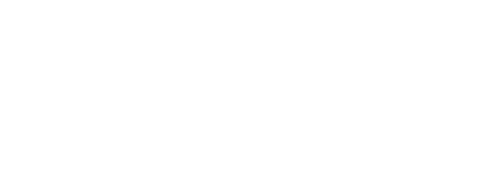 Мищенко Иван Вячеславович№ вариантаКомбинация значений признаковРезультат Услуги, за которым обращается заявитель «Предоставление земельного участка, находящегося в государственной собственности Камчатского края, на котором расположено здание, сооружение в аренду»Результат Услуги, за которым обращается заявитель «Предоставление земельного участка, находящегося в государственной собственности Камчатского края, на котором расположено здание, сооружение в аренду»Заявитель, физическое лицоЗаявитель, индивидуальный предпринимательЗаявитель, юридическое лицо, Юридическое лицо зарегистрировано в Российской ФедерацииЗаявитель, юридическое лицо, Иностранное юридическое лицоПредставитель, физическое лицоПредставитель, индивидуальный предпринимательПредставитель, юридическое лицо, Юридическое лицо зарегистрировано в Российской ФедерацииПредставитель, юридическое лицо, Иностранное юридическое лицоРезультат Услуги, за которым обращается заявитель «Исправление опечаток и (или) ошибок, допущенных в результате предоставления Услуги»Результат Услуги, за которым обращается заявитель «Исправление опечаток и (или) ошибок, допущенных в результате предоставления Услуги»Заявитель, физическое лицоЗаявитель, индивидуальный предпринимательЗаявитель, юридическое лицо, Юридическое лицо зарегистрировано в Российской ФедерацииЗаявитель, юридическое лицо, Иностранное юридическое лицоПредставитель, физическое лицоПредставитель, индивидуальный предпринимательПредставитель, юридическое лицо, Юридическое лицо зарегистрировано в Российской ФедерацииПредставитель, юридическое лицо, Иностранное юридическое лицоРезультат Услуги, за которым обращается заявитель «Предоставление земельного участка, находящегося в государственной собственности Камчатского края, на котором расположено здание, сооружение в собственность»Результат Услуги, за которым обращается заявитель «Предоставление земельного участка, находящегося в государственной собственности Камчатского края, на котором расположено здание, сооружение в собственность»Заявитель, физическое лицоЗаявитель, индивидуальный предпринимательЗаявитель, юридическое лицо, Юридическое лицо зарегистрировано в Российской ФедерацииЗаявитель, юридическое лицо, Иностранное юридическое лицоПредставитель, физическое лицоПредставитель, индивидуальный предпринимательПредставитель, юридическое лицо, Юридическое лицо зарегистрировано в Российской ФедерацииПредставитель, юридическое лицо, Иностранное юридическое лицоРезультат Услуги, за которым обращается заявитель «Исправление опечаток и (или) ошибок, допущенных в результате предоставления Услуги»Результат Услуги, за которым обращается заявитель «Исправление опечаток и (или) ошибок, допущенных в результате предоставления Услуги»Заявитель, физическое лицоЗаявитель, индивидуальный предпринимательЗаявитель, юридическое лицо, Юридическое лицо зарегистрировано в Российской ФедерацииЗаявитель, юридическое лицо, Иностранное юридическое лицоПредставитель, физическое лицоПредставитель, индивидуальный предпринимательПредставитель, юридическое лицо, Юридическое лицо зарегистрировано в Российской ФедерацииПредставитель, юридическое лицо, Иностранное юридическое лицоРезультат Услуги, за которым обращается заявитель «Предоставление земельного участка, находящегося в государственной собственности Камчатского края, на котором расположено здание, сооружение в безвозмездное пользование»Результат Услуги, за которым обращается заявитель «Предоставление земельного участка, находящегося в государственной собственности Камчатского края, на котором расположено здание, сооружение в безвозмездное пользование»Религиозная организация, которой на праве безвозмездного пользования принадлежат здания, сооружения, ЗаявительРелигиозная организация, которой на праве безвозмездного пользования принадлежат здания, сооружения, ПредставительРезультат Услуги, за которым обращается заявитель «Исправление опечаток и (или) ошибок, допущенных в результате предоставления Услуги»Результат Услуги, за которым обращается заявитель «Исправление опечаток и (или) ошибок, допущенных в результате предоставления Услуги»Религиозная организация, которой на праве безвозмездного пользования принадлежат здания, сооружения, ЗаявительРелигиозная организация, которой на праве безвозмездного пользования принадлежат здания, сооружения, ПредставительРезультат Услуги, за которым обращается заявитель «Предоставление земельного участка, находящегося в государственной собственности Камчатского края, на котором расположено здание, сооружение в постоянное (бессрочное) пользование»Результат Услуги, за которым обращается заявитель «Предоставление земельного участка, находящегося в государственной собственности Камчатского края, на котором расположено здание, сооружение в постоянное (бессрочное) пользование»Заявитель, государственное или муниципальное учреждениеЗаявитель, казенное предприятиеЗаявитель, центр исторического наследия президентов Российской Федерации, прекративших исполнение своих полномочийПредставитель, государственное или муниципальное учреждениеПредставитель, казенное предприятиеПредставитель, центр исторического наследия президентов Российской Федерации, прекративших исполнение своих полномочийРезультат Услуги, за которым обращается заявитель «Исправление опечаток и (или) ошибок, допущенных в результате предоставления Услуги»Результат Услуги, за которым обращается заявитель «Исправление опечаток и (или) ошибок, допущенных в результате предоставления Услуги»Заявитель, государственное или муниципальное учреждениеЗаявитель, казенное предприятиеЗаявитель, центр исторического наследия президентов Российской Федерации, прекративших исполнение своих полномочийПредставитель, государственное или муниципальное учреждениеПредставитель, казенное предприятиеПредставитель, центр исторического наследия президентов Российской Федерации, прекративших исполнение своих полномочий№ п/пПризнак заявителяЗначения признака заявителяРезультат Услуги «Предоставление земельного участка, находящегося в государственной собственности Камчатского края, на котором расположено здание, сооружение в аренду»Результат Услуги «Предоставление земельного участка, находящегося в государственной собственности Камчатского края, на котором расположено здание, сооружение в аренду»Результат Услуги «Предоставление земельного участка, находящегося в государственной собственности Камчатского края, на котором расположено здание, сооружение в аренду»Кто обращается за услугой1. Заявитель.2. ПредставительКатегория заявителя1. Физическое лицо.2. Индивидуальный предприниматель.3. Юридическое лицоЗаявитель является иностранным юридическим лицом1. Юридическое лицо зарегистрировано в Российской Федерации.2. Иностранное юридическое лицоРезультат Услуги «Исправление опечаток и (или) ошибок, допущенных в результате предоставления Услуги»Результат Услуги «Исправление опечаток и (или) ошибок, допущенных в результате предоставления Услуги»Результат Услуги «Исправление опечаток и (или) ошибок, допущенных в результате предоставления Услуги»Кто обращается за услугой1. Заявитель.2. ПредставительКатегория заявителя1. Физическое лицо.2. Индивидуальный предприниматель.3. Юридическое лицоЗаявитель является иностранным юридическим лицом1. Юридическое лицо зарегистрировано в Российской Федерации.2. Иностранное юридическое лицоРезультат Услуги «Предоставление земельного участка, находящегося в государственной собственности Камчатского края, на котором расположено здание, сооружение в собственность»Результат Услуги «Предоставление земельного участка, находящегося в государственной собственности Камчатского края, на котором расположено здание, сооружение в собственность»Результат Услуги «Предоставление земельного участка, находящегося в государственной собственности Камчатского края, на котором расположено здание, сооружение в собственность»Кто обращается за услугой?1. Заявитель.2. ПредставительКатегория заявителя1. Физическое лицо.2. Индивидуальный предприниматель.3. Юридическое лицоЗаявитель является иностранным юридическим лицом?1. Юридическое лицо зарегистрировано в Российской Федерации.2. Иностранное юридическое лицоРезультат Услуги «Исправление опечаток и (или) ошибок, допущенных в результате предоставления Услуги»Результат Услуги «Исправление опечаток и (или) ошибок, допущенных в результате предоставления Услуги»Результат Услуги «Исправление опечаток и (или) ошибок, допущенных в результате предоставления Услуги»Кто обращается за услугой?1. Заявитель.2. ПредставительКатегория заявителя1. Физическое лицо.2. Индивидуальный предприниматель.3. Юридическое лицоЗаявитель является иностранным юридическим лицом?1. Юридическое лицо зарегистрировано в Российской Федерации.2. Иностранное юридическое лицоРезультат Услуги «Предоставление земельного участка, находящегося в государственной собственности Камчатского края, на котором расположено здание, сооружение в безвозмездное пользование»Результат Услуги «Предоставление земельного участка, находящегося в государственной собственности Камчатского края, на котором расположено здание, сооружение в безвозмездное пользование»Результат Услуги «Предоставление земельного участка, находящегося в государственной собственности Камчатского края, на котором расположено здание, сооружение в безвозмездное пользование»Категория заявителя1. Религиозная организация, которой на праве безвозмездного пользования принадлежат здания, сооруженияКто обращается за услугой?1. Заявитель.2. ПредставительРезультат Услуги «Исправление опечаток и (или) ошибок, допущенных в результате предоставления Услуги»Результат Услуги «Исправление опечаток и (или) ошибок, допущенных в результате предоставления Услуги»Результат Услуги «Исправление опечаток и (или) ошибок, допущенных в результате предоставления Услуги»Категория заявителя1. Религиозная организация, которой на праве безвозмездного пользования принадлежат здания, сооруженияКто обращается за услугой?1. Заявитель.2. ПредставительРезультат Услуги «Предоставление земельного участка, находящегося в государственной собственности Камчатского края, на котором расположено здание, сооружение в постоянное (бессрочное) пользование»Результат Услуги «Предоставление земельного участка, находящегося в государственной собственности Камчатского края, на котором расположено здание, сооружение в постоянное (бессрочное) пользование»Результат Услуги «Предоставление земельного участка, находящегося в государственной собственности Камчатского края, на котором расположено здание, сооружение в постоянное (бессрочное) пользование»Кто обращается за услугой?1. Заявитель.2. ПредставительКатегория заявителя1. Государственное или муниципальное учреждение.2. Казенное предприятие.3. Центр исторического наследия президентов Российской Федерации, прекративших исполнение своих полномочийРезультат Услуги «Исправление опечаток и (или) ошибок, допущенных в результате предоставления Услуги»Результат Услуги «Исправление опечаток и (или) ошибок, допущенных в результате предоставления Услуги»Результат Услуги «Исправление опечаток и (или) ошибок, допущенных в результате предоставления Услуги»Кто обращается за услугой?1. Заявитель.2. ПредставительКатегория заявителя1. Государственное или муниципальное учреждение.2. Казенное предприятие.3. Центр исторического наследия президентов Российской Федерации, прекративших исполнение своих полномочий№ п/пВарианты предоставления Услуги, в которых данный межведомственный запрос необходим12Предоставление земельного участка, находящегося в государственной собственности Камчатского края, на котором расположено здание, сооружение в аренду, заявитель, физическое лицоСведения из Единого государственного реестра недвижимости (Федеральная служба государственной регистрации, кадастра и картографии).Направляемые в запросе сведения:кадастровый номер.Запрашиваемые в запросе сведения и цели использования запрашиваемых в запросе сведений:дата присвоения кадастрового номера (принятие решения, административные процедуры, межведомственное взаимодействие);ранее присвоенный государственный учетный номер (принятие решения, административные процедуры, межведомственное взаимодействие);местоположение (принятие решения, административные процедуры, межведомственное взаимодействие);площадь, м2 (принятие решения, административные процедуры, межведомственное взаимодействие);кадастровая стоимость (принятие решения, административные процедуры, межведомственное взаимодействие);категория земель (принятие решения, административные процедуры, межведомственное взаимодействие);виды разрешенного использования (принятие решения, административные процедуры, межведомственное взаимодействие);сведения о лесах, водных объектах и об иных природных объектах, расположенных в пределах земельного участка (принятие решения, административные процедуры, межведомственное взаимодействие);сведения о том, что земельный участок полностью расположен в границах зоны с особыми условиями использования территории, территории объекта культурного наследия, публичного сервитута (принятие решения, административные процедуры, межведомственное взаимодействие);сведения о том, что земельный участок расположен в границах особой экономической зоны, территории опережающего социально-экономического развития, зоны территориального развития в Российской Федерации, игорной зоны (принятие решения, административные процедуры, межведомственное взаимодействие);сведения о том, что земельный участок расположен в границах особо охраняемой природной территории, охотничьих угодий, лесничеств (принятие решения, административные процедуры, межведомственное взаимодействие);особые отметки (принятие решения, административные процедуры, межведомственное взаимодействие);правообладатель (принятие решения, административные процедуры, межведомственное взаимодействие);ограничение прав и обременение объекта недвижимости (принятие решения, административные процедуры, межведомственное взаимодействие)Проверка действительности Паспорта Гражданина РФ по серии и номеру (Министерство внутренних дел Российской Федерации).Направляемые в запросе сведения:серия, номер документа, удостоверяющего личность;дата выдачи документа, удостоверяющего личность.Запрашиваемые в запросе сведения и цели использования запрашиваемых в запросе сведений:документ, удостоверяющий личность, действителен (принятие решения, административные процедуры, межведомственное взаимодействие);паспорт действителен (принятие решения, административные процедуры, межведомственное взаимодействие);паспорт недействителен (принятие решения, административные процедуры, межведомственное взаимодействие);Информация о паспорте не найдена (принятие решения, административные процедуры, межведомственное взаимодействие)Предоставление земельного участка, находящегося в государственной собственности Камчатского края, на котором расположено здание, сооружение в аренду, заявитель, индивидуальный предпринимательСведения из Единого государственного реестра недвижимости (Федеральная служба государственной регистрации, кадастра и картографии).Направляемые в запросе сведения:кадастровый номер.Запрашиваемые в запросе сведения и цели использования запрашиваемых в запросе сведений:дата присвоения кадастрового номера (принятие решения, административные процедуры, межведомственное взаимодействие);ранее присвоенный государственный учетный номер (принятие решения, административные процедуры, межведомственное взаимодействие);местоположение (принятие решения, административные процедуры, межведомственное взаимодействие);площадь, м2 (принятие решения, административные процедуры, межведомственное взаимодействие);кадастровая стоимость (принятие решения, административные процедуры, межведомственное взаимодействие);категория земель (принятие решения, административные процедуры, межведомственное взаимодействие);виды разрешенного использования (принятие решения, административные процедуры, межведомственное взаимодействие);сведения о лесах, водных объектах и об иных природных объектах, расположенных в пределах земельного участка (принятие решения, административные процедуры, межведомственное взаимодействие);сведения о том, что земельный участок полностью расположен в границах зоны с особыми условиями использования территории, территории объекта культурного наследия, публичного сервитута (принятие решения, административные процедуры, межведомственное взаимодействие);сведения о том, что земельный участок расположен в границах особой экономической зоны, территории опережающего социально-экономического развития, зоны территориального развития в Российской Федерации, игорной зоны (принятие решения, административные процедуры, межведомственное взаимодействие);сведения о том, что земельный участок расположен в границах особо охраняемой природной территории, охотничьих угодий, лесничеств (принятие решения, административные процедуры, межведомственное взаимодействие);особые отметки (принятие решения, административные процедуры, межведомственное взаимодействие);правообладатель (принятие решения, административные процедуры, межведомственное взаимодействие);ограничение прав и обременение объекта недвижимости (принятие решения, административные процедуры, межведомственное взаимодействие)Выписки из ЕГРИП по запросам органов государственной власти (Федеральная налоговая служба).Направляемые в запросе сведения:ОГРНИП;ИНН.Запрашиваемые в запросе сведения и цели использования запрашиваемых в запросе сведений:ОГРНИП (принятие решения, административные процедуры, межведомственное взаимодействие);идентификационный номер налогоплательщика (принятие решения, административные процедуры, межведомственное взаимодействие);фамилия (принятие решения, административные процедуры, межведомственное взаимодействие);имя (принятие решения, административные процедуры, межведомственное взаимодействие);отчество (принятие решения, административные процедуры, межведомственное взаимодействие);ИНН (принятие решения, административные процедуры, межведомственное взаимодействие)Предоставление земельного участка, находящегося в государственной собственности Камчатского края, на котором расположено здание, сооружение в аренду, заявитель, юридическое лицо, Юридическое лицо зарегистрировано в Российской ФедерацииСведения из Единого государственного реестра недвижимости (Федеральная служба государственной регистрации, кадастра и картографии).Направляемые в запросе сведения:кадастровый номер.Запрашиваемые в запросе сведения и цели использования запрашиваемых в запросе сведений:дата присвоения кадастрового номера (принятие решения, административные процедуры, межведомственное взаимодействие);ранее присвоенный государственный учетный номер (принятие решения, административные процедуры, межведомственное взаимодействие);местоположение (принятие решения, административные процедуры, межведомственное взаимодействие);площадь, м2 (принятие решения, административные процедуры, межведомственное взаимодействие);кадастровая стоимость (принятие решения, административные процедуры, межведомственное взаимодействие);категория земель (принятие решения, административные процедуры, межведомственное взаимодействие);виды разрешенного использования (принятие решения, административные процедуры, межведомственное взаимодействие);сведения о лесах, водных объектах и об иных природных объектах, расположенных в пределах земельного участка (принятие решения, административные процедуры, межведомственное взаимодействие);сведения о том, что земельный участок полностью расположен в границах зоны с особыми условиями использования территории, территории объекта культурного наследия, публичного сервитута (принятие решения, административные процедуры, межведомственное взаимодействие);сведения о том, что земельный участок расположен в границах особой экономической зоны, территории опережающего социально-экономического развития, зоны территориального развития в Российской Федерации, игорной зоны (принятие решения, административные процедуры, межведомственное взаимодействие);сведения о том, что земельный участок расположен в границах особо охраняемой природной территории, охотничьих угодий, лесничеств (принятие решения, административные процедуры, межведомственное взаимодействие);особые отметки (принятие решения, административные процедуры, межведомственное взаимодействие);правообладатель (принятие решения, административные процедуры, межведомственное взаимодействие);ограничение прав и обременение объекта недвижимости (принятие решения, административные процедуры, межведомственное взаимодействие)Выписки из ЕГРЮЛ по запросам органов государственной власти (Федеральная налоговая служба).Направляемые в запросе сведения:ОГРН юридического лица;ИНН юридического лица.Запрашиваемые в запросе сведения и цели использования запрашиваемых в запросе сведений:ИНН юридического лица (принятие решения, административные процедуры, межведомственное взаимодействие);ОГРН юридического лица (принятие решения, административные процедуры, межведомственное взаимодействие);полное наименование юридического лица (принятие решения, административные процедуры, межведомственное взаимодействие);сокращенное наименование юридического лица (принятие решения, административные процедуры, межведомственное взаимодействие);место нахождения и адрес юридического лица (принятие решения, административные процедуры, межведомственное взаимодействие);сведения о лице, имеющем право без доверенности  действовать от имени юридического лица (принятие решения, административные процедуры, межведомственное взаимодействие)Предоставление земельного участка, находящегося в государственной собственности Камчатского края, на котором расположено здание, сооружение в аренду, заявитель, юридическое лицо, Иностранное юридическое лицоСведения из Единого государственного реестра недвижимости (Федеральная служба государственной регистрации, кадастра и картографии).Направляемые в запросе сведения:кадастровый номер.Запрашиваемые в запросе сведения и цели использования запрашиваемых в запросе сведений:дата присвоения кадастрового номера (принятие решения, административные процедуры, межведомственное взаимодействие);ранее присвоенный государственный учетный номер (принятие решения, административные процедуры, межведомственное взаимодействие);местоположение (принятие решения, административные процедуры, межведомственное взаимодействие);площадь, м2 (принятие решения, административные процедуры, межведомственное взаимодействие);кадастровая стоимость (принятие решения, административные процедуры, межведомственное взаимодействие);категория земель (принятие решения, административные процедуры, межведомственное взаимодействие);виды разрешенного использования (принятие решения, административные процедуры, межведомственное взаимодействие);сведения о лесах, водных объектах и об иных природных объектах, расположенных в пределах земельного участка (принятие решения, административные процедуры, межведомственное взаимодействие);сведения о том, что земельный участок полностью расположен в границах зоны с особыми условиями использования территории, территории объекта культурного наследия, публичного сервитута (принятие решения, административные процедуры, межведомственное взаимодействие);сведения о том, что земельный участок расположен в границах особой экономической зоны, территории опережающего социально-экономического развития, зоны территориального развития в Российской Федерации, игорной зоны (принятие решения, административные процедуры, межведомственное взаимодействие);сведения о том, что земельный участок расположен в границах особо охраняемой природной территории, охотничьих угодий, лесничеств (принятие решения, административные процедуры, межведомственное взаимодействие);особые отметки (принятие решения, административные процедуры, межведомственное взаимодействие);правообладатель (принятие решения, административные процедуры, межведомственное взаимодействие);ограничение прав и обременение объекта недвижимости (принятие решения, административные процедуры, межведомственное взаимодействие)Выписки из ЕГРЮЛ по запросам органов государственной власти (Федеральная налоговая служба).Направляемые в запросе сведения:ОГРН юридического лица;ИНН юридического лица.Запрашиваемые в запросе сведения и цели использования запрашиваемых в запросе сведений:ИНН юридического лица (принятие решения, административные процедуры, межведомственное взаимодействие);ОГРН юридического лица (принятие решения, административные процедуры, межведомственное взаимодействие);полное наименование юридического лица (принятие решения, административные процедуры, межведомственное взаимодействие);сокращенное наименование юридического лица (принятие решения, административные процедуры, межведомственное взаимодействие);место нахождения и адрес юридического лица (принятие решения, административные процедуры, межведомственное взаимодействие);сведения о лице, имеющем право без доверенности  действовать от имени юридического лица (принятие решения, административные процедуры, межведомственное взаимодействие)Предоставление земельного участка, находящегося в государственной собственности Камчатского края, на котором расположено здание, сооружение в аренду, представитель, физическое лицоСведения из Единого государственного реестра недвижимости (Федеральная служба государственной регистрации, кадастра и картографии).Направляемые в запросе сведения:кадастровый номер.Запрашиваемые в запросе сведения и цели использования запрашиваемых в запросе сведений:дата присвоения кадастрового номера (принятие решения, административные процедуры, межведомственное взаимодействие);ранее присвоенный государственный учетный номер (принятие решения, административные процедуры, межведомственное взаимодействие);местоположение (принятие решения, административные процедуры, межведомственное взаимодействие);площадь, м2 (принятие решения, административные процедуры, межведомственное взаимодействие);кадастровая стоимость (принятие решения, административные процедуры, межведомственное взаимодействие);категория земель (принятие решения, административные процедуры, межведомственное взаимодействие);виды разрешенного использования (принятие решения, административные процедуры, межведомственное взаимодействие);сведения о лесах, водных объектах и об иных природных объектах, расположенных в пределах земельного участка (принятие решения, административные процедуры, межведомственное взаимодействие);сведения о том, что земельный участок полностью расположен в границах зоны с особыми условиями использования территории, территории объекта культурного наследия, публичного сервитута (принятие решения, административные процедуры, межведомственное взаимодействие);сведения о том, что земельный участок расположен в границах особой экономической зоны, территории опережающего социально-экономического развития, зоны территориального развития в Российской Федерации, игорной зоны (принятие решения, административные процедуры, межведомственное взаимодействие);сведения о том, что земельный участок расположен в границах особо охраняемой природной территории, охотничьих угодий, лесничеств (принятие решения, административные процедуры, межведомственное взаимодействие);особые отметки (принятие решения, административные процедуры, межведомственное взаимодействие);правообладатель (принятие решения, административные процедуры, межведомственное взаимодействие);ограничение прав и обременение объекта недвижимости (принятие решения, административные процедуры, межведомственное взаимодействие)Проверка действительности Паспорта Гражданина РФ по серии и номеру (Министерство внутренних дел Российской Федерации).Направляемые в запросе сведения:серия, номер документа, удостоверяющего личность;дата выдачи документа, удостоверяющего личность.Запрашиваемые в запросе сведения и цели использования запрашиваемых в запросе сведений:документ, удостоверяющий личность, действителен (принятие решения, административные процедуры, межведомственное взаимодействие);паспорт действителен (принятие решения, административные процедуры, межведомственное взаимодействие);паспорт недействителен (принятие решения, административные процедуры, межведомственное взаимодействие);Информация о паспорте не найдена (принятие решения, административные процедуры, межведомственное взаимодействие)Предоставление земельного участка, находящегося в государственной собственности Камчатского края, на котором расположено здание, сооружение в аренду, представитель, индивидуальный предпринимательСведения из Единого государственного реестра недвижимости (Федеральная служба государственной регистрации, кадастра и картографии).Направляемые в запросе сведения:кадастровый номер.Запрашиваемые в запросе сведения и цели использования запрашиваемых в запросе сведений:дата присвоения кадастрового номера (принятие решения, административные процедуры, межведомственное взаимодействие);ранее присвоенный государственный учетный номер (принятие решения, административные процедуры, межведомственное взаимодействие);местоположение (принятие решения, административные процедуры, межведомственное взаимодействие);площадь, м2 (принятие решения, административные процедуры, межведомственное взаимодействие);кадастровая стоимость (принятие решения, административные процедуры, межведомственное взаимодействие);категория земель (принятие решения, административные процедуры, межведомственное взаимодействие);виды разрешенного использования (принятие решения, административные процедуры, межведомственное взаимодействие);сведения о лесах, водных объектах и об иных природных объектах, расположенных в пределах земельного участка (принятие решения, административные процедуры, межведомственное взаимодействие);сведения о том, что земельный участок полностью расположен в границах зоны с особыми условиями использования территории, территории объекта культурного наследия, публичного сервитута (принятие решения, административные процедуры, межведомственное взаимодействие);сведения о том, что земельный участок расположен в границах особой экономической зоны, территории опережающего социально-экономического развития, зоны территориального развития в Российской Федерации, игорной зоны (принятие решения, административные процедуры, межведомственное взаимодействие);сведения о том, что земельный участок расположен в границах особо охраняемой природной территории, охотничьих угодий, лесничеств (принятие решения, административные процедуры, межведомственное взаимодействие);особые отметки (принятие решения, административные процедуры, межведомственное взаимодействие);правообладатель (принятие решения, административные процедуры, межведомственное взаимодействие);ограничение прав и обременение объекта недвижимости (принятие решения, административные процедуры, межведомственное взаимодействие)Выписки из ЕГРИП по запросам органов государственной власти (Федеральная налоговая служба).Направляемые в запросе сведения:ОГРНИП;ИНН.Запрашиваемые в запросе сведения и цели использования запрашиваемых в запросе сведений:ОГРНИП (принятие решения, административные процедуры, межведомственное взаимодействие);идентификационный номер налогоплательщика (принятие решения, административные процедуры, межведомственное взаимодействие);фамилия (принятие решения, административные процедуры, межведомственное взаимодействие);имя (принятие решения, административные процедуры, межведомственное взаимодействие);отчество (принятие решения, административные процедуры, межведомственное взаимодействие);ИНН (принятие решения, административные процедуры, межведомственное взаимодействие)Предоставление земельного участка, находящегося в государственной собственности Камчатского края, на котором расположено здание, сооружение в аренду, представитель, юридическое лицо, Юридическое лицо зарегистрировано в Российской ФедерацииСведения из Единого государственного реестра недвижимости (Федеральная служба государственной регистрации, кадастра и картографии).Направляемые в запросе сведения:кадастровый номер.Запрашиваемые в запросе сведения и цели использования запрашиваемых в запросе сведений:дата присвоения кадастрового номера (принятие решения, административные процедуры, межведомственное взаимодействие);ранее присвоенный государственный учетный номер (принятие решения, административные процедуры, межведомственное взаимодействие);местоположение (принятие решения, административные процедуры, межведомственное взаимодействие);площадь, м2 (принятие решения, административные процедуры, межведомственное взаимодействие);кадастровая стоимость (принятие решения, административные процедуры, межведомственное взаимодействие);категория земель (принятие решения, административные процедуры, межведомственное взаимодействие);виды разрешенного использования (принятие решения, административные процедуры, межведомственное взаимодействие);сведения о лесах, водных объектах и об иных природных объектах, расположенных в пределах земельного участка (принятие решения, административные процедуры, межведомственное взаимодействие);сведения о том, что земельный участок полностью расположен в границах зоны с особыми условиями использования территории, территории объекта культурного наследия, публичного сервитута (принятие решения, административные процедуры, межведомственное взаимодействие);сведения о том, что земельный участок расположен в границах особой экономической зоны, территории опережающего социально-экономического развития, зоны территориального развития в Российской Федерации, игорной зоны (принятие решения, административные процедуры, межведомственное взаимодействие);сведения о том, что земельный участок расположен в границах особо охраняемой природной территории, охотничьих угодий, лесничеств (принятие решения, административные процедуры, межведомственное взаимодействие);особые отметки (принятие решения, административные процедуры, межведомственное взаимодействие);правообладатель (принятие решения, административные процедуры, межведомственное взаимодействие);ограничение прав и обременение объекта недвижимости (принятие решения, административные процедуры, межведомственное взаимодействие)Выписки из ЕГРЮЛ по запросам органов государственной власти (Федеральная налоговая служба).Направляемые в запросе сведения:ОГРН юридического лица;ИНН юридического лица.Запрашиваемые в запросе сведения и цели использования запрашиваемых в запросе сведений:ИНН юридического лица (принятие решения, административные процедуры, межведомственное взаимодействие);ОГРН юридического лица (принятие решения, административные процедуры, межведомственное взаимодействие);полное наименование юридического лица (принятие решения, административные процедуры, межведомственное взаимодействие);сокращенное наименование юридического лица (принятие решения, административные процедуры, межведомственное взаимодействие);место нахождения и адрес юридического лица (принятие решения, административные процедуры, межведомственное взаимодействие);сведения о лице, имеющем право без доверенности  действовать от имени юридического лица (принятие решения, административные процедуры, межведомственное взаимодействие)Предоставление земельного участка, находящегося в государственной собственности Камчатского края, на котором расположено здание, сооружение в аренду, представитель, юридическое лицо, Иностранное юридическое лицоСведения из Единого государственного реестра недвижимости (Федеральная служба государственной регистрации, кадастра и картографии).Направляемые в запросе сведения:кадастровый номер.Запрашиваемые в запросе сведения и цели использования запрашиваемых в запросе сведений:дата присвоения кадастрового номера (принятие решения, административные процедуры, межведомственное взаимодействие);ранее присвоенный государственный учетный номер (принятие решения, административные процедуры, межведомственное взаимодействие);местоположение (принятие решения, административные процедуры, межведомственное взаимодействие);площадь, м2 (принятие решения, административные процедуры, межведомственное взаимодействие);кадастровая стоимость (принятие решения, административные процедуры, межведомственное взаимодействие);категория земель (принятие решения, административные процедуры, межведомственное взаимодействие);виды разрешенного использования (принятие решения, административные процедуры, межведомственное взаимодействие);сведения о лесах, водных объектах и об иных природных объектах, расположенных в пределах земельного участка (принятие решения, административные процедуры, межведомственное взаимодействие);сведения о том, что земельный участок полностью расположен в границах зоны с особыми условиями использования территории, территории объекта культурного наследия, публичного сервитута (принятие решения, административные процедуры, межведомственное взаимодействие);сведения о том, что земельный участок расположен в границах особой экономической зоны, территории опережающего социально-экономического развития, зоны территориального развития в Российской Федерации, игорной зоны (принятие решения, административные процедуры, межведомственное взаимодействие);сведения о том, что земельный участок расположен в границах особо охраняемой природной территории, охотничьих угодий, лесничеств (принятие решения, административные процедуры, межведомственное взаимодействие);особые отметки (принятие решения, административные процедуры, межведомственное взаимодействие);правообладатель (принятие решения, административные процедуры, межведомственное взаимодействие);ограничение прав и обременение объекта недвижимости (принятие решения, административные процедуры, межведомственное взаимодействие)Выписки из ЕГРЮЛ по запросам органов государственной власти (Федеральная налоговая служба).Направляемые в запросе сведения:ОГРН юридического лица;ИНН юридического лица.Запрашиваемые в запросе сведения и цели использования запрашиваемых в запросе сведений:ИНН юридического лица (принятие решения, административные процедуры, межведомственное взаимодействие);ОГРН юридического лица (принятие решения, административные процедуры, межведомственное взаимодействие);полное наименование юридического лица (принятие решения, административные процедуры, межведомственное взаимодействие);сокращенное наименование юридического лица (принятие решения, административные процедуры, межведомственное взаимодействие);место нахождения и адрес юридического лица (принятие решения, административные процедуры, межведомственное взаимодействие);сведения о лице, имеющем право без доверенности  действовать от имени юридического лица (принятие решения, административные процедуры, межведомственное взаимодействие)Исправление опечаток и (или) ошибок, допущенных в результате предоставления Услуги, заявитель, физическое лицоСведения из Единого государственного реестра недвижимости (Федеральная служба государственной регистрации, кадастра и картографии).Направляемые в запросе сведения:кадастровый номер.Запрашиваемые в запросе сведения и цели использования запрашиваемых в запросе сведений:дата присвоения кадастрового номера (межведомственное взаимодействие);ранее присвоенный государственный учетный номер (межведомственное взаимодействие);местоположение (межведомственное взаимодействие);площадь, м2 (межведомственное взаимодействие);кадастровая стоимость (межведомственное взаимодействие);категория земель (межведомственное взаимодействие);виды разрешенного использования (межведомственное взаимодействие);сведения о лесах, водных объектах и об иных природных объектах, расположенных в пределах земельного участка (межведомственное взаимодействие);сведения о том, что земельный участок полностью расположен в границах зоны с особыми условиями использования территории, территории объекта культурного наследия, публичного сервитута (межведомственное взаимодействие);сведения о том, что земельный участок расположен в границах особой экономической зоны, территории опережающего социально-экономического развития, зоны территориального развития в Российской Федерации, игорной зоны (межведомственное взаимодействие);сведения о том, что земельный участок расположен в границах особо охраняемой природной территории, охотничьих угодий, лесничеств (межведомственное взаимодействие);особые отметки (межведомственное взаимодействие);правообладатель (межведомственное взаимодействие);ограничение прав и обременение объекта недвижимости (межведомственное взаимодействие)Проверка действительности Паспорта Гражданина РФ по серии и номеру (Министерство внутренних дел Российской Федерации).Направляемые в запросе сведения:серия, номер документа, удостоверяющего личность;дата выдачи документа, удостоверяющего личность.Запрашиваемые в запросе сведения и цели использования запрашиваемых в запросе сведений:документ, удостоверяющий личность, действителен (межведомственное взаимодействие);паспорт действителен (межведомственное взаимодействие);паспорт недействителен (межведомственное взаимодействие);Информация о паспорте не найдена (межведомственное взаимодействие)Исправление опечаток и (или) ошибок, допущенных в результате предоставления Услуги, заявитель, индивидуальный предпринимательСведения из Единого государственного реестра недвижимости (Федеральная служба государственной регистрации, кадастра и картографии).Направляемые в запросе сведения:кадастровый номер.Запрашиваемые в запросе сведения и цели использования запрашиваемых в запросе сведений:дата присвоения кадастрового номера (межведомственное взаимодействие);ранее присвоенный государственный учетный номер (межведомственное взаимодействие);местоположение (межведомственное взаимодействие);площадь, м2 (межведомственное взаимодействие);кадастровая стоимость (межведомственное взаимодействие);категория земель (межведомственное взаимодействие);виды разрешенного использования (межведомственное взаимодействие);сведения о лесах, водных объектах и об иных природных объектах, расположенных в пределах земельного участка (межведомственное взаимодействие);сведения о том, что земельный участок полностью расположен в границах зоны с особыми условиями использования территории, территории объекта культурного наследия, публичного сервитута (межведомственное взаимодействие);сведения о том, что земельный участок расположен в границах особой экономической зоны, территории опережающего социально-экономического развития, зоны территориального развития в Российской Федерации, игорной зоны (межведомственное взаимодействие);сведения о том, что земельный участок расположен в границах особо охраняемой природной территории, охотничьих угодий, лесничеств (межведомственное взаимодействие);особые отметки (межведомственное взаимодействие);правообладатель (межведомственное взаимодействие);ограничение прав и обременение объекта недвижимости (межведомственное взаимодействие)Выписки из ЕГРИП по запросам органов государственной власти (Федеральная налоговая служба).Направляемые в запросе сведения:ОГРНИП;ИНН.Запрашиваемые в запросе сведения и цели использования запрашиваемых в запросе сведений:ОГРНИП (межведомственное взаимодействие);идентификационный номер налогоплательщика (межведомственное взаимодействие);фамилия (межведомственное взаимодействие);имя (межведомственное взаимодействие);отчество (межведомственное взаимодействие);ИНН (межведомственное взаимодействие)Исправление опечаток и (или) ошибок, допущенных в результате предоставления Услуги, заявитель, юридическое лицо, Юридическое лицо зарегистрировано в Российской ФедерацииСведения из Единого государственного реестра недвижимости (Федеральная служба государственной регистрации, кадастра и картографии).Направляемые в запросе сведения:кадастровый номер.Запрашиваемые в запросе сведения и цели использования запрашиваемых в запросе сведений:дата присвоения кадастрового номера (межведомственное взаимодействие);ранее присвоенный государственный учетный номер (межведомственное взаимодействие);местоположение (межведомственное взаимодействие);площадь, м2 (межведомственное взаимодействие);кадастровая стоимость (межведомственное взаимодействие);категория земель (межведомственное взаимодействие);виды разрешенного использования (межведомственное взаимодействие);сведения о лесах, водных объектах и об иных природных объектах, расположенных в пределах земельного участка (межведомственное взаимодействие);сведения о том, что земельный участок полностью расположен в границах зоны с особыми условиями использования территории, территории объекта культурного наследия, публичного сервитута (межведомственное взаимодействие);сведения о том, что земельный участок расположен в границах особой экономической зоны, территории опережающего социально-экономического развития, зоны территориального развития в Российской Федерации, игорной зоны (межведомственное взаимодействие);сведения о том, что земельный участок расположен в границах особо охраняемой природной территории, охотничьих угодий, лесничеств (межведомственное взаимодействие);особые отметки (межведомственное взаимодействие);правообладатель (межведомственное взаимодействие);ограничение прав и обременение объекта недвижимости (межведомственное взаимодействие)Выписки из ЕГРЮЛ по запросам органов государственной власти (Федеральная налоговая служба).Направляемые в запросе сведения:ИНН юридического лица;ОГРН юридического лица.Запрашиваемые в запросе сведения и цели использования запрашиваемых в запросе сведений:ИНН юридического лица (межведомственное взаимодействие);ОГРН юридического лица (межведомственное взаимодействие);полное наименование юридического лица (межведомственное взаимодействие);сокращенное наименование юридического лица (межведомственное взаимодействие);место нахождения и адрес юридического лица (межведомственное взаимодействие);сведения о лице, имеющем право без доверенности  действовать от имени юридического лица (межведомственное взаимодействие)Исправление опечаток и (или) ошибок, допущенных в результате предоставления Услуги, заявитель, юридическое лицо, Иностранное юридическое лицоСведения из Единого государственного реестра недвижимости (Федеральная служба государственной регистрации, кадастра и картографии).Направляемые в запросе сведения:кадастровый номер.Запрашиваемые в запросе сведения и цели использования запрашиваемых в запросе сведений:дата присвоения кадастрового номера (межведомственное взаимодействие);ранее присвоенный государственный учетный номер (межведомственное взаимодействие);местоположение (межведомственное взаимодействие);площадь, м2 (межведомственное взаимодействие);кадастровая стоимость (межведомственное взаимодействие);категория земель (межведомственное взаимодействие);виды разрешенного использования (межведомственное взаимодействие);сведения о лесах, водных объектах и об иных природных объектах, расположенных в пределах земельного участка (межведомственное взаимодействие);сведения о том, что земельный участок полностью расположен в границах зоны с особыми условиями использования территории, территории объекта культурного наследия, публичного сервитута (межведомственное взаимодействие);сведения о том, что земельный участок расположен в границах особой экономической зоны, территории опережающего социально-экономического развития, зоны территориального развития в Российской Федерации, игорной зоны (межведомственное взаимодействие);сведения о том, что земельный участок расположен в границах особо охраняемой природной территории, охотничьих угодий, лесничеств (межведомственное взаимодействие);особые отметки (межведомственное взаимодействие);правообладатель (межведомственное взаимодействие);ограничение прав и обременение объекта недвижимости (межведомственное взаимодействие)Выписки из ЕГРЮЛ по запросам органов государственной власти (Федеральная налоговая служба).Направляемые в запросе сведения:ИНН юридического лица;ОГРН юридического лица.Запрашиваемые в запросе сведения и цели использования запрашиваемых в запросе сведений:ИНН юридического лица (межведомственное взаимодействие);ОГРН юридического лица (межведомственное взаимодействие);полное наименование юридического лица (межведомственное взаимодействие);сокращенное наименование юридического лица (межведомственное взаимодействие);место нахождения и адрес юридического лица (межведомственное взаимодействие);сведения о лице, имеющем право без доверенности  действовать от имени юридического лица (межведомственное взаимодействие)Исправление опечаток и (или) ошибок, допущенных в результате предоставления Услуги, представитель, физическое лицоСведения из Единого государственного реестра недвижимости (Федеральная служба государственной регистрации, кадастра и картографии).Направляемые в запросе сведения:кадастровый номер.Запрашиваемые в запросе сведения и цели использования запрашиваемых в запросе сведений:дата присвоения кадастрового номера (межведомственное взаимодействие);ранее присвоенный государственный учетный номер (межведомственное взаимодействие);местоположение (межведомственное взаимодействие);площадь, м2 (межведомственное взаимодействие);кадастровая стоимость (межведомственное взаимодействие);категория земель (межведомственное взаимодействие);виды разрешенного использования (межведомственное взаимодействие);сведения о лесах, водных объектах и об иных природных объектах, расположенных в пределах земельного участка (межведомственное взаимодействие);сведения о том, что земельный участок полностью расположен в границах зоны с особыми условиями использования территории, территории объекта культурного наследия, публичного сервитута (межведомственное взаимодействие);сведения о том, что земельный участок расположен в границах особой экономической зоны, территории опережающего социально-экономического развития, зоны территориального развития в Российской Федерации, игорной зоны (межведомственное взаимодействие);сведения о том, что земельный участок расположен в границах особо охраняемой природной территории, охотничьих угодий, лесничеств (межведомственное взаимодействие);особые отметки (межведомственное взаимодействие);правообладатель (межведомственное взаимодействие);ограничение прав и обременение объекта недвижимости (межведомственное взаимодействие)Проверка действительности Паспорта Гражданина РФ по серии и номеру (Министерство внутренних дел Российской Федерации).Направляемые в запросе сведения:серия, номер документа, удостоверяющего личность;дата выдачи документа, удостоверяющего личность.Запрашиваемые в запросе сведения и цели использования запрашиваемых в запросе сведений:документ, удостоверяющий личность, действителен (межведомственное взаимодействие);паспорт действителен (межведомственное взаимодействие);паспорт недействителен (межведомственное взаимодействие);Информация о паспорте не найдена (межведомственное взаимодействие)Исправление опечаток и (или) ошибок, допущенных в результате предоставления Услуги, представитель, индивидуальный предпринимательСведения из Единого государственного реестра недвижимости (Федеральная служба государственной регистрации, кадастра и картографии).Направляемые в запросе сведения:кадастровый номер.Запрашиваемые в запросе сведения и цели использования запрашиваемых в запросе сведений:дата присвоения кадастрового номера (межведомственное взаимодействие);ранее присвоенный государственный учетный номер (межведомственное взаимодействие);местоположение (межведомственное взаимодействие);площадь, м2 (межведомственное взаимодействие);кадастровая стоимость (межведомственное взаимодействие);категория земель (межведомственное взаимодействие);виды разрешенного использования (межведомственное взаимодействие);сведения о лесах, водных объектах и об иных природных объектах, расположенных в пределах земельного участка (межведомственное взаимодействие);сведения о том, что земельный участок полностью расположен в границах зоны с особыми условиями использования территории, территории объекта культурного наследия, публичного сервитута (межведомственное взаимодействие);сведения о том, что земельный участок расположен в границах особой экономической зоны, территории опережающего социально-экономического развития, зоны территориального развития в Российской Федерации, игорной зоны (межведомственное взаимодействие);сведения о том, что земельный участок расположен в границах особо охраняемой природной территории, охотничьих угодий, лесничеств (межведомственное взаимодействие);особые отметки (межведомственное взаимодействие);правообладатель (межведомственное взаимодействие);ограничение прав и обременение объекта недвижимости (межведомственное взаимодействие)Выписки из ЕГРИП по запросам органов государственной власти (Федеральная налоговая служба).Направляемые в запросе сведения:ОГРНИП;ИНН.Запрашиваемые в запросе сведения и цели использования запрашиваемых в запросе сведений:ОГРНИП (межведомственное взаимодействие);идентификационный номер налогоплательщика (межведомственное взаимодействие);фамилия (межведомственное взаимодействие);имя (межведомственное взаимодействие);отчество (межведомственное взаимодействие);ИНН (межведомственное взаимодействие)Исправление опечаток и (или) ошибок, допущенных в результате предоставления Услуги, представитель, юридическое лицо, Юридическое лицо зарегистрировано в Российской ФедерацииСведения из Единого государственного реестра недвижимости (Федеральная служба государственной регистрации, кадастра и картографии).Направляемые в запросе сведения:кадастровый номер.Запрашиваемые в запросе сведения и цели использования запрашиваемых в запросе сведений:дата присвоения кадастрового номера (межведомственное взаимодействие);ранее присвоенный государственный учетный номер (межведомственное взаимодействие);местоположение (межведомственное взаимодействие);площадь, м2 (межведомственное взаимодействие);кадастровая стоимость (межведомственное взаимодействие);категория земель (межведомственное взаимодействие);виды разрешенного использования (межведомственное взаимодействие);сведения о лесах, водных объектах и об иных природных объектах, расположенных в пределах земельного участка (межведомственное взаимодействие);сведения о том, что земельный участок полностью расположен в границах зоны с особыми условиями использования территории, территории объекта культурного наследия, публичного сервитута (межведомственное взаимодействие);сведения о том, что земельный участок расположен в границах особой экономической зоны, территории опережающего социально-экономического развития, зоны территориального развития в Российской Федерации, игорной зоны (межведомственное взаимодействие);сведения о том, что земельный участок расположен в границах особо охраняемой природной территории, охотничьих угодий, лесничеств (межведомственное взаимодействие);особые отметки (межведомственное взаимодействие);правообладатель (межведомственное взаимодействие);ограничение прав и обременение объекта недвижимости (межведомственное взаимодействие)Выписки из ЕГРЮЛ по запросам органов государственной власти (Федеральная налоговая служба).Направляемые в запросе сведения:ИНН юридического лица;ОГРН юридического лица.Запрашиваемые в запросе сведения и цели использования запрашиваемых в запросе сведений:ИНН юридического лица (межведомственное взаимодействие);ОГРН юридического лица (межведомственное взаимодействие);полное наименование юридического лица (межведомственное взаимодействие);сокращенное наименование юридического лица (межведомственное взаимодействие);место нахождения и адрес юридического лица (межведомственное взаимодействие);сведения о лице, имеющем право без доверенности  действовать от имени юридического лица (межведомственное взаимодействие)Исправление опечаток и (или) ошибок, допущенных в результате предоставления Услуги, представитель, юридическое лицо, Иностранное юридическое лицоСведения из Единого государственного реестра недвижимости (Федеральная служба государственной регистрации, кадастра и картографии).Направляемые в запросе сведения:кадастровый номер.Запрашиваемые в запросе сведения и цели использования запрашиваемых в запросе сведений:дата присвоения кадастрового номера (межведомственное взаимодействие);ранее присвоенный государственный учетный номер (межведомственное взаимодействие);местоположение (межведомственное взаимодействие);площадь, м2 (межведомственное взаимодействие);кадастровая стоимость (межведомственное взаимодействие);категория земель (межведомственное взаимодействие);виды разрешенного использования (межведомственное взаимодействие);сведения о лесах, водных объектах и об иных природных объектах, расположенных в пределах земельного участка (межведомственное взаимодействие);сведения о том, что земельный участок полностью расположен в границах зоны с особыми условиями использования территории, территории объекта культурного наследия, публичного сервитута (межведомственное взаимодействие);сведения о том, что земельный участок расположен в границах особой экономической зоны, территории опережающего социально-экономического развития, зоны территориального развития в Российской Федерации, игорной зоны (межведомственное взаимодействие);сведения о том, что земельный участок расположен в границах особо охраняемой природной территории, охотничьих угодий, лесничеств (межведомственное взаимодействие);особые отметки (межведомственное взаимодействие);правообладатель (межведомственное взаимодействие);ограничение прав и обременение объекта недвижимости (межведомственное взаимодействие)Выписки из ЕГРЮЛ по запросам органов государственной власти (Федеральная налоговая служба).Направляемые в запросе сведения:ИНН юридического лица;ОГРН юридического лица.Запрашиваемые в запросе сведения и цели использования запрашиваемых в запросе сведений:ИНН юридического лица (межведомственное взаимодействие);ОГРН юридического лица (межведомственное взаимодействие);полное наименование юридического лица (межведомственное взаимодействие);сокращенное наименование юридического лица (межведомственное взаимодействие);место нахождения и адрес юридического лица (межведомственное взаимодействие);сведения о лице, имеющем право без доверенности  действовать от имени юридического лица (межведомственное взаимодействие)Предоставление земельного участка, находящегося в государственной собственности Камчатского края, на котором расположено здание, сооружение в собственность, Заявитель, физическое лицоСведения из Единого государственного реестра недвижимости (Федеральная служба государственной регистрации, кадастра и картографии).Направляемые в запросе сведения:кадастровый номер.Запрашиваемые в запросе сведения и цели использования запрашиваемых в запросе сведений:дата присвоения кадастрового номера (принятие решения, административные процедуры, межведомственное взаимодействие);ранее присвоенный государственный учетный номер (принятие решения, административные процедуры, межведомственное взаимодействие);местоположение (принятие решения, административные процедуры, межведомственное взаимодействие);площадь, м2 (принятие решения, административные процедуры, межведомственное взаимодействие);кадастровая стоимость (принятие решения, административные процедуры, межведомственное взаимодействие);категория земель (принятие решения, административные процедуры, межведомственное взаимодействие);виды разрешенного использования (принятие решения, административные процедуры, межведомственное взаимодействие);сведения о лесах, водных объектах и об иных природных объектах, расположенных в пределах земельного участка (принятие решения, административные процедуры, межведомственное взаимодействие);сведения о том, что земельный участок полностью расположен в границах зоны с особыми условиями использования территории, территории объекта культурного наследия, публичного сервитута (принятие решения, административные процедуры, межведомственное взаимодействие);сведения о том, что земельный участок расположен в границах особой экономической зоны, территории опережающего социально-экономического развития, зоны территориального развития в Российской Федерации, игорной зоны (принятие решения, административные процедуры, межведомственное взаимодействие);сведения о том, что земельный участок расположен в границах особо охраняемой природной территории, охотничьих угодий, лесничеств (принятие решения, административные процедуры, межведомственное взаимодействие);особые отметки (принятие решения, административные процедуры, межведомственное взаимодействие);правообладатель (принятие решения, административные процедуры, межведомственное взаимодействие);ограничение прав и обременение объекта недвижимости (принятие решения, административные процедуры, межведомственное взаимодействие)Проверка действительности Паспорта Гражданина РФ по серии и номеру (Министерство внутренних дел Российской Федерации).Направляемые в запросе сведения:серия, номер документа, удостоверяющего личность;дата выдачи документа, удостоверяющего личность.Запрашиваемые в запросе сведения и цели использования запрашиваемых в запросе сведений:документ, удостоверяющий личность, действителен (принятие решения, административные процедуры, межведомственное взаимодействие);паспорт действителен (принятие решения, административные процедуры, межведомственное взаимодействие);паспорт недействителен (принятие решения, административные процедуры, межведомственное взаимодействие);Информация о паспорте не найдена (принятие решения, административные процедуры, межведомственное взаимодействие)Предоставление земельного участка, находящегося в государственной собственности Камчатского края, на котором расположено здание, сооружение в собственность, Заявитель, индивидуальный предпринимательСведения из Единого государственного реестра недвижимости (Федеральная служба государственной регистрации, кадастра и картографии).Направляемые в запросе сведения:кадастровый номер.Запрашиваемые в запросе сведения и цели использования запрашиваемых в запросе сведений:дата присвоения кадастрового номера (принятие решения, административные процедуры, межведомственное взаимодействие);ранее присвоенный государственный учетный номер (принятие решения, административные процедуры, межведомственное взаимодействие);местоположение (принятие решения, административные процедуры, межведомственное взаимодействие);площадь, м2 (принятие решения, административные процедуры, межведомственное взаимодействие);кадастровая стоимость (принятие решения, административные процедуры, межведомственное взаимодействие);категория земель (принятие решения, административные процедуры, межведомственное взаимодействие);виды разрешенного использования (принятие решения, административные процедуры, межведомственное взаимодействие);сведения о лесах, водных объектах и об иных природных объектах, расположенных в пределах земельного участка (принятие решения, административные процедуры, межведомственное взаимодействие);сведения о том, что земельный участок полностью расположен в границах зоны с особыми условиями использования территории, территории объекта культурного наследия, публичного сервитута (принятие решения, административные процедуры, межведомственное взаимодействие);сведения о том, что земельный участок расположен в границах особой экономической зоны, территории опережающего социально-экономического развития, зоны территориального развития в Российской Федерации, игорной зоны (принятие решения, административные процедуры, межведомственное взаимодействие);сведения о том, что земельный участок расположен в границах особо охраняемой природной территории, охотничьих угодий, лесничеств (принятие решения, административные процедуры, межведомственное взаимодействие);особые отметки (принятие решения, административные процедуры, межведомственное взаимодействие);правообладатель (принятие решения, административные процедуры, межведомственное взаимодействие);ограничение прав и обременение объекта недвижимости (принятие решения, административные процедуры, межведомственное взаимодействие)Выписки из ЕГРИП по запросам органов государственной власти (Федеральная налоговая служба).Направляемые в запросе сведения:ОГРНИП;ИНН.Запрашиваемые в запросе сведения и цели использования запрашиваемых в запросе сведений:ОГРНИП (принятие решения, административные процедуры, межведомственное взаимодействие);идентификационный номер налогоплательщика (принятие решения, административные процедуры, межведомственное взаимодействие);фамилия (принятие решения, административные процедуры, межведомственное взаимодействие);имя (принятие решения, административные процедуры, межведомственное взаимодействие);отчество (принятие решения, административные процедуры, межведомственное взаимодействие);ИНН (принятие решения, административные процедуры, межведомственное взаимодействие)Предоставление земельного участка, находящегося в государственной собственности Камчатского края, на котором расположено здание, сооружение в собственность, Заявитель, юридическое лицо, Юридическое лицо зарегистрировано в Российской ФедерацииСведения из Единого государственного реестра недвижимости (Федеральная служба государственной регистрации, кадастра и картографии).Направляемые в запросе сведения:кадастровый номер.Запрашиваемые в запросе сведения и цели использования запрашиваемых в запросе сведений:дата присвоения кадастрового номера (принятие решения, административные процедуры, межведомственное взаимодействие);ранее присвоенный государственный учетный номер (принятие решения, административные процедуры, межведомственное взаимодействие);местоположение (принятие решения, административные процедуры, межведомственное взаимодействие);площадь, м2 (принятие решения, административные процедуры, межведомственное взаимодействие);кадастровая стоимость (принятие решения, административные процедуры, межведомственное взаимодействие);категория земель (принятие решения, административные процедуры, межведомственное взаимодействие);виды разрешенного использования (принятие решения, административные процедуры, межведомственное взаимодействие);сведения о лесах, водных объектах и об иных природных объектах, расположенных в пределах земельного участка (принятие решения, административные процедуры, межведомственное взаимодействие);сведения о том, что земельный участок полностью расположен в границах зоны с особыми условиями использования территории, территории объекта культурного наследия, публичного сервитута (принятие решения, административные процедуры, межведомственное взаимодействие);сведения о том, что земельный участок расположен в границах особой экономической зоны, территории опережающего социально-экономического развития, зоны территориального развития в Российской Федерации, игорной зоны (принятие решения, административные процедуры, межведомственное взаимодействие);сведения о том, что земельный участок расположен в границах особо охраняемой природной территории, охотничьих угодий, лесничеств (принятие решения, административные процедуры, межведомственное взаимодействие);особые отметки (принятие решения, административные процедуры, межведомственное взаимодействие);правообладатель (принятие решения, административные процедуры, межведомственное взаимодействие);ограничение прав и обременение объекта недвижимости (принятие решения, административные процедуры, межведомственное взаимодействие)Выписки из ЕГРЮЛ по запросам органов государственной власти (Федеральная налоговая служба).Направляемые в запросе сведения:ОГРН юридического лица;ИНН юридического лица.Запрашиваемые в запросе сведения и цели использования запрашиваемых в запросе сведений:ИНН юридического лица (принятие решения, административные процедуры, межведомственное взаимодействие);ОГРН юридического лица (принятие решения, административные процедуры, межведомственное взаимодействие);полное наименование юридического лица (принятие решения, административные процедуры, межведомственное взаимодействие);сокращенное наименование юридического лица (принятие решения, административные процедуры, межведомственное взаимодействие);место нахождения и адрес юридического лица (принятие решения, административные процедуры, межведомственное взаимодействие);сведения о лице, имеющем право без доверенности  действовать от имени юридического лица (принятие решения, административные процедуры, межведомственное взаимодействие)Предоставление земельного участка, находящегося в государственной собственности Камчатского края, на котором расположено здание, сооружение в собственность, Заявитель, юридическое лицо, Иностранное юридическое лицоСведения из Единого государственного реестра недвижимости (Федеральная служба государственной регистрации, кадастра и картографии).Направляемые в запросе сведения:кадастровый номер.Запрашиваемые в запросе сведения и цели использования запрашиваемых в запросе сведений:дата присвоения кадастрового номера (принятие решения, административные процедуры, межведомственное взаимодействие);ранее присвоенный государственный учетный номер (принятие решения, административные процедуры, межведомственное взаимодействие);местоположение (принятие решения, административные процедуры, межведомственное взаимодействие);площадь, м2 (принятие решения, административные процедуры, межведомственное взаимодействие);кадастровая стоимость (принятие решения, административные процедуры, межведомственное взаимодействие);категория земель (принятие решения, административные процедуры, межведомственное взаимодействие);виды разрешенного использования (принятие решения, административные процедуры, межведомственное взаимодействие);сведения о лесах, водных объектах и об иных природных объектах, расположенных в пределах земельного участка (принятие решения, административные процедуры, межведомственное взаимодействие);сведения о том, что земельный участок полностью расположен в границах зоны с особыми условиями использования территории, территории объекта культурного наследия, публичного сервитута (принятие решения, административные процедуры, межведомственное взаимодействие);сведения о том, что земельный участок расположен в границах особой экономической зоны, территории опережающего социально-экономического развития, зоны территориального развития в Российской Федерации, игорной зоны (принятие решения, административные процедуры, межведомственное взаимодействие);сведения о том, что земельный участок расположен в границах особо охраняемой природной территории, охотничьих угодий, лесничеств (принятие решения, административные процедуры, межведомственное взаимодействие);особые отметки (принятие решения, административные процедуры, межведомственное взаимодействие);правообладатель (принятие решения, административные процедуры, межведомственное взаимодействие);ограничение прав и обременение объекта недвижимости (принятие решения, административные процедуры, межведомственное взаимодействие)Выписки из ЕГРЮЛ по запросам органов государственной власти (Федеральная налоговая служба).Направляемые в запросе сведения:ОГРН юридического лица;ИНН юридического лица.Запрашиваемые в запросе сведения и цели использования запрашиваемых в запросе сведений:ИНН юридического лица (принятие решения, административные процедуры, межведомственное взаимодействие);ОГРН юридического лица (принятие решения, административные процедуры, межведомственное взаимодействие);полное наименование юридического лица (принятие решения, административные процедуры, межведомственное взаимодействие);сокращенное наименование юридического лица (принятие решения, административные процедуры, межведомственное взаимодействие);место нахождения и адрес юридического лица (принятие решения, административные процедуры, межведомственное взаимодействие);сведения о лице, имеющем право без доверенности  действовать от имени юридического лица (принятие решения, административные процедуры, межведомственное взаимодействие)Предоставление земельного участка, находящегося в государственной собственности Камчатского края, на котором расположено здание, сооружение в собственность, Представитель, физическое лицоСведения из Единого государственного реестра недвижимости (Федеральная служба государственной регистрации, кадастра и картографии).Направляемые в запросе сведения:кадастровый номер.Запрашиваемые в запросе сведения и цели использования запрашиваемых в запросе сведений:дата присвоения кадастрового номера (принятие решения, административные процедуры, межведомственное взаимодействие);ранее присвоенный государственный учетный номер (принятие решения, административные процедуры, межведомственное взаимодействие);местоположение (принятие решения, административные процедуры, межведомственное взаимодействие);площадь, м2 (принятие решения, административные процедуры, межведомственное взаимодействие);кадастровая стоимость (принятие решения, административные процедуры, межведомственное взаимодействие);категория земель (принятие решения, административные процедуры, межведомственное взаимодействие);виды разрешенного использования (принятие решения, административные процедуры, межведомственное взаимодействие);сведения о лесах, водных объектах и об иных природных объектах, расположенных в пределах земельного участка (принятие решения, административные процедуры, межведомственное взаимодействие);сведения о том, что земельный участок полностью расположен в границах зоны с особыми условиями использования территории, территории объекта культурного наследия, публичного сервитута (принятие решения, административные процедуры, межведомственное взаимодействие);сведения о том, что земельный участок расположен в границах особой экономической зоны, территории опережающего социально-экономического развития, зоны территориального развития в Российской Федерации, игорной зоны (принятие решения, административные процедуры, межведомственное взаимодействие);сведения о том, что земельный участок расположен в границах особо охраняемой природной территории, охотничьих угодий, лесничеств (принятие решения, административные процедуры, межведомственное взаимодействие);особые отметки (принятие решения, административные процедуры, межведомственное взаимодействие);правообладатель (принятие решения, административные процедуры, межведомственное взаимодействие);ограничение прав и обременение объекта недвижимости (принятие решения, административные процедуры, межведомственное взаимодействие)Проверка действительности Паспорта Гражданина РФ по серии и номеру (Министерство внутренних дел Российской Федерации).Направляемые в запросе сведения:серия, номер документа, удостоверяющего личность;дата выдачи документа, удостоверяющего личность.Запрашиваемые в запросе сведения и цели использования запрашиваемых в запросе сведений:документ, удостоверяющий личность, действителен (принятие решения, административные процедуры, межведомственное взаимодействие);паспорт действителен (принятие решения, административные процедуры, межведомственное взаимодействие);паспорт недействителен (принятие решения, административные процедуры, межведомственное взаимодействие);Информация о паспорте не найдена (принятие решения, административные процедуры, межведомственное взаимодействие)Предоставление земельного участка, находящегося в государственной собственности Камчатского края, на котором расположено здание, сооружение в собственность, Представитель, индивидуальный предпринимательСведения из Единого государственного реестра недвижимости (Федеральная служба государственной регистрации, кадастра и картографии).Направляемые в запросе сведения:кадастровый номер.Запрашиваемые в запросе сведения и цели использования запрашиваемых в запросе сведений:дата присвоения кадастрового номера (принятие решения, административные процедуры, межведомственное взаимодействие);ранее присвоенный государственный учетный номер (принятие решения, административные процедуры, межведомственное взаимодействие);местоположение (принятие решения, административные процедуры, межведомственное взаимодействие);площадь, м2 (принятие решения, административные процедуры, межведомственное взаимодействие);кадастровая стоимость (принятие решения, административные процедуры, межведомственное взаимодействие);категория земель (принятие решения, административные процедуры, межведомственное взаимодействие);виды разрешенного использования (принятие решения, административные процедуры, межведомственное взаимодействие);сведения о лесах, водных объектах и об иных природных объектах, расположенных в пределах земельного участка (принятие решения, административные процедуры, межведомственное взаимодействие);сведения о том, что земельный участок полностью расположен в границах зоны с особыми условиями использования территории, территории объекта культурного наследия, публичного сервитута (принятие решения, административные процедуры, межведомственное взаимодействие);сведения о том, что земельный участок расположен в границах особой экономической зоны, территории опережающего социально-экономического развития, зоны территориального развития в Российской Федерации, игорной зоны (принятие решения, административные процедуры, межведомственное взаимодействие);сведения о том, что земельный участок расположен в границах особо охраняемой природной территории, охотничьих угодий, лесничеств (принятие решения, административные процедуры, межведомственное взаимодействие);особые отметки (принятие решения, административные процедуры, межведомственное взаимодействие);правообладатель (принятие решения, административные процедуры, межведомственное взаимодействие);ограничение прав и обременение объекта недвижимости (принятие решения, административные процедуры, межведомственное взаимодействие)Выписки из ЕГРИП по запросам органов государственной власти (Федеральная налоговая служба).Направляемые в запросе сведения:ОГРНИП;ИНН.Запрашиваемые в запросе сведения и цели использования запрашиваемых в запросе сведений:ОГРНИП (принятие решения, административные процедуры, межведомственное взаимодействие);идентификационный номер налогоплательщика (принятие решения, административные процедуры, межведомственное взаимодействие);фамилия (принятие решения, административные процедуры, межведомственное взаимодействие);имя (принятие решения, административные процедуры, межведомственное взаимодействие);отчество (принятие решения, административные процедуры, межведомственное взаимодействие);ИНН (принятие решения, административные процедуры, межведомственное взаимодействие)Предоставление земельного участка, находящегося в государственной собственности Камчатского края, на котором расположено здание, сооружение в собственность, Представитель, юридическое лицо, Юридическое лицо зарегистрировано в Российской ФедерацииСведения из Единого государственного реестра недвижимости (Федеральная служба государственной регистрации, кадастра и картографии).Направляемые в запросе сведения:кадастровый номер.Запрашиваемые в запросе сведения и цели использования запрашиваемых в запросе сведений:дата присвоения кадастрового номера (принятие решения, административные процедуры, межведомственное взаимодействие);ранее присвоенный государственный учетный номер (принятие решения, административные процедуры, межведомственное взаимодействие);местоположение (принятие решения, административные процедуры, межведомственное взаимодействие);площадь, м2 (принятие решения, административные процедуры, межведомственное взаимодействие);кадастровая стоимость (принятие решения, административные процедуры, межведомственное взаимодействие);категория земель (принятие решения, административные процедуры, межведомственное взаимодействие);виды разрешенного использования (принятие решения, административные процедуры, межведомственное взаимодействие);сведения о лесах, водных объектах и об иных природных объектах, расположенных в пределах земельного участка (принятие решения, административные процедуры, межведомственное взаимодействие);сведения о том, что земельный участок полностью расположен в границах зоны с особыми условиями использования территории, территории объекта культурного наследия, публичного сервитута (принятие решения, административные процедуры, межведомственное взаимодействие);сведения о том, что земельный участок расположен в границах особой экономической зоны, территории опережающего социально-экономического развития, зоны территориального развития в Российской Федерации, игорной зоны (принятие решения, административные процедуры, межведомственное взаимодействие);сведения о том, что земельный участок расположен в границах особо охраняемой природной территории, охотничьих угодий, лесничеств (принятие решения, административные процедуры, межведомственное взаимодействие);особые отметки (принятие решения, административные процедуры, межведомственное взаимодействие);правообладатель (принятие решения, административные процедуры, межведомственное взаимодействие);ограничение прав и обременение объекта недвижимости (принятие решения, административные процедуры, межведомственное взаимодействие)Выписки из ЕГРЮЛ по запросам органов государственной власти (Федеральная налоговая служба).Направляемые в запросе сведения:ОГРН юридического лица;ИНН юридического лица.Запрашиваемые в запросе сведения и цели использования запрашиваемых в запросе сведений:ИНН юридического лица (принятие решения, административные процедуры, межведомственное взаимодействие);ОГРН юридического лица (принятие решения, административные процедуры, межведомственное взаимодействие);полное наименование юридического лица (принятие решения, административные процедуры, межведомственное взаимодействие);сокращенное наименование юридического лица (принятие решения, административные процедуры, межведомственное взаимодействие);место нахождения и адрес юридического лица (принятие решения, административные процедуры, межведомственное взаимодействие);сведения о лице, имеющем право без доверенности  действовать от имени юридического лица (принятие решения, административные процедуры, межведомственное взаимодействие)Предоставление земельного участка, находящегося в государственной собственности Камчатского края, на котором расположено здание, сооружение в собственность, Представитель, юридическое лицо, Иностранное юридическое лицоСведения из Единого государственного реестра недвижимости (Федеральная служба государственной регистрации, кадастра и картографии).Направляемые в запросе сведения:кадастровый номер.Запрашиваемые в запросе сведения и цели использования запрашиваемых в запросе сведений:дата присвоения кадастрового номера (принятие решения, административные процедуры, межведомственное взаимодействие);ранее присвоенный государственный учетный номер (принятие решения, административные процедуры, межведомственное взаимодействие);местоположение (принятие решения, административные процедуры, межведомственное взаимодействие);площадь, м2 (принятие решения, административные процедуры, межведомственное взаимодействие);кадастровая стоимость (принятие решения, административные процедуры, межведомственное взаимодействие);категория земель (принятие решения, административные процедуры, межведомственное взаимодействие);виды разрешенного использования (принятие решения, административные процедуры, межведомственное взаимодействие);сведения о лесах, водных объектах и об иных природных объектах, расположенных в пределах земельного участка (принятие решения, административные процедуры, межведомственное взаимодействие);сведения о том, что земельный участок полностью расположен в границах зоны с особыми условиями использования территории, территории объекта культурного наследия, публичного сервитута (принятие решения, административные процедуры, межведомственное взаимодействие);сведения о том, что земельный участок расположен в границах особой экономической зоны, территории опережающего социально-экономического развития, зоны территориального развития в Российской Федерации, игорной зоны (принятие решения, административные процедуры, межведомственное взаимодействие);сведения о том, что земельный участок расположен в границах особо охраняемой природной территории, охотничьих угодий, лесничеств (принятие решения, административные процедуры, межведомственное взаимодействие);особые отметки (принятие решения, административные процедуры, межведомственное взаимодействие);правообладатель (принятие решения, административные процедуры, межведомственное взаимодействие);ограничение прав и обременение объекта недвижимости (принятие решения, административные процедуры, межведомственное взаимодействие)Выписки из ЕГРЮЛ по запросам органов государственной власти (Федеральная налоговая служба).Направляемые в запросе сведения:ОГРН юридического лица;ИНН юридического лица.Запрашиваемые в запросе сведения и цели использования запрашиваемых в запросе сведений:ИНН юридического лица (принятие решения, административные процедуры, межведомственное взаимодействие);ОГРН юридического лица (принятие решения, административные процедуры, межведомственное взаимодействие);полное наименование юридического лица (принятие решения, административные процедуры, межведомственное взаимодействие);сокращенное наименование юридического лица (принятие решения, административные процедуры, межведомственное взаимодействие);место нахождения и адрес юридического лица (принятие решения, административные процедуры, межведомственное взаимодействие);сведения о лице, имеющем право без доверенности  действовать от имени юридического лица (принятие решения, административные процедуры, межведомственное взаимодействие)Исправление опечаток и (или) ошибок, допущенных в результате предоставления Услуги, Заявитель, физическое лицоСведения из Единого государственного реестра недвижимости (Федеральная служба государственной регистрации, кадастра и картографии).Направляемые в запросе сведения:кадастровый номер.Запрашиваемые в запросе сведения и цели использования запрашиваемых в запросе сведений:дата присвоения кадастрового номера (межведомственное взаимодействие);ранее присвоенный государственный учетный номер (межведомственное взаимодействие);местоположение (межведомственное взаимодействие);площадь, м2 (межведомственное взаимодействие);кадастровая стоимость (межведомственное взаимодействие);категория земель (межведомственное взаимодействие);виды разрешенного использования (межведомственное взаимодействие);сведения о лесах, водных объектах и об иных природных объектах, расположенных в пределах земельного участка (межведомственное взаимодействие);сведения о том, что земельный участок полностью расположен в границах зоны с особыми условиями использования территории, территории объекта культурного наследия, публичного сервитута (межведомственное взаимодействие);сведения о том, что земельный участок расположен в границах особой экономической зоны, территории опережающего социально-экономического развития, зоны территориального развития в Российской Федерации, игорной зоны (межведомственное взаимодействие);сведения о том, что земельный участок расположен в границах особо охраняемой природной территории, охотничьих угодий, лесничеств (межведомственное взаимодействие);особые отметки (межведомственное взаимодействие);правообладатель (межведомственное взаимодействие);ограничение прав и обременение объекта недвижимости (межведомственное взаимодействие)Проверка действительности Паспорта Гражданина РФ по серии и номеру (Министерство внутренних дел Российской Федерации).Направляемые в запросе сведения:серия, номер документа, удостоверяющего личность;дата выдачи документа, удостоверяющего личность.Запрашиваемые в запросе сведения и цели использования запрашиваемых в запросе сведений:документ, удостоверяющий личность, действителен (межведомственное взаимодействие);паспорт действителен (межведомственное взаимодействие);паспорт недействителен (межведомственное взаимодействие);Информация о паспорте не найдена (межведомственное взаимодействие)Исправление опечаток и (или) ошибок, допущенных в результате предоставления Услуги, Заявитель, индивидуальный предпринимательСведения из Единого государственного реестра недвижимости (Федеральная служба государственной регистрации, кадастра и картографии).Направляемые в запросе сведения:кадастровый номер.Запрашиваемые в запросе сведения и цели использования запрашиваемых в запросе сведений:дата присвоения кадастрового номера (межведомственное взаимодействие);ранее присвоенный государственный учетный номер (межведомственное взаимодействие);местоположение (межведомственное взаимодействие);площадь, м2 (межведомственное взаимодействие);кадастровая стоимость (межведомственное взаимодействие);категория земель (межведомственное взаимодействие);виды разрешенного использования (межведомственное взаимодействие);сведения о лесах, водных объектах и об иных природных объектах, расположенных в пределах земельного участка (межведомственное взаимодействие);сведения о том, что земельный участок полностью расположен в границах зоны с особыми условиями использования территории, территории объекта культурного наследия, публичного сервитута (межведомственное взаимодействие);сведения о том, что земельный участок расположен в границах особой экономической зоны, территории опережающего социально-экономического развития, зоны территориального развития в Российской Федерации, игорной зоны (межведомственное взаимодействие);сведения о том, что земельный участок расположен в границах особо охраняемой природной территории, охотничьих угодий, лесничеств (межведомственное взаимодействие);особые отметки (межведомственное взаимодействие);правообладатель (межведомственное взаимодействие);ограничение прав и обременение объекта недвижимости (межведомственное взаимодействие)Выписки из ЕГРИП по запросам органов государственной власти (Федеральная налоговая служба).Направляемые в запросе сведения:ОГРНИП;ИНН.Запрашиваемые в запросе сведения и цели использования запрашиваемых в запросе сведений:ОГРНИП (межведомственное взаимодействие);идентификационный номер налогоплательщика (межведомственное взаимодействие);фамилия (межведомственное взаимодействие);имя (межведомственное взаимодействие);отчество (межведомственное взаимодействие);ИНН (межведомственное взаимодействие)Исправление опечаток и (или) ошибок, допущенных в результате предоставления Услуги, Заявитель, юридическое лицо, Юридическое лицо зарегистрировано в Российской ФедерацииСведения из Единого государственного реестра недвижимости (Федеральная служба государственной регистрации, кадастра и картографии).Направляемые в запросе сведения:кадастровый номер.Запрашиваемые в запросе сведения и цели использования запрашиваемых в запросе сведений:дата присвоения кадастрового номера (межведомственное взаимодействие);ранее присвоенный государственный учетный номер (межведомственное взаимодействие);местоположение (межведомственное взаимодействие);площадь, м2 (межведомственное взаимодействие);кадастровая стоимость (межведомственное взаимодействие);категория земель (межведомственное взаимодействие);виды разрешенного использования (межведомственное взаимодействие);сведения о лесах, водных объектах и об иных природных объектах, расположенных в пределах земельного участка (межведомственное взаимодействие);сведения о том, что земельный участок полностью расположен в границах зоны с особыми условиями использования территории, территории объекта культурного наследия, публичного сервитута (межведомственное взаимодействие);сведения о том, что земельный участок расположен в границах особой экономической зоны, территории опережающего социально-экономического развития, зоны территориального развития в Российской Федерации, игорной зоны (межведомственное взаимодействие);сведения о том, что земельный участок расположен в границах особо охраняемой природной территории, охотничьих угодий, лесничеств (межведомственное взаимодействие);особые отметки (межведомственное взаимодействие);правообладатель (межведомственное взаимодействие);ограничение прав и обременение объекта недвижимости (межведомственное взаимодействие)Выписки из ЕГРЮЛ по запросам органов государственной власти (Федеральная налоговая служба).Направляемые в запросе сведения:ИНН юридического лица;ОГРН юридического лица.Запрашиваемые в запросе сведения и цели использования запрашиваемых в запросе сведений:ИНН юридического лица (межведомственное взаимодействие);ОГРН юридического лица (межведомственное взаимодействие);полное наименование юридического лица (межведомственное взаимодействие);сокращенное наименование юридического лица (межведомственное взаимодействие);место нахождения и адрес юридического лица (межведомственное взаимодействие);сведения о лице, имеющем право без доверенности  действовать от имени юридического лица (межведомственное взаимодействие)Исправление опечаток и (или) ошибок, допущенных в результате предоставления Услуги, Заявитель, юридическое лицо, Иностранное юридическое лицоСведения из Единого государственного реестра недвижимости (Федеральная служба государственной регистрации, кадастра и картографии).Направляемые в запросе сведения:кадастровый номер.Запрашиваемые в запросе сведения и цели использования запрашиваемых в запросе сведений:дата присвоения кадастрового номера (межведомственное взаимодействие);ранее присвоенный государственный учетный номер (межведомственное взаимодействие);местоположение (межведомственное взаимодействие);площадь, м2 (межведомственное взаимодействие);кадастровая стоимость (межведомственное взаимодействие);категория земель (межведомственное взаимодействие);виды разрешенного использования (межведомственное взаимодействие);сведения о лесах, водных объектах и об иных природных объектах, расположенных в пределах земельного участка (межведомственное взаимодействие);сведения о том, что земельный участок полностью расположен в границах зоны с особыми условиями использования территории, территории объекта культурного наследия, публичного сервитута (межведомственное взаимодействие);сведения о том, что земельный участок расположен в границах особой экономической зоны, территории опережающего социально-экономического развития, зоны территориального развития в Российской Федерации, игорной зоны (межведомственное взаимодействие);сведения о том, что земельный участок расположен в границах особо охраняемой природной территории, охотничьих угодий, лесничеств (межведомственное взаимодействие);особые отметки (межведомственное взаимодействие);правообладатель (межведомственное взаимодействие);ограничение прав и обременение объекта недвижимости (межведомственное взаимодействие)Выписки из ЕГРЮЛ по запросам органов государственной власти (Федеральная налоговая служба).Направляемые в запросе сведения:ИНН юридического лица;ОГРН юридического лица.Запрашиваемые в запросе сведения и цели использования запрашиваемых в запросе сведений:ИНН юридического лица (межведомственное взаимодействие);ОГРН юридического лица (межведомственное взаимодействие);полное наименование юридического лица (межведомственное взаимодействие);сокращенное наименование юридического лица (межведомственное взаимодействие);место нахождения и адрес юридического лица (межведомственное взаимодействие);сведения о лице, имеющем право без доверенности  действовать от имени юридического лица (межведомственное взаимодействие)Исправление опечаток и (или) ошибок, допущенных в результате предоставления Услуги, Представитель, физическое лицоСведения из Единого государственного реестра недвижимости (Федеральная служба государственной регистрации, кадастра и картографии).Направляемые в запросе сведения:кадастровый номер.Запрашиваемые в запросе сведения и цели использования запрашиваемых в запросе сведений:дата присвоения кадастрового номера (межведомственное взаимодействие);ранее присвоенный государственный учетный номер (межведомственное взаимодействие);местоположение (межведомственное взаимодействие);площадь, м2 (межведомственное взаимодействие);кадастровая стоимость (межведомственное взаимодействие);категория земель (межведомственное взаимодействие);виды разрешенного использования (межведомственное взаимодействие);сведения о лесах, водных объектах и об иных природных объектах, расположенных в пределах земельного участка (межведомственное взаимодействие);сведения о том, что земельный участок полностью расположен в границах зоны с особыми условиями использования территории, территории объекта культурного наследия, публичного сервитута (межведомственное взаимодействие);сведения о том, что земельный участок расположен в границах особой экономической зоны, территории опережающего социально-экономического развития, зоны территориального развития в Российской Федерации, игорной зоны (межведомственное взаимодействие);сведения о том, что земельный участок расположен в границах особо охраняемой природной территории, охотничьих угодий, лесничеств (межведомственное взаимодействие);особые отметки (межведомственное взаимодействие);правообладатель (межведомственное взаимодействие);ограничение прав и обременение объекта недвижимости (межведомственное взаимодействие)Проверка действительности Паспорта Гражданина РФ по серии и номеру (Министерство внутренних дел Российской Федерации).Направляемые в запросе сведения:серия, номер документа, удостоверяющего личность;дата выдачи документа, удостоверяющего личность.Запрашиваемые в запросе сведения и цели использования запрашиваемых в запросе сведений:документ, удостоверяющий личность, действителен (межведомственное взаимодействие);паспорт действителен (межведомственное взаимодействие);паспорт недействителен (межведомственное взаимодействие);Информация о паспорте не найдена (межведомственное взаимодействие)Исправление опечаток и (или) ошибок, допущенных в результате предоставления Услуги, Представитель, индивидуальный предпринимательСведения из Единого государственного реестра недвижимости (Федеральная служба государственной регистрации, кадастра и картографии).Направляемые в запросе сведения:кадастровый номер.Запрашиваемые в запросе сведения и цели использования запрашиваемых в запросе сведений:дата присвоения кадастрового номера (межведомственное взаимодействие);ранее присвоенный государственный учетный номер (межведомственное взаимодействие);местоположение (межведомственное взаимодействие);площадь, м2 (межведомственное взаимодействие);кадастровая стоимость (межведомственное взаимодействие);категория земель (межведомственное взаимодействие);виды разрешенного использования (межведомственное взаимодействие);сведения о лесах, водных объектах и об иных природных объектах, расположенных в пределах земельного участка (межведомственное взаимодействие);сведения о том, что земельный участок полностью расположен в границах зоны с особыми условиями использования территории, территории объекта культурного наследия, публичного сервитута (межведомственное взаимодействие);сведения о том, что земельный участок расположен в границах особой экономической зоны, территории опережающего социально-экономического развития, зоны территориального развития в Российской Федерации, игорной зоны (межведомственное взаимодействие);сведения о том, что земельный участок расположен в границах особо охраняемой природной территории, охотничьих угодий, лесничеств (межведомственное взаимодействие);особые отметки (межведомственное взаимодействие);правообладатель (межведомственное взаимодействие);ограничение прав и обременение объекта недвижимости (межведомственное взаимодействие)Выписки из ЕГРИП по запросам органов государственной власти (Федеральная налоговая служба).Направляемые в запросе сведения:ОГРНИП;ИНН.Запрашиваемые в запросе сведения и цели использования запрашиваемых в запросе сведений:ОГРНИП (межведомственное взаимодействие);идентификационный номер налогоплательщика (межведомственное взаимодействие);фамилия (межведомственное взаимодействие);имя (межведомственное взаимодействие);отчество (межведомственное взаимодействие);ИНН (межведомственное взаимодействие)Исправление опечаток и (или) ошибок, допущенных в результате предоставления Услуги, Представитель, юридическое лицо, Юридическое лицо зарегистрировано в Российской ФедерацииСведения из Единого государственного реестра недвижимости (Федеральная служба государственной регистрации, кадастра и картографии).Направляемые в запросе сведения:кадастровый номер.Запрашиваемые в запросе сведения и цели использования запрашиваемых в запросе сведений:дата присвоения кадастрового номера (межведомственное взаимодействие);ранее присвоенный государственный учетный номер (межведомственное взаимодействие);местоположение (межведомственное взаимодействие);площадь, м2 (межведомственное взаимодействие);кадастровая стоимость (межведомственное взаимодействие);категория земель (межведомственное взаимодействие);виды разрешенного использования (межведомственное взаимодействие);сведения о лесах, водных объектах и об иных природных объектах, расположенных в пределах земельного участка (межведомственное взаимодействие);сведения о том, что земельный участок полностью расположен в границах зоны с особыми условиями использования территории, территории объекта культурного наследия, публичного сервитута (межведомственное взаимодействие);сведения о том, что земельный участок расположен в границах особой экономической зоны, территории опережающего социально-экономического развития, зоны территориального развития в Российской Федерации, игорной зоны (межведомственное взаимодействие);сведения о том, что земельный участок расположен в границах особо охраняемой природной территории, охотничьих угодий, лесничеств (межведомственное взаимодействие);особые отметки (межведомственное взаимодействие);правообладатель (межведомственное взаимодействие);ограничение прав и обременение объекта недвижимости (межведомственное взаимодействие)Выписки из ЕГРЮЛ по запросам органов государственной власти (Федеральная налоговая служба).Направляемые в запросе сведения:ИНН юридического лица;ОГРН юридического лица.Запрашиваемые в запросе сведения и цели использования запрашиваемых в запросе сведений:ИНН юридического лица (межведомственное взаимодействие);ОГРН юридического лица (межведомственное взаимодействие);полное наименование юридического лица (межведомственное взаимодействие);сокращенное наименование юридического лица (межведомственное взаимодействие);место нахождения и адрес юридического лица (межведомственное взаимодействие);сведения о лице, имеющем право без доверенности  действовать от имени юридического лица (межведомственное взаимодействие)Исправление опечаток и (или) ошибок, допущенных в результате предоставления Услуги, Представитель, юридическое лицо, Иностранное юридическое лицоСведения из Единого государственного реестра недвижимости (Федеральная служба государственной регистрации, кадастра и картографии).Направляемые в запросе сведения:кадастровый номер.Запрашиваемые в запросе сведения и цели использования запрашиваемых в запросе сведений:дата присвоения кадастрового номера (межведомственное взаимодействие);ранее присвоенный государственный учетный номер (межведомственное взаимодействие);местоположение (межведомственное взаимодействие);площадь, м2 (межведомственное взаимодействие);кадастровая стоимость (межведомственное взаимодействие);категория земель (межведомственное взаимодействие);виды разрешенного использования (межведомственное взаимодействие);сведения о лесах, водных объектах и об иных природных объектах, расположенных в пределах земельного участка (межведомственное взаимодействие);сведения о том, что земельный участок полностью расположен в границах зоны с особыми условиями использования территории, территории объекта культурного наследия, публичного сервитута (межведомственное взаимодействие);сведения о том, что земельный участок расположен в границах особой экономической зоны, территории опережающего социально-экономического развития, зоны территориального развития в Российской Федерации, игорной зоны (межведомственное взаимодействие);сведения о том, что земельный участок расположен в границах особо охраняемой природной территории, охотничьих угодий, лесничеств (межведомственное взаимодействие);особые отметки (межведомственное взаимодействие);правообладатель (межведомственное взаимодействие);ограничение прав и обременение объекта недвижимости (межведомственное взаимодействие)Выписки из ЕГРЮЛ по запросам органов государственной власти (Федеральная налоговая служба).Направляемые в запросе сведения:ИНН юридического лица;ОГРН юридического лица.Запрашиваемые в запросе сведения и цели использования запрашиваемых в запросе сведений:ИНН юридического лица (межведомственное взаимодействие);ОГРН юридического лица (межведомственное взаимодействие);полное наименование юридического лица (межведомственное взаимодействие);сокращенное наименование юридического лица (межведомственное взаимодействие);место нахождения и адрес юридического лица (межведомственное взаимодействие);сведения о лице, имеющем право без доверенности  действовать от имени юридического лица (межведомственное взаимодействие)Предоставление земельного участка, находящегося в государственной собственности Камчатского края, на котором расположено здание, сооружение в безвозмездное пользование, религиозная организация, которой на праве безвозмездного пользования принадлежат здания, сооружения, ЗаявительВыписки из ЕГРЮЛ по запросам органов государственной власти (Федеральная налоговая служба).Направляемые в запросе сведения:ИНН юридического лица;ОГРН юридического лица.Запрашиваемые в запросе сведения и цели использования запрашиваемых в запросе сведений:ИНН юридического лица (принятие решения, административные процедуры, межведомственное взаимодействие);ОГРН юридического лица (принятие решения, административные процедуры, межведомственное взаимодействие);полное наименование юридического лица (принятие решения, административные процедуры, межведомственное взаимодействие);сокращенное наименование юридического лица (принятие решения, административные процедуры, межведомственное взаимодействие);место нахождения и адрес юридического лица (принятие решения, административные процедуры, межведомственное взаимодействие);сведения о лице, имеющем право без доверенности  действовать от имени юридического лица (принятие решения, административные процедуры, межведомственное взаимодействие)Сведения из Единого государственного реестра недвижимости (Федеральная служба государственной регистрации, кадастра и картографии).Направляемые в запросе сведения:кадастровый номер.Запрашиваемые в запросе сведения и цели использования запрашиваемых в запросе сведений:дата присвоения кадастрового номера (принятие решения, административные процедуры, межведомственное взаимодействие);ранее присвоенный государственный учетный номер (принятие решения, административные процедуры, межведомственное взаимодействие);местоположение (принятие решения, административные процедуры, межведомственное взаимодействие);площадь, м2 (принятие решения, административные процедуры, межведомственное взаимодействие);кадастровая стоимость (принятие решения, административные процедуры, межведомственное взаимодействие);категория земель (принятие решения, административные процедуры, межведомственное взаимодействие);виды разрешенного использования (принятие решения, административные процедуры, межведомственное взаимодействие);сведения о лесах, водных объектах и об иных природных объектах, расположенных в пределах земельного участка (принятие решения, административные процедуры, межведомственное взаимодействие);сведения о том, что земельный участок полностью расположен в границах зоны с особыми условиями использования территории, территории объекта культурного наследия, публичного сервитута (принятие решения, административные процедуры, межведомственное взаимодействие);сведения о том, что земельный участок расположен в границах особой экономической зоны, территории опережающего социально-экономического развития, зоны территориального развития в Российской Федерации, игорной зоны (принятие решения, административные процедуры, межведомственное взаимодействие);сведения о том, что земельный участок расположен в границах особо охраняемой природной территории, охотничьих угодий, лесничеств (принятие решения, административные процедуры, межведомственное взаимодействие);особые отметки (принятие решения, административные процедуры, межведомственное взаимодействие);правообладатель (принятие решения, административные процедуры, межведомственное взаимодействие);ограничение прав и обременение объекта недвижимости (принятие решения, административные процедуры, межведомственное взаимодействие)Предоставление земельного участка, находящегося в государственной собственности Камчатского края, на котором расположено здание, сооружение в безвозмездное пользование, религиозная организация, которой на праве безвозмездного пользования принадлежат здания, сооружения, ПредставительВыписки из ЕГРЮЛ по запросам органов государственной власти (Федеральная налоговая служба).Направляемые в запросе сведения:ИНН юридического лица;ОГРН юридического лица.Запрашиваемые в запросе сведения и цели использования запрашиваемых в запросе сведений:ИНН юридического лица (принятие решения, административные процедуры, межведомственное взаимодействие);ОГРН юридического лица (принятие решения, административные процедуры, межведомственное взаимодействие);полное наименование юридического лица (принятие решения, административные процедуры, межведомственное взаимодействие);сокращенное наименование юридического лица (принятие решения, административные процедуры, межведомственное взаимодействие);место нахождения и адрес юридического лица (принятие решения, административные процедуры, межведомственное взаимодействие);сведения о лице, имеющем право без доверенности  действовать от имени юридического лица (принятие решения, административные процедуры, межведомственное взаимодействие)Сведения из Единого государственного реестра недвижимости (Федеральная служба государственной регистрации, кадастра и картографии).Направляемые в запросе сведения:кадастровый номер.Запрашиваемые в запросе сведения и цели использования запрашиваемых в запросе сведений:дата присвоения кадастрового номера (принятие решения, административные процедуры, межведомственное взаимодействие);ранее присвоенный государственный учетный номер (принятие решения, административные процедуры, межведомственное взаимодействие);местоположение (принятие решения, административные процедуры, межведомственное взаимодействие);площадь, м2 (принятие решения, административные процедуры, межведомственное взаимодействие);кадастровая стоимость (принятие решения, административные процедуры, межведомственное взаимодействие);категория земель (принятие решения, административные процедуры, межведомственное взаимодействие);виды разрешенного использования (принятие решения, административные процедуры, межведомственное взаимодействие);сведения о лесах, водных объектах и об иных природных объектах, расположенных в пределах земельного участка (принятие решения, административные процедуры, межведомственное взаимодействие);сведения о том, что земельный участок полностью расположен в границах зоны с особыми условиями использования территории, территории объекта культурного наследия, публичного сервитута (принятие решения, административные процедуры, межведомственное взаимодействие);сведения о том, что земельный участок расположен в границах особой экономической зоны, территории опережающего социально-экономического развития, зоны территориального развития в Российской Федерации, игорной зоны (принятие решения, административные процедуры, межведомственное взаимодействие);сведения о том, что земельный участок расположен в границах особо охраняемой природной территории, охотничьих угодий, лесничеств (принятие решения, административные процедуры, межведомственное взаимодействие);особые отметки (принятие решения, административные процедуры, межведомственное взаимодействие);правообладатель (принятие решения, административные процедуры, межведомственное взаимодействие);ограничение прав и обременение объекта недвижимости (принятие решения, административные процедуры, межведомственное взаимодействие)Исправление опечаток и (или) ошибок, допущенных в результате предоставления Услуги, религиозная организация, которой на праве безвозмездного пользования принадлежат здания, сооружения, ЗаявительВыписки из ЕГРЮЛ по запросам органов государственной власти (Федеральная налоговая служба).Направляемые в запросе сведения:ИНН юридического лица;ОГРН юридического лица.Запрашиваемые в запросе сведения и цели использования запрашиваемых в запросе сведений:ИНН юридического лица (межведомственное взаимодействие);ОГРН юридического лица (межведомственное взаимодействие);полное наименование юридического лица (межведомственное взаимодействие);сокращенное наименование юридического лица (межведомственное взаимодействие);место нахождения и адрес юридического лица (межведомственное взаимодействие);сведения о лице, имеющем право без доверенности  действовать от имени юридического лица (межведомственное взаимодействие)Сведения из Единого государственного реестра недвижимости (Федеральная служба государственной регистрации, кадастра и картографии).Направляемые в запросе сведения:кадастровый номер.Запрашиваемые в запросе сведения и цели использования запрашиваемых в запросе сведений:дата присвоения кадастрового номера (межведомственное взаимодействие);ранее присвоенный государственный учетный номер (межведомственное взаимодействие);местоположение (межведомственное взаимодействие);площадь, м2 (межведомственное взаимодействие);кадастровая стоимость (межведомственное взаимодействие);категория земель (межведомственное взаимодействие);виды разрешенного использования (межведомственное взаимодействие);сведения о лесах, водных объектах и об иных природных объектах, расположенных в пределах земельного участка (межведомственное взаимодействие);сведения о том, что земельный участок полностью расположен в границах зоны с особыми условиями использования территории, территории объекта культурного наследия, публичного сервитута (межведомственное взаимодействие);сведения о том, что земельный участок расположен в границах особой экономической зоны, территории опережающего социально-экономического развития, зоны территориального развития в Российской Федерации, игорной зоны (межведомственное взаимодействие);сведения о том, что земельный участок расположен в границах особо охраняемой природной территории, охотничьих угодий, лесничеств (межведомственное взаимодействие);особые отметки (межведомственное взаимодействие);правообладатель (межведомственное взаимодействие);ограничение прав и обременение объекта недвижимости (межведомственное взаимодействие)Исправление опечаток и (или) ошибок, допущенных в результате предоставления Услуги, религиозная организация, которой на праве безвозмездного пользования принадлежат здания, сооружения, ПредставительВыписки из ЕГРЮЛ по запросам органов государственной власти (Федеральная налоговая служба).Направляемые в запросе сведения:ИНН юридического лица;ОГРН юридического лица.Запрашиваемые в запросе сведения и цели использования запрашиваемых в запросе сведений:ИНН юридического лица (межведомственное взаимодействие);ОГРН юридического лица (межведомственное взаимодействие);полное наименование юридического лица (межведомственное взаимодействие);сокращенное наименование юридического лица (межведомственное взаимодействие);место нахождения и адрес юридического лица (межведомственное взаимодействие);сведения о лице, имеющем право без доверенности  действовать от имени юридического лица (межведомственное взаимодействие)Сведения из Единого государственного реестра недвижимости (Федеральная служба государственной регистрации, кадастра и картографии).Направляемые в запросе сведения:кадастровый номер.Запрашиваемые в запросе сведения и цели использования запрашиваемых в запросе сведений:дата присвоения кадастрового номера (межведомственное взаимодействие);ранее присвоенный государственный учетный номер (межведомственное взаимодействие);местоположение (межведомственное взаимодействие);площадь, м2 (межведомственное взаимодействие);кадастровая стоимость (межведомственное взаимодействие);категория земель (межведомственное взаимодействие);виды разрешенного использования (межведомственное взаимодействие);сведения о лесах, водных объектах и об иных природных объектах, расположенных в пределах земельного участка (межведомственное взаимодействие);сведения о том, что земельный участок полностью расположен в границах зоны с особыми условиями использования территории, территории объекта культурного наследия, публичного сервитута (межведомственное взаимодействие);сведения о том, что земельный участок расположен в границах особой экономической зоны, территории опережающего социально-экономического развития, зоны территориального развития в Российской Федерации, игорной зоны (межведомственное взаимодействие);сведения о том, что земельный участок расположен в границах особо охраняемой природной территории, охотничьих угодий, лесничеств (межведомственное взаимодействие);особые отметки (межведомственное взаимодействие);правообладатель (межведомственное взаимодействие);ограничение прав и обременение объекта недвижимости (межведомственное взаимодействие)Предоставление земельного участка, находящегося в государственной собственности Камчатского края, на котором расположено здание, сооружение в постоянное (бессрочное) пользование, Заявитель, государственное или муниципальное учреждениеСведения из Единого государственного реестра недвижимости (Федеральная служба государственной регистрации, кадастра и картографии).Направляемые в запросе сведения:кадастровый номер.Запрашиваемые в запросе сведения и цели использования запрашиваемых в запросе сведений:площадь, м2 (принятие решения, административные процедуры, межведомственное взаимодействие);дата присвоения кадастрового номера (принятие решения, административные процедуры, межведомственное взаимодействие);местоположение (принятие решения, административные процедуры, межведомственное взаимодействие);категория земель (принятие решения, административные процедуры, межведомственное взаимодействие);виды разрешенного использования (принятие решения, административные процедуры, межведомственное взаимодействие);сведения о лесах, водных объектах и об иных природных объектах, расположенных в пределах земельного участка (принятие решения, административные процедуры, межведомственное взаимодействие);сведения о том, что земельный участок полностью расположен в границах зоны с особыми условиями использования территории, территории объекта культурного наследия, публичного сервитута (принятие решения, административные процедуры, межведомственное взаимодействие);сведения о том, что земельный участок расположен в границах особой экономической зоны, территории опережающего социально-экономического развития, зоны территориального развития в Российской Федерации, игорной зоны (принятие решения, административные процедуры, межведомственное взаимодействие);сведения о том, что земельный участок расположен в границах особо охраняемой природной территории, охотничьих угодий, лесничеств (принятие решения, административные процедуры, межведомственное взаимодействие);особые отметки (принятие решения, административные процедуры, межведомственное взаимодействие);правообладатель (принятие решения, административные процедуры, межведомственное взаимодействие);ограничение прав и обременение объекта недвижимости (принятие решения, административные процедуры, межведомственное взаимодействие)Выписки из ЕГРЮЛ по запросам органов государственной власти (Федеральная налоговая служба).Направляемые в запросе сведения:ИНН юридического лица;ОГРН юридического лица.Запрашиваемые в запросе сведения и цели использования запрашиваемых в запросе сведений:полное наименование юридического лица (принятие решения, административные процедуры, межведомственное взаимодействие);сокращенное наименование юридического лица (принятие решения, административные процедуры, межведомственное взаимодействие);ИНН юридического лица (принятие решения, административные процедуры, межведомственное взаимодействие);ОГРН юридического лица (принятие решения, административные процедуры, межведомственное взаимодействие);место нахождения и адрес юридического лица (принятие решения, административные процедуры, межведомственное взаимодействие);сведения о лице, имеющем право без доверенности  действовать от имени юридического лица (принятие решения, административные процедуры, межведомственное взаимодействие);КПП (для юридического лица) (принятие решения, административные процедуры, межведомственное взаимодействие)Предоставление земельного участка, находящегося в государственной собственности Камчатского края, на котором расположено здание, сооружение в постоянное (бессрочное) пользование, Заявитель, казенное предприятиеСведения из Единого государственного реестра недвижимости (Федеральная служба государственной регистрации, кадастра и картографии).Направляемые в запросе сведения:кадастровый номер.Запрашиваемые в запросе сведения и цели использования запрашиваемых в запросе сведений:площадь, м2 (принятие решения, административные процедуры, межведомственное взаимодействие);дата присвоения кадастрового номера (принятие решения, административные процедуры, межведомственное взаимодействие);местоположение (принятие решения, административные процедуры, межведомственное взаимодействие);категория земель (принятие решения, административные процедуры, межведомственное взаимодействие);виды разрешенного использования (принятие решения, административные процедуры, межведомственное взаимодействие);сведения о лесах, водных объектах и об иных природных объектах, расположенных в пределах земельного участка (принятие решения, административные процедуры, межведомственное взаимодействие);сведения о том, что земельный участок полностью расположен в границах зоны с особыми условиями использования территории, территории объекта культурного наследия, публичного сервитута (принятие решения, административные процедуры, межведомственное взаимодействие);сведения о том, что земельный участок расположен в границах особой экономической зоны, территории опережающего социально-экономического развития, зоны территориального развития в Российской Федерации, игорной зоны (принятие решения, административные процедуры, межведомственное взаимодействие);сведения о том, что земельный участок расположен в границах особо охраняемой природной территории, охотничьих угодий, лесничеств (принятие решения, административные процедуры, межведомственное взаимодействие);особые отметки (принятие решения, административные процедуры, межведомственное взаимодействие);правообладатель (принятие решения, административные процедуры, межведомственное взаимодействие);ограничение прав и обременение объекта недвижимости (принятие решения, административные процедуры, межведомственное взаимодействие)Выписки из ЕГРЮЛ по запросам органов государственной власти (Федеральная налоговая служба).Направляемые в запросе сведения:ИНН юридического лица;ОГРН юридического лица.Запрашиваемые в запросе сведения и цели использования запрашиваемых в запросе сведений:полное наименование юридического лица (принятие решения, административные процедуры, межведомственное взаимодействие);сокращенное наименование юридического лица (принятие решения, административные процедуры, межведомственное взаимодействие);ИНН юридического лица (принятие решения, административные процедуры, межведомственное взаимодействие);ОГРН юридического лица (принятие решения, административные процедуры, межведомственное взаимодействие);место нахождения и адрес юридического лица (принятие решения, административные процедуры, межведомственное взаимодействие);сведения о лице, имеющем право без доверенности  действовать от имени юридического лица (принятие решения, административные процедуры, межведомственное взаимодействие);КПП (для юридического лица) (принятие решения, административные процедуры, межведомственное взаимодействие)Предоставление земельного участка, находящегося в государственной собственности Камчатского края, на котором расположено здание, сооружение в постоянное (бессрочное) пользование, Заявитель, центр исторического наследия президентов Российской Федерации, прекративших исполнение своих полномочийСведения из Единого государственного реестра недвижимости (Федеральная служба государственной регистрации, кадастра и картографии).Направляемые в запросе сведения:кадастровый номер.Запрашиваемые в запросе сведения и цели использования запрашиваемых в запросе сведений:площадь, м2 (принятие решения, административные процедуры, межведомственное взаимодействие);дата присвоения кадастрового номера (принятие решения, административные процедуры, межведомственное взаимодействие);местоположение (принятие решения, административные процедуры, межведомственное взаимодействие);категория земель (принятие решения, административные процедуры, межведомственное взаимодействие);виды разрешенного использования (принятие решения, административные процедуры, межведомственное взаимодействие);сведения о лесах, водных объектах и об иных природных объектах, расположенных в пределах земельного участка (принятие решения, административные процедуры, межведомственное взаимодействие);сведения о том, что земельный участок полностью расположен в границах зоны с особыми условиями использования территории, территории объекта культурного наследия, публичного сервитута (принятие решения, административные процедуры, межведомственное взаимодействие);сведения о том, что земельный участок расположен в границах особой экономической зоны, территории опережающего социально-экономического развития, зоны территориального развития в Российской Федерации, игорной зоны (принятие решения, административные процедуры, межведомственное взаимодействие);сведения о том, что земельный участок расположен в границах особо охраняемой природной территории, охотничьих угодий, лесничеств (принятие решения, административные процедуры, межведомственное взаимодействие);особые отметки (принятие решения, административные процедуры, межведомственное взаимодействие);правообладатель (принятие решения, административные процедуры, межведомственное взаимодействие);ограничение прав и обременение объекта недвижимости (принятие решения, административные процедуры, межведомственное взаимодействие)Выписки из ЕГРЮЛ по запросам органов государственной власти (Федеральная налоговая служба).Направляемые в запросе сведения:ИНН юридического лица;ОГРН юридического лица.Запрашиваемые в запросе сведения и цели использования запрашиваемых в запросе сведений:полное наименование юридического лица (принятие решения, административные процедуры, межведомственное взаимодействие);сокращенное наименование юридического лица (принятие решения, административные процедуры, межведомственное взаимодействие);ИНН юридического лица (принятие решения, административные процедуры, межведомственное взаимодействие);ОГРН юридического лица (принятие решения, административные процедуры, межведомственное взаимодействие);место нахождения и адрес юридического лица (принятие решения, административные процедуры, межведомственное взаимодействие);сведения о лице, имеющем право без доверенности  действовать от имени юридического лица (принятие решения, административные процедуры, межведомственное взаимодействие);КПП (для юридического лица) (принятие решения, административные процедуры, межведомственное взаимодействие)Предоставление земельного участка, находящегося в государственной собственности Камчатского края, на котором расположено здание, сооружение в постоянное (бессрочное) пользование, Представитель, государственное или муниципальное учреждениеСведения из Единого государственного реестра недвижимости (Федеральная служба государственной регистрации, кадастра и картографии).Направляемые в запросе сведения:кадастровый номер.Запрашиваемые в запросе сведения и цели использования запрашиваемых в запросе сведений:площадь, м2 (принятие решения, административные процедуры, межведомственное взаимодействие);дата присвоения кадастрового номера (принятие решения, административные процедуры, межведомственное взаимодействие);местоположение (принятие решения, административные процедуры, межведомственное взаимодействие);категория земель (принятие решения, административные процедуры, межведомственное взаимодействие);виды разрешенного использования (принятие решения, административные процедуры, межведомственное взаимодействие);сведения о лесах, водных объектах и об иных природных объектах, расположенных в пределах земельного участка (принятие решения, административные процедуры, межведомственное взаимодействие);сведения о том, что земельный участок полностью расположен в границах зоны с особыми условиями использования территории, территории объекта культурного наследия, публичного сервитута (принятие решения, административные процедуры, межведомственное взаимодействие);сведения о том, что земельный участок расположен в границах особой экономической зоны, территории опережающего социально-экономического развития, зоны территориального развития в Российской Федерации, игорной зоны (принятие решения, административные процедуры, межведомственное взаимодействие);сведения о том, что земельный участок расположен в границах особо охраняемой природной территории, охотничьих угодий, лесничеств (принятие решения, административные процедуры, межведомственное взаимодействие);особые отметки (принятие решения, административные процедуры, межведомственное взаимодействие);правообладатель (принятие решения, административные процедуры, межведомственное взаимодействие);ограничение прав и обременение объекта недвижимости (принятие решения, административные процедуры, межведомственное взаимодействие)Выписки из ЕГРЮЛ по запросам органов государственной власти (Федеральная налоговая служба).Направляемые в запросе сведения:ИНН юридического лица;ОГРН юридического лица.Запрашиваемые в запросе сведения и цели использования запрашиваемых в запросе сведений:полное наименование юридического лица (принятие решения, административные процедуры, межведомственное взаимодействие);сокращенное наименование юридического лица (принятие решения, административные процедуры, межведомственное взаимодействие);ИНН юридического лица (принятие решения, административные процедуры, межведомственное взаимодействие);ОГРН юридического лица (принятие решения, административные процедуры, межведомственное взаимодействие);место нахождения и адрес юридического лица (принятие решения, административные процедуры, межведомственное взаимодействие);сведения о лице, имеющем право без доверенности  действовать от имени юридического лица (принятие решения, административные процедуры, межведомственное взаимодействие);КПП (для юридического лица) (принятие решения, административные процедуры, межведомственное взаимодействие)Предоставление земельного участка, находящегося в государственной собственности Камчатского края, на котором расположено здание, сооружение в постоянное (бессрочное) пользование, Представитель, казенное предприятиеСведения из Единого государственного реестра недвижимости (Федеральная служба государственной регистрации, кадастра и картографии).Направляемые в запросе сведения:кадастровый номер.Запрашиваемые в запросе сведения и цели использования запрашиваемых в запросе сведений:площадь, м2 (принятие решения, административные процедуры, межведомственное взаимодействие);дата присвоения кадастрового номера (принятие решения, административные процедуры, межведомственное взаимодействие);местоположение (принятие решения, административные процедуры, межведомственное взаимодействие);категория земель (принятие решения, административные процедуры, межведомственное взаимодействие);виды разрешенного использования (принятие решения, административные процедуры, межведомственное взаимодействие);сведения о лесах, водных объектах и об иных природных объектах, расположенных в пределах земельного участка (принятие решения, административные процедуры, межведомственное взаимодействие);сведения о том, что земельный участок полностью расположен в границах зоны с особыми условиями использования территории, территории объекта культурного наследия, публичного сервитута (принятие решения, административные процедуры, межведомственное взаимодействие);сведения о том, что земельный участок расположен в границах особой экономической зоны, территории опережающего социально-экономического развития, зоны территориального развития в Российской Федерации, игорной зоны (принятие решения, административные процедуры, межведомственное взаимодействие);сведения о том, что земельный участок расположен в границах особо охраняемой природной территории, охотничьих угодий, лесничеств (принятие решения, административные процедуры, межведомственное взаимодействие);особые отметки (принятие решения, административные процедуры, межведомственное взаимодействие);правообладатель (принятие решения, административные процедуры, межведомственное взаимодействие);ограничение прав и обременение объекта недвижимости (принятие решения, административные процедуры, межведомственное взаимодействие)Выписки из ЕГРЮЛ по запросам органов государственной власти (Федеральная налоговая служба).Направляемые в запросе сведения:ИНН юридического лица;ОГРН юридического лица.Запрашиваемые в запросе сведения и цели использования запрашиваемых в запросе сведений:полное наименование юридического лица (принятие решения, административные процедуры, межведомственное взаимодействие);сокращенное наименование юридического лица (принятие решения, административные процедуры, межведомственное взаимодействие);ИНН юридического лица (принятие решения, административные процедуры, межведомственное взаимодействие);ОГРН юридического лица (принятие решения, административные процедуры, межведомственное взаимодействие);место нахождения и адрес юридического лица (принятие решения, административные процедуры, межведомственное взаимодействие);сведения о лице, имеющем право без доверенности  действовать от имени юридического лица (принятие решения, административные процедуры, межведомственное взаимодействие);КПП (для юридического лица) (принятие решения, административные процедуры, межведомственное взаимодействие)Предоставление земельного участка, находящегося в государственной собственности Камчатского края, на котором расположено здание, сооружение в постоянное (бессрочное) пользование, Представитель, центр исторического наследия президентов Российской Федерации, прекративших исполнение своих полномочийСведения из Единого государственного реестра недвижимости (Федеральная служба государственной регистрации, кадастра и картографии).Направляемые в запросе сведения:кадастровый номер.Запрашиваемые в запросе сведения и цели использования запрашиваемых в запросе сведений:площадь, м2 (принятие решения, административные процедуры, межведомственное взаимодействие);дата присвоения кадастрового номера (принятие решения, административные процедуры, межведомственное взаимодействие);местоположение (принятие решения, административные процедуры, межведомственное взаимодействие);категория земель (принятие решения, административные процедуры, межведомственное взаимодействие);виды разрешенного использования (принятие решения, административные процедуры, межведомственное взаимодействие);сведения о лесах, водных объектах и об иных природных объектах, расположенных в пределах земельного участка (принятие решения, административные процедуры, межведомственное взаимодействие);сведения о том, что земельный участок полностью расположен в границах зоны с особыми условиями использования территории, территории объекта культурного наследия, публичного сервитута (принятие решения, административные процедуры, межведомственное взаимодействие);сведения о том, что земельный участок расположен в границах особой экономической зоны, территории опережающего социально-экономического развития, зоны территориального развития в Российской Федерации, игорной зоны (принятие решения, административные процедуры, межведомственное взаимодействие);сведения о том, что земельный участок расположен в границах особо охраняемой природной территории, охотничьих угодий, лесничеств (принятие решения, административные процедуры, межведомственное взаимодействие);особые отметки (принятие решения, административные процедуры, межведомственное взаимодействие);правообладатель (принятие решения, административные процедуры, межведомственное взаимодействие);ограничение прав и обременение объекта недвижимости (принятие решения, административные процедуры, межведомственное взаимодействие)Выписки из ЕГРЮЛ по запросам органов государственной власти (Федеральная налоговая служба).Направляемые в запросе сведения:ИНН юридического лица;ОГРН юридического лица.Запрашиваемые в запросе сведения и цели использования запрашиваемых в запросе сведений:полное наименование юридического лица (принятие решения, административные процедуры, межведомственное взаимодействие);сокращенное наименование юридического лица (принятие решения, административные процедуры, межведомственное взаимодействие);ИНН юридического лица (принятие решения, административные процедуры, межведомственное взаимодействие);ОГРН юридического лица (принятие решения, административные процедуры, межведомственное взаимодействие);место нахождения и адрес юридического лица (принятие решения, административные процедуры, межведомственное взаимодействие);сведения о лице, имеющем право без доверенности  действовать от имени юридического лица (принятие решения, административные процедуры, межведомственное взаимодействие);КПП (для юридического лица) (принятие решения, административные процедуры, межведомственное взаимодействие)Исправление опечаток и (или) ошибок, допущенных в результате предоставления Услуги, Заявитель, государственное или муниципальное учреждениеСведения из Единого государственного реестра недвижимости (Федеральная служба государственной регистрации, кадастра и картографии).Направляемые в запросе сведения:кадастровый номер.Запрашиваемые в запросе сведения и цели использования запрашиваемых в запросе сведений:площадь, м2 (межведомственное взаимодействие);дата присвоения кадастрового номера (межведомственное взаимодействие);местоположение (межведомственное взаимодействие);категория земель (межведомственное взаимодействие);виды разрешенного использования (межведомственное взаимодействие);сведения о лесах, водных объектах и об иных природных объектах, расположенных в пределах земельного участка (межведомственное взаимодействие);сведения о том, что земельный участок полностью расположен в границах зоны с особыми условиями использования территории, территории объекта культурного наследия, публичного сервитута (межведомственное взаимодействие);сведения о том, что земельный участок расположен в границах особой экономической зоны, территории опережающего социально-экономического развития, зоны территориального развития в Российской Федерации, игорной зоны (межведомственное взаимодействие);сведения о том, что земельный участок расположен в границах особо охраняемой природной территории, охотничьих угодий, лесничеств (межведомственное взаимодействие);особые отметки (межведомственное взаимодействие);правообладатель (межведомственное взаимодействие);ограничение прав и обременение объекта недвижимости (межведомственное взаимодействие)Выписки из ЕГРЮЛ по запросам органов государственной власти (Федеральная налоговая служба).Направляемые в запросе сведения:ИНН юридического лица;ОГРН юридического лица.Запрашиваемые в запросе сведения и цели использования запрашиваемых в запросе сведений:полное наименование юридического лица (межведомственное взаимодействие);сокращенное наименование юридического лица (межведомственное взаимодействие);ИНН юридического лица (межведомственное взаимодействие);ОГРН юридического лица (межведомственное взаимодействие);место нахождения и адрес юридического лица (межведомственное взаимодействие);сведения о лице, имеющем право без доверенности  действовать от имени юридического лица (межведомственное взаимодействие);КПП (для юридического лица) (межведомственное взаимодействие)Исправление опечаток и (или) ошибок, допущенных в результате предоставления Услуги, Заявитель, казенное предприятиеСведения из Единого государственного реестра недвижимости (Федеральная служба государственной регистрации, кадастра и картографии).Направляемые в запросе сведения:кадастровый номер.Запрашиваемые в запросе сведения и цели использования запрашиваемых в запросе сведений:площадь, м2 (межведомственное взаимодействие);дата присвоения кадастрового номера (межведомственное взаимодействие);местоположение (межведомственное взаимодействие);категория земель (межведомственное взаимодействие);виды разрешенного использования (межведомственное взаимодействие);сведения о лесах, водных объектах и об иных природных объектах, расположенных в пределах земельного участка (межведомственное взаимодействие);сведения о том, что земельный участок полностью расположен в границах зоны с особыми условиями использования территории, территории объекта культурного наследия, публичного сервитута (межведомственное взаимодействие);сведения о том, что земельный участок расположен в границах особой экономической зоны, территории опережающего социально-экономического развития, зоны территориального развития в Российской Федерации, игорной зоны (межведомственное взаимодействие);сведения о том, что земельный участок расположен в границах особо охраняемой природной территории, охотничьих угодий, лесничеств (межведомственное взаимодействие);особые отметки (межведомственное взаимодействие);правообладатель (межведомственное взаимодействие);ограничение прав и обременение объекта недвижимости (межведомственное взаимодействие)Выписки из ЕГРЮЛ по запросам органов государственной власти (Федеральная налоговая служба).Направляемые в запросе сведения:ИНН юридического лица;ОГРН юридического лица.Запрашиваемые в запросе сведения и цели использования запрашиваемых в запросе сведений:полное наименование юридического лица (межведомственное взаимодействие);сокращенное наименование юридического лица (межведомственное взаимодействие);ИНН юридического лица (межведомственное взаимодействие);ОГРН юридического лица (межведомственное взаимодействие);место нахождения и адрес юридического лица (межведомственное взаимодействие);сведения о лице, имеющем право без доверенности  действовать от имени юридического лица (межведомственное взаимодействие);КПП (для юридического лица) (межведомственное взаимодействие)Исправление опечаток и (или) ошибок, допущенных в результате предоставления Услуги, Заявитель, центр исторического наследия президентов Российской Федерации, прекративших исполнение своих полномочийСведения из Единого государственного реестра недвижимости (Федеральная служба государственной регистрации, кадастра и картографии).Направляемые в запросе сведения:кадастровый номер.Запрашиваемые в запросе сведения и цели использования запрашиваемых в запросе сведений:площадь, м2 (межведомственное взаимодействие);дата присвоения кадастрового номера (межведомственное взаимодействие);местоположение (межведомственное взаимодействие);категория земель (межведомственное взаимодействие);виды разрешенного использования (межведомственное взаимодействие);сведения о лесах, водных объектах и об иных природных объектах, расположенных в пределах земельного участка (межведомственное взаимодействие);сведения о том, что земельный участок полностью расположен в границах зоны с особыми условиями использования территории, территории объекта культурного наследия, публичного сервитута (межведомственное взаимодействие);сведения о том, что земельный участок расположен в границах особой экономической зоны, территории опережающего социально-экономического развития, зоны территориального развития в Российской Федерации, игорной зоны (межведомственное взаимодействие);сведения о том, что земельный участок расположен в границах особо охраняемой природной территории, охотничьих угодий, лесничеств (межведомственное взаимодействие);особые отметки (межведомственное взаимодействие);правообладатель (межведомственное взаимодействие);ограничение прав и обременение объекта недвижимости (межведомственное взаимодействие)Выписки из ЕГРЮЛ по запросам органов государственной власти (Федеральная налоговая служба).Направляемые в запросе сведения:ИНН юридического лица;ОГРН юридического лица.Запрашиваемые в запросе сведения и цели использования запрашиваемых в запросе сведений:полное наименование юридического лица (межведомственное взаимодействие);сокращенное наименование юридического лица (межведомственное взаимодействие);ИНН юридического лица (межведомственное взаимодействие);ОГРН юридического лица (межведомственное взаимодействие);место нахождения и адрес юридического лица (межведомственное взаимодействие);сведения о лице, имеющем право без доверенности  действовать от имени юридического лица (межведомственное взаимодействие);КПП (для юридического лица) (межведомственное взаимодействие)Исправление опечаток и (или) ошибок, допущенных в результате предоставления Услуги, Представитель, государственное или муниципальное учреждениеСведения из Единого государственного реестра недвижимости (Федеральная служба государственной регистрации, кадастра и картографии).Направляемые в запросе сведения:кадастровый номер.Запрашиваемые в запросе сведения и цели использования запрашиваемых в запросе сведений:площадь, м2 (межведомственное взаимодействие);дата присвоения кадастрового номера (межведомственное взаимодействие);местоположение (межведомственное взаимодействие);категория земель (межведомственное взаимодействие);виды разрешенного использования (межведомственное взаимодействие);сведения о лесах, водных объектах и об иных природных объектах, расположенных в пределах земельного участка (межведомственное взаимодействие);сведения о том, что земельный участок полностью расположен в границах зоны с особыми условиями использования территории, территории объекта культурного наследия, публичного сервитута (межведомственное взаимодействие);сведения о том, что земельный участок расположен в границах особой экономической зоны, территории опережающего социально-экономического развития, зоны территориального развития в Российской Федерации, игорной зоны (межведомственное взаимодействие);сведения о том, что земельный участок расположен в границах особо охраняемой природной территории, охотничьих угодий, лесничеств (межведомственное взаимодействие);особые отметки (межведомственное взаимодействие);правообладатель (межведомственное взаимодействие);ограничение прав и обременение объекта недвижимости (межведомственное взаимодействие)Выписки из ЕГРЮЛ по запросам органов государственной власти (Федеральная налоговая служба).Направляемые в запросе сведения:ИНН юридического лица;ОГРН юридического лица.Запрашиваемые в запросе сведения и цели использования запрашиваемых в запросе сведений:полное наименование юридического лица (межведомственное взаимодействие);сокращенное наименование юридического лица (межведомственное взаимодействие);ИНН юридического лица (межведомственное взаимодействие);ОГРН юридического лица (межведомственное взаимодействие);место нахождения и адрес юридического лица (межведомственное взаимодействие);сведения о лице, имеющем право без доверенности  действовать от имени юридического лица (межведомственное взаимодействие);КПП (для юридического лица) (межведомственное взаимодействие)Исправление опечаток и (или) ошибок, допущенных в результате предоставления Услуги, Представитель, казенное предприятиеСведения из Единого государственного реестра недвижимости (Федеральная служба государственной регистрации, кадастра и картографии).Направляемые в запросе сведения:кадастровый номер.Запрашиваемые в запросе сведения и цели использования запрашиваемых в запросе сведений:площадь, м2 (межведомственное взаимодействие);дата присвоения кадастрового номера (межведомственное взаимодействие);местоположение (межведомственное взаимодействие);категория земель (межведомственное взаимодействие);виды разрешенного использования (межведомственное взаимодействие);сведения о лесах, водных объектах и об иных природных объектах, расположенных в пределах земельного участка (межведомственное взаимодействие);сведения о том, что земельный участок полностью расположен в границах зоны с особыми условиями использования территории, территории объекта культурного наследия, публичного сервитута (межведомственное взаимодействие);сведения о том, что земельный участок расположен в границах особой экономической зоны, территории опережающего социально-экономического развития, зоны территориального развития в Российской Федерации, игорной зоны (межведомственное взаимодействие);сведения о том, что земельный участок расположен в границах особо охраняемой природной территории, охотничьих угодий, лесничеств (межведомственное взаимодействие);особые отметки (межведомственное взаимодействие);правообладатель (межведомственное взаимодействие);ограничение прав и обременение объекта недвижимости (межведомственное взаимодействие)Выписки из ЕГРЮЛ по запросам органов государственной власти (Федеральная налоговая служба).Направляемые в запросе сведения:ИНН юридического лица;ОГРН юридического лица.Запрашиваемые в запросе сведения и цели использования запрашиваемых в запросе сведений:полное наименование юридического лица (межведомственное взаимодействие);сокращенное наименование юридического лица (межведомственное взаимодействие);ИНН юридического лица (межведомственное взаимодействие);ОГРН юридического лица (межведомственное взаимодействие);место нахождения и адрес юридического лица (межведомственное взаимодействие);сведения о лице, имеющем право без доверенности  действовать от имени юридического лица (межведомственное взаимодействие);КПП (для юридического лица) (межведомственное взаимодействие)Исправление опечаток и (или) ошибок, допущенных в результате предоставления Услуги, Представитель, центр исторического наследия президентов Российской Федерации, прекративших исполнение своих полномочийСведения из Единого государственного реестра недвижимости (Федеральная служба государственной регистрации, кадастра и картографии).Направляемые в запросе сведения:кадастровый номер.Запрашиваемые в запросе сведения и цели использования запрашиваемых в запросе сведений:площадь, м2 (межведомственное взаимодействие);дата присвоения кадастрового номера (межведомственное взаимодействие);местоположение (межведомственное взаимодействие);категория земель (межведомственное взаимодействие);виды разрешенного использования (межведомственное взаимодействие);сведения о лесах, водных объектах и об иных природных объектах, расположенных в пределах земельного участка (межведомственное взаимодействие);сведения о том, что земельный участок полностью расположен в границах зоны с особыми условиями использования территории, территории объекта культурного наследия, публичного сервитута (межведомственное взаимодействие);сведения о том, что земельный участок расположен в границах особой экономической зоны, территории опережающего социально-экономического развития, зоны территориального развития в Российской Федерации, игорной зоны (межведомственное взаимодействие);сведения о том, что земельный участок расположен в границах особо охраняемой природной территории, охотничьих угодий, лесничеств (межведомственное взаимодействие);особые отметки (межведомственное взаимодействие);правообладатель (межведомственное взаимодействие);ограничение прав и обременение объекта недвижимости (межведомственное взаимодействие)Выписки из ЕГРЮЛ по запросам органов государственной власти (Федеральная налоговая служба).Направляемые в запросе сведения:ИНН юридического лица;ОГРН юридического лица.Запрашиваемые в запросе сведения и цели использования запрашиваемых в запросе сведений:полное наименование юридического лица (межведомственное взаимодействие);сокращенное наименование юридического лица (межведомственное взаимодействие);ИНН юридического лица (межведомственное взаимодействие);ОГРН юридического лица (межведомственное взаимодействие);место нахождения и адрес юридического лица (межведомственное взаимодействие);сведения о лице, имеющем право без доверенности  действовать от имени юридического лица (межведомственное взаимодействие);КПП (для юридического лица) (межведомственное взаимодействие)